Невские Ресурсы www.nevres.spb.ru   www.rezkarubka.ru   www.valcovka.com  e-mail: info@nevres.spb.ruРуководящие технические материалы по сварке и контролю качества СОЕДИНЕНИЙ АРМАТУРЫ И ЗАКЛАДНЫХ ИЗДЕЛИЙ ЖЕЛЕЗОБЕТОННЫХ КОНСТРУКЦИЙ
(РТМ 393-94)Москва 1994СодержаниеНастоящие Руководящие технические материалы (РТМ 393-94) разработаны в НИИЖБ Госстроя России "Инструкции по сварке соединений арматуры и закладных деталей железобетонных конструкций (СН 393-79), а также в развитие:ГОСТ 14098-91 "Соединения сварные арматуры и закладных изделий железобетонных конструкций. Типы, конструкции и размеры";ГОСТ 10922-90 "Арматурные и закладные изделия сварные, соединения сварные арматуры и закладных изделий железобетонных конструкций. Общие технические условия";ГОСТ 23858-79 "Соединения сварные стыковые и тавровые арматуры железобетонных конструкций. Ультразвуковые методы контроля качества. Правила приемки";а также в части требований к арматуре и закладным изделиям:СНиП 2.03.01-84 "Бетонные и железобетонные конструкции";СНиП 3.03.01-87 "Несущие и ограждающие конструкции";СНиП 3.09.01-85 "Производство сборных железобетонных конструкций и изделий".РТМ 393-94 разработаны коллективом авторов:кандидаты технических наук: A . M . ФРИДМАН, Т.И. МАМЕДОВ;инженеры: Г.Г. ГУРОВА, В.М. СКУБКО.Руководитель - A . M . ФРИДМАН.РТМ 383-94 подготовлены к изданию и выпуску Фондом помощи строительному делу и прогрессивным начинаниям.РТМ 393-94 рекомендованы секцией НТС НИИЖБ Госстроя России к применению в качестве основного технологического документа по сварке арматуры  и закладных изделий железобетонных конструкций и контролю их качества на предприятиях строительной индустрии, в монтажных и проектных организациях, а также при лицензировании деятельности предприятий и сертификации выпускаемой ими продукции.Невские Ресурсы www.nevres.spb.ru   www.rezkarubka.ru   www.valcovka.com  e-mail: info@nevres.spb.ruЧАСТЬ 1. ТЕХНОЛОГИЯ ЗАВОДСКОЙ И МОНТАЖНОЙ СВАРКИ СОЕДИНЕНИЙ АРМАТУРЫ И ЗАКЛАДНЫХ ИЗДЕЛИЙ ЖЕЛЕЗОБЕТОННЫХ КОНСТРУКЦИЙ1. ОСНОВНЫЕ ПОЛОЖЕНИЯ1.1. Настоящие "Руководящие технологические материалы по сварке арматуры и закладных изделий железобетонных конструкций" составлены в развитие ГОСТ 14098-91 , ГОСТ 10922-90 , ГОСТ 23858-79 , а также СНиП 2.03.01-84 , СНиП 3.03.01-87 и СНиП 3.09.01-85 .1.2. Руководящие технологические материалы содержат требования по технологии сварки соединений арматуры между собой и с плоскими элементами проката при изготовлении арматурных изделий (сеток, каркасов, стыковых соединений стержней) и закладных изделий, а также при монтаже элементов сборных и возведении монолитных железобетонных конструкций. Устанавливают методы и объемы контроля качества сварных соединений.Конструкции сварных соединений, класс и марка арматурной стали и металлопроката должны быть указаны в проектной документации.1.3. В "Руководящие технологические материалы..." включены все регламентированные ГОСТ 14098-91 сварные соединения, представленные в виде чертежей и таблиц, а также приложения 1 и 2.1.4. Способы и технологию сварки, а также область применения арматуры различных классов и марок стали с учетом эксплуатационных качеств сварных соединений надлежит выбирать, пользуясь табл.1.1 и приложением 2 настоящих РТМ.Невские Ресурсы www.nevres.spb.ru   www.rezkarubka.ru   www.valcovka.com  e-mail: info@nevres.spb.ruТаблица 1.1* Соединения Т4 и Т5 из ГОСТ 14098-91 исключены.Невские Ресурсы www.nevres.spb.ru   www.rezkarubka.ru   www.valcovka.com  e-mail: info@nevres.spb.ru1.5. При производстве работ по сварке соединений арматуры и закладных изделий железобетонных конструкций должны выполняться требования, предусмотренные главами СНиП по проектированию, производству работ и приемке сборных и монолитных железобетонных конструкций, а также главами СНиП по организации строительства и технике безопасности в строительстве, Правилами пожарной безопасности при производстве строительно-монтажных работ и другими нормативными документами, утвержденными и согласованными в установленном порядке.1.6. Арматурную сталь и металлопрокат для изготовления сварных арматурных и закладных изделий следует применять в соответствии с указаниями раздела 2 настоящих РТМ, ГОСТ 14098-91 , ГОСТ 5781-82, ГОСТ 10884-81, ГОСТ 6727-80, ГОСТ 535-88, ГОСТ 380-88, СНиП 2.03.01-84 , СНиП II -28-81.1.7. Защита сварных арматурных и закладных изделий железобетонных конструкций от коррозии должна производиться в соответствии с требованиями, предусмотренными главой СНиП 2.03.11-85.1.8. Выбор типов конструкций и способов сварки соединений арматуры и элементов закладных изделий следует осуществлять из условия:а) применения сварных соединений и технологии сварки, обеспечивающих наиболее высокие эксплуатационные качества и полное использование механических свойств арматурной стали;б) максимально возможного сокращения материальных и трудовых затрат на выполнение сварных соединений путем применения:автоматизированных, механизированных и производительных ручных способов сварки;эффективных и высококачественных сварочных материалов; эффективных методов контроля качества сварных соединений.1.9. В заводских условиях при изготовлении сварных арматурных сеток, каркасов и сварке стыковых соединений стержней следует применять преимущественно контактную точечную и стыковую сварку, а при изготовлении закладных изделий - механизированную сварку под флюсом и контактную рельефную сварку.При отсутствии необходимого сварочного оборудования допускается выполнять в заводских условиях крестообразные, стыковые, нахлесточные и тавровые соединения арматуры, применяя перечисленные в настоящих РТМ способы дуговой сварки.1.10. При монтаже арматурных изделий и сборных железобетонных конструкций в первую очередь должны применяться механизированные способы сварки, обеспечивающие возможность неразрушающего контроля качества сварных соединений (например, ультразвуковой дефектоскопии) .1.11. Допускается замена типов соединений и способов их сварки, указанных в чертежах типовых и индивидуальных рабочих проектов зданий и сооружений, на равноценные по эксплуатационным качествам в соответствии с приложением 2. Допускается также применение не предусмотренных настоящим документом и ГОСТ 14098-91 типов соединений и способов сварки при условии соблюдения требований указанного стандарта и ГОСТ 10922-90 и при наличии ведомственного нормативного документа, утвержденного в установленном порядке.1.12. Руководство сварочными работами и обеспечение технологических условий сварки, включающих правильность и рациональное применение стали, сварочных материалов, выбор оборудования и наладку режимов, контроль на всех стадиях выполнения работ и документальное фиксирование вплоть до сдачи объекта, осуществляет инженер (техник) по сварке или лицо, назначенное на указанную работу (мастер, прораб).Инженерно-технический персонал обязан один раз в год проходить аттестацию по официально утвержденной строительным министерством (концерном) программе.1.13. К работам по изготовлению сварных соединений арматуры и закладных изделий допускаются сварщики, прошедшие теоретическое и практическое обучение по сварке, соответствующих профилю их работы и имеющие удостоверения на право производства данных работ.1.14. Условия сварки соединений с указанием фамилии сварщиков следует фиксировать в типовом журнале сварочных работ.Клеймить сварные соединения следует в местах, указанных на чертеже,1.15. Не допускается сварка с использованием неисправного оборудования, при ненадежных электрических сетях, перебоях в подаче электроэнергии, а также при колебаниях напряжения в сети более 5% оптимальной величины, последние два условия должны соблюдаться особенно строго при ванной и ванно-шовной сварке стыковых соединений арматуры.1.16. Сварочное оборудование и источники питания дуги должны каждые полгода подвергаться паспортизации. Эксплуатация сварочного оборудования, не имеющего паспорта или с просроченным сроком паспортизации не допускается.Основные сведения по эксплуатации сварочного оборудования и формы документации приведены в приложении 3.2. АРМАТУРНАЯ СТАЛЬ ДЛЯ ЖЕЛЕЗОБЕТОННЫХ КОНСТРУКЦИЙДля армирования железобетонных конструкций различного назначения применяют стержневую арматуру и арматурную проволоку гладкого и периодического профиля, используемую при изготовлении сварных арматурных сеток, каркасов, закладных изделий и стержней, сваренных в мерные линейные изделия для обычных и предварительно напряженных конструкций.Соединение элементов железобетонных конструкций между собой осуществляют через выпуски арматуры и закладные изделия, используя технологический процесс сварки, в котором следует учитывать особенности химического состава стали, масштабный фактор, условия выполнения работ и др.2.1. Стержневая арматурная сталь2.1.1. Стержневая арматурная сталь должна отвечать требованиям:горячекатаная - ГОСТ 5781-82 (1);термомеханически упрочненная - ГОСТ 10884-81 (2).По механическим свойствам стержневая арматурная сталь подразделяется на классы, обозначаемые римскими цифрами от I до VII (после буквенных символов соответственно для горячекатаной арматурной стали - А, для термомеханически упрочненной - Ат). Осуществляемым переходом на новое обозначение в соответствии с международными в обозначении арматурной стали отражают ее класс прочности в виде установленного стандартами нормируемого значения условного или физического предела текучести в Н/мм2 (например, А400, Ат600 и т.п.).Невские Ресурсы www.nevres.spb.ru   www.rezkarubka.ru   www.valcovka.com  e-mail: info@nevres.spb.ruВ зависимости от эксплуатационных характеристик арматуры в обозначении термомеханически упрочненной арматурной стали свариваемой присваивается индекс С, стойкой против коррозионного растрескивания - индекс К (например, Ат- IV С, Ат-600К и т.п.).На предприятиях строительной индустрии стержневую арматурную сталь классов А- III и Ат- III С нередко упрочняют вытяжкой для повышения ее прочностных характеристик (при некотором снижении пластических свойств). Упрочнение вытяжкой производят до контролируемого удлинения и контролируемого напряжения не менее 540 Н/мм2 или только удлинения (без контроля напряжения). Такое упрочнение вытяжкой должно производиться на основе документа, регламентирующего для соответствующей марки стали режимы и параметры упрочнения этой арматурной стали, ее электронагрева и контактной сварки, длины заготовок и допускаемых отклонений размеров стержней, их предварительного натяжения, а также методы контроля в условиях производства. Указанная упрочненная вытяжкой арматурная сталь обозначается А- III в.2.1.2. Оценка технологических возможностей использования свариваемой арматурной стали приведены в подразделе 2.5.2.1.3. Механические свойства горячекатаной стержневой арматурной стали приведены в табл.2.1, термомеханически упрочненной - в табл.2.2; геометрические и физические параметры арматуры - в табл.2.3, ее химический состав - в табл.2.4 и 2.5.Таблица 2.11/ По ТУ 14-15-154-86 может поставляться арматура диаметром 5,5 мм, используемая вместо арматуры диаметром 6 мм.2/ Арматура класса Ас- II нормируется по величине ударной вязкости при температуре -60°С, равной 0,5 МДж/м2.3/ К классу А- III относится сталь марки 32Г2Рпс, выпускаемая в ограниченных объемах.4/ Значения равномерного удлинения и величины загиба в холодном состоянии являются факультативными.Таблица 2.2Таблица 2.3Таблица 2.4Примечания : 1. Химический состав углеродистой стали и его допустимые отклонения регламентируются ГОСТ 380-88 , низколегированной стали - ГОСТ 5781-82 и ГОСТ 10884-81 .2. В стали марки 20ХГ2Ц допускается замена циркония на 0,02-0,08 титана (марка 20ХГ2Т), в стали марки 23Х2Г2Т - титана на 0,05-0,1 циркония (марка 23Х2Г2Ц).3. Допускается добавка титана в сталь марок 18Г2С, 25Г2С и 35ГС из расчета его содержания к готовом прокате 0,01-0,03%.2.1.4. Правила приемки и методы испытаний арматурной стали на растяжение регламентируются ГОСТ 12004-81 (6), методы испытания на изгиб - ГОСТ 14019-80 (7).2.1.5. Арматурная сталь поставляется в стержнях или мотках. Арматурную сталь класса A - I изготовляют гладкой, а классовНевские Ресурсы www.nevres.spb.ru   www.rezkarubka.ru   www.valcovka.com  e-mail: info@nevres.spb.ruA - II и выше - периодического профиля. По требованию потребителя горячекатаную стержневую арматурную сталь классов A-II, A-III, A-IV и A-V изготовляют гладкой.Арматурная сталь класса A-II имеет профиль согласно рис.2.1,а; горячекатаная классов A-II - A-V1 и термомеханически упрочненная классов Ат-IIIС - Ат- V П - согласно рис.2.1,б ( ГОСТ 5781-82 ).Ряд металлургических заводов перешел на выпуск арматурной стали с новым серповидным профилем (без пересечения поперечных и продольных ребер) по ТУ 14-2-949-91 согласно рис.2.1,в. Такой профиль, принятый в стандартах ряда зарубежных стран, по сравнение с включенным в отечественные стандарты - ГОСТ 5781-82 и ГОСТ 10884-81 повышает усталостную прочность (что особенно важно при динамических нагрузках) и пластичность арматуры железобетонных конструкций за счет снятия концентраторов напряжения в пересечениях поперечных ребер с продольными.На рис.2.1,г показан винтовой профиль, предназначенный в основном для несвариваемой высокопрочной арматуры, стыкуемой без сварки с помощью муфт в стержни большой длины, а также когда использование анкерных гаек в качестве концевых или промежуточных анкеров напрягаемой арматуры оказывается более технологичным и экономически выгодным по сравнению с устройством анкеров других типов.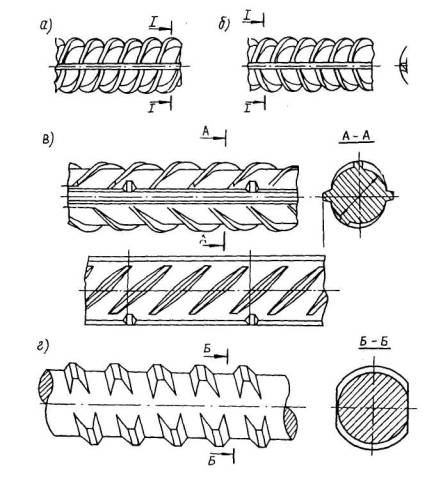 Рис.2.1. Периодический профиль стержневой арматурной стали
а, б - профили по ГОСТ 5781-82; в - серповидный профиль: г -винтовой профиль2.1.6. Поскольку по внешнему виду профиля можно выделить только арматурную сталь классов A - I (гладкая) и А-II для отличия арматурной стали разных классов стандартами предусмотрена окраска концов стержней различных цветов. Вид окраски концов стержней в зависимости от класса арматурной стали приведен в табл.2.6.Таблица 2.62.1.7. Металлургическими заводами осуществляется переход на выпуск арматурной стали с дополнительноймаркировкой ее класса прочности и завода-изготовителя, наносимой на стержнях при их прокатке, в виде маркировочных коротких поперечных ребер или точек на поперечных ребрах.Маркировочные короткие ребра высотой 0,5 мм, не выходящие за пределы габаритного размера по окружности наружного диаметра, располагают на поверхностях, примыкающих к продольным ребрам.Маркировочные точки высотой, равной высоте поперечного выступа стержня, представляют собой конусообразные утолщения на поперечных ребрах.Маркировка имеет следующую структуру - за знаком начала маркировки, представляющим два маркировочных коротких поперечных ребра либо две маркировочные точки на соседних поперечных выступах периодического профиля, обозначается шифр завода-изготовителя (числом поперечных выступов периодического профиля между указанными маркировочными знаками) и далее класс прочности арматурной стали (соответствующим числом поперечных выступов профиля между маркировочными знаками). Структура прокатной маркировки стержней показана на рис.2.2.Прокатная маркировка наносится на стержни через 0,7-1,4 м.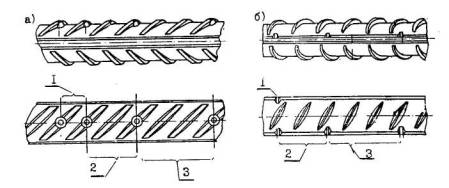 Рис.2.2. Прокатная маркировка стержневой арматурной стали
а - маркировка в виде конусообразных утолщений на поперечных выступах профиля стержня; б - маркировка в виде коротких поперечных ребер.
1 - начало маркировки; 2 - обозначение шифра завода-изготовителя; 3 - обозначение класса прочности арматурной стали2.1.8. Наряду с арматурной сталью класса A-III (А400) металлургическими заводами могут поставляться по ТУ 14-15-114-82 стержни немерной длины не менее 2 м из стали марок 20Г C , 20Г C 2, 08Г2С и других, применяемых для производства термомеханически упрочненной арматурной стали классов прочности Ат-IV - Ат-VII (Ат600-Ат1200).Стержни немерной длины окрашивают белой краской в виде полос на расстоянии около 0,5 м от концов стержней.Эта арматурная сталь диаметрами 10-28 мм с временным сопротивлением разрыву в горячем состоянии не менее 539 Н/мм2 (55 кгс/мм2 ) при гарантированном химическом составе может использоваться в качестве свариваемой арматурной стали класса A-III (А400),Примечание . Пример условного обозначения арматурной стали немерной длины диаметром 14 мм:Æ 14Ат III НС ТУ 14-15-114-82.2.1.9. Оценка применяемости сварных соединений стержневой арматурной стали (в том числе стержней немерной длины) производится согласно пункту 2.5.3.2.2. Арматурная проволока2.2.1. Арматурная проволока изготовляется:обыкновенная - периодического профиля класса Вр- I по ГОСТ 6727-80 (рис.2.3, а) и классов прочности 500 и 600 по ТУ 14-4-1322-89 (рис.2.3, б);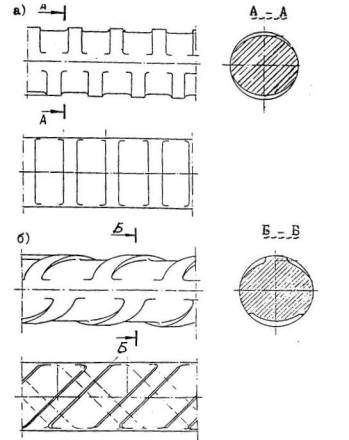 Рис.2.3. Периодический профиль обыкновенной арматурной проволоки
а - профиль по ГОСТ 6727-80; б - профиль по ТУ 14-4-1322-89высокопрочная - гладкая класса В- II и периодического профиля класса Вр- II по ГОСТ 7348-81.2.2.2. Обыкновенную арматурную проволоку класса Вр- I и класса прочности 500 изготовляют диаметрами 3,0; 4,0 и 5,0 мм; класса прочности 600 - диаметрами 4,0; 4,5; 5,0 и 6,0 мм.Обыкновенную арматурную проволоку применяют, как правило, в сварных арматурных изделиях (сетках и каркасах).Механические свойства обыкновенной арматурной проволоки приведены в табл.2.7, расчетная площадь поперечного сечения и линейная плотность (масса отрезка длиной 1 м) - в табл.2.8.Таблица 2.7Таблица 2.82.2.3. Высокопрочную арматурную проволоку классов Вр- I I и Вр- II изготовляют диаметрами 3,0-8,0 мм классами прочности от 1500 до 1000 в зависимости от ее диаметра.Высокопрочную арматурную проволоку применяют в качестве напрягаемой арматуры предварительно напряженных железобетонных конструкций.Механические свойства арматурной проволоки приведены в табл.2.9.Таблица 2.9Примечания : 1. Класс прочности - установленное стандартами нормируемое значение условного предела текучести в Н/мм2.2. В обозначении арматурной проволоки классов В- II и Вр- II в соответствии с государственными стандартами указывает ее класс прочности (например, обозначение проволоки класса    В- II диаметром 0,4 мм - Æ 4 B 1400; класса Вр- II диаметром 6,0 мм - Æ 6Вр1200).По технологии изготовления арматурную проволоку подразделяют на изготовляемую с отпуском или с отпуском под напряжением (стабилизированную - Р). Потери напряжений от релаксации в стабилизированной проволоке при начальной нагрузке 0,7 от фактического разрывного усилия не, должки превышать 2,5% после 1000 ч выдержки под напряжением при нормальной температуре.Площадь поперечного сечения и номинальная плотность арматурной проволоки (масса отрезка длиной 1 м) приведены в табл.2.10.Таблица 2.102.3. Арматурные канаты2.3.1. В качестве напрягаемой арматуры предварительно напряженных железобетонных конструкций применяют стальные спиральные канаты:семипроволочные класса К-7 - по ГОСТ 13840-68 (рис.2.4); девятнадцатипроволочные класса K -19 - по ТУ 14-4-22-71.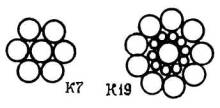 Рис.2.4. Схема сечения спиральных арматурных канатов2.3.2. Канаты изготовляют правой свивкой (с шагом свивки от 12 до 16 диаметров каната) с линейным касанием проволок.По технологии изготовления арматурные канаты класса К-7 подразделяются на изготовляемые с отпуском или с отпуском под напряжением (стабилизированные - С).Механические свойства арматурных канатов приведены в табл.2.11.Таблица 2.11Примечания : 1. Класс прочности - установленное стандартами нормируемое значение условного предела текучести в Н/мм2.2. В обозначении арматурных канатов в соответствии с государственным стандартами указывает их класс прочности (например, обозначение каната класса К-7 диаметром 12 мм - Æ 12 K 7-1500).2.3.3. Арматурные канаты изготовляют из высокопрочной проволоки, сварка которой возможна с применением дополнительных конструктивных элементов и весьма ограниченными способами, которые доступны в практике строительного производства. К таким способам сварки относится контактная стыковая сварка (п. 4.3.20), позволяющая увеличить линейные размеры арматурных канатов, и сварка концевых участков каната для обеспечения его анкеровки при натяжении напрягаемой арматуры.2.4. Прокат для закладных изделий2.4.1. Для плоских элементов закладных изделий применяют прокат из углеродистой стали обыкновенного качества:сортовой и фасонный - по ГОСТ 535-88;листовой - по ГОСТ 14637-89.2.4.2. Выбор проката из углеродистой стали, исходя из температурных условий эксплуатации конструкций и характера их нагружения, производят в соответствии с табл.2.12.Таблица 2.12Примечание . Химический состав углеродистой стали обыкновенного качества - по ГОСТ 380-88 .Вместо указанного в таблице проката из углеродистой стали по ГОСТ 535-88 допускается применение фасонного и листового проката из углеродистой и низколегированной стали для строительных стальных конструкции по ГОСТ 27772-88:вместо Ст3кп2-1 - С235;    "       Ст4пс5-1 - С245;    "        Ст3сп5-1 - С255.Для конструкций, предназначенных для работы при расчетной температуре ниже минус 40°С, а также при применении проката из низколегированной стали (например, С345 и С375 - марок 09Г2С, 15ХСНД, 10Г2С1) выбор проката для закладных изделий и электродов для их сварных соединений производят как для сварных стальных конструкций согласно СНиП II -23-81.Примечание . Расчетная зимняя температура наружного воздуха принимается как средняя температура воздуха наиболее холодной пятидневки района строительства согласно СНиП 2.01.01-82.2.4.3. Механические свойства сортового и фасонного проката по ГОСТ 535-88 из углеродистой стали обыкновенного качества приведены в табл.2.13; листового проката по ГОСТ 14637-89 из низколегированной стали - в табл.2.14.Химический состав углеродистой стали обыкновенного качества по ГОСТ 380-88 приведен в табл. 2.4 ; низколегированной стали по ГОСТ 19282-73 - в табл.2.15.Таблица 2.13* Изгиб до параллельности сторон вокруг оправки диаметром d ( a - толщина проката).Примечания : 1. Для фасонного проката толщиной свыше 20 мм значение предела текучести допускается на 10 Н/мм2(1 кгс/ мм2) ниже по сравнению с указанным в таблице.2. Допускается снижение для фасонного проката относительно удлинения б 5 для всех толщин на 1% (абс).Таблица 2.14Примечание . Ударную вязкость определяют при одной температуре, которая оговорена в заказе (соответствующей категории).Таблица 2.152.4.4. При изготовлении закладных изделий технологические условия сварки, в основном, одинаковые для всех марок сталей используемых плоских или фасонных элементов, могут меняться только сварочные материалы и связанная с ними технология изготовления. При применении для анкерных стержней закладных изделий термомеханически упрочненной арматуры класса Ат-IV и выше следует учитывать возможное разупрочнение стали при сварке.Особенности сварки закладных изделий с такими анкерами изложены в разделе 5.2.4.5. Плоский или фасонный прокат закладных изделий расположен на поверхности сопрягаемых железобетонных элементов (колонн, наружных и внутренних панелей, плит перекрытий, ригелей и пр.), обеспечивая жесткую связь между отдельными элементами конструкции через так называемые соединительные детали, для которых следует применять прокат из перечисленных в пункте 2.4.2 марок стали.Если при изготовлении закладных изделий был использован прокат с прочностью выше установленной проектом, то для соединительных деталей может применяться прокат с прочностью, предусмотренной проектом.2.4.6. В сопроводительных документах (сертификатах) на железобетонные конструкции завод-изготовитель указывает марку стали плоских или фасонных элементов закладных изделий, примененных в поставляемых конструкциях.Такие указания необходимы для правильного выбора сварочных материалов при монтажной сварке закладных изделий соединительными деталями.2.4.7. Листовой или фасонный прокат из стали марок 14Г2АФ, 16Г2АФ и 18Г2АФпс, а также листовой, сортовой и фасонный прокат из термоупрочненной стали не следует применять в закладных изделиях и соединительных деталях.2.5. Свариваемость арматуры железобетонных конструкцийЦелью настоящего раздела, впервые вводимого в технологический нормативным документ по сварке арматуры, является выработка, во-первых, единых понятий, относящихся к сложной технической категории, именуемой свариваемость металлов, и, во-вторых, установить возможности применения горячекатаной и термомеханически упрочненной стали, используемой для армирования железобетонных конструкций.2.5.1. Свариваемость сталей является комплексной характеристикой, определяющей при данных условиях техническую пригодность для выполнения заданных соединений.Свариваемость определяется для каждого вида и способа сварки отдельно. Это - сложная совокупность характеристик стали и поэтому не может быть определена с помощью одного универсального метода.2.5.2. Для стержневой арматуры принято определять:- технологическую свариваемость, к которой относятся стойкость расплавленного металла при сварке плавлением против образования кристаллизационных трещин и изменения свойств стали под действием термического цикла сварки, осуществляемой при любим технологическом процессе сварки: контактная точечная, стыковая, дуговая протяженными швами или ванным способом и т.д.;- эксплуатационную свариваемость, для оценки которой используют показатели механических свойств конкретных, как правило, натурных сварных соединений арматурных стержней при определенных условиях их нагружения.Технологическую свариваемость определяют в лабораториях институтов или металлургических заводов; эксплуатацию - в тех же условиях, а также в контрольных лабораториях заводов железобетонных конструкций и монтажных строительных организаций.2.5.3. Система оценки эксплуатационных качеств сварных соединений с учетом конструкции соединений и способов их выполнения, характера нагружения, температурных условий работы, масштабного фактора и свариваемости арматурной стали приведены в приложении 2 настоящего РТ M .Возможности применения различных способов сварки горячекатаной и стержневой арматурой стали железобетонных конструкций приведены в табл.2.16, термомеханически упрочненной арматурной стали - в табл.2.17.Таблица 2.16+ - технология сварки и конструктивные элементы соединения регламентированы нормативными документами;- - запрещенные способы сварки.Ас- III - см.табл. 2.1; 22Х2Г2С - см.табл. 2.1.Таблица 2.17* Происходит локальное разупрочнение протяженностью (1,5...2,0) d н от границы зоны совместной кристаллизации.Примечания : 1. Ручная дуговая сварка крестообразных соединений применяется только при положительной температуре.2. Ванно-шовная сварка допускается на удлиненных до 4 d н стальных скобах-накладок.3. В таблице знак (-) показывает, что процесс сварки не допускается или технологически нецелесообразен.3. СВАРОЧНЫЕ МАТЕРИАЛЫ И ОБОРУДОВАНИЕ3.1. Электроды контактных машин3.1.1. Электроды контактных точечных и стыковых машин следует изготавливать из никель-бериллевой бронзы марки БрНБТ, хромовой бронзы марки БрХ и хромоциркониевой бронзы БрХЦр0,6-0,05. Сплав ВрНБТ выпускают в виде плит толщиной 10-77 мм и применяют для электродов (губок) контактных стыковых машин и специализированных многоточечных машин, для сварки арматурных сеток и каркасов, электроды которых могут иметь прямоугольное сечение. Сплавы БрХ и БрХЦр0,6-0,05 выпускают в виде прутков диаметром 30-100 мм и применяют для электродов контактных точечных машин.3.1.2. Допускается изготавливать электроды контактных точечных и стыковых машин из меди марок M 1 и М2. Износостойкость таких электродов в несколько раз ниже электродов, изготовленных из материалов, приведенных в п.3.1.1.3.1.3. Разработаны и в ограниченных объемах изготавливаются* биметаллические электроды взамен электродов по пп.3.1.1 и 3.1.2. Биметаллические электроды для контактных машин изготавливают (восстанавливают) путем дуговой ванной наплавки штучными электродами марки Бр-3 с последующей механической и термической обработкой. Износостойкость таких электродов в 2-3 раза выше электродов из специальных сплавов и в 8-12 раз выше медных.*Изготавливает новые или восстанавливает изношенные электроды мастерская НИИЖБ. Адрес: 109428, Москва, 2-я Институтская ул., д.6. Тел. 174-81-02.3.2. Сварочная проволока3.2.1. Сварочную проволоку для механизированных способов сварки стыковых, нахлесточных и тавровых соединений арматуры в закладных изделиях подразделяют на 3 группы: сплошного сечения, используемую вместе с защитными газами или флюсом; самозащитную, не требующую дополнительной (например, газовой) защиты, и порошковую самозащитную или такие, которые можно использовать только совместно с защитными газами.3.2.2. Марки проволоки сплошного сечения и порошковой следует назначать в соответствии с указаниями, приведенными в табл.3.1. Технические характеристики сварочных проволок приведены в приложении 4.Таблица 3.1Примечания : 1. Для ванной механизированной сварки под флюсом арматурной стали классов A - I и Ас- II (марки 10ГТ) при температуре ниже минус 40°С предпочтительно применять проволоку Св-08А, Св-08АА или Св-08ГА.2. Для арматуры класса Ат- III С и Ат- IV С то же, что для арматуры класса А- III , но только для соединений, выполняемых в комбинированных несущих и формующих элементах, и для соединений, выполняемых порошковыми проволоками на стальных удлиненных скобах-накладках.3.2.3. Для сварки стыковых соединений арматуры в инвентарной форме (медь, графит), на стальных скобах-накладках или в комбинированных формующих элементах используют проволоку сплошного сечения, расплавляемую под слоем флюса, или самозащитную порошковую проволоку. Допускается применение самозащитной проволоки сплошного сечения.3.2.4. Для сварки протяженными швами соединений арматуры, закладных изделий и соединительных деталей в монтажных условиях следует применять самозащитные проволоки, а при сварке в заводских условиях можно применять проволоку с дополнительной газовой защитой.3.2.5. Сварочная проволока сплошного сечения не должна иметь заусенцев, резких переломов или перегибов. Допускается наличие тонкого слоя окисной пленки, не перешедшей в ржавчину. Намотку проволоки на катушки и механическую очистку от ржавчины, масел и других загрязнений рекомендуется выполнять на специальных намоточных станках. Бухты проволоки, имеющей чистую поверхность, можно использовать без перемотки на катушки. В этом случае следует использовать размоточный барабан полуавтомата, а на подающем механизме установить войлочную шайбу для снятия смазки с проволоки.3.2.6. Порошковая проволока должна храниться в заводской герметической упаковке в сухом помещении не более трех месяцев. При более длительном хранении следует проверить технологические свойства проволоки при сварке на оптимальных режимах, а именно: легкость зажигания дуги, отделяемость шлака, отсутствие пор и шлаковых включений.3.2.7. Увлажненную порошковую проволоку перед сваркой рекомендуется прокалить в течение 2-2,5 ч при температуре 230-250°С.Примечание . Прокаленная проволока хуже транспортируется по шлангу полуавтомата, поэтому подачу ее следует настраивать с особой тщательностью. Для облегчения транспортировки рекомендуется смазывать спираль шланга дисульфидом молибдена.3.2.8. Порошковую проволоку, извлеченную из упаковки и освобожденную от связок, следует устанавливать в размоточное устройство полуавтомата, предварительно проверив правильность ее намотки. Перематывать порошковую проволоку не рекомендуется.3.3. Электроды для дуговой сварки и резки3.3.1. При ручной дуговой сварке соединений арматуры и элементов закладных изделий следует применять электроды, типы которых, а также классификация, размеры и общие технические требования регламентированы ГОСТ 9466 и ГОСТ 9467.Типы и марки электродов в зависимости от способов сварки и классов арматуры следует назначать в соответствии с данными табл. 3.2 и приложения 5. При сварке арматуры разных классов между собой следует применять электроды, рекомендуемые в табл.3.2 для стали большей прочности.Таблица 3.2Примечание . При отсутствии электродов типов Э55 и Э60 ванно-шовную сварку и многослойными швами арматурной стали класса A-III допускается выполнять электродами Э50А.3.3.2. При ручной дуговой сварке плоских элементов закладных и соединительных изделий следует применять электроды в соответствии с табл.3.3 и рекомендуемые СНиП II -23-81.Таблица 3.33.3.3. Электроды при хранении более 3 месяцев на складе или более 5 суток на песте производства работ должны быть прокалены в электрической шкафу. При обнаружении влажности покрытия или большой пористости швов прокалка электродов обязательна независимо от срока их хранения.Прокалка электродов в пламенных печах запрещается. Температура прокалки указывается в паспорте электродов, а также приведена в приложении 5 .3.3.4. Прокаленные электроды для дуговой сварки следует подавать на рабочее место в количестве, необходимом для работ сварщика в течение полусмены.На рабочем месте электроды должны находиться в закрывающихся коробках (пеналах) из влагонепроницаемого материала.3.3.5. Применение для дуговой резки стандартных электродов, используемых для сварки, нерационально. Для резки напрягаемой арматуры следует применять металлические электроды марки 03 P -1 и 03Р-2, выпускаемые Московским опытным сварочным заводом. Электроды марки 03Р-2 могут применяться для разделки торцев стержней перед ванной сваркой, а также для резки листового, сортового и фасонного проката при небольших объемах работ.3.3.6. Сварочные материалы следует хранить в условиях, обеспечивающих их сохранность от увлажнения, загрязнения и механических повреждений. Температура в помещении, предназначенном для хранения электродов, порошковой проволоки и флюсов, должна быть не ниже плюс 15°С, при этом относительная влажность воздуха не должна превышать3.4. Сварочные флюсы3.4.1. Для механизированной ванной сварки стыковых соединений арматурных стержней следует применять флюс марок АНЦ-1 (АН-348 А), АН-8, AH -14, АН-22 и ФН-7, а для механизированной сварки тавровых соединений элементов закладных изделий следует применять флюс марки ФК-3 и АНЦ-1 (АН-348А).Примечание . Флюс марки ФК-3 разработан совместно НПО ЦНИИТМАШ и НИИЖБ.3.4.2. Флюс следует хранить в сухом помещении при относительной влажности не более 50% и температуре не ниже плюс 15°С.3.4.3. Флюс перед употреблением следует прокаливать при температуре 250-300°С в течение 2 ч. Насыпной слой флюса при прокалке не должен превышать 45-50 мм.3.4.4. Флюс, оставшийся после сварки нерасплавленным, может быть использован вторично. Для этого его следует просеять, отделив шлаковую корку, допускается использовать также шлаковую корку, добавляя ее после размола к флюсу в количестве до 50% (по объему). Размеры зерен флюсовой смеси должны находиться в пределах 0,5-2,5 мм.3.5. Электродные материалы, используемые при сварке элементов закладных изделий и узлов сопряжений из листового и фасонного проката3.5.1. При сварке закладных изделий, конструкция которых представляет собой листовой или фасонный прокат из углеродистой и низколегированной сталей, следует использовать в зависимости от принятого технологического процесса, сварочные материалы, приведенные в табл. 3.3.Примечание . Использование механизированной сварки под флюсом в изделиях по п.3.5.1 экономически нецелесообразно.3.5.2. Условия хранения, транспортировки и использования сварочных материалов приведены в соответствующих разделах настоящих ИМ.3.6. Защитные газы для сварки арматуры и закладных изделий3.6.1. Полуавтоматическую сварку в CO 2 осуществляют в защитном сварочном углекислом газе первого или второго сорта, или пищевого по ГОСТ 80456-76. Использование технического углекислого газа не разрешается.3.6.2. Перед использованием углекислого газа из каждого баллона следует проверит его качество, для чего наплавляют на пластину валиковый шов длиной 100-150 мм и по внешнему виду наплавленной поверхности шва определяют качество газовой защиты. При наличии пор в металле шва газ, находящийся в данном баллоне, применять не допускается.3.7. Сварочное оборудованиеВ сложившихся производственных условиях конкретные рекомендации по приобретению нового и использованию существующего оборудования затруднены. Поэтому в настоящем разделе приведены общие положения по использованию сварочного оборудования, а в приложении 6 приведены технические характеристики сварочного оборудования, выпуск которого освоен к 01.01.1993 г.3.7.1. Для сварки арматуры и закладных изделий следует применять специализированное или общего назначения сварочное оборудование, выпускаемое серийно.3.7.2. Допускается применение оборудования, изготовляемого предприятиями строительной индустрии, технические характеристики которого позволяют осуществить технологию сварки в соответствии с требованиями настоящих РТМ.3.7.3. Для сварки сеток и плоских каркасов в условиях серийного производства следует применять преимущественно специализированные многоточечные машины автоматического и полуавтоматического действия, типы и технические возможности которых приведены в табл.1 приложения 6.3.7.4. В условиях многосерийного производства узкие и малогабаритные сетки и плоские каркасы шириной номенклатуры рекомендуется изготавливать на одноточечных машинах общего назначения в соответствии с данными табл.2 приложения 6.3.7.5. Изготовление объемных каркасов из стержневой и проволочной арматуры впредь до выпуска специализированного оборудования следует, как правило, осуществлять, используя контактные подвесные машины в соответствии с данными табл.3 приложения 6.Рекомендуется также изготовлять объемные каркасы, используя предварительно сваренные на контактных машинах плоские каркасы с последующим их гнутьем на гибочных станках, обеспечивая форму сечения объемного каркаса. Замыкающая сторона каркаса может быть сварена клещами, дуговыми прихватками, расположенными вне рабочей арматуры, вязкой или нахлесткой (без сварки), размер которой принимают по СНиП 2.03.01-84 .3.7.6. Заготовку арматуры следует осуществлять в линиях безотходной сварки и резки, используя контактные стыковые машины общего назначения (табл.4 приложения 6).3.7.7. Сварку закладных изделий с нахлесточными соединениями их элементов следует выполнять преимущественно на контактных точечных машинах общего назначения (табл.2 приложения 6 ).3.7.8. Сварку закладных изделий с тавровыми соединениями их элементов типа "открытый столик" (см. приложение к ГОСТ 10922-90 ) следует выполнять на устройствах (оборудовании), обеспечивающих стабильность технологического процесса и его малую механизацию. Пример такого устройства для сварки под флюсом приведен в разделе 5. Там же приведены основные конструкции модернизированных узлов одноточечных контактных машин для сварки тавровых соединений закладных изделий методом сопротивления. Технические характеристики специализированного оборудования для изготовления аналогичных изделий методом оплавления приведены в разделе 5 . Такое оборудование выпускается в ограниченном количестве ввиду узкой номенклатуры свариваемых изделий.3.7.9. Сварку закладных деталей с тавровыми соединениями их элементов типа "закрытый столик" (см. приложение к ГОСТ 10922-90 ) следует выполнять дуговой сваркой, используя оборудование, данные о котором приведены в табл.5 приложения 6 .3.7.10. Сварные стыковые соединения выпусков арматуры на монтаже следует выполнять, используя специализированные полуавтоматы или шланговые полуавтоматы общего назначения, типы и технические возможности которых приведены в табл.6 приложения 6 .3.7.11. Источники питания дуги для механизированной, а также для ручной дуговой сварки следует назначать в соответствии с данными табл.3.4, а также табл.5 приложения 6 .Таблица 3.4* При сварке стержней диаметром до 14 мм допускается применять источники питания постоянного тока с номинальным значением I св ³ 600 А4. ТЕХНОЛОГИЯ СВАРКИ ПРИ ИЗГОТОВЛЕНИИ АРМАТУРНЫХ ИЗДЕЛИЙ4.1. Контактная точечная сварка крестообразных соединений стержней4.1.1. Конструкции крестообразных соединений арматуры типа K 1-Кт и К2-Кт, выполняемые контактной точечной сваркой, приведены на рис.4.1 и в табл.4.1.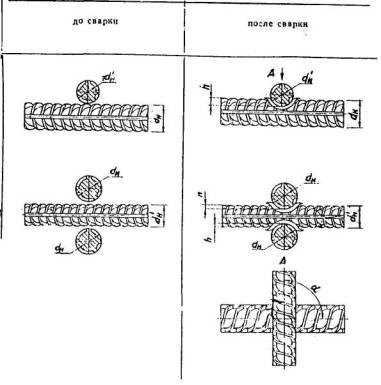 Рис.4.1. Конструкции крестообразных соединений арматуры типов K1-Кт (вверху) и К2-Кт (внизу)Таблица 4.1* Здесь и далее размеры соединений арматуры классов Ас- II и Ас- III идентичны таковым классов A-II и A-III.Примечания : 1. Величины d 'н / d н , не совпадающие с приведенными, следует округлять до ближайшей величины, указанной в таблице.
2. В соединениях типа K 1-Кт в сочетании с арматурой классов Ат-IVК и Ат-V диаметрами 10-32 мм стержни меньшего диаметра ( dH ) должны быть из арматуры классов Bp -1, A - I , A-II и A-III.4.1.2. Контактную точечную сварку следует применять при изготовлении арматурных сеток, плоских и объемных каркасов, а также некоторых типов закладных изделий, используя стандартные одноточечные стационарные и подвесные машины, в основном, при единичном и мелкосерийном производстве. При массовом производстве целесообразно использовать специализированные контактные многоточечные машины. Технические характеристики и область применения оборудования по п.4.1.2 приведены в приложении 6.4.1.3. Электроды контактных точечных машин (стационарных и подвесных) общего назначения, применяемых для сварки арматуры и закладных изделий с анкерными стержнями, следует изготовлять в соответствии с чертежами на рис.4.2 и табл.4.2 и приложением 7. Могут быть использованы электрода с контактной поверхностью в пределах 25-40 им типа Д, выпускаемые в соответствии с ГОСТ 1411-77. Для удобства снятия таких электродов с машины целесообразно в последних сделать лыски под гаечный ключ (рис. 4.2).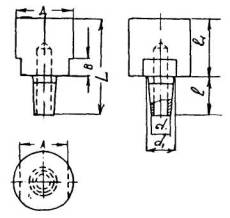 Рис.4.2. Рекомендуемая форма электрода для контактной точечной сварки крестообразных соединений арматурыТаблица 4.2Примечание . При частом изменении сортамента свариваемых изделий на одной машине допускается устанавливать электроды с диаметром контактной поверхности Д, рекомендуемой для следующего порядка свариваемых стержней.4.1.4. Допускается применение электродов прямоугольного сечения. При этой сторона прямоугольника, определяющая длину линии контакта между электродом и стержнем, должна быть не менее размера Д (табл.4.2). Сторона, перпендикулярная указанной, должна быть не менее 0,7Д. Допускается применение электродов цилиндрической формы, изготавливаемых методом холодного прессования.4.1.5. Электроды контактных точечных машин должны быть установлены так, чтобы непараллельность их торцов была не более 3°, а несоосность верхнего и нижнего электродов не более 1 мм.4.1.6. Для предупреждения чрезмерного износа и деформации рабочей части электродов следует обеспечить их гарантированное обильное охлаждение проточной водой. Схема такого охлаждения показана на рис.4.3. и в приложении 8.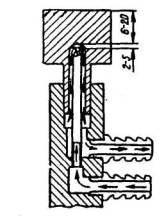 4.3. Схема охлаждения электродов4.1.7. Замену изношенных электродов или их замену в связи с изменением сортамента выпускаемой продукции следует производить при помощи специального съемника, чертежи которого приведены в приложении 9, или гаечного ключа - поворотом на четверть или пол-оборота в обе стороны. Категорически запрещается удалять электроды из свечи машины ударными воздействиями.4.1.8. Основными параметрами режима контактной точечной сварки крестообразных соединений стержней, на которые необходимо настраивать машину, являются:- сварочный ток I св , определяемый мощностью трансформатора машины и включением его определенной (выбранной) ступени;- выдержка под током t св , на которую должно быть настроено электронное реле времени;- усилие сжатия электродами Рэ, которое устанавливается путем регулирования пневматической системы электродов машины;- диаметр контактной поверхности электродов Д, устанавливаемых согласно рекомендаций, приведенных в табл.4.2.Примечания : 1. Электронное реле времени обеспечивает регулирование четырех параметров режима сварки с помощью потенциометров: "сжатие", "сварка", "пауза" и "проковка". Для соединений арматуры с их спецификой формирования зоны совместной кристаллизации основными параметрами являются " t св ("сварка"). Другие параметры заметного влияния не оказывают, хотя следует иметь ввиду, что при малом времени "сжатия" ( tc ж ) может быть значительное искрение между электродами машины и стержнями, или между стержнями при их слабом прижатии друг к другу; недостаточное время "паузы" и "проковки" при быстром перемещении изделия может привести к образованию горячих трещин и т.д. Учитывая это, показания названных потенциометров не следует устанавливать на "0" и целесообразно переводить указатель потенциометра на несколько делений по часовой стрелке до прекращения искрения.
2. Указания по настройке реле времени и системы сжатия электродов машины приводятся в заводских инструкциях, прилагаемым к машинам.4.1.9. После очередного профилактического ремонта оборудования (см. приложение 3) необходимо уточнять величины сварочного тока I св и время протекания сварочного тока t св , изменяя ступень трансформатора и положение потенциометра реле времени сварки.4.1.10. При сварке стержней с различны* сочетанием диаметров назначение режимов ( I св , t св , Рэ ) следует производить по стержню меньшего диаметра, а размер контактной поверхности электрода - по стержню большего диаметра.4.1 .11. При сварке двух стержней, один из которых гладкий, а другой периодического профиля, назначение режимов сварки производят по стержню периодического профиля, стремясь сократить время сварки t св , т.е. выполнять сварку на "жестком" режиме.4.1.12. Настройку оборудования на оптимальный режим сварки следует начинать с установления усилия сжатия электродами контактной машины Рэ, которое получают путем регулирования пневматической или гидравлической системы сжатия.Значения усилий сжатия приведены в табл.4.3.Таблица 4.3Примечание . Если система сжатия не обеспечивает рекомендуемые усилия, допускается ограничиться наибольшим усилием сжатия, развиваемым машиной.4.1.13. Ориентировочные, минимально необходимые значения сварочного тока для изделий из арматуры классов A-II, А-II и проволоки Вр- I (Вр500) и Вр-600 выбирают по графикам на рис.4.4.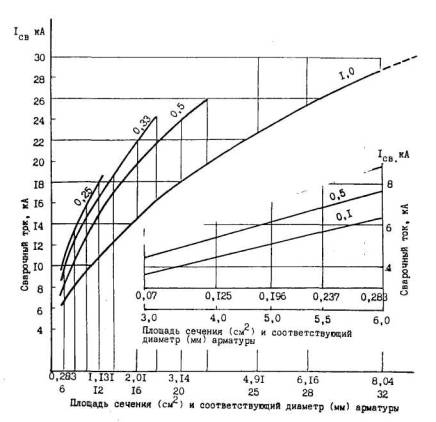 Рис.4.4. Минимально необходимые величины сварочного тока Iсв - при заданном сочетании диаметров стержней ( d 'н /d н ).Для стержневой термомеханически упрочненной арматурной стали классов Ат-IIIС и Ат-IVС приведенные выше минимально необходимые значения сварочного тока должны быть повышены на 20-25%, для стержневой арматуры класса A - I минимально необходимые значения сварочного тока, принятые для классов A-II и A-III, могут быть снижены на 15-20%.Технологически обоснованные значения сварочного тока для оборудования, на котором планируется работа, зависят от электрического сопротивления вторичного контура машины, величины и устойчивости первичного напряжения сети, качества наружной поверхности свариваемой арматуры. Исходя из этого, на корпусе каждой машины должны быть прикреплены таблицы с указанием ориентировочных параметров режима сварки для сочетаний стержней, выполняемых на данном оборудовании. Эти параметры должны корректироваться так, чтобы обеспечить величины относительных осадок h / d 'н , для крестообразных соединений с отношением диаметров d 'н / d н в свариваемом изделии. При этом чрезвычайно важно и необходимо учитывать способ изготовления стали: горячекатаная, термомеханически упрочненная (термически упрочненная на металлургических заводах) или упрочненная вытяжкой, холодной прокаткой, т.е. наклепанной.4.1.14. Выбрав минимально необходимый сварочный ток, устанавливают соответствующую этому току ступень трансформатора машины соблюдая условие, при котором выбранный ток I св будет близок, но несколько* меньше, чем вторичный пиковый ток I 2 , в начальный момент сварки, измеренный непосредственно с помощью приборов или пересчитанный с первичного тока I 1 , замеряемого, как правило, измерительными клещами.* При включении сварочного тока приборы мгновенно фиксируют его пиковое (максимальное) значение, затем в течение долей секунды его значение падает и начинает медленно снижаться в связи с изменением вторичного сопротивления, сопутствующего стабильному процессу сварки. Следовательно, надо фиксировать значение величины тока сразу после пикового показателя.Для пересчета первичного тока на вторичный при сварке арматуры допускается пользоваться формулой: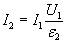 где U 1 - первичное напряжение сети;ε2 - вторичное напряжение соответствующей ступени трансформатора.4.1.15. Выдержку под током t св (положение рукоятки потенциометра "сварка" реле времени машины) следует уточнить опытным путем, после установления минимального необходимого значения t св по графикам на рис.4.5. При назначенных величинах Рэ и I св (ступень трансформатора) сваривают 3-4 крестообразных соединения. Их конструкция приведена в разделе 7, затем измеряют величины относительной осадки h / d 'н , оптимальная величина которой должна соответствовать приведенной в табл. 4.1.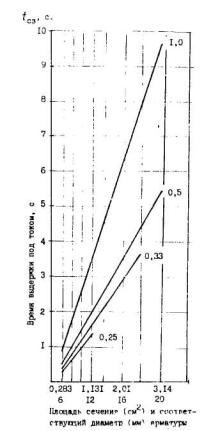 Рис.4.5. Минимально необходимое время выдержки под током ( tсв при заданном сочетании диаметров стержней ( d 'н /d н)Если продолжительность выдержки под током, требуемая для сварки крестообразных соединений большого диаметра, при установлении максимальной ступени трансформатора не обеспечивается технической характеристикой потенциометра данной машины, допускается не прерывая процесса сварки (не опуская педаль включения машины) повторить цикл сварки, но не более 2-3 раз.4.1.16. Величину осадки h (рис.4.6) следует определять по формуламдля двух стержней 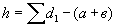 для трех стержней 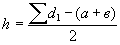 где   - сумма диаметров стержней, мм;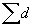 а - суммарная толщина стержней после сварки в месте пересечения, мм;в - суммарная величина вмятин (в' + в''), мм.4.1.17. Оптимальные величины относительных осадок h / d 'н в крестообразных соединениях двух стержней с нормируемой прочностью должны находиться в пределах, указанных в табл. 4.1. Для соединений трех стержней величины h 1 / d 'н следует принимать в 2 раза меньше относительно приведенных в табл. 4.1, но не менее 0,1.Максимальные величины относительных осадок в крестообразных соединениях двух стержней с ненормируемой монтажной прочностью приведены там же.4.1.18. При сварке соединений с нормируемой прочностью параметры режима I св и t св , определенные в соответствии с требованиями пп. 4.1.13, 4.1.14 и 4.1.15, следует проверить, для чего необходимо сварить и испытать на срез 3 контрольных образца. Конструкции и размеры образцов, а также схема их испытаний должны удовлетворять требованиям ГОСТ 10922-90 (см. также раздел 7).4.1.19. В том случае, если прочность хотя бы одного из контрольных образцов окажется ниже нагрузки, регламентированной ГОСТ 10922-90 , режим сварки следует откорректировать, используя для этой цели следующую методику:при выбранном в соответствии с указаниями п. 4.1.12 значении Рэ сварить по 3 образца на нескольких более высоких по сравнению с определенной по пп. 4.1.13 и 4.1.14 ступенях регулирования трансформатора, сохраняя при этом неизменной среднюю величину h / d 'н по табл. 4.1. Неизменность величины h / d 'н при сварке на различных ступенях регулирования трансформатора должна обеспечиваться соответствующим подбором t св . Выдержку под током следует уменьшить при переходе на более высокую ступень регулирования трансформатора; испытать на срез сваренные образцы и определить оптимальные величины I св и t св ; (ступень регулирования трансформатора машины и положение рукоятки потенциометра "сварка"). В качестве оптимальных следует принять параметры режима, обеспечивающие наиболее высокую прочность сварных соединений при испытании на срез.4.2. Дуговая сварка крестообразных соединений арматуры4.2.1. Конструкция крестообразного соединения арматуры, выполняемая ручной дуговой сваркой прихватками типа КЗ-Рр, приведена на рис.4.7 и в табл.4.4.Примечание . Соединения типа КЗ-Рр допускаются только при отсутствии оборудования с учетом положений, изложенных в п.4.2.2.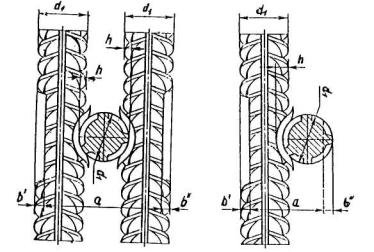 Рис.4.6. Схема крестообразных соединений, выполняемых контактной точечной сварки
а - двух стержней; б - трех стержнейНевские Ресурсы www.nevres.spb.ru   www.rezkarubka.ru   www.valcovka.com  e-mail: info@nevres.spb.ru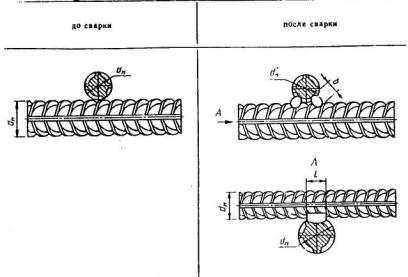 Рис.4.7. Конструкция крестообразного соединения арматуры типа К3-РрТаблица 4.4Примечания : 1. Значение временного сопротивления срезу в соединениях КЗ-Рр не нормируется.2. Эксплуатационные характеристики этих соединений при растяжении рабочих стержней приведены в приложении 2.4.2.2. Сварные соединения типа К3-Рр в арматурных стеках, каркасных и иных изделиях являются нерасчетными и должны обеспечивать конструктивные размеры изделий и их транспортабельность вплоть до бетонирования.4.2.3. Дуговую сварку таких соединений следует выполнять электродами, приведенными в разделе 3.3 и приложении 5 , рекомендованными для сварки соответствующих классов и марок арматурной стали на минимальных токах, величина которых в зависимости от диаметра указана в паспортных данных на электроды.4.2.4. Изделия с крестообразными соединениями, выполняемыми дуговой сваркой (прихватками), следует собирать в кондукторах, применяя электроды диаметром 4-5 мм, обеспечивая прижатие пересекающихся стержней таким, чтобы отсутствовали зазоры между ними (рис.4.7). Выполнение дуговых прихваток должно производиться "короткой дугой" (сопровождаться "сухим" характерным потрескиванием) с незначительным перемещением электрода вдоль места соприкосновения стержней арматуры и заканчиваться постепенным уменьшением длины дуги, без образования кратера - источника возникновения кристаллизационных трещин.4.2.5. Крестообразные соединения стержней могут выполняться также механизированной сваркой самозащитной порошковой проволокой характеристики которой приведены в табл. 3.1. Сварочные полуавтоматы следует выбирать исходя из рекомендаций табл.6 приложения 6.4.2.6. Допускается механизированная сварка крестообразных соединений стержней проволокой сплошного сечения в среде углекислого газа.4.2.7. Техника сварки для всех приведенных технологических процессов примерно одинакова и в значительной мере зависит от квалификации и индивидуальных возможностей рабочего-сварщика.Основным следует считать то, что в случае, если изделие (сетка, каркас) расположены в горизонтальной плоскости, верхними и, как правило, нерабочими стержнями, должны быть стержни меньшего диаметра. Электрод (сварочную проволоку) следует располагать под углом α ≈ 30-40° к горизонтальной плоскости, направляя его торец в угол, образованный пересекающимися стержнями, перемещая торец электрода на величину l = 0,5 d 'н , но не менее 8 мм. Такие швы-прихватки накладываются с двух сторон стержня меньшего диаметра арматуры.Если по техническим условиям производства арматурное изделие собирается, а затем сваривается в вертикальном положении, сварку следует выполнять со стороны рабочей арматуры, т.е. со стороны арматуры большего диаметра. В этом случае оба шва-прихватки выполняются в вертикальной плоскости справа и слева от рабочей арматуры. Швы накладываются снизу вверх, кратеры тщательно завариваются. В том случае, если выполнить сварку оказывается невозможным, швы наплавляются со стороны меньшего стержня, но при этом нижний шов приходится наплавлять в потолочном положении. Сварка таких соединений требует высокой квалификации работающих.4.2.8. В виде исключения крестообразные соединения могут быть выполнены дуговой сваркой электродами или в среде CO 2 и при этом обеспечить расчетную прочность соединений при восприятии растягивающих и срезывающих усилий. Для обеспечения условия, при котором  , необходимо, соблюдая приведенные в п.4.2.7 положения, выполнить по ГОСТ "замкнутые" валиковые швы, охватывающие стержень меньшего диаметра по всему "периметру" в местах пересечения продольной и поперечной арматуры. "Замкнутые" валиковые швы целесообразно выполнять, кантуя изделие так, чтобы сварка расчетных швов велась в достаточно удобном для исполнителя положении.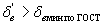 4.2.9. Не допускается сварка крестообразных соединений стержней с нормируемой прочностью при отрицательной температуре.4.3. Контактная сварка стыковых соединения стержней4.3.1. Контактную сварку стыковых соединений следует применять:- для соединения арматурных стержней при их заготовке с целью последующей безотходной резки;- для реализации отрезков арматуры;- для приварки к рабочей арматуре отрезков большего диаметра в целях обеспечения возможности последующей сварки выпусков при монтаже железобетонных конструкций.4.3.2. Стыковые соединения арматуры типов C 1-Ко, С2-Кн, С3-Км и С4-Кп, представленные на рис.4.8, 4.9, в табл;4.5, 4.6, следует выполнять способом непрерывного оплавления или оплавлением с предварительным подогревом на машинах, типы которых следует выбирать по табл.4 приложения 6.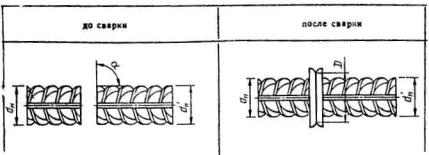 Рис.4.8. Конструкция стыкового соединения одинаковых по диаметру стержней (тип C1-Ко). При разных диаметрах стыкуемых стержней (тип С2-Кн)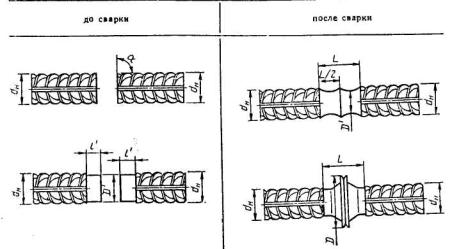 Рис.4.9. Конструкция стыковых соединений с механической обработкой после сварки (тип С3-Км) - вверху и до сварки (тип С4-Кп) - внизуТаблица. 4.5Таблица 4.6Примечания к табл.4.5 и 4.6:1. Арматура класса A-IV, кроме стали марки 80С.2. Арматура класса Ат-V только с использованием локальной термической обработки.4.3.3. Заготовку стержней под стыковую сварку следует осуществлять рубкой на механических ножницах. Не допускается применять стержни с концами, отогнутыми при рубке. Допускается применение газовой резки. При этом стержни, подлежащие сварке непрерывным оплавлением, должны быть отрезаны под углом, регламентированным табл.4.5 и 4.6. При установке в машину торцы стержней не должны быть параллельны между собой. Торцы стержней следует очищать от окисной пленки и иных загрязнений, препятствующих образованию электрического контакта. Стержни в местах контакта с гнездами электродов должны быть зачищены до металлического блеска.4.3.4. Электроды контактных стыковых машин следует изготавливать из специальных медных сплавов, марки и технические данные которых приведены в п.п. 3.1.1- 3.1.3. Допускается изготовление электродов из меди марок M -1... M -3, при этом весьма целесообразно на контактную поверхность электродов произвести дуговую наплавку электродами БР-3 (см. раздел 3).4.3.5. Электроды для стыковой сварки должны иметь продольные канавки-гнезда призматического или трапецеидального сечения (рис.4.10).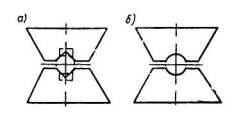 Рис.4.10. Схема электродов (контактных губок), снабженных гнездами
а - призматической или трапецеидальной (показана пунктиром); б - полукруглой формыЭлектроды должны быть установлены и надежно укреплены на медных плитах, закрепленных на станине машины и соединенных с вторичной обмоткой трансформатора, без смещений их осей и перекосов в горизонтальной плоскости.4.3.6. Основными геометрическими параметрами режима стыковой сварки, на которые необходимо настроить машину, является (рис.4.11):- установочная длина ly - размер выступающего из электродов конца стержня;- величина оплавления l опл и осадки l ос - соответственно размеры участков стержня, расходуемых на оплавление и осадку (в том числе осадки под током l 'ос );- сварочный ток, определяемый мощностью трансформатора выбранной машины и включением его оптимальной ступени, обеспечивающей непрерывность процесса оплавления;- скорость оплавления и осадки.Примечания : 1. Имеются другие параметры режима сварки, влияние которых на качество соединений не столь велико. К таким параметрам относятся продолжительность оплавления, усилие осадки, скорость сближения и размыкания стержней при прерывистом оплавлении с нагревом, продолжительность короткого замыкания и пауза при каждом цикле нагрева, количество циклов подогрева и, наконец, степень нагрева (температура торцов стержней перед осадкой и в процессе осадки под током).2. Перечисленные в примечании 1 параметры режима сварки в машинах автоматического действия обеспечиваются независимо от квалификации рабочего, в машинах неавтоматического действия обеспечение этих параметров не контролируется приборами, они обеспечиваются квалификацией рабочего и проверяются по результатам механических испытаний натурных контрольных образцов по ГОСТ 10922-90 . Установление режимов контактной стыковой сварки арматуры в значительной мере определяется опытным путем.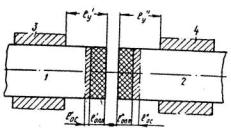 Рис.4.11. Геометрические параметры режима контактной стыковой сварки арматуры
1 и 2 - стержни; 3 и 4 - электрода (губки);
l' y и l'' y,установочные длины; l'опл и l''опл - величины оплавления; l'α и l''α - величины осадки4.3.7. Оптимальные величины геометрических параметров режима контактной стыковой сварки стержней одинаковых или мало различающихся диаметров ( d 'н/ d н = 0,85) приведены в табл.4.7.Таблица 4.7Минимальную величину lос при сварке на машине типа МСО-604 (МС-2008, МСМУ-150) допускается принимать в соответствии с размерами вкладыша на кулачке оплавления. В тех случаях, когда оптимальная величина lоспревышает обеспечиваемую машиной, положение вкладыша следует регулировать установкой стальных прокладок под вкладыш.4.3.8. Минимально необходимую ступень регулирования сварочного трансформатора и скорость оплавления следует определять из условий обеспечения устойчивого процесса оплавления без предварительного подогрева. Если стыковая машина на номинальной ступени и минимальной скорости не обеспечивает устойчивого процесса оплавления, то допускается выполнять сварку методом оплавления с предварительным подогревом. Арматуру классов Ат- IIIС, Ат- IVС, А- IV, А- V, А- VI, Ат- V и Ат- VСК следует сваривать только способом непрерывного оплавления.Примечания : 1 . Арматуру класса А- IV марки 80С допускается сваривать только по специальной технологии с использованием несущих опрессованных гильз из пластичной стали.2. Арматуру класса Ат- V допускается сваривать только с использованием локальной термической обработки.4.3.9. Определение оптимальной ступени и скорости оплавления при работе на машине типа МСО-604 (МС-2008, МСМУ-50) в режиме непрерывного оплавления следует проводить по следующей методике:- регулировочным винтом вариатора установить предварительную скорость оплавления в соответствии с данными табл.4.8;- подобрать наименьшую ступень регулирования трансформатора, обеспечивающую устойчивое оплавление со скоростью, выбранной по табл.4.8. Если даже на номинальной (15-й) ступени не обеспечивается устойчивое оплавление со скоростью, выбранной по табл. 4.8, скорость оплавления следует уменьшить.Таблица 4.84.3.10. Ступень регулирования трансформатора стыковых машин при работе в режиме оплавления с предварительным подогревом следует подбирать минимальной из числа ступеней, обеспечивающих устойчивое оплавление, со скоростями по табл.4.8, после подогрева торцов стержней до красного или светло-красного каления.4.3.11. При сварке арматуры на машинах, типы которых приведены в табл.4 приложения 6, следует применять максимальное усилие зажатия стержней, обеспечиваемое машиной данного типа.4.3.12. Усилие осадки при контактной стыковой сварке арматуры следует определять путем умножения удельного давления (табл.4.9) на площадь поперечного сечения стержня, мм . Если привод осадки в имеющейся машине не обеспечивает получения рекомендуемого усилия осадки, то допускается ограничиться наибольшим усилием, развиваемым машиной.Таблица 4.94.3.13. При сварке непрерывным оплавлением на машинах ручного действия стержней, закрепленные в электродах, при включенном токе следует сблизить до соприкосновения их торцов с небольшим усилием.Затем, отведя на 1-3 мм торец одного стержня от торца другого, следует начать процесс оплавления.Для поддержания непрерывного процесса оплавления необходимо сближать торцы стержней по мере их оплавления, добиваясь непрерывного потока искр. После оплавления стержней на заданную величину (табл. 4.7) необходимо произвести их быструю осадку, начиная ее под током и завершая при выключенном токе.4.3.14. При сварке способом оплавления с предварительным подогревом перед началом оплавления торцы стержней следует разогреть путем последовательных замыканий и размыканий при включенном токе. После подогрева торцов стержней до красного или светло-красного каления следует перейти к процессу непрерывного оплавления, который надлежит закончить быстрой осадкой, начиная ее под током и завершая при выключенном токе.4.3.15. При правильно выбранных и выдержанных при сварке параметрах режима в момент окончания процесса сварки участки стержней, прилегающие к стыку, должны быть нагреты до красного каления на расстоянии от центра стыка, равном: для арматуры классов4.3.16. Сварку арматуры разных классов между собой следует выполнять при параметрах режима, определенных в соответствии с требованиями настоящих РТМ для арматуры более высокого класса.4.3.17. Сварку стержней разных диаметров (с соотношением d 'н / d н от 0,35 до 0,85) следует выполнять на машинах типов МСО-604, МСО-201 (МС-2008, МСМУ-150 и MC -1602), оборудованных специальным приспособлением*, позволяющим осуществлять независимый подогрев толстого стержня. Подогрев толстого стержня осуществляется в режиме сопротивления путем замыкания на медную кулису-перемычку (приложение 10).* Приспособление разработано ЭКБ ЦНИИСК им.Кучеренко. 109428, Москва, 2-я Институтская, 6 ("Устройство к машине контактной стыковой сварки" 2164/1Д и 2164/2Д соответственно к машинам ручного и автоматического действия.При сварке стержней разного диаметра геометрические параметры режима принимаются по табл. 4.7 для тонкого стержня, за исключением величины ly толстого стержня, которую следует устанавливать максимально возможной для имеющегося оборудования.4.3.18. Для сварки стержней разных диаметров необходимо разогреть конец толстого стержня до светло-красного каления, предварительно закрыв конец тонкого стержня перемычкой. Затем при включенном токе отвести на 2-3 мм подвижную плиту с толстым стержнем, убрать перемычку и произвести сварку в соответствии с указаниями п.4.3.13 и п.4.3.14.4.3.19. Соединения стержней, рассчитанные на эксплуатацию при вибрационной нагрузке (тип С3-Км, рис. 4.9), после сварки должны быть подвергнуты механической обработке путем обрубки грата и последующей обточки наждачным кругом средней зернистости (№ 36-46). Обточку наждачным кругом надлежит вести в продольном относительно оси стержней направлении на минимальную глубину до получения блестящей поверхности. При обточке должны быть соблюдены размеры, приведенные в табл. 4.6, и плавные переходы от поверхности стержней к месту утолщения стыка.Обработанная наждачным кругом поверхность не должна иметь поперечных и глубоких продольных рисок и черноты в месте перехода от утолщения стыка к внутреннему диаметру стержня. Недопустимо появление на обрабатываемых поверхностях цветов побежалости.Соединения стержней, также рассчитанные на эксплуатацию при вибрационной нагрузке, типа С4-Кп (рис. 4.9 и табл. 4.6),отличаются от приведенных выше тем, что концы стержней, если это возможно, предварительно перед сваркой протачиваются на токарном станке, затем свариваются методом оплавления или оплавления с подогревом без последующей механической обработки сварного соединения.4.3.20. Контактная стыковая сварка "несвариваемой" стержневой арматуры класса A-IV марки 80С, Ат-V и Ат-VI, а также канатов К-7 и K -19 возможна с применением специальных технологических приемов с помощью гильз-накладок, надетых до сварки на концы арматуры или канатов и затем опрессованных.4.3.21. Электроды контактной стыковой машины для сварки с применением дополнительных гильз-накладок должны иметь призматические гнезда, размеры которых подбирают по наружному диаметру гильзы (рис.4.12).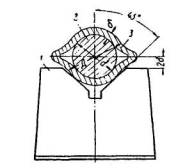 Рис.4.12. Схема электрода для контактной стыковой сварки арматуры или канатов с напрессованными гильзами
1 - электрод; 2 - арматура; 3 - трубчатая гильза; Д - наружный диаметр гильзы после опрессовки;
a - диаметр стержня или каната; δ - толщина стенки гильзы4.3.22. Гильзы-накладки, надетые на концы канатов или высокопрочных стержней из. арматуры, оговоренной в п.4.2.20, следует опрессовывать с помощью специальных штампов. Для опрессовки требуются прессы, развивающие усилия, рекомендованные в табл.4.10.Таблица 4.104.3.23. Длина гильз-накладок ориентировочно должна быть равной длине электродов контактных стыковых машин.4.3.24. Для гильз-накладок пригодны марки стали, применяемые для плоских элементов закладных изделий (раздел 2.4), но соответственно прокатанные в стержни или соответствующие заготовки труб.5. СВАРКА ЗАКЛАДНЫХ ИЗДЕЛИЙ ЖЕЛЕЗОБЕТОННЫХ КОНСТРУКЦИЙОбщие положенияГОСТ 14098-91 регламентирует 13 конструктивных решений сварных соединений арматурных стержней с плоскими поверхностями металлопроката (листового, сортового или фасонного), выполняемых с использованием электродуговых и контактных способов механизированной и ручной сварки при изготовлении закладных изделий.Закладные изделия, как правило, состоят из элементов металлопроката и анкерных арматурных стержней, приваренных перпендикулярно к их плоской поверхности или внахлестку. Такие закладные изделия условно относят к сварным в отличие от штампо-сварных, в которых на плоской поверхности металлопроката имеются сферические выступы, с помощью которых формируют тавровые или нахлесточные сварные соединения закладных изделий.Штампованные закладные изделия, изготовляемые без применения сварки, а также закладные изделия, изготовляемые сваркой только элементов металлопроката (без арматурных стержней), в данном разделе не рассматриваются.Сварные закладные изделия5.1. Сварка под флюсом тавровых соединений5.1.1. Конструкция и размеры тавровых соединений арматурных стержней с плоской поверхностью металлопроката, выполняемых под флюсом, типа T 1- M ф и Т2-Рф, должны соответствовать приведенным на рис.5.1 и в табл.5.1.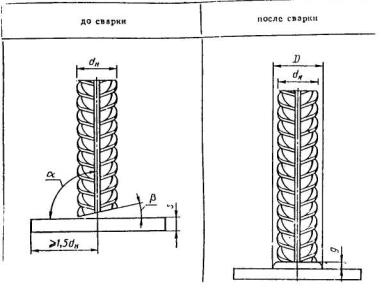 Рис.5.1. Конструкция таврового соединения, выполняемого сваркой под флюсом без дополнительного присадочного материала (типа T 1- M ф и Т2-Рф)Таблица 5.1Примечание . Соединения типа Т2-Рф из арматуры класса Ат-IIIС допускается выполнять до диаметра 14 мм.5.1.2. Дуговую механизированную сварку под флюсом без дополнительного присадочного материала (т.е. за счет расплавления арматурных стержней) следует выполнять на установках собственного изготовления или на автоматизированных установках (например, типа АДФ-2001 Тбилисского завода "Электросварка") с источниками питания, выбираемыми по табл. 3.4 и табл.5 приложения 6 .5.1.3. Основными параметрами режима дуговой сварки под флюсом являются: сварочный ток, величина начального дугового промежутка, т.е. первоначальный зазор, который следует обеспечить при возбуждении дуги, продолжительность горения дуги, ориентировочная величина осадки стержня в ванну расплавленного металла и продолжительность выдержки стержня в ванне остывающего (кристаллизующегося) металла. Значения этих параметров сварки для арматуры диаметром до 16 мм приведены на рис.5.2, 5.3 и в табл.5.2.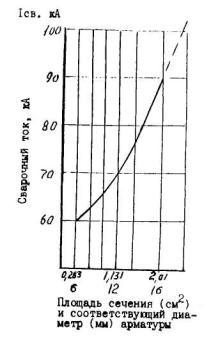 Рис.5.2. Ориентировочные значения тока при сварке под флюсом соединений типа Т2-Рф.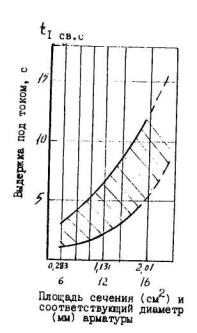 Рис.5.3. Ориентировочная продолжительность горения дуги при сварке под флюсом соединений типа Т2-Рф.Таблица 5.25.1.4. При дуговой сварке под флюсом товарных соединений в закладных изделиях с анкерами диаметром больше 16 мм следует использовать автомат типа АДФ-2001, имеющий автоматическую сварочную часть (режимы работы этого автомата изложены в инструкции по его эксплуатации), или использовать другие технологические процессы сварки, приведенные ниже.5.1.5. Механизированную сварку под флюсом выполняют, как правило, на установках, изготовленных силами заводов, производящих закладные изделия. В наибольшей степени механизированы вспомогательные операции в устройствах, эксплуатируемых на Хорошевском заводе ДСК-1 в г.Москве*. На рис.5.4 приведена его промышленная схема.* Рабочие чертежи такого устройства можно приобрести в КТВ НИИЖБ по адресу: 109428, Москва, 2-я Институтская ул., д.6.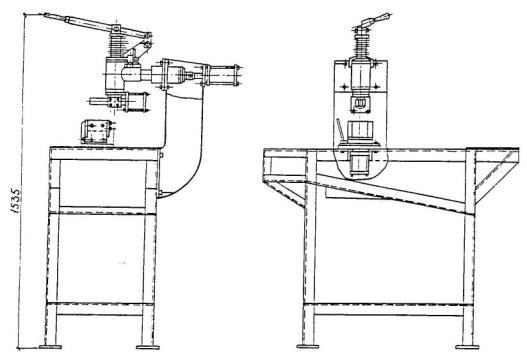 Рис.5.4. Конструктивная схема устройства для механизированной сварки тавровых соединений закладных изделий, эксплуатируемого на Хорошевском заводе ДСК-1 г. Москва5.1.6. Порядок работы на таком или аналогичном устройстве осуществляются следующим образом:Перед началом сварки стержни и пластины должны быть очищены от ржавчины, отпадающей окалины, масла, грязи и т.д. Плоские элементы проката укладываются (подаются) на стол устройства, к которому плоские детали, например, пластины, прижимаются вручную или механически. Арматурные стержни (анкеры) зажимают в держателе эксцентриковыми или пневматическими прижимами. К плоским деталям через опорный стол и к держателю подается напряжение от источника пита ния (рис.5.5). Через систему рычагов арматуру прижимают торцом к пластине, затем это место засыпают слоем флюса, его насыпная высота ограничивается цилиндрической или прямоугольной флюсоудерживающей деталью устройства. Нажатием кнопки (К) замыкают цепь реле (Р1), которое замыкает цепь контактора (КС), включающего в сеть первичную обмотку сварочного трансформатора (ТС). В этот момент сварщик системой рычагов отрывает торец стержня от поверхности пластины на высоту начального дугового промежутка (табл. 5.2), зажигается электрическая дуга, которую поддерживают в течение всего времени сварки. При необходимости стержень медленно опускают вниз и по истечении времени горения дуги его резко опускают в ванну расплавленного металла, отпускают кнопку (К), прекращая сварку.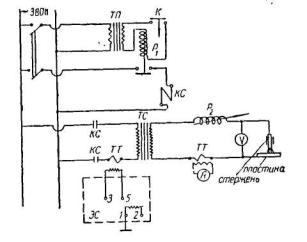 Рис.5.5. Принципиальная электрическая схема установки для дуговой сварки стержней арматуры с пластиной втавр под флюсом
ТП - трансформатор понизительный 380/36 В; К - кнопка; ТС - трансформатор сварочный; ЭС - электросекундомер; ТТ - трансформатор тока: У - вольтметр на 75-100 В: А - амперметр на /600 А (с трансформатором тока); КС - контактор сварочный; Р - реле промежуточное; Р - регулятор сварочного тока5.1.7. За стабильностью процесса сварки следят по стрелке вольтметра, которая должна показывать напряжение на дуге порядка 20-30 В. При уменьшении напряжения перестают опускать стержень вниз или опускают его медленнее. При увеличении напряжения стержень опускают быстрее. Продолжительность сварки (рис. 5.3) можно контролировать электросекундомером или контролировать процесс по величине осадки, скользящем мимо зафиксированной неподвижной шкалы стрелки-указателя.5.1.8. Тавровое соединение типа T 1-Мф или Т2-Вф имеет высокие эксплуатационные качества при статических нагрузках. При динамических нагрузках прочность снижается (см. приложение 2). Чтобы избежать это при сохранении приведенной выше технологии и порядка сварки, можно повысить эксплуатационные характеристики сварного соединения за счет изменения его конструкции (рис.5.6 и табл.5.3). Условия выштамповки сферического рельефа приведены ниже в разделе 5.7.Соединение типа Т3-Мж (рис.5.6 и табл.5.3) выполняется аналогично приведенным выше.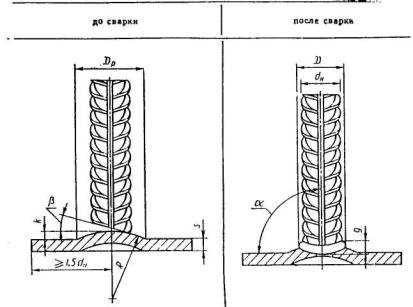 Рис.5.6. Конструкция таврового соединения, выполняемого сваркой под флюсом без дополнительного присадочного материала по элементу жесткости (тип Т3-Мж)Таблица 5.35.2. Механизированная сварка в среде углекислого газа тавровых соединений5.2.1. Конструкции и размеры тавровых соединений арматуры с элементами проката, выполняемые механизированной сваркой в среде углекислого газа типа Т10-Мс и Т11-Мц, должны соответствовать при веденным на рис.5.7 и в табл.5.4.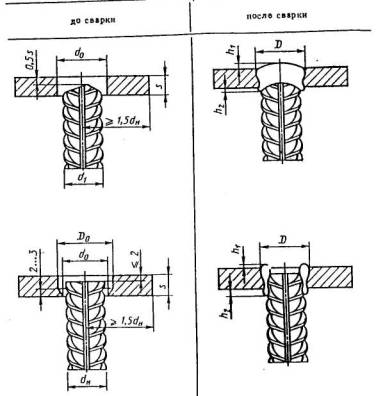 Рис.5.7 Конструкции тавровых соединений, выполняемых механизированной сваркой в среде СО2 в сквозное отверстие (а) и цинкованное отверстие (б) (соответственно типа Т10-Мс и Т11-Мц)Таблица 5.4Примечания : 1. Арматура класса Ат-IIIС может применяться диаметром до 18 мм.2. Для арматуры классов A-III и Ат-IIIС значение S / d н ³ 0,555.2.2. Сварку элементов закладных изделий осуществляют, как правило, в кондукторах. Допускается собирать стержни с пластинами на прихватках штучными электродами. Прихватки должны быть расположены с двух противоположных сторон стержня в нижней части разделки.5.2.3. Параметры режимов механизированной сварки в среде СО2 и их рекомендуемые значения приведены в табл.5.5.Таблица 5.5* Ток постоянный, обратная полярность.Сварка должна выполняться проволокой сплошного сечения диаметром 2 мм при расходе газа от 1000 до 1200 л/ч. Настройку полуавтомата на оптимальный режим, который характеризуется малым раабрызгиванием, ровным и непрерывным горением дуги и правильным формированием шва, следует осуществлять путем наплавки пробных валиковых швов на пластину.5.2.4. Расположение сварочной горелки относительно свариваемых деталей, расстояние между кромками сопла и мундштука, а также вылет электродной проволоки должны соответствовать указанным на рис.5.8 и 5.9. Сварку следует вести углом назад (величина угла должна составлять 75°).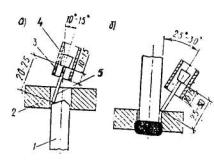 Рис. 5.8. Схема с основными (а) и подварочным (б) швами в тавровом соединении стержней диаметром 12-16 мм
1 - стержни; 2 - пластина:3 - сопло сварочной горелки; 4 - мундштук; 5 - сварочная проволока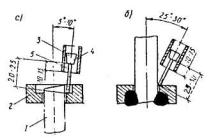 Рис.5.9. Схема сварки основным (а) и подварочным (б) швами в тавровом соединении стержней диаметром 18-25 мм
1 - стержень; 2 - пластина; 3 - сопло сварочной горелки; 4 - мундштук; 5 - сварочная проволока5.2.5. Перед сваркой следует удалить остатки воздуха из шлангов продувкой их углекислым газом.5.2.6. Тавровые соединения стержней диаметрами 12-16 мм с пластиной должны выполняться в два этапа (рис.5.8):1) наплавить основной шов (рис.5.8,а). При этом конец электродной проволоки следует перемещать по кругу вдоль стенки отверстия в пластине закладного изделия. Наплавка основного шва заканчивается после полного заполнения отверстия;2) наложить подварочный кольцевой однопроходный шов (рис.5.8,б), Для этого следует возбудить дугу на пластине в 5-7 мм от отверстия (рис.5.10). Затем конец электродной проволоки перемещают вокруг стержня на расстояние 1-2 мм от кромки отверстия. Сварку следует закончить после перекрытия начала шва и вывода дуги на пластину по касательной на расстояние 10-15 мм.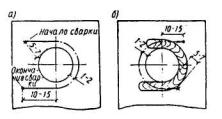 Рис.5.10. Порядок сварки подварочными швами
а - первым полукольцевым швом; б - вторым полукольцевым швом5.2.7 Тавровые соединения стержней диаметрами 18-25 мм с пластиной должны выполняться в два этапа (рис.5.9).1) за один проход следует наплавить основной кольцевой шов. При этом заплавляется зазор между стержнями и стенкой отверстия в пластине закладного изделия (рис.5.9,а);2) наложить два полу кольцевых подварочных шва (рис. 5.9,б) по схеме, приведенной на рис. 5.10. Второй полукольцевой шов должен выполняться через 10-15 с после окончания наплавки первого полукольцевого шва.5.2.8. При изготовлении изделий типа "закрытый столик" вначале рекомендуется производить сварку двух основных швов по концам каждого анкерного стержня, а затем сварку подварочных швов.5.3. Ручная дуговая сварка тавровых соединений5.3.1. Конструкция и размеры тавровых соединений арматуры с плоскими элементами проката, выполняемых дуговой ручной сваркой типа Т12-Рз, должны соответствовать приведенным на рис.5.11 и в табл.5.6.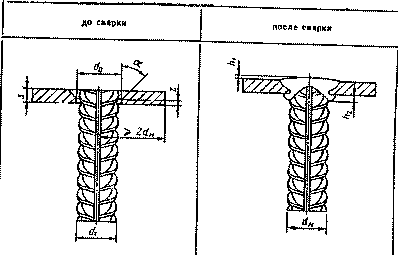 Рис. 5.11. Конструкция таврового соединения, выполняемого ручной дуговой сваркой валиковыми швами в раззенкованное отверстиеТаблица 5.6* При h 2 £ 12 мм допускается выполнять соединения без подварочного шва.5.3.2. Сборку элементов закладных изделий следует осуществлять в кондукторах или на прихватках.Прихватки следует располагать: для соединений со стержнями диаметром до 16 мм - с одной стороны, а при стержнях больших диаметров - с двух противоположных сторон так, чтобы при сварке закладных изделий они были полностью переплавлены. Прихватки следует выполнять теми же электродами, что и сварные швы.5.3.3. Соединения со стержнями диаметром до 14 мм, как правило, следует выполнять за один проход. При многослойной сварке каждый слой перед наложением последующего должен быть очищен от шлака и брызг металла. Переход от наплавленного металла к пластине и стержню должен быть плавным. Подрезы на стержнях не допускаются. Кратеры должны быть заварены.Сварку следует выполнять электродами диаметром:4 мм при d н = 8-16 мм;5 мм при d н = 14-32 мм;6 мм при d н = 22-40 мм.Сварочный ток следует назначать по паспортным данный электродов.Невские Ресурсы www.nevres.spb.ru   www.rezkarubka.ru   www.valcovka.com  e-mail: info@nevres.spb.ru5.4. Ванная и многослойными швами одноэлектродная сварка тавровых соединений5.4.1. Приварку втавр рабочей арматуры непосредственно к опорным частям колонн (лист, плита) или изготовление крупногабаритных закладных деталей можно осуществлять, применяя конструкции и размеры соединение, приведенных на рис.5.12 и в табл.5.7, используя при этом инвентарные формующие устройства.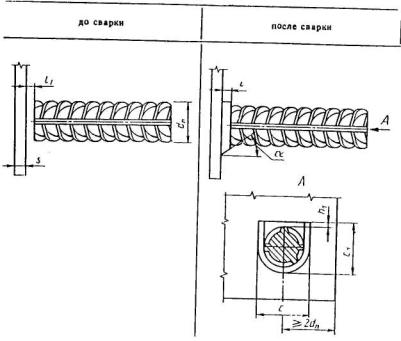 Рис. 5.12. Конструкция таврового соединения, выполняемого ручной дуговой сваркой с использованием инвентарных формующих устройствТаблица 5.75.4.2. Конструкции и размеры инвентарных водоохлаждаемых медных форм должны соответствовать приведенным на рис.5.13 и в табл.5.8.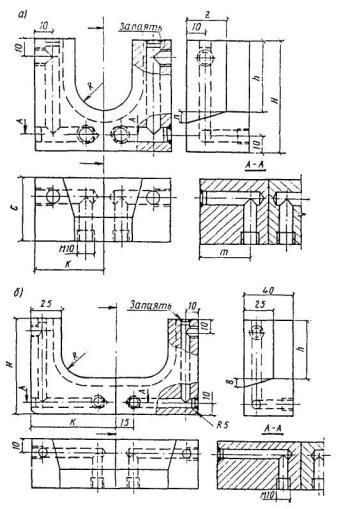 Рис.5.13. Конструкции водоохлаждаемых медных форм
1 - для ванной сварки однорядных стержней с пластиной; б - для многослойной сварки спаренных стержней с пластинойТаблица 5.85.4.3. Сборку изделий следует осуществлять, как правило, в кондукторах. Для сохранения перпендикулярности элементов готового изделия одинарные или спаренные стержни перед сваркой нужно собирать "с обратным уклоном", т.е. под угол a = 5-7° (рис.5.14). Конструкция кондуктора должна обеспечивать возможность жесткого закрепления пластин и свободную деформацию стержней.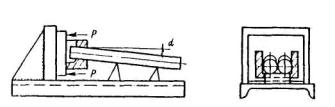 Рис.5.14. Схема сборки тавровых соединений, выполняемых в инвентарных формахПри сварке закладных изделий типа "закрытый столик" вначале все стержни должны быть приварены к одной пластине, после чего пластину с приваренными стержнями необходимо освободить от закрепления и сварить другие концы стержней со второй закрепленной пластиной.Примечание . Сварка спаренных стержней ГОСТ 14098-91 не регламентирована, однако, такие конструктивные решения в практике встречаются и бывают экономически целесообразны.5.4.4. Режим ванной сварки одинарных стержней с пластиной следует выбирать, пользуясь данными табл. 6.20. Многослойную сварку спаренных стержней диаметрами 32-40 мм с пластиной следует выполнять электродами диаметром 5-6 мм при токе 225-275 А.5.4.5. При ванной сварке одинарных стержней с пластиной необходимо :касанием электрода о пластину возбудить дугу на высоте 3-5 мм от дна медной формы и задержать электрод до образования на дне формы небольшого количества жидкого металла;перемещая электрод, перенести дугу на нижнюю часть торца стержня и после его проплавления перемещать электрод вдоль и поперек межторцевого зазора, так же как при ванной сварке стержней (см. п. 6.6.4).5.4.6. При многослойной сварке спаренных стержней с пластиной необходимо:возбудить дугу на вертикальной плоскости пластины на высоте 3-5 мм от дна медной формы (рис.5.15,а) и перемещать ее вдоль пластины (рис.5.15,б). При этом электродный металл переплавляется с металлом пластины и формируется валиковый шов длиной 75-85 мм, высотой 3-4 мм и шириной 7-8 мм (часть валика ложится на дно медной охлаждаемой формы);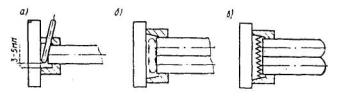 Рис.5.15. Многослойная сварка в медной форме тавровых соединений спаренных стержней с пластиной
а - место возбуждения дуги; б - проплавление нижней части пластины и торцов стержней; в - поперечное перемещение электрода.перенести дугу на нижнюю часть торцов стержней (рис.5.15,б) и накладывать валиковый шов в обратном направлении до места первоначального возбуждения дуги;не прерывая дугу (допускаются перерывы только для быстрой смены электрода), перемещать электрод в полости, образованной стенкой формы и торцами стержней, придавая ему колебательное движение "елочкой" (рис.5.15,в) и заполняя таким образом до верха плавильное пространство наплавленным металлом. Заканчивать сварку соединения следует перемещением электрода по центру вдоль протяженной стороны завариваемого плавильного пространства.5.5. Контактная сварка оплавлением тавровых соединений5.5.1. Процесс контактной сварки оплавлением тавровых соединений стержней с плоским элементом проката в наибольшей степени отвечает условиям высокой механизации при изготовлении закладных изделий, конструкция и размеры таких соединений (тип T 7-Ко) представлена на рис.5.16 и в табл.5.9.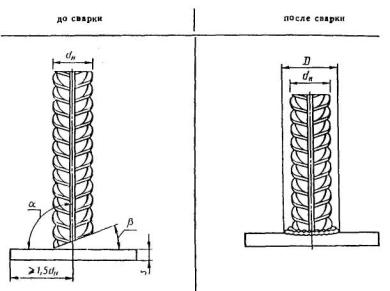 Рис.5.16. Конструкция таврового соединения, выполняемая контактной сваркой оплавлением (тип К7-Ко)Таблица 5.95.5.2. Изготовление закладных изделий по п.5.5.1 следует выполнять на специализированных машинах типа К-774*, которые обеспечивают полную автоматизацию процесса сварки для стержней диаметрами 14, 16, 18 и 20 мм (т.е. в основном для закладных изделий, применяемых в промышленном строительстве). Условия сварки на этом специализированном оборудовании излагаются в инструкции по ее применению и эксплуатации.* Изготовители: Псковский завод тяжелого электросварочного оборудования; Институт электросварки им. Е.О.Патона.5.6. Ручная дуговая сварка нахлесточных соединений стержней с плоскими поверхностями стального проката5.6.1. Конструкция и размеры нахлесточных соединений арматуры с плоскими поверхностями проката должны соответствовать приведенным на рис.5.17 и в табл.5.10.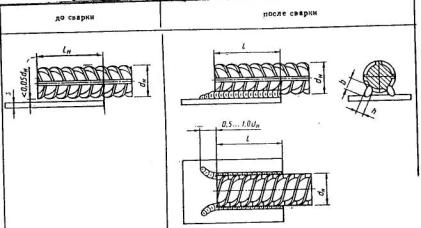 Рис.5.17. Конструкция нахлестного соединения, выполняемая ручной дуговой сваркой протяженными швами (тип H1-Рш)Таблица 5.10Примечания : 1. Соединения арматуры класса Ат-V допускаются только из стали марки 20ГС.2. Допускается применять сварку самозащитными порошковыми проволоками и в углекислом газе; последнее кроме арматуры классов A-II и Ат-IIIС (из стали марки Ст5).5.6.2. Сборку элементов закладных изделий следует выполнять с помощью двух прихваток, расположенных по диагонали с противоположных сторон стержня на расстоянии (0,5-1,0) d н от краев нахлестки.5.6.3. Сварку протяженными швами нахлесточных соединений стержней с плоским элементом проката (пластина, уголок и т.д.) следует выполнять одиночными электродами на режимах, приведенных в табл.5.11.Таблица 5.11Примечание . Сварку в вертикальном положении, выполняемую, как правило, в монтажных условиях, следует вести при токе, который на 10-20% ниже указанного в таблице.Штампо-сварные закладные изделияШтампо-сварные закладные изделия - термин достаточно условный и вытекает из того, что для обеспечения прочности соединения в плоской детали выштамповывают сферический выступ (рельеф), используемый при контактно-рельефной сварке тавровых и нахлесточных соединений. В том случае, если в сферическом выступе одновременно с его штамповкой просекают отверстие, такие плоские детали, имитирующие зинкованное отверстие, используют затем, при изготовлении закладных изделий, механизированной сваркой в CO 2 или ручной дуговой электродами.5.7. Контактная рельефная сварка тавровых соединений закладных изделий5.7.1. Конструктивная схема таврового соединения стержня с пластиной, выполняемая контактной сваркой сопротивлением по сферическому рельефу, представлена на рис.5.18 и в табл.5.12.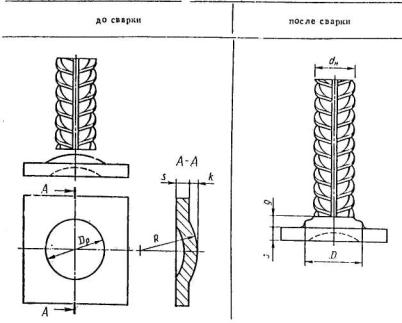 Рис. 5.18. Конструкция таврового соединения, выполненная контактной рельефной сварки сопротивлением (тип Т6-Кс)Таблица 5.125.7.2. Контактная рельефная сварка осуществляется на стандартных одноточечных машинах, обеспечивающих параметры режимов сварки, приведенных в табл.5.13.Таблица 5.13Электродная часть контактных машин подлежит модернизации в соответствии с "Указаниями*...". Схема таких узлов представлена на рис.5.19.* Материалы по контактной-рельефной сварке тавровых соединений составлены по "Указаниям по технологии изготовления облегченных штампо-сварных закладных деталей железобетонных конструкций У-87-82 Главмоспромстройматериалы.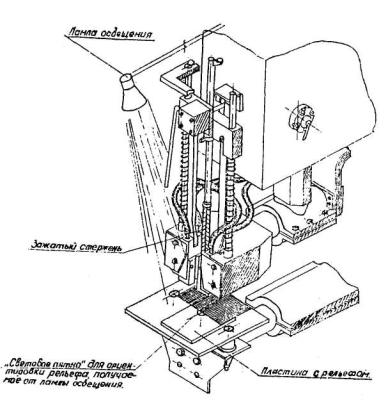 Рис.5.19. Схема модернизированных узлов контактной точечной машины с установленными элементами закладного изделия5.7.3. Конструкция электродных узлов обеспечивает:зажим анкерного стержня; токоподвод к анкерному стержню;постоянство вылета анкерного стержня из клиновидных зажимов узла;формирование конусообразной нижней части анкера;автоматическое освобождение анкерного стержня после окончания процесса сварки.5.7.4. Основными параметрами режима контактной-рельефной сварки тавровых соединений являются:сварочный ток ( I св ), определяемый мощностью контактной машины и устанавливаемый включением определенной ступени трансформатора машины или положением ручки регулятора заполнения импульса тока;время сварки ( t св ), определяемое положением ручки регулятора реле времени или ручки регулирования количества импульсов;усилие сжатия свариваемых элементов (Рэ), устанавливаемое путем регулирования пневматической или пневмогидравлической системы;величина вылета анкерного стержня ( l в ) из зажимных губок электродного узла (рис.5.20);диаметр выточки (Дв) нижней части зажимных губок электродного узла, составляющий для анкеров диаметрами 8 ¸ 14 мм - 22 мм; для анкеров 14 ¸ 16, мм - 28 мм; 18 ¸ 20 - 34 мм;глубина выточки нижней части зажимных губок электродного узла (рис.5.20), составляющая для анкеров диаметрами 8 ¸ 14 мм - 8 мм, для анкеров диаметрами 16 ¸ 20 мм -10-12 мм.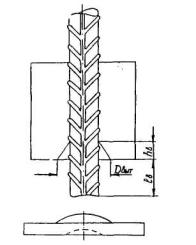 Рис. 5.20. Схема установочных размеров анкерного стержня перед сваркой5.7.5. Ориентировочные параметры режимов контактной-рельефной сварки тавровых соединений закладных изделий представлены в табл. 5.13. Выбор ступени трансформатора контактных машин следует производить аналогично тому, как это делается при сварке крестообразных соединений стержней (раздел 4 настоящего РТМ).5.8. Дуговая сварка тавровых соединений в выштампованное отверстие5.8.1. Конструкция и размеры тавровых соединений арматуры с плоским элементом проката, выполняемая механизированной или ручной дуговой сваркой типов Т8-Мв и Т9-Рв, должны соответствовать приведенным на рис.5.21 и в табл.5.14.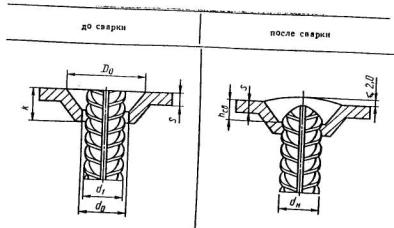 Рис.5.21. Конструкция таврового соединения, выполняемая дуговой механизированной в CO2 и ручной дуговой (электродами) сваркой в выштампованное отверстие (соответственно типов Т8-Мв и Т9-Рв)Таблица 5.145.8.2. Дуговую сварку тавровых соединений указанных типов следует выполнять в так называемое выштампованное отверстие, образованное при выдавливании сферического рельефа с одновременной просечкой отверстия. Чертежи штампов для такой операции приведены в "Указаниях..." (см. сноску).5.8.3. Соединения типа Т8-Мв следует выполнять механизированной в среде CO 2 , Т9-Рв - ручной дуговой сваркой штучными стандартными электродами. Режимы сварки приведены в табл.5.15.Таблица 5.155.8.4. Техника механизированной и ручной дуговой сварки заключается в следующем:касанием конца электродной проволоки (электрода) в нижней части выштампованного отверстия зажигают и наплавляют кольцевой шов, тщательно заваривая его корневую часть, пытаясь возможно глубже проплавить пластину и стержень в месте их сопряжения в отверстии;последующие кольцевые швы накладывают при поперечном колебании конца электродной проволоки (электрода), перемещая последний от образующей стержня к кромкам отверстия и обратно. Следует не допускать оплавления (подрезов) арматурного стержня;заканчивать процесс сварки нужно полностью заплавляя отверстие на уровне равного плоскости пластины, но не выше 1,5-2 мм.5.9. Контактная-рельефная сварка нахлесточных соединений5.9.1. Конструкция и размеры нахлесточных соединений арматуры с плоскими элементами проката типов Н2-Кр, Н3-Кп и Н4-Ка, осуществляемых с помощью контактной-рельефной сваркой, представлена на рис.5.22, 5.23 и 5.24 и в табл.5.16, 5.17, 5.18.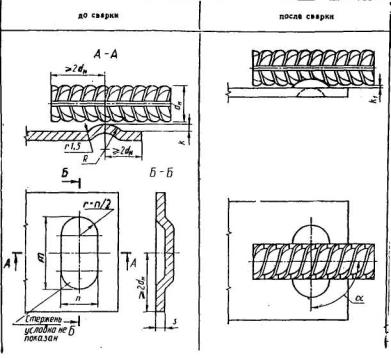 Рис. 5.22. Конструкция нахлесточного соединения, выполняемого контактной точечной сваркой по одному рельефу на пластине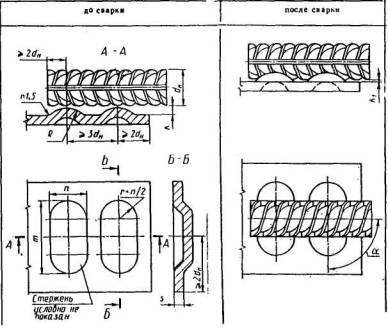 Рис. 5.23. Конструкция нахлесточного соединения, выполняемого контактной точечной сваркой по двум рельефам на пластине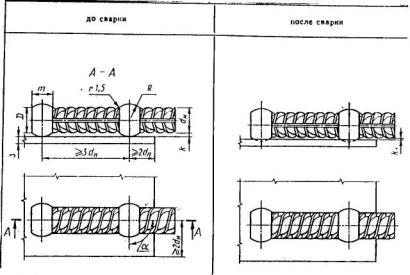 Рис. 5.24. Конструкция нахлесточного соединения, выполняемого контактной рельефной сваркой по двум рельефам на арматуреТаблица 5.16Таблица 5.17Таблица 5.18Для арматуры класса Ат- III с сварочный ток должен быть увеличен на 10-15%.Рельефную сварку следует выполнять на контактных точечных машинах общего назначения и прессах для рельефной сварки, характеристики которых приведены в табл.1 прил. 6.5.9.2. Выштамповку рельефов в пластинах следует производить на прессах, используя штампы, обеспечивающие размеры рельефов, указанные в приведенных таблицах. Рекомендуется применять комбинированные штампы, обеспечивающие одновременную выштамповку рельефов и рубку детали из полосы.5.9.3. Основные параметры режима рельефной сварки те же, что и для точечной сварки крестообразных соединений стержней (раздел 4). Значения параметров режима сварки по каждому рельефу следует выбирать по табл.5.19.Таблица 5.19Если привод сжатия в имеющейся машине не обеспечивает получения рекомендуемого усилия, то допускается ограничиться наибольшим усилием, развиваемым машиной.5.9.4. Выдержку под током t св следует определять из условия обеспечения величины зазора между стержнями и пластиной h 1 в пределах 0,1 d н - 0,15 d н .5.9.5. Положение рукояток потенциометров реле времени "сжатие и "проковка" следует устанавливать в соответствии с требованиями п.4.18.5.9.6. При сварке по двум рельефам первую точку следует сваривать со стороны рабочей части анкерного стержня. Продолжительность паузы между сваркой двух рельефов должна составлять не менее 0,6 с.5.9.7. Для соединений, конструкция которого приведена на рис.5.24, значение сварочного тока должно быть увеличено на 10-15% по сравнению с приведенным в табл.5.19 и уточнено по методике, приведенной в пп. 4.1.14- 4.1.18 раздела 4.6. ТЕХНОЛОГИЯ СВАРКИ ЭЛЕМЕНТОВ ЖЕЛЕЗОБЕТОННЫХ КОНСТРУКЦИЙ В МОНТАЖНЫХ УСЛОВИЯХВ сборных железобетонных конструкциях соединения элементов зданий и сооружений осуществляются, как правило, одним из электродуговых способов сварки*.* В конструкциях, где узлы сопряжений решены через петлевые соединения, арматурные скобы, вставляемые в петлевые элементы, например, наружных стеновых панелей или внутренних перегородок, зачастую прихватываются ручной дуговой сваркой, для обеспечения фиксации этих деталей при сборке и последующем замоноличивании стыков железобетонных элементов.В монолитных конструкциях так же широко используется электродуговая сварка, с помощью которой соединяются отдельные стержни арматуры или арматурные изделия в виде каркасов и сеток, часто крупногабаритные, выполняемые в построечных условиях.В разделе рассмотрены все применяемые в отечественном строительстве электродуговые способы сварки при монтаже железобетонных конструкций.6.1. Общие положения6.1.1. Перед сборкой узлов сопряжений железобетонных конструкций следует установить соответствие классов стали, размеров и взаимного расположения соединяемых элементов (стержней и закладных изделий) проектным. Обнаруженные дефекты должны быть устранены по согласованию с проектной организацией и в соответствии с ГОСТ 10922-90 .6.1.2. Выпуски стержней, закладные изделия и соединительные детали должны быть очищены до чистого металла в обе стороны от кромок или разделки на 20 мм от грязи, ржавчины и других загрязнений. Вода, в том числе конденсационная, снег или лед должны быть удалены с поверхности стержней, закладных изделий и соединительных деталей путем нагревания их пламенем газовых горелок или паяльных ламп до температуры не выше 100 °С.6.1.3. Проектное положение свариваемых элементов сборных железобетонных конструкций, монтируемых "с колес", и механическая зачистка этих элементов должны гарантироваться заводом-поставщиком и геодезической службой монтирующей организации.6.1.4. Плоские элементы закладных изделий, собираемые внахлестку или втавр для последующей сварки конструкций, должны плотно прилегать друг к другу. Зазоры между прилегающими элементами должны быть не более 2 мм для соединения с нахлесткой и 3 мм для соединения втавр без скоса кромок ( ГОСТ 5264-69). Величина зазора между торцами стержней, подлежащих сварке встык, должна соответствовать указаниям настоящих РТМ.6.1.5. При увеличенных, по сравнению с требуемыми, зазорах между стыкуемыми стержнями допускается применения одной вставки (рис.6.1). Вставки должны изготовляться из арматуры того же класса и диаметра, что и стыкуемые стержни. Для обеспечения требуемого зазора между стыкуемыми стержнями допускается увеличивать на 20-50 мм длину выпуска стержня путем его дуговой наплавки в формующих элементах. При сварке стержней встык с накладками увеличение зазора должно компенсироваться соответствующим увеличением длины накладок.При увеличенных зазорах между плоскими элементами закладных изделий следует применять не более одной прокладки.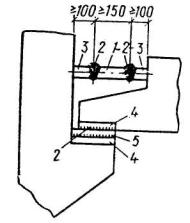 Рис.6.1. Узел сопряжения колонны с ригелем, собранный с дополнительными конструктивными элементами
1 - вставка между выпусками стыкуемых стержней; 2 - сварной шов; 3 - выпуски стержней; 4 - опорные закладные изделия; 5 - прокладка6.1.6. Длина каждого выпуска арматуры из тела бетона должна быть не менее 150 мм при нормальных зазорах между торцами стержней и 100 мм при применении вставки (рис.6.1). Следует стремиться изготовлять изделия так, чтобы длина выпусков позволяла вести монтаж и сварку без вставок (т.е. подгонку зазора между выпусками производить на месте монтажа, используя газовую резку. При величине зазора в 2-3 раза больше регламентированного допускается привести его к нормируемому путем дуговой наплавки (см. п.6.1.5).6.1.7. Сборные железобетонные конструкции, монтируемые только на выпусках стержней, должны собираться в кондукторах, обеспечивающих их проектное положение.Сварка выпусков стержней железобетонных конструкций, удерживаемых краном, не допускается.6.1.8. Сборные железобетонные конструкции, имеющие закладные изделия, следует собирать на прихватках. Прихватки должны размещаться в местах последующего наложения сварных швов. Длина прихваток должна составлять 15-20 мм, а высота (катет) - 4-6 мм. Количество прихваток должно быть не менее двух. Выполнять прихватки следует, применяя те же материалы и такого же качества, что и материалы для основных швов. Перед сваркой основных швов поверхность прихватки и соседних участков должна быть очищена от шлака и брызг металла. Прихватки должны выполнять обученные сварщики, имеющие удостоверения на право производства этих работ.6.1.9. Не допускается наличие ожогов и подплавления от дуговой сварки на поверхности рабочих стержней. Ожоги должны быть зачищены абразивным кругом на глубину не менее 0,5 мм. При этом уменьшение площади сечения стержня (углубление основной металл) не должно превышать 3%. Место механической зачистки должно иметь плавные переходы к телу стержня, а риски от абразивной обработки должны быть направлены вдоль стержня.6.1.10. Резка концов стержней электрической дугой при сборке конструкций или разделке кромок стержней не допускается. Указанные операции следует выполнять специальными электродами для резки арматуры марки ОЗР-2 (см. п. 3.3.5).6.1.11. Для снижения сварочных напряжений в узлах сопряжений сборных железобетонных конструкций необходимо:сварку протяженными швами опорных и соединительных элементов закладных изделий выполнять после сварки выпусков стержней и их остывания*;* При монтаже каркасных зданий, без кондукторов часто после установки колонн и ригелей на последние укладывают плиты перекрытий (настила); во избежание сдвига ригелей и обрушения плит перекрытий допускается прихватка ригелей к опорным закладным деталям колонн короткими швами длиной 40-50 мм электродами с высокими пластическими свойствами наплавленного металла, например, типа Э42, Э46.сварку трех и более выпусков стержней расположенных в одном ряду, выполнять от среднего стержня к краю попеременно по одному выпуску (например, справа от сваренного стержня, а затем слева), при этом сварку выпусков стержней в колоннах выполнять в той же последовательности одновременно двумя сварщиками с двух сторон по диагонали;наплавку фланговых швов при ванно-шовной сварке производить после остывания основного шва;осуществлять нагрев стыковых соединений стержней в соответствии с рекомендациями, изложенными в п. 6.20.3.МЕХАНИЗИРОВАННАЯ СВАРКА СТЫКОВЫХ СОЕДИНЕНИЙ ВЫПУСКОВ АРМАТУРЫ В ИНВЕНТАРНЫХ ФОРМАХ6.2. Ванная сварка под флюсом однорядной арматуры6.2.1. Конструкция и размеры стыкового соединения арматурных стержней типа С5-Мф должна соответствовать приведенной на рис.6.2 и в табл.6.1*.*Здесь и ниже на рисунках и таблицах приведены условные обозначения нескольких типов соединений по ГОСТ 14098-91 , конструкции которых и исходные размеры идентичны. Технология сварки таких соединений описана в соответствующих разделах с последующей ссылкой на необходимый рисунок и таблицу.Примечание . Ванная сварка в инвентарных формах термомеханически упрочненной арматуры классов Ат-IIIС и Ат-IVС запрещается из-за локального разупрочнения стели, (снижение временного сопротивления на один класс прочности).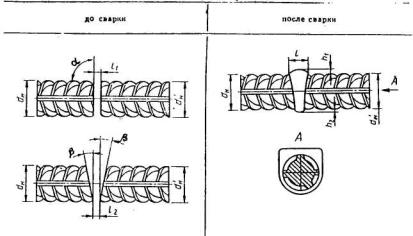 Рис. 6.2. Конструкция горизонтального стыкового соединения, выполняемого в инвентарных съемных формах (типа С5-Мф, С6-Мп и С7-Рв)Таблица 6.1Примечания : 1. Размеры в знаменателе относятся к одноэлектрод ной сварке.2. При отношении d 'н / d н < 1 линейные размеры относятся к стержню большего диаметра.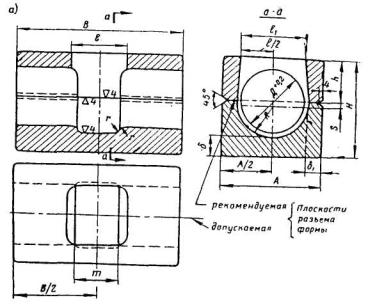 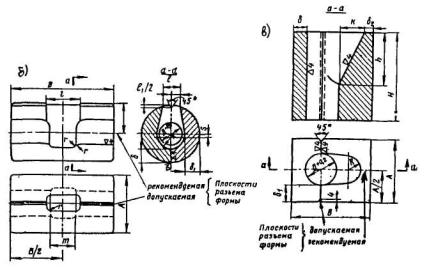 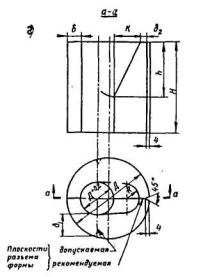 Рис.6.3. Конструкции инвентарных медных форм
Формы для сварки горизонтальных - а, б и вертикальных - в, г соединений арматуры, выполненные из заготовок прямоугольного и цилиндрического сечения
Для механизированных способов сварки в горизонтальном положении размеры r = 3 мм; m » 20-22 мм; S » 4 мм; для ручной дуговой одиночным электродом S = 06.2.2. Конструкции и размеры инвентарных медных (медь любых марок) или графитных (графит марок ЭЭГ, ЭГ I , ППГ, ГМЗ) форм должны соответствовать приведенным на рис.6.3 и табл. 6.2.Таблица 6.2Примечания : 1. При изготовлении инвентарных форм из графита размеры А и В следует увеличить на 25-30%.2. При износе внутренних размеров форм допускается использовать их для сварки арматуры следующего за первоначальным диаметром, изменив размеры А, В, Н, d , d 1 .3. Для сварки между собой стержней различного диаметра ( d 1 < d 2 ) размеры медных форм следует принимать по диаметру большего из свариваемых стержней, обеспечив со стороны меньшего диаметра герметичность во избежание вытекания расплавленного шлака и металла.6.2.3. При сварке горизонтальных соединений стержней допускается применять медные скобы (желобчатые формующие подкладки) в сочетании с медными вкладышами, устанавливаемыми слева и справа от зазора между торцами арматуры (рис.6.4).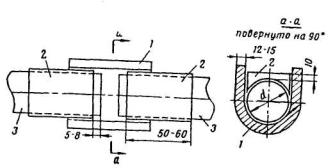 Рис.6.4 Схема сборки медной желобчатой скобы-подкладки 1 и медных вкладышей-ограничителей плавильного пространства 2 при подготовке к ванной сварке стержней 36.2.4. Закрепление инвентарных форм на стержнях следует выполнять струбцинами или вязальной проволокой или зажимными приспособлениями любой конструкции. Проскальзывание по арматуре инвентарных форм в горизонтальном и вертикальном направлении или сдвиг половинок составных форм по отношению друг к другу не допускается.6.2.5. Между внутренней поверхностью инвентарных форм и наружными поверхностями стержней не должно быть зазоров. При наличии зазора на стержни, отступя 5-10 мм от их торцов, следует наматывать шнуровой асбест, обеспечивая плотное прилегание к стержням половинок форм после их закрепления.6.2.6. Для сварки горизонтальных соединений стержней рекомендуется применять разделку торцов с двухсторонним скосом и прямую разделку (рис. 6.2). Сварку стержней с прямым скосом могут выполнять сварщики высшей квалификации, при этом для предохранения поверхности медных и графитных форм от подплавления в момент возбуждения дуги рекомендуется засыпать в зазор между торцами стержней 2-3 г сухой измельченной, очищенной от масла и грязи стружки, приготовленной из арматуры того же класса.6.2.7. Конструкция и размеры стыкового соединения вертикальных стержней типа С8-Мф должны соответствовать приведенным на рис.6.5 и в табл.6.3.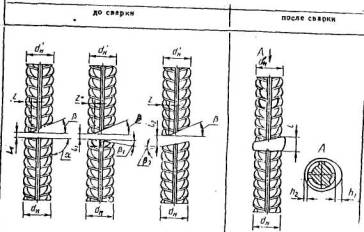 Рис.6.5. Конструкция вертикального стыкового соединения выполняемого в инвентарных съемных формах (типы С8-Мф, С9-Мп и С10-Рв)Таблица 6.3Примечания : 1. При ручной дуговой одноэлектродной сварке и сварке порошковой проволокой разделку с обратным скосом нижнего стержня производить не следует, то же относится к стержням диаметром ³ 32 мм.2. Размеры в знаменателе относятся к одноэлектродной сварке.3. При отношении d ' 1 / d н < 1 линейные размеры относятся к стержню большего диаметра.6.2.8. Для сварки вертикальных соединений рекомендуется применять прямую разделку нижнего стержня. На время освоения процесса механизированной сварки допускается использовать разделку нижнего стержня со скосом "на себя". Разделка нижнего стержня с обратным уклоном ("от себя") допускается при условии, что сварку таких соединений будут выполнять сварщики, имеющие удостоверения на право производства таких работ.Размеры вертикальных инвентарных форм приведены в табл. 6.2.На горизонтальные и вертикальные соединения арматуры инвентарные формы следует устанавливать на подготовленные для сварки концы стержней таким образом, чтобы были выдержаны установочные размеры, приведенные на рис.6.6.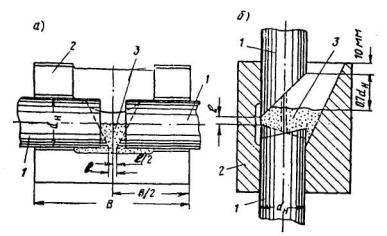 Рис.6.6. Установочные размеры при сборке инвентарных форм для сварки стыковых соединений арматуры
а - горизонтальных; б - вертикальных:
1 - стыкуемые стержни; 2 - элементы инвентарной формы; 3 - флюс.6.2.9. Применительно к широко распространенным полуавтоматам общего назначения параметры режима сварки одинарных горизонтальных и вертикальных соединений стержней должны соответствовать приведенным в табл.6.4.6.2.10. Перед началом сварки в форму следует засыпать дозу флюса в количестве, приведенном также в табл.6.4. Если в процессе сварки начинается разбрызгивание жидкого шлака, флюс следует добавлять порциями, равными ~ 1/3 первоначальной дозы.6.2.11. Рекомендуемую дозу флюса следует засыпать в форму единовременно перед сваркой. В тех случаях, когда рекомендуемое количество флюса не умещается в плавильном пространстве формы, его остаток следует досыпать после полного расплавления первоначальной дозы.6.2.12. При сварке в медных формах с увеличенным (в результате износа) размером плавильного пространства количество флюса должно быть увеличено с тем, чтобы глубина шлаковой ванны, измеряемая как толщина закристаллизовавшегося после остывания стыка шлака, соответствовала данным, приведенным в табл.6.4.Таблица 6.4*Начальное напряжение дуги при сварке вертикальных соединений стержней рекомендуется повысить на 2-3 В.Примечания : 1. Напряжение холостого хода преобразователя следует устанавливать на 2-5 В выше приведенного начального напряжения.2. При сварке вертикальных стержней после заполнения плавильного пространства примерно на 50% напряжение дуги следует понизить до 36-35 В (41-39 В), а затем, когда шлаковая ванна достигнет уровня на 5-10 мм ниже верхней кромки инвентарной формы, - до 30-27 В (35-34 В). Величины в скобках относятся к стержням диаметрами 36-40 мм.Техника сварки под флюсом6.2.13. Для образования стыкового соединения одинарных горизонтальных стержней следует:погрузить конец электродной проволоки во флюс и касанием в точке К (рис.6.7) возбудить дугу. Не допускается производить возбуждение дуги путем замыкания электродной проволоки на элементы медной формы;проплавить нижнюю часть торца одного стержня (рис.6.7,а), сообщая проволоке колебательные движения, показанные на рисунке стрелками. Расплавив нижнюю часть торца одного стержня, переместить конец проволоки на нижнюю часть второго стержня и проплавить его;после образования ванны жидкого металла и шлака путем быстрых перемещений конца сварочной проволоки по краям шлаковой ванны у торцов стержней (рис.6.7,б) постепенно заполнить плавильное пространство. Приближать проволоку к стенкам инвентарных форм не рекомендуется;закончить сварку путем перемещения конца электродной проволоки по периметру ванны, при этом не допускается ее приближение к центру плавильного пространства (рис.6.7,в).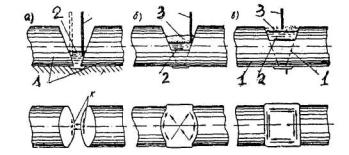 Рис.6.7. Техника ванной сварки под флюсом стыковых соединений горизонтальных стержней
1 - стержни; 2 - жидкий металл; 3 - шлак
а - на начальном этапе расплавления нижней части торцов стержней; б - при установившемся процессе; в - на конечном этапе; К - точки касания сварочной проволокой стержней для возбуждения дуги.6.2.14. Для образования стыкового соединения вертикальных стержней следует:возбудить дугу в точке К и проплавить торец нижнего стержня, перемещая конец сварочной проволоки поперечными колебательными движениями в сторону, противоположную сварщику (рис.6.8,а);после образования ванны жидкого металла и шлака заполнить металлом всю разделку соединения. При этом колебательные движения конца проволоки в районе скоса верхнего стержня следует чередовать с круговыми движениями по периметру ванны (рис.6.8,б);на заключительном этапе процесса (рис.6.8,в) сварочную проволоку следует направлять под минимальным углом к вертикали возможно ближе к поверхности верхнего стержня (положение I ), сообщая концу проволоки полукруговые движения. Заканчивать сварку следует, удаляя проволоку от поверхности стержня (в положении II ) и сообщая ее концу движение по периметру шлаковой ванны у стенок формы.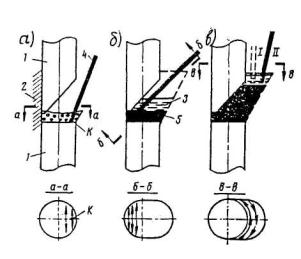 Рис.6.8. Техника ванной сварки под флюсом стыковых соединений вертикальных стержней    диаметром £ 32 мм
а - расплавление торца нижнего стержня; б - расплавление торца верхнего стержня; в - окончание сварки;
К - точка касания сварочной проволокой стержня для возбуждения дуги; I - место расположения сварочной проволоки параллельно оси стержня; II - место окончания сварки;
1 - стыкуемые стержни; 2 - место закрепленной медной формы; 3 - флюс или жидкий шлак; 4 - сварочная проволока; 5 - наплавленный металл.Техника сварки вертикальных соединений стержней с разделкой верхнего и нижнего стержня аналогична приведенной выше (рис.6.9,а,б,в).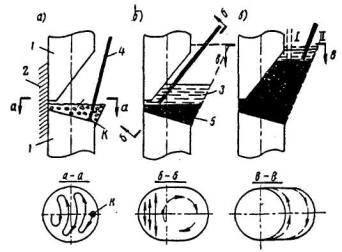 Рис.6.9.Техника винной сварки под флюсом стыковых соединений вертикальных стержней диаметром ³ 32 мма - расплавление торца нижнего стержня; б - расплавление торца верхнего стержня; в - окончание сварки;
1-5 и К - то же, что на рис. 6.8Сварку вертикальных соединений стержней при разделке нижнего стержня с обратным уклоном следует начинать со стороны, удаленной от сварщика, т.е. в точке, показанной на рис.6.10. Проплавлять торец нижнего стержня следует поперечными колебательными движениями проволоки, постепенно передвигая ее "на себя". После этого сварку следует продолжать также, как и при прямой разделке нижнего стержня.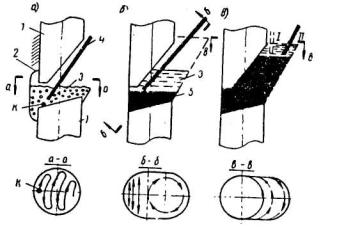 Рис.6.10. Техника ванной сварки под флюсом стыковых соединений вертикальных стержней диаметром £ 32 мм (при разделке нижнего стержня с обратным уклоном)
а, б, в и 1-5, К - то же, что на рис.6.86.2.15. В случаях, когда после окончания сварки наблюдается вздутие корки металла или появляется усадочная раковина, следует при достижении жидким шлаком уровня верхней кромки инвентарной формы прерывать, а после приобретения шлаком темно-вишневого цвета снова на короткое время возобновить процесс сварки.6.2.16. Применительно к специализированным полуавтоматам с переменной скоростью подачи электродной проволоки (например, типа ЦЦФ-502) параметры режимов сварки стыковых соединений горизонтальных и вертикальных стержней следует принимать в соответствии с данными, приведенными в табл.6.5.Таблица 6.5Примечание . I 1 , I 2 , I 3 - значения сварочных токов, соответствующие первой, второй и третьей скорости подачи сварочной проволоки.6.2.17. При сварке стыковых соединений стержней полуавтоматами с переменной скоростью подачи следует перемещать конец электродной проволоки на различных этапах сварки в последовательности, изложенной в пп. 6.2.13 и 6.2.14. При этом расплавление нижних участков торцов стержней при сварке горизонтальных соединений и торцов стержней в начале процесса при сварке вертикальных соединений следует производить на первой скорости подачи электродной проволоки. Переключать полуавтомат на вторую скорость следует после расплавления первоначальной дозы флюса. Дальнейшее заполнение плавильного пространства необходимо продолжать на второй скорости подачи электродной проволоки. Третью скорость следует включать в конце сварки в целях снижения температуры ванны расплавленного металла и предотвращения подрезов стыкуемых стержней. Время сварки на третьей скорости должно составлять для соединения вертикальных стержней 5-10 с, а для соединений горизонтальных стержней - 10-18 с. При наличии усадочной раковины после заполнения плавильного пространства рекомендуется еще раз включить первую скорость на 4-6 с и заполнить усадочную раковину. Сварку вертикальных соединений стержней диаметрами 20-25 мм допускается выполнять, не включая третью скорость.6.3. Ванная сварка под флюсом спаренных стержней6.3.1. Конструкция и размеры стыковых соединений спаренных горизонтально расположенных стержней типа С11-Мф должны соответствовать приведенным на рис.6.11 и в табл.6.6.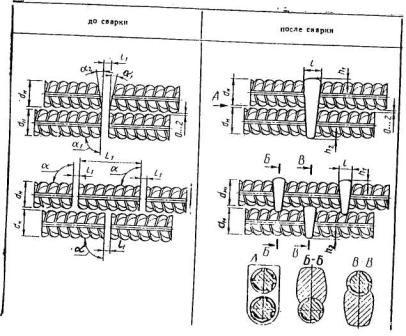 Рис.6.11. Конструкция горизонтального стыкового соединения спаренных стержней, выполняемая в инвентарных съемных формах (типа С11-Мф, C-12, С12-Мп и С13-Рв)Таблица 6.6Примечания : 1. В соединениях, выполняемых ручной дуговой ванной сваркой (тип С13-Рв) разделку торцов под углом допускается не производить.2. Размеры в знаменателе относятся к соединению, в котором сварной шов заполняет полностью сечение двухрядной арматуры.6.3.2. Оборудование, источники питания и сварочные материалы следует выбирать, руководствуясь указаниями и характеристиками, изложенными в табл. 3.4 основного текста и приложениями 4, 5, 6 .6.3.3. Конструкции и размеры инвентарных медных (медь любых марок) или графитовых (графит марок ЭЭГ, ЭГО, ЭГ1, ППГ, ГМЗ) форм должны соответствовать приведенным на рис.6.12 и в табл.6.7.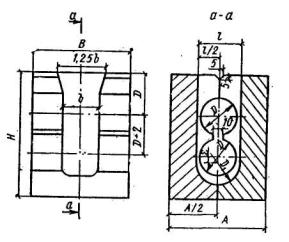 Рис.6.12. Конструкция инвентарной формы для сварки стыковых соединений спаренных стержней.Таблица 6.76.3.4. Параметры режимов сварки спаренных стержней полуавтоматами общего назначения следует назначать в соответствии с рекомендациями, приведенными в табл. 6.4. Скорость подачи проволоки и длину ее свободного вылета следует выбирать максимальной из приведенных в указанной таблице. Допускается увеличение скорости подачи проволоки на 8-12%, однако, независимо от типа применяемого полуавтомата сварку следует выполнять при выбранной постоянной скорости подачи проволоки.Для обеспечения высокой стабильности процесса и малого разбрызгивания электродного металла следует стремиться подавать про волоку под углом, максимально приближаемым к 90° к проплавляемому торцу стержня и поверхности расплавленного металла; следует стремиться к тому, чтобы дуга не была направлена на стенки формы.При сварке полуавтоматами с переменной скоростью подачи электродной проволоки параметры режима сварки следует назначать по табл. 6.5.6.3.5. Для образования стыкового соединения спаренных стержней следует производить сварку в последовательности, изложенной в пп. 6.2.13. При этом в начале сварки дугу следует возбуждать касанием электродной проволоки о дно медной формы, защищенное слоем стальной стружки.6.3.6. К сварке стыковых соединений спаренных стержней допускаются сварщики, имеющие удостоверения на право производства таких работ.6.4. Сварка порошковой самозащитной проволокой однорядной арматуры6.4.1. Конструкция и размеры стыкового соединения стержней типа С6-Мп должна соответствовать приведенной на рис. 6.2 и в табл. 6.1.6.4.2. Положения пп. 6.2.2, 6.2.4- 6.2.6 распространяются на сварку однорядных стыковых соединений стержней порошковой самозащитной проволокой. Изменяется размер канавки, формирующей усиление сварочного шва. Ее глубина должна составлять 0,5-1,5 мм.6.4.3. При сварке порошковой проволокой шланг с держателем следует выбирать в зависимости от диаметра порошковой проволоки: для проволоки диаметром 2,8-3 мм - шланг с внутренним диаметром спирали 4,7 мм, для проволоки диаметром 2-2,5 мм - шланг с внутренним диаметром спирали 3,6 мм. Наконечники мундштука следует выбирать в зависимости от диаметра проволоки. Хороший токопровод обеспечивают медные наконечники длиной 40-50 мм.6.4.4. Порошковая проволока после прижатия ее верхним роликом должна быть утоплена в канавку нижнего ролика на 2/3 своего диаметра. Прижатие проволоки должно быть минимальным, обеспечивающим ее равномерную подачу. Деформация (смятие) проволоки не допускается.6.4.5. Ориентировочные режимы сварки стыковых соединений стержней самозащитной порошковой проволокой диаметром 3 мм должны соответствовать приведенным в табл.6.8.Таблица 6.86.4.6. При сварке в медных формах следует стремиться к тому, чтобы дуга не была направлена на стенки формы. После заполнения плавильного пространства примерно на 80% объема рекомендуется прервать процесс на 1-2 минуты в целях снижения температуры расплавленного металла и предотвращения подрезов стыкуемых стержней.6.5. Сварка порошковой самозащитной проволокой спаренных стержней6.5.1. Конструкция и размеры стыкового соединения спаренных арматурных стержней порошковой проволокой - тип С12-Мп - должна соответствовать приведенным на рис. 6.11 и в табл. 6.6.Сварку выполняют с использованием инвентарных форм, приведенных на рис. 6.12.6.5.2. Режимы и технику сварки спаренных стержней с прямой разделкой двух стержней следует скорректировать, учитывая увеличенный вылет электродной проволоки. Остальные технологические указания идентичны приведенным в пп.6.4.1-6.4.6 для сварки однорядной арматуры.6.5.3. Сварку спаренных стержней со стыками "вразбежку" (рис. 6.11 внизу) необходимо осуществлять, соблюдая следующий порядок:вначале соединить нижний ряд стержней, используя инвентарные формы на рис. 6.3 или 6.4. При этом наплавленный металл не должен образовывать усилия более 1-1,5 мм;верхний ряд стержней следует соединять двумя стыками через вставку. Для обеспечения процесса сварки следует применять две медные полуформы (рис.6.13), ограждающие плавильное пространство с боков и сверху. Снизу плавильное пространство ограничивается нижним рядом стержней.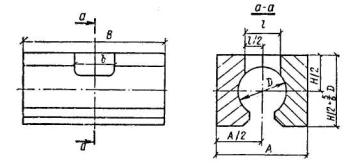 Рис.6.13. Конструкция медных полуформ для сварки соединений верхнего ряда спаренных стержней, собранных "вразбежку".6.5.4. Конструкция и размеры полуформ должны соответствовать приведенным на рис.6.13 и в табл.6.9; схема их установки приведена на рис.6.14.Таблица 6.9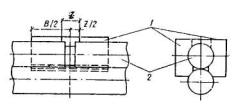 Рис.6.14. Схема установки полуформ в месте соединения верхнего ряда спаренных стержней
1 - медные полуформы; 2 - верхний ряд арматуры перед сваркойМЕХАНИЗИРОВАННАЯ СВАРКА СТЫКОВЫХ СОЕДИНЕНИЙ АРМАТУРЫ НА СТАЛЬНОЙ СКОБЕ-НАКЛАДКЕ6.6. Сварка порошковой самозащитной проволокой6.6.1. Конструкция и размеры стыкового соединения горизонтальных стержней типа С14-Мп должна соответствовать приведенной на рис.6.15 и в табл.6.10.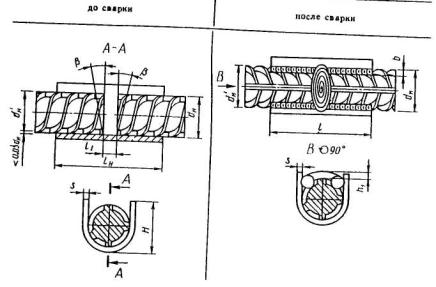 Рис.6.15. Конструкция горизонтального стыкового соединения однорядных стержней, выполняемая на стальных скобах-накладках (типы С14-Мп, С15-Рс, С16-Мо)Таблица 6.10Примечания : 1. Для d н = 20-25 мм S = 6 мм, d н = 28-40 мм S = 8 мм.2. При отношении d 'н / d н = 0,5-0,8 следует применять скобу-вкладыш (см. приложение 12).6.6.2. Основные технологические условия сварки, включая технику ее выполнения, не отличаются от приведенных в пп. 6.4.3- 6.4.5. Для лучшего провара корня шва стыковых соединений стершей дугу следует направлять в угол, образованный разделкой торцов стержней и стальной скобой-накладкой, предварительно закрепляемой двумя дуговыми прихватками на расстоянии примерно 0,5 d н от края накладки по обе стороны от торцов стыкуемых стержней. Дуговые прихватки в процессе сварки фланговых швов должны быть полностью переплавлены.В случае скопления большого количества шлака, затрудняющего процесс сварки, желательно прожечь электродной проволокой небольшое отверстие на 2-5 мм ниже зеркала жидкого шлака. После удаления некоторого количества шлака отверстие надо заварить и продолжить процесс сварки; сварку следует заканчивать резким обрывом дуги, прекратив подачу проволоки за 2-3 с до окончания процесса.6.6.3. Сварка стыковых соединений из арматуры классов Ат-IIIС и Ат-IVС в монтажных условиях ограничена ввиду возможного локального разупрочнения термомеханически упрочненной арматуры. Сварка соединений типа С14-Мп может выполняться только на удлиненных стальных скобах-накладках (см.табл.6.10), при этом фланговые швы следует сваривать в регламентированной последовательности: например, сваривают левый, ближний к сварщику шов, начинал его от левого края скобы-накладки в направлении к центру; после остывания до 100-150 ° сваривают правый дальний от сварщика шов также в направлении от края накладки к центру; затем после остывания этого шва до 100-150° сваривают дальний от сварщика шов с левой сторона стыкового соединения; заканчивают сварку ближним к сварщику швом с правой стороны. При этом условия сварки, описанные для первых двух швов, соблюдаются. Таким образом, выполняется последовательность сварки, условно названная здесь и ниже сваркой в шахматном порядке. В процессе сварки протяженных швов кратеры тщательно навариваются в месте соприкосновения "фланговых" швов со швом, заполнившим межторцовое плавильное пространство.6.6.4. Конструкция стыкового соединения вертикальных стержней типа С17-Мп должна соответствовать приведенной на рис.6.16 и в табл. 6. 11.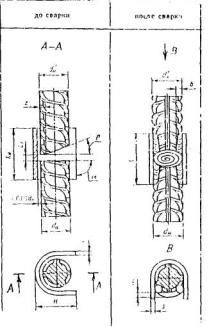 Рис.6.16. Конструкция стыкового соединения однорядных вертикальных стержней, выполняемого на стальных скобах-накладках (типы С17-Мп, С18-Мо, С19-Рм)Таблица 6.116.6.5. Технологические условия сварки вертикальных соединений стержней следует выполнять, руководствуясь изложенными в п.п. 6.4.3- 6.4.5. При этом дугу следует зажигать в противоположном от сварщика углу, образованном торцом нижнего стержня и скобой-накладкой, перемещая электродную проволоку влево, ориентировочно на 1/4 длины окружности по торцу нижнего стержня), заваривают угловой шов, затем не прекращая сварки, наплавляют второй валик, наплавляя электродную проволоку вправо, наплавляя шов, длина которого будет равна p d /2 (половине длины окружности). Не прекращая процесса, возвращается к месту, где был закончен первый шов, и продолжает сварку влево, еще на четверть окружности, вновь возвращается вправо, увеличивал протяженность шва и т.д., пока не будет заплавлен (наплавлен) весь торец нижнего стержня, затем начинают наплавлять второй, третий и т.д. слои аналогично первому слов.Основное внимание следует обращать на наплавку в угол, образованный скобой и торцами стержней.Подводя электродную проволоку к ближней от сварщика кромке стержней и наплавляя валики многослойных швов, желательно лишний скопившийся шлак сбрасывать концом электродной проволоки, обеспечивая минимальное расстояние между концом проволоки и наплавленным металлом. Если расплавленный металл стекает вниз, следует, закорачивая дугу, прерывать сварку на 2-3 с, позволяя сформироваться шву.Общая площадь наплавляемой многослойными швами поверхности сокращается и становится минимальной в верхней части разделки верхнего стержня. В конце сварки дугу закорачивают чаще, делая перерывы 2-3 с, обеспечивая качественное формирование шва. Сварка таких соединений требует высокой профессиональной квалификации.6.6.6. После сварки межторцевого пространства наплавляют валиковые швы на режимах, приведенных в паспортных данных на выбранную сварочную проволоку. Порядок сварки фланговых швов для горячекатаной арматуры не регламентируется. При сварке арматуры класса Ат-IIIС и Ат-IVС порядок сварки фланговых швов идентичен приведенному в п.6.6.5, т.е. в шахматном порядке. В том случае, если технические характеристики порошковых проволок, которыми сваривается межторцевое пространство, не позволяют выполнить вертикальные фланговые швы, следует выполнять такие соединения двумя технологическими приемами: сварку порошковой проволокой, а фланговые швы штучными электродами типа Э50. При этом порядок сварки электродами аналогичен приведенному выше. Не исключается возможность выполнения таких соединений двумя сварщиками последовательно. Первым сварщиком завариваются межторцевые пространства стыкуемых стержней, вторым - фланговые швы.6.6.7. В практике строительства применяются стыковые соединения вертикальных арматурных стержней, имеющие замкнутые стальные скобы-подкладки*, конструкция которых не нормируется ГОСТом**.* Подкладкой называется дополнительная технологическая деталь, служащая формой для образования сварного шва.** Конструкция разработана СУ-28 Минмонтажспецстроя.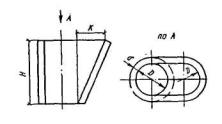 Рис.6.17. Конструкция стальных скоб-подкладок для сварки стыковых соединений вертикальных стержнейСхематично на рис.6.17 показана конструкция одной половины полускобы и двух полускоб в сборке. Две полускобы могут собираться на выпусках арматуры на прихватках (рис.6.18). Полускобы могут собираться отдельно и в месте их сопряжения свариваться сплошным швом. Это упрощает сварку, препятствуя вытеканию жидкого металла и шлака. Техника сварки в этом случае близка к приведенной выше, но зачастую возникает необходимость в процессе сварки прожигать отверстия для выпускания лишнего, мешающего варить, шлака.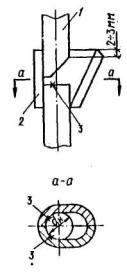 Рис.6.18. Схема сборки стальных скоб-подкладок
1 - свариваемые стержни;2 - скоба-подкладка; 3 - прихваткиРазмеры подкладок приведены в табл.6.12.Таблица 6.126.7. Сварка открытой дугой проволокой сплошного сечения без дополнительной защиты (СОДГП)6.7.1. Конструктивные элементы стыковых соединений стержней при механизированной сварке (СОДТП) многослойными швами на стальной скобе-накладке - типа С16-Мо и С18-Мо должны соответствовать указанным соответственно на рис. 6.15 и 6.16, а также в табл. 6.10 и 6.11.Оборудование и источники питания следует выбирать по табл. 3.4 основного текста и приложения 6.6.7.2. Конструкция стальных скоб-накладок для сварки горизонтальных и вертикальных стержней такая же, как скоб-накладок, применяемых для сварки порошковой проволокой.6.7.3. Закреплять скобы-накладки на концах стержней следует прихватками, которые в процессе сварки должны быть перекрыты основными швами.6.7.4. Параметры режимов СОДШ должны соответствовать приведенным в табл.6.13.Таблица 6.136.7.5. При выполнении соединений горизонтальных стержней следует:конец проволоки с вылетом 20-30 мм расположить между торцами стыкуемых стержней и возбудить дугу на скобе-накладке;тщательно проплавить нижние кромки стержней, перемещая проволоку вдоль торцов (рис.6.19,а);заполнить плавильное пространство многослойными швами, как это указано на рис.6.19,б и 6.19,в;закончить сварку наплавкой по всей длине скобы-накладки двух фланговых швов шириной (0,35-0,4) d н .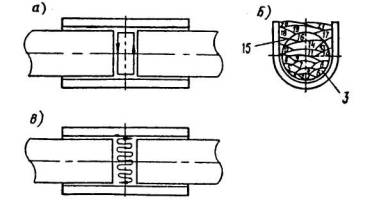 Рис.6.19. Техника механизированной сварки СОДГП горизонтальных стержней
а - перемещение конца электродной проволоки на начальном этапе; б - очередность наплавки слоев; в - перемещения конца электродной проволоки при заплавлении разделки6.7.6. При сварке горизонтальных стержней надлежит руководствоваться также следующими положениями:СОДГП необходимо вести, наплавляя многослойные швы, не допуская перехода процесса в ванный режим, т.е. предупреждая образование большой ванны расплавленного металла. При перегреве стыкового соединения процесс сварки надлежит прервать. Продолжить сварку следует после остывания металла в соединении до темно-вишневого цвета, предварительно удалив шлак, покрывающий металл шва;для предупреждения перегрева стержней сварку рекомендуется выполнять с перерывами. Наиболее целесообразно выполнять одновременно сварку двух-трех стыковых соединений стержней. При этом должна соблюдаться, следующая последовательность сварки: первый стык следует заварить, заполнив лишь 60-70 % объема разделки стержней; также нужно заполнить разделку второго, затем третьего стыка. Вслед за этим следует последовательно заполнить разделку первого, второго и третьего стыка;для выведения усадочной рыхлости и газовых пустот за пределы рабочего сечения многослойных швов и межторцевоы зазоре сварку следует заканчивать наплавкой усиления высотой 3-4 мм;при окончании процесса сварки длина вылета сварочной проволоки должна составлять 30-40 мм;особое внимание при сварке соединений горизонтальных стержней уделять проплавлению торца стержня, расположенного справа от сварщика (при сварке левой рукой - слева).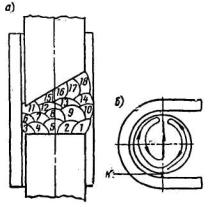 Рис.6.20 Техника механизированной сварки СОДГП вертикальных стержней
а - очередность наплавки слоев; б - техника наплавки слоев шва; К - точка касания проволокой стержня для возбуждения дуги6.7.7. Процесс сварки соединений вертикальных стержней состоит в том, что после возбуждения дуги в точке К (рис.6.20) сварщик должен наплавить валиковые швы 1 и 2, а затем перемещать конец электродной проволоки, как это указано на рис. 6.20,б. Разделку торцов стержней следует заполнить путем последовательного наложения отдельных швов. Завершая процесс сварки, особое внимание следует уделить предупреждению подреза верхнего стержня. Сварку следует заканчивать наплавкой фланговых швов.Сварка в комбинированных несущих и формующих элементахКомбинированные стыковые соединения (а.с. № 1477876) представляют собой конструктивное решение, использующее частично измененные несущие скобы-накладки и инвентарные (съемные) детали. Независимо от принятого технологического процесса сварки скобы-накладки участвуют в формировании корня межторцевого шва вплоть до заполнения половины плавильного пространства и обеспечивают передачу растягивающих или сжимающих усилий через фланговые швы без эксцентриситета. Инвентарные - медные или графитовые детали создают условия формирования второй половины межторцевого плавильного пространства. Новое конструктивно-технологическое решение при сварке в монтажных условиях обеспечивает высокие эксплуатационные качества при работе железобетонных конструкций при статистических и динамических нагрузках.6.8. Ванная сварка под флюсом комбинированных соединений однорядной арматуры6.8.1. Конструкция и размеры стыкового соединения стержней типа С24-Мф должны соответствовать приведенным на рис.6.21 и в табл. 6.14.Примечание . Шланговые швы могут выполняться под флюсом на рекомендованных ниже режимах, однако, ввиду их малой протяженности целесообразно организовать работу таким образом, чтобы эти швы выполнялись ручной дуговой сваркой после заварки плавильного пространства торцов всех выпусков аркатуры одной или нескольких железобетонных конструкция (колонн, ригелей и др.). Условия организации работ могут предусматривать возможность выполнения соединения разными рабочими, входящими в одну бригаду.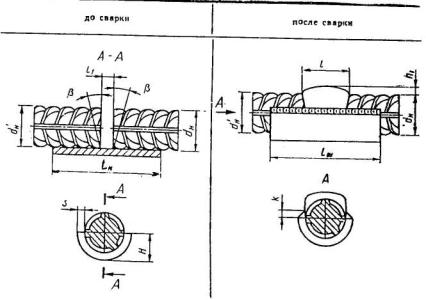 Рис.6.21. Конструкция горизонтального стыкового комбинированного соединения, выполняемая на стальных скобах-накладках и формующей инвентарной съемкой детали (типа С24-Мф, С25-Мп, С26-Рс)Таблица 6.14Примечания : 1. Размеры в знаменателе относятся к одноэлектродной сварке.2. Для d н = 20-25 мм s = 8 мм, для d н = 28-40 мм s = 10 мм.6.8.2. Конструкции и размеры стальных скоб-накладок и инвентарных медных (медь любых марок) или графитовых (графит марок ЭЭГ, ЭГО, ЭГ1, ППГ, ГМЗ) деталей должны соответствовать приведенным на рис.6.22, 6.23 и 6.24, а также в табл.6.15 и 6.16.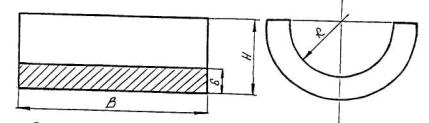 Рис.6.22. Конструкция стальной скобы-накладки для комбинированной сварки стыковых соединений стержней в горизонтальном и вертикальном положениях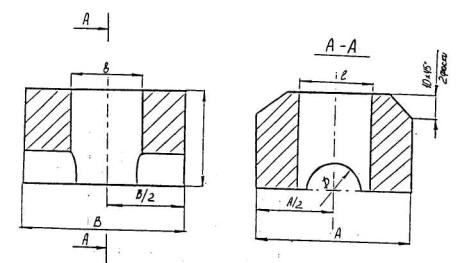 Рис 6.23. Конструкция инвентарной медной формующей детали для комбинированной сварки стыковых соединений стержней в горизонтальном положении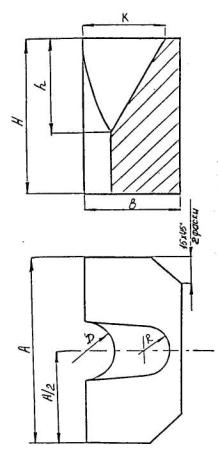 Рис.6.24. Конструкция инвентарное медной формующей детали для комбинированной сварки стыковых соединений стержней в вертикальном положенииТаблица 6.15Примечание . Для арматуры классов Ат-Ш и Ат-IVС величина в = 4 d н + l 1 , где l 1 - величина зазора стыкуемых стержней (рис. 6.21).Таблица 6.166.8.3. При сборке стыкового соединения закрепление стальных скоб-накладок на стержнях следует выполнять с помощью двух дуговых прихваток, расположенных по диагонали на каждом стыкуемом стержне на расстоянии 10-15 мм от края скобы-накладки. Прихватки же должны мешать установке инвентарных формующих деталей. При сварке фланговых швов прихватки должны полностью переплавляться.6.8.4. На собранное согласно п.6.8.3 соединение следует установить инвентарную медную или графитовую формующую деталь (рис. 6.23 и 6.24) так, чтобы отверстие детали находилось, над плавильным пространством, стержни справа и слева от отверстия имели одинаковые размеры выпусков.6.8.5. Режимы механизированной сварки под флюсом не отличается от приведённых в пп. 6.2.6, 6.2.7, 6.2.10- 6.2.14. Техника сварки рассматриваемых конструкций соединений отличается только тем, что при сварке нижней половины горизонтально расположенных стыкуемых стержней электродную проволоку, погруженную во флюс в начале процесса сварки, наплавляют под углом 30-40° в угол, образованный образующими стержней и их торцами с внутренними стенками стальных скоб-накладок. После наложения первых швов по периметру плавильного пространства и образования ванны расплавленного металла техника сварки не отличается от применяемой при использовании инвентарных форм.6.8.6. Фланговые однопроходные швы наплавляются после полного заполнения плавильного - межторцевого пространства. Размер катета шва должен быть равен толщине стальной скобы-накладки. Допускается его уменьшение на 1,0-1,5 мм. При сварке арматуры классов A - I ... A-III швы накладываются от наплавленного в торцах стержней металла к краю накладок. Фланговые швы желательно выполнять в шахматном порядке с окончанием швов в конце накладки, тщательно заваривая кра теры. При сварке арматуры классов Ат-IIIС и Ат-IVС швы следует направлять от края накладок и к центру, только в шахматном порядке, тщательно заваривая кратеры.6.8.7. При сварке фланговых швов под флюсом (см. примечание к п. 6.8.1) для удовлетворительного формирования швов, избежания стекания расплавленных металла и шлака допускается использовать дополнительные медные детали-щечки толщиной 6-8 мм, прикрепленные струбциной к наружной стенке скобы на всю ее длину и выступающую над ней на 8-10 мм. При сварке конец электродной приволоки должен располагаться под углом 45-60° к образующей стержня и плоской грани скобы.6.8.8. При сварке на специализированных полуавтоматах следует учитывать указания пп.6.8.4-6.8.7, а также пп. 6.2.17 и 6.2.18.6.8.9. Конструкция и размеры стыкового комбинированного соединения вертикальных стержней типа С27-Мф должны соответствовать приведенным на рис.6.25 и в табл.6.17, используя, как правило, разделку со скосом верхнего стержня. Допускается разделка со скосом нижнего стержня "на себя".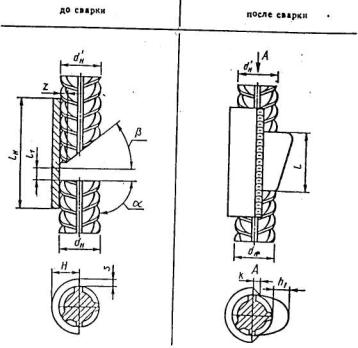 Рис.6.25. Конструкция вертикального стыкового комбинированного соединения, выполняемая на стальных скобах-накладках и формующей инвентарной съемной детали (типа С27-Мф, С28-Мп и С29-Рс)Таблица 6.17Примечание . 1. Размеры в знаменателе относятся к одноэлектродной сварке.2. Для d н =20-25 мм, s = 8 мм для d н  =28-40 мм, s =10 мм.3. При отношении d 'н / d н = 0,5-0,8 следует применять скобу-вкладыш (см. приложение 12).6.8.10. Подготовка выпусков арматуры к такой сварке, прихватка стальных скоб-накладок (рис. 6.22), количество засыпаемого флюса, режимы и техника сварки не отличаются от изложенного выше, т.е. часть комбинированного соединения, образованного стальной скобой и концами стыкуемых стержней следует выполнять, как это изложено в п. 6.8.6 с учетом специфики сварки вертикальных стержней, а вторую половину межторцевого зазора надо выполнять аналогично сварке в инвентарной форме.6.8.11. Фланговые швы в комбинированных вертикальных соединениях следует выполнять штучными электродами типа Э42А, Э46А, Э50А, проведя наплавку снизу вверх и выводя кратер на скобу-накладку. При сварке термомеханически упрочненной арматуры следует соблюдать шахматный порядок сварки фланговых швов.6.8.12. Сварка комбинированных вертикальных соединений с использованием специализированных полуавтоматов с переменной скоростью подачи проволоки производится аналогично приведенному в пп. 6.2.16 и 6.2.17.6.9. Ванная сварка под флюсом комбинированных соединений спаренных стержней6.9.1. Конструкции и размеры стыковых комбинированных соединений спаренных горизонтально расположенных стержней типа С30-Мф должны соответствовать приведенным на рис.6.26 и в табл.6.18.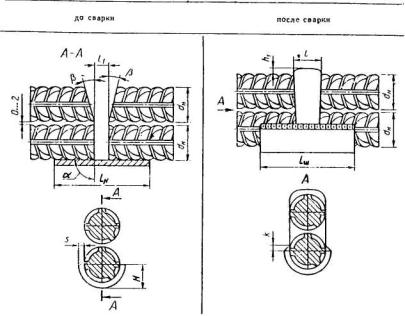 Рис.6.26. Конструкция горизонтального стыкового комбинированного соединения, спаренных стержней, выполняемого на стальных скобах-накладках и формующей инвентарной съемной детали (типы С30-Мф, С31-Мп и С32-Рс)Таблица 6.186.9.2. Оборудование, источники питания и сварочные материалы следует выбирать, руководствуясь указаниями и характеристиками, изложенными в табл. 3.4 основного текста и приложения 6.6.9.3. Конструкции и размеры инвентарных медных (медь любых марок) или графитовых (графит марки ЭЭГ, ЭГО, ЭГ1, ППГ и ПС) формирующих деталей должны быть аналогичны таковым, приведенным на рис. 6.12 и в табл. 6.7 без учета нижней четверти формы). Конструкция и размеры стальных скоб-накладок приведены на рис. 6.22, которые при сборке стыковых соединений устанавливаются и фиксируются только на нижнем ряде спаренных стержней.6.9.4. Комбинированное стыковое соединение спаренных стержней осуществляется в одном сечении при режимах и технике сварки, приведенных в п. 6.3.5 с учетом использования стальных скоб-накладок по пп. 6.8.5- 6.8.7.6.10. Сварка порошковой проволокой комбинированных соединений стержней6.10.1. Конструкция и размеры стыковых комбинированных соединений арматурных стержней типов С25-Мп, С28-Мп, С31-Мп должны соответствовать приведенным на рис. 6.21- 6.26 и в табл. 6.14- 6.18.6.10.2. Режимы и техника сварки комбинированных соединений стержней аналогичны приведенным в пп. 6.4.1- 6.4.6.Примечание . Сварка одинарных горизонтальных, вертикальных, а также двухрядных комбинированных соединении стержней типов С26-Рс, С29-Рс и С32-Рс выполняется аналогично приведенным для порошковой проволоки с учетом режимов регламентированных паспортными данными электродов или табл. 6.20.Термитная сварка стыковых соединений арматуры** Настоящий раздел РТМ с незначительными изменениями составлен по временной инструкции, разработанной филиалом института "Оргэнергострой". За практической помощью при внедрении процесса термитной сварки следует обращаться по адресу; 197046, Санкт-Петербург, ул.Чапаева, 2а, к.84, в НПЦ "Термохим" (тел. 312-70-56).Термитной сваркой можно соединять встык только горячекатаную арматуру классов A - I - A-III диаметрами от 20 до 40 мм.Предпочтительно применять этот процесс сварки в монолитном железобетоне.Применение такой сварки для термомеханически упрочненной арматуры классов Ат-IIIС и Ат-IVС не допускается.6.11. Особенность процесса термитной сварки6.11.1. Термитная (алюмо-термитная) сварка основана на использовании восстановленного металла, полученного в результате экзотермической реакции между порошкообразным алюминием и окислами железа (стальной окалиной). Для возбуждения экзотермической реакции необходим нагрев смеси до температуры 1200-1300°С.6.11.2. Необходимая прочность литого металла, которым заполняется межторцевое пространство, достигается введением в термитную смесь легирующих добавок в виде различных ферросплавов.6.11.3. Термитная сварка стержней арматуры осуществляется в двухкамерных формах по схеме, представленной на рис.6.27, в следующей последовательности:- в реакционную камеру 1 формы засыпается термитная смесь, удерживаемая запорной пластинкой-клапаном 2;- в сварочной камере (плавильном пространстве) 3 с заданным зазором устанавливаются собранные для сварки концы стыкуемых стержней 4;- после поджигания смеси специальной термитной спичкой происходит реакция с выделением большого количества тепла;- легкие частицы шлака всплывают вверх, а жидкий металл скапливается внизу. Через 10-15 с перегретый металл прожигает клапан 2 и через шлакоуловитель 5 по литниковым каналам 6 поступает в плавильное пространство, омывает торцы стержней и первые его порции скапливаются в сливной камере 7;- объем сливной камеры, в зависимости от диаметра стержней подбирается таким, чтобы стержни прогрелись и начали оплавляться их торцы;- расплавленный металл заполняет плавильное пространство и в процессе остывания кристаллизуется, образовывая сварное стыковое соединение.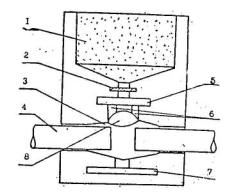 Рис.6.27. Схема выполнения термитной сварки 
1 - реакционная камера; 2 - запорная пластинка (клапана); 3 - сварочная камера; 4 - свариваемые стержни; 5 - полость шлакоуловителя; 6 - литники; 7 - сливная камера; 8 - прибыль6.11.4. Учитывая неординарные условия выполнения и организации работ при термитной сварке стыковых соединений арматуры, в приложении 11 отдельно выделены следующие вопросы:- требования к квалификации сварщиков и инженерно-технических работников;- требования к термитным сварочным смесям и средствам поджига;- требования к формам, уплотняющим и герметизирующим материалам;- требования к оснастке.6.12. Технология термитной сварки6.12.1. Зона сварки, включая свариваемые концы (выпуски) стержней, собранные на них формы и рабочее место сварщика, должна быть надежно защищена от дождя, снега и ветра.6.12.2. Точность сборки выпусков арматурных стержней должна соответствовать требованиям таблицы приложения.6.12.3. При отрицательной температуре воздуха в пределах от минус 10°С до минус 30°С необходимо производить предварительный подогрев газовым пламенем стержней арматуры до 100-150°С. Подогрев следует осуществлять после установки зажимных устройств и полной сборки форм, направляя пламя горелки на концы стержней, находящихся за пределами формы и зажимного устройства.6.13. Техника сварки6.13.1. Сборку горизонтального стыкового соединения и его сварку необходимо выполнять в следующей последовательности:- установить полуформу так, чтобы литниковые каналы располагались симметрично относительно торцов свариваемых стержней (рис. 6.28), зафиксировать полуформу с помощью зажимного устройства;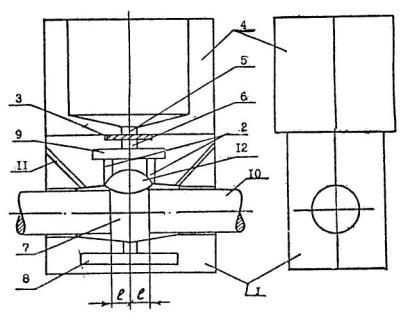 Рис.6.28. Сборка формы и тигля при сварке горизонтального соединения стержней
1 - полуформа; 2 - литниковые каналы; 3 - запорная пластинка; 4 - тигель; 5 - сливной канал тигля; 6 - сливной канал формы; 7 - сварочная полость; 8 - сливная камера; 9 - шлакоуловитель; 10 - свариваемые стержни; 11 - выпоры; 12 - прибыль,- наложить на первую полуформу вторую, обеспечив совпадение плоскостей по верхней горизонтальной плоскости;- установить в квадратное углубление верхней плоскости формы запорную стальную пластинку размером 25 ´ 25 мм и толщиной 1,5; 2,0 и 2,5-3,0 мм соответственно для арматуры диаметрами 20-22, 25-30 и 36-40 мм;- собрать отдельно тигель с помощью струбцины или другого зажимного устройства и установить его на горизонтальную площадку собранной формы, совместив сливной канал тигеля со сливным каналом формы (рис.6.28);- обмазать пастой из огнеупорной глины форму и тигель по контуру разъема и примыкания, особо тщательно уплотнить место выхода стержней из формы, используя в зазорах более 1 мм шнуровой асбест или огнестойкий фетр;- засыпать термитную смесь в тигель, накрыть его крышкой с отверстием, поджечь смесь термоспичкой, после чего отойти на расстояние не менее 1 м от зоны сварки.6.13.2. Сборку формы для вертикально расположенного стыкового соединения и его сварку следует выполнять в последовательности, принятой для горизонтального стыкового соединения. Отличие заключается в конструкции используемой оснастки и способе установки первой полуформы. На внутренней поверхности полуформы имеется специальное углубление - репер сферической формы диаметром 4 мм. Первую полуформу надо установить так, чтобы торец верхнего стержня в проекции на внутреннюю поверхность сварочной полости располагался в пределах между осью и верхней точкой репера (рис.6.29).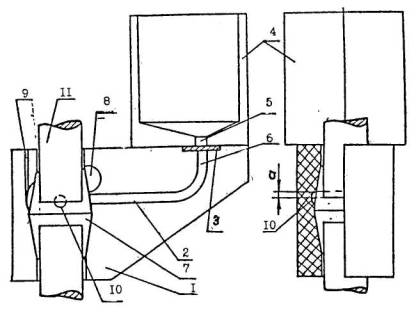 Рис.6.29. Сборка формы и тигеля при сварке вертикального соединения стержней
а - зона расположения торца верхнего стержня
1 - полуформа; 2 - литниковые каналы; 3 - запорная пластина; 4 - тигель; 5 - сливной канал тигля; 6 - сливной канал формы; 7 - сварочная полость; 8 - прибыль; 9 - выпор; 10 - репер; 11 - свариваемые стержни.6.13.3. Удалять форму с тигеля и технологические приливы металла со сварного соединения следует ударами молотка не ранее чем через 8-10 мин после завершения процесса сварки.6.13.4. При сварке стержней разного диаметра при отношении d 'н / d н < 0,85 на стержень меньшего диаметра следует намотать слой сухого асбестового шнура, толщина которого должна равняться разнице между радиусами стержней. При отношении d 'н / d н < 0,85 можно использовать графитовые вкладыши, асбестовый шнур или огнестойкий фетр.Во всех случаях следует применять формы, предназначенные для стержней большего диаметра; смесь следует использовать на номер больше (см. приложение 11). Зазоры стыкуемых стержней идентичны приведенным для стержней одинакового диаметра, но минимального размера.РУЧНАЯ ДУГОВАЯ СВАРКА СТЫКОВЫХ СОЕДИНЕНИЙ АРМАТУРЫ6.14. Ванная одноэлектродная сварка в инвентарных формах6.14.1. Конструкция и размеры стыкового соединения горизонтальных стержней типа С7-Рв должны соответствовать приведенным на рис. 6.2 и в табл. 6.1.6.14.2. Конструкцию и размеры инвентарных форм для сварки одинарных и спаренных горизонтальных стержней следует принимать соответственно по рис. 6.3, 6.12 и табл. 6.2, 6.7, а при сварке спаренной арматуры вразбежку - по рис. 6.13 и табл. 6.9 со следующими изменениями: формы следует изготавливать без канавок, служащих для усиления швов при механизированной сварке.6.14.3. Конструкцию и размеры форм для сварки одинарных вертикальных стержней ванной одноэлектродной сваркой следует применять по рис.6.30 и табл.6.19.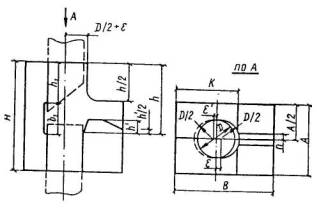 Рис.6.30. Конструкция инвентарной формы для ванной одноэлектродной сварки соединений вертикальных стержнейТаблица 6.19Примечание . Для ванной одноэлектродной сварки не рекомендуется применять графитовые формы.Режимы ванной одноэлектродной сварки должны соответствовать приведенным в табл.6.20.Таблица 6.20Примечание . При применении электродов большего диаметра ток может быть определен по формуле I св = (50-55) d э6.14.4. Для образования стыкового соединения одинарных и спаренных горизонтальных стержней следует:касанием электрода о нижнюю часть торца стержня возбудить дугу и тщательно проплавить его, добиваясь образования в месте воз буждения дуги и на дне формы небольшого количества жидкого металла. Перенести дугу на нижнюю часть торца другого стержня и также тщательно проплавить его;заполнить плавильное пространство, перемещая электрод вдоль и поперек межторцевого зазора, стремясь при этом обеспечить равномерное и полное расплавление торцовых поверхностей стержней;при подъеме уровня шлаковой ванны до верха стыкуемых стержней придать концу электрода круговые движения по спирали в направлении от стенок формы к ее центру;после подъема поверхности наплавленного металла выше уровня стержней на 0,5-1 мм закончить сварку, избегая образования заметного усилия сварного шва. При окончании сварки попеременным замыканием дуги в центре шва следует предупредить образование подкорковых раковин.6.14.5. Для образования стыкового соединения вертикальных стержней следует:возбудить дугу на ближней к сварщику трети плоскости нижнего стержня и проплавить торец нижнего стержня, осуществляя поперечные колебания конца электрода и перемещая его в направлении "от себя";после образования ванны жидкого металла и шлака придать концу электрода попеременно круговые и колебательные движения, приближая электрод к разделке верхнего стержня и задерживая его у края формы по ее внутреннему периметру;заполнить расплавленные металлом плавильное пространство до уровня, при котором шлак начинает вытекать наружу через прямоугольный вырез в передней части медной формы (рис.6.30), согнать, помогая электродом, большую часть шлака и максимально укоротить дугу;остаток незаплавленной части разделки заварить на короткой дуге обычными валиковыми швами и закончить сварку, выполнив плавный переход от валиковых швов к верхнему стержню.6.14.6. Одноэлектродной сваркой на медных желобчатых подкладках (аналогично приведенные на рис. 6.4) допускается выполнять стыковые соединения горизонтальных стержней диаметром 10-18 мм. В этом случае сварку следует выполнять электродами диаметром 3-5 мм, типы которых назначаются по табл. 3.2.Режимы сварки должны соответствовать паспортным данным электродов. Внутренний размер подкладки должен соответствовать величине наружного диаметра стыкуемых стержней плюс 0,5-1,5 мм, а толщина стенок может быть уменьшена до 8 мм.6.15. Ванно-шовная одноэлектродная сварка на стальных скобах-накладках6.15.1. Конструкция и размеры стыкового соединения горизонтальных стержней типа С15-Рс должны соответствовать приведенным на рис. 6.15. и в табл. 6.10.Фиксация скоб-накладок производится аналогично приведенному в п. 6.6.2 независимо от положения стержней в пространстве.6.15.2. Режимы ванно-шовной сварки горизонтальных стержней следует назначать, как и для сварки в инвентарных формах, по табл. 6.20.Для выполнения ванной одноэлектродной сварки на стальных скобах-накладках следует:возбудить дугу в нижней части зазора в месте сопряжения торца стержня с подкладкой и наплавить угловой шов, соединяющий нижнюю кромку торца стержня и стальную подкладку. Затем проплавить нижнюю кромку второго стержня, после чего электрод следует быстро перемещать попеременно вдоль торцов стержней до образования ванны расплавленного металла;заполнить плавильное пространство, перемещая электрод вдоль и поперек межторцового зазора, стремясь при этом обеспечить равномерное и полное расплавление торцов стержней;закончить сварку стыка спиралеобразными движениями электрода и наплавкой усиления над поверхностью стыкуемых стержней высотой 3-4 мм, при этом для успокоения жидкого металла электрод следует периодически замыкать на ванну. При заполнении межторцового зазора металлом, когда скапливается большое количество шлака и процесс сварки становится затруднительным, необходимо прожечь электродом небольшое отверстие в скобе-накладке на 2-5 мм ниже зеркала жидкого шлака. После удаления излишнего шлака отверстие нужно заварить. После заварки межторцового зазора и наплавки усиления следует очистить от шлака боковые углубления между стержнями и скобой-накладкой и проварить их четырьмя фланговыми швами шириной (0,35-0,4) d н . Схема перемещения электрода может быть принята аналогичной представленной на рис. 6.19.Примечание . После полного расплавления одного электрода сварщик должен за 3-5 с заменить его следующим.6.16. Ручная дуговая сварка многослойными швами на стальных скобах-накладках6.16.1. Конструкция и размеры стыкового соединения вертикальных стержней типа С19-Рм должны соответствовать приведенным на рис. 6.16 и в табл. 6.11.Режимы многослойной сварки вертикальных соединений стержней следует назначать по паспортным данным на электроды.6.16.2. Многослойную сварку стыковых соединений вертикальных стержней на стальных скобах-накладках нужно выполнять в такой последовательности:возбудить дугу в дальнем от сварщика углу между торцом нижнего стержня и накладкой, наплавить шов, а затем проплавить притупление торца верхнего стержня;наплавляя отдельные валики на торец нижнего стержня, постепенно заполнить разделку, проваривая особенно внимательно скошенную часть верхнего стержня.Если шлак, образующийся в процессе сварки, затрудняет наплавку последующих слоев, сварку следует прервать, удалить шлак с поверхности предыдущих слоев и затем наплавлять новые слои. Схема сварки многослойными швами аналогична приведенной на рис. 6.20.6.17. Ручная дуговая сварка многослойными швами без стальной скобы-накладки6.17.1. Конструкция и размеры стыкового соединения вертикальных стержней при сварке многослойными швами без дополнительных формующих и технологических элементов типа С20-Рм должны соответствовать указанным на рис.6.31 и в табл.6.21.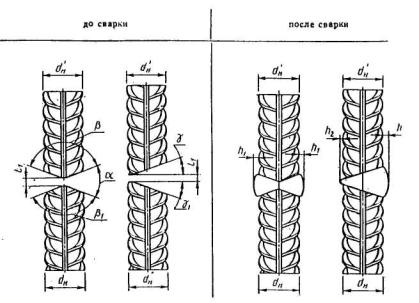 Рис.6.31. Конструкция стыковых соединений с односторонней и двусторонней разделкой торцов вертикальных стержней, выполняемых ручной дуговой сваркой многослойными швами (тип С20-Рм)Таблица 6.216.17.2. Режимы сварки многослойными швами стыковых соединений вертикальных стержней следует выбирать по паспортным данным электродов или по табл.6.22Таблица 6.22Примечание . При тяжелом формировании валиковых швов, стекании наплавленного металла следует снизить величину сварочного тока, указанного в таблице, на 10-20%.6.17.3. При сварке многослойными швами следует возбудить дугу в точке К (рис.6.32) нижнего стержня и, начиная с этого месте, наплавлять отдельные валиковые швы в порядке, который показан на рис.6.32, с послойным естественным охлаждением до температуры около 100°С.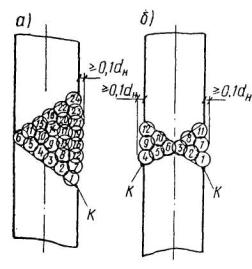 Рис.6.32. Порядок положения швов при многослойной сварке без формующих и технологических элементов (а) с односторонней и (б) двусторонней разделкой торцов стержней6.17.4. Конструкции и размеры стыковых соединений с круглыми накладками или с нахлесткой типов С21-Рн, С22-Ру и С23-Рэ должны соответствовать приведенным соответственно на рис. 6.33, 6.34, 6.35 и в таблицах 6.23, 6.24 и 6.35. Суммарная площадь накладок определяется по формуле: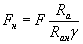 где F н - общая площадь поперечного сечения накладок в соединении;F - площадь стыкуемого стержня;Ra - расчетное сопротивление стали стыкуемого стержня;Ra н - расчетное сопротивление стали накладок;g - коэффициент, учитывающий условия работы накладок, выбирается по табл.6.26.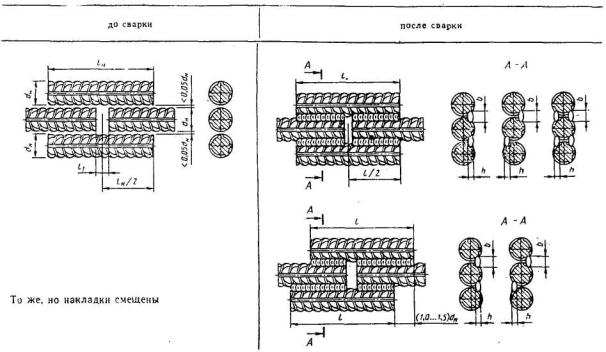 Рис.6.33. Конструкции стыковых соединений горизонтальных и вертикальных стержней с парными накладками (тип С21-Рн).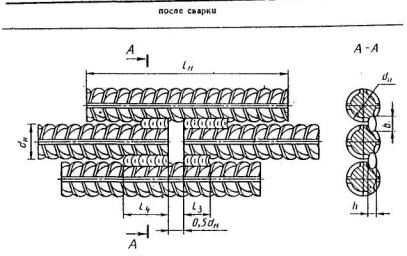 Рис.6.34. Конструкция горизонтального стыкового соединения, преимущественно рекомендованного для особо ответственных предварительно напряженных конструкций (тип С22-Ру)Рис.6.35. Конструкция стыкового соединения горизонтальных и вертикальных стержней, выполненных внахлестку (тип С23-Рэ).Таблица 6.23Примечания : 1. Соединения арматуры классов A-IV, A-V, A-V1, Ат-VСК, Ат-V следует выполнять со смещенными накладками, выполняя швы в шахматном порядке.2. Допускается применять сварку самозащитными порошковыми проволоками и в углекислом газе (СО2); последнее кроме классов А- II и At - IIIC из стали марки Ст5.3. Допускаются двусторонние швы длиной 4 d н для соединений арматуры классов A - I , A-II и A - III4. Соединения арматуры класса Ат-V допускаются только из стали марки 20ГС.Таблица 6.24Таблица 6.25Примечания : 1. Для соединений арматуры классов A - I и A-II из стали марки 10ГС допускаются двухсторонние швы длиной 4 d н .2. Допускается применять сварку самозащитными порошковыми проволоками и в СО2 ; последнее кроме арматуры классов A-II и Ат-IIIС из стали марки Ст5.Таблица 6.26Примечание . Допускается изготавливать накладки из уголкового проката или стальных скоб-накладок (рис. 6.15); при этом их сечение рассчитывается по приведенной формуле, а длина должна быть равна длине накладок из арматурной стали.6.17.5. При сборке соединений накладки следует располагать так, чтобы их оси находились в одной плоскости с осями стыкуемых стержней. Положение накладок должно обеспечивать удобный доступ выполнения прихваток и последующей сварки.6.17.6. Стыкуемые стержни следует скреплять с круглыми накладками четырьмя прихватками, а друг с другом (при сварке с нахлесткой) - двумя прихватками длиной 15-20 мм каждая, располагаемыми с одной стороны соединения на расстоянии 2 d н от края накладок или нахлестки (см. рис.6.36).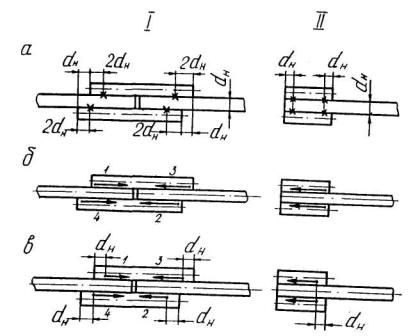 Рис.6.36. Соединение стержней с накладками ( I) и с коротышами ( II)
а - прихватка накладок; б - сварка первым слоем; в - сварка вторым слоем;
1, 2, 3 и 4 - порядок наложения швов6.17.7. Режимы сварки протяженными швами соединений с накладками или с нахлесткой следует назначать в соответствии с табл.6.27 или по паспортным данным электродов.Таблица 6.27Примечание . Соединения арматуры класса Ат-V допускаются только из стали марки 20ГС.Швы сварных соединений стержней арматуры классов A - I - A-III с накладками следует выполнять напроход (вертикальные - снизу вверх), прерывая их у зазора. В местах окончания швов (у начала зазора и в конце накладки) необходимо тщательно заваривать кратеры.Наплавлять швы следует в один или несколько слоев в зависимости от диаметра стыкуемых стержней до получения проектного сечения.Соединения типа С22-Ру следует применять в особо ответственных конструкциях. Не следует исключать возможность применения удлиненных накладок и в горячекатаной стали классов A-V и A-V1.6.17.8. Соединения арматуры классов Ат-IIIС и Ат-IVС и классов A-IV, A-V, A-V1, Ат-VСК и Ат-V целесообразно выполнять со смещенными накладками, накладывая швы в шахматном порядке. При диаметре арматуры 22 мм и выше необходимо придерживаться технологической схемы сварки, приведенной на рис.6.36.Режим сварки таких стыковых соединений или приварку коротышей следует назначать, ориентируясь на табл.6.27.Швы следует накладывать в два слоя, второй - после охлаждения первого до температуры ниже 100°С и отступая от начала первого слоя на расстояние около 1 d н . Конечный кратер каждого слоя должен быть заварен с постепенным закорачиванием длины дуги. Длина коротышей (рис.6.36), служащих анкерами при натяжении предварительно напрягаемой арматуры, должна составлять 5 d н .6.17.9. Фланговые швы стыковых соединений стержней с накладками или с нахлестками должны иметь плоскую поверхность или усиление высотой 1-2 мм. При этом не допускается оплавлять дугой поверхности рабочих стержней и накладок.6.17.10. Для предупреждения непроваров вершины угла и боковых сторон (кромок) соединений стержней с накладками или с нахлесткой электрод следует располагать в плоскости, делящей угол пополам, и сообщать его концу поперечные колебательные движения, несколько задерживая электрод в крайних положениях и в вершине угла.6.17.11. Допускается применять сварку самозащитными порошковыми проволоками и в углекислом газе (СО2); последнее кроме арматуры классов A-II и Ат-IIIС во избежание появления кристаллизационных трещин. Технологические условия сварки порошковой самозащитной проволокой и проволокой сплошного сечения в СО2аналогичны приведенным в пп.6.17.7-6.17.10.6.17.12. Для арматуры классов A - I , A-II и A-III допускается применение двухсторонних швов длиной 4 d н , выполняемых аналогично приведенным в п. 6.17.6.6.18. Ручная дуговая сварка протяженными швами в узлах примыкания железобетонных конструкцийВ жилищном, гражданском и промышленном строительстве значительное место занимает ручная и механизированная дуговая сварка протяженными швами, используемая при монтаже сборных и возведении монолитных железобетонных конструкций. Подавляющая часть таких соединений выполняется внахлестку и в угол, как правило, в нижнем и вертикальном положении.6.18.1. Соединение плоских элементов закладных изделий протяженными швами осуществляют при непосредственном примыкании таких плоских элементов друг к другу (например, при сопряжении колонн, имеющих плоские опорные части из листового или сортового проката; при установке ригелей на консоли колонн или сопряжение железобетонных конструкций плоскими элементами закладных изделий через соединительные детали: уголки, пластины, стержни арматуры).6.18.2. Сварные соединения узлов примыканий железобетонных конструкций должны быть технологичными и надежными в эксплуатации.Под технологичностью сварных соединений узлов примыканий в железобетонных конструкциях следует понимать:- доступность и удобство выполнения сварных швов, определяемые положением швов в пространстве, а также размерами, формой и взаимным расположением соединяемых закладных изделий в железобетонных элементах;- возможность визуального контроля качества сварных швов, определяемая доступностью для обозрения;- возможность предупреждения дефектов - пор, перегрева, трещин, несплавлений.В понятие надежности сварных соединений при эксплуатации входят:- достаточная прочность и жесткость сварных соединений;- отсутствие условий, благоприятствующих действию коррозии, и возможность защиты соединений от коррозии.6.18.3. При приемке к исполнению проектной документации перед разработкой технологических карт или проекта производства монтажных и сварочных работ следует убедиться в том, что практически все сварные соединения по конструктивному решению являются нахлесточными, или угловыми, расположенными в нижнем и вертикальном положении*, что толщина металлопроката в местах примыкания и последующего наложения швов не менее 4 мм, а диаметры арматурных стержней не менее 10**. He следует применять для соединительных элементов гнутые (холоднодеформированные) пластины или стержни со сварными швами вблизи деформированных участков (последнее может являться причиной искусственного старения, т.е. охрупчивание стали). Швы таких соединений работают на отрыв, и, следовательно, полностью не включаются в работу.*В исключительных случаях возможно допустить потолочные швы или горизонтальные швы на вертикальной плоскости, имея в виду, что их выполнение может быть поручено рабочим наивысшей квалификации.**Возможно допустить применение арматуры диаметром 8 мм при наличии в строительной организации дисциплинированных сварщиков высокой квалификации.6.18.4. В процессе производства работ при изготовлении железобетонных конструкций следует особенно скрупулезно относиться к фиксации закладных изделий, точности их расположения. В этом случае, при качественных монтажных работах, окажется возможным не применять дополнительные металлические прокладки или вставки (применение которых более одной штуки допускать не следует).6.18.5. Допуски на размеры арматурных изделий, отдельных стержней или металлопроката, несоосности стыковых соединений и т.п. приведены в разделе контроля сварных соединений.6.18.6. При подготовке узлов примыканий к сварке следует:- кромки сопрягаемых и соединительных стальных пластин (уголков, швеллеров и пр.) в местах, где будут выполняться протяженные швы, очистить от ржавчины, бетона и др. загрязнений на расстоянии до 15 мм, а грант от огневой резки, и наплывы бетона должны быть удалены.6.18.7. Плоские поверхности металлопроката закладных изделий, например, опорные части колонн, собираемые внахлестку, или соединительные элементы, собираемые втавр, должны плотно прилегать друг к другу. Зазор в местах сварки между прилегаемыми элементами не должен превышать 0,5 мм. Исключением являются аналогичные соединения оцинкованных деталей толщиной более 12 мм, при сварке которых следует обеспечивать зазор в местах сварки порядка 1,5 мм.6.18.8. Перед сборкой сопрягаемых конструкций зданий, при наличии на стальных закладных или соединительных деталях влаги, инея, снега, льда они должны быть удалены и осушены путем нагрева пламенем горелки, не нагревая стальные изделия выше 100°С.6.18.9. Сборка узлов примыкания производится в кондукторах или, если это не предусмотрено проектом производства работ, на прихватках. Электроды для таких работ выбираются по табл. 3.3, а их диаметр должен быть не более 4 мм. Длина прихватки должна составлять около 15 мы при катете, предусмотренном в рабочих чертежах, но не менее 0,5 катета рабочего шва. При наложении прихваток сварочный ток должен быть на 10-20% выше тока, обозначенного в паспортных данных на электроды или соответствовать приведенному в технологических картах.Не следует накладывать прихватки на арматурные стержни в местах, где они не будут переплавлены при последующей сварке. Нельзя располагать прихватки в углах пересечения стержней или плоских элементов проката, около отверстий в местах будущего пересечения швов, а также в местах окончания и начала рабочих швов и посередине круглых накладок из стержневой арматуры. Поверхность прихваток и соседних участков соединения должна быть тщательно очищена от шлака и брызг металла. Сварка по неочищенной поверхности запрещается.6.18.10. Источники питания сварочной дуги, типы и марки электродов следует выбирать по табл. 3.3, 3.4, приложений 5 и 6 в зависимости от используемых марок стали.6.18.11. При сварке протяженными швами быстрым касанием торца электрода возбуждают электрическую дугу, и отведя его на расстояние 3-4 мм начинают процесс сварки. При чрезмерном увеличении длины дугового промежутка снижается устойчивость ее горения, уменьшается глубина проплавления сопрягаемого металла сварного соединения, увеличиваются потери на угар и разбрызгивание, ухудшается внешняя вид шва и механические свойства сварного соединения. Некоторые марки электродов позволяют вести сварку так называемым "методом опирания на козырек". При этом способе повышается скорость сварки, наплавленный металл более плотный, чем при традиционном ведении процесса. Потери на угар и разбрызгивание минимальны.6.18.12. Валиковые (угловые) швы тавровых и нахлесточных соединений в нижнем положении следует выполнять по схеме, представленной на рис.6.37. Наибольшие трудности при сварке таких швов состоят в том, что необходимы достаточные навыки по обеспечению провара одной из сторон (горизонтальной или вертикальной) сопрягаемых стальных элементов, а также возможности непровара угла - корня шва этих элементов.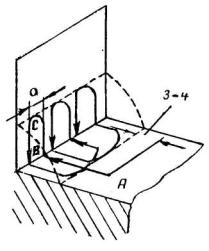 Рис.6.37. Схема движения электрода при сварке угловых швов тавровых и нахлесточных соединенийПри сварке электрод следует располагать в плоскости, делящей угол пополам, и концу электрода сообщают колебательные движения (рис.6.37). Дугу возбуждают на нижнем элементе, отступив от вершины угла на 3-4 мм больше величины катета шва (точка А), затем ее ведут от точки А к вершине угла в точку В, где несколько задерживают электрод для лучшего проплавления вершины угла; далее дугу поднимают на высоту, равную катету шва на вертикальной плоскости (при многослойной сварке - на высоту, равную катету первого слоя шва) и по ней перемещают назад на расстояние "а", равное 3-5 мм. После этого дугу быстрей, чем при подъеме, опускают на горизонтальный нижний элемент и наплавляют на нем шов толщиной, равной величине заданного катета. Сечения валиковых (угловых) швов, показанные на рис.6.38,а,б,в. Наиболее просты и достаточно экономичны швы с нормальным сечением, нерациональны так называемые усиленные швы. Они неэкономичны, менее производительны и не повышают прочность сварного сечения. Вогнутые швы экономичны, хорошо ведут себя в конструкциях, работающих при цикловых нагрузках, но их выполнение затруднено. При технической необходимости такое сечение шва получают путем механической обработки.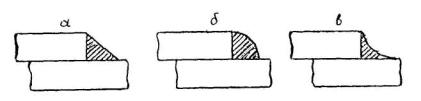 Рис.6.38. Сечение валиковых угловых швов:
а - нормальное; б - усиление и в - вогнутое6.18.13. Сварка вертикальных швов - процесс более сложный, и его выполнение следует поручать специально подготовленным сварщикам. При толщине стального проката от 4-5 мм и выше, как правило, сварку осуществляют снизу вверх на самой короткой дуге, при которой облегчается перенос расплавленного металла с электрода на соединяемые детали. Стремящиеся скатиться вниз капли расплавленного металла ложатся друг на друга, образуя плотный красивый шов при плавном, медленном перемещении электрода, наклоненного вниз от торца электрода к электрододержателю. Угол наклона может составлять 50-60° к вертикальной плоскости. Особое внимание должно обращаться на предупреждение подрезов металла-соединений по краям шва.Таблица 6.28Примечание . Для сварки стальных элементов, покрытых слоем цинка с целью защиты от коррозии, следует применять повышенные в пределах, указанных в табл.6.28, сварочные токи.6.18.14. Параметром режима сварки является величина сварочного тока, назначаемого по паспортным данным электродов или табл.6.28. Для сварки в вертикальном положении сварочный ток снижают на 10-20%. Для выполнения первого слоя многослойных швов диаметр электрода выбирается сообразно толщине сопрягаемых плоских элементов, но не более 4 мм и увеличивают сварочный ток, для выбранного диаметра электрода на 10-20%, обеспечивая максимальный провар в вершине нахлесточного или углового валикового шва.6.19. Механизированная сварка протяженными швами в узлах примыкания железобетонных конструкций6.19.1. Оборудование, источники питания и сварочные материалы для механизированной сварки порошковой проволокой или проволокой сплошного сечения без дополнительной защиты (СОДГП) плоских элементов закладных и накладных изделий в узлах примыкания железобетонных конструкций следует выбирать по приложению 6 , а также табл. 3.1 и 3.3 . настоящих РТМ.6.19.2. Режимы сварки для различных марок порошковой проволоки должны соответствовать приведенным в табл.6.29.Таблица 6.296.19.3. При сварке угловых швов конец проволоки следует направлять перпендикулярно или с наклоном до 15° от вертикально г о положения в направлении сварки и под углом 45-50° между горизонтальной плоскостью и проволокой (рис.6.39). Перемещение конца проволоки такое же, как при ручной дуговой сварке электродами. При сварке на повышенных токах, особенно при наличии зазора между свариваемыми элементами, дугу следует направлять не на вершину угла, а на горизонтальную пластину на расстоянии 2-4 мм от вершины угла.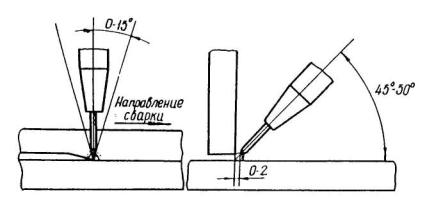 Рис.6.39. Схема перемещения и угол наклона сварочной проволоки при механизированной сварке угловых и нахлесточных валиковых швов6.19.4. Ширина первого слоя многопроходного углового шва должна быть равна его проектному катету. За один проход рекомендуется выполнять шов сечением не более 12 мм.Порядок наложения швов при механизированной сварке такой же, как и при ручной. Перед наложением каждого последующего слоя должен быть удален шлак с предыдущего.При случайном обрыве дуги или нарушении подачи проволоки возбуждать дугу следует на расстоянии 10-15 мм от места обрыва и после зажигания переносит ее на незаплавленный кратер. Заварку кратера следует производить быстрыми поперечными колебаниями конца электродной проволоки, после чего резко обрывать дугу.6.19.5. Механизированную сварку (СОДГП) плоских элементов закладных и соединительных деталей между собой допускается выполнять во всех положениях в пространстве. Порядок сварки и технику наложения швов следует принимать такими же, как для ручной дуговой сварки, за исключением сварки в вертикальном положении, которую предпочтительно выполнять сверху вниз.Электродную проволоку следует располагать перпендикулярно относительно оси шва с наклоном 25-30°.6.19.6. Режимы сварки протяженными однопроходными швами внахлестку и втавр в зависимости от толщины металла и катета шва проволокой марки Св 15ГСТЮЦА (ЭП-439) следует выбирать по табл.6.30.Таблица 6.30Примечание . Сварка проволокой марки Св20ГСТЮА (ЭП-245) выполняется только в нижнем и вертикальном положении при токе, на 8-15% ниже приведенного в таблице.6.20. Сварка в условиях низких температур6.20.1. Сварка при низких температурах соединений арматуры и закладных изделий осуществляется по технологии, регламентированной настоящим РТМ, в основном, для условий, обусловленных сварочными работами при положительных температурах. Работая при низких температурах, основное внимание следует обратить на состояние рабочих-сварщиков, удобство и качество их одежды, возможности периодически обогреваться, однако, следует учитывать некоторые технологические особенности сварки при названных выше условиях.6.20.2. Основной технологический параметр - сварочный ток при температуре окружающего воздуха ниже 0°С целесообразно повышать на 10-15% по сравнению с режимами, приведенными в разделе 6 РТМ.6.20.3 При температуре окружающего воздуха ниже 0°С рекомендуется снизить скорость охлаждения стыковых соединений стержней, выполненных ванными способами сварки, для чего следует:сварное соединение прикрыть или обмотать легким асбестом; формующие элементы снимать после остывания соединения при температуре 100°С и ниже;в особых случаях, например, при температуре ниже 30°С, большого количества стыковых соединений в узле сопряжения (более 6 стыков), выполнение соединений в узле сопряжения одним сварщиком, т.е. одновременно не двумя размещенными по диагонали сечения колонны и нужно обеспечить подогрев газовыми горелками стержней, а затем сварных соединений на расстоянии до (3-4) d н по обе стороны от стыка до температуры 200-250°С. Последовательность подогрева сварных соединений должна соответствовать принятой последовательности сварки, рекомендованной в п. 6.1.11.Подогрев стержней следует осуществлять с закрепленными на них инвентарными формами, стальными скобами, или круглыми накладками, не разбирая кондукторов, использованных для сборки и сварки конструкций .6.20.4. При температуре ниже минус 5°С сварку соединений стержней следует производить без перерыва, за исключением времени, необходимого на смену электрода или зачистку шва при многослойной сварке. В случае вынужденного прекращения сварки соединения, выполнявшейся полуавтоматической сваркой под флюсом, следует вырезать и затем вновь заваривать. Допускается такие соединения после зачистки от шлака доварить ручной сваркой многослойными швами, поручая такую работу сварщикам высокой квалификации. Стыковые соединения стержней, выполнявшиеся любыми другими способами сварки, следует очистить от шлака, предварительно подогреть и тщательно заварить.6.20.5. Для соединений стержней, выполняемых при низких температурах с накладками или с нахлесткой, а также при сварке элементов закладных изделий, вырубку дефектов в швах следует выполнять после подогрева участка сварного соединения до температуры 200-250 ° С. Заварку дефектного участка следует производить также после подогрева.6.21. Дополнительные требования к сварке при отрицательных температурах6.21.1. Сварочное оборудование должно быть подготовлено для эксплуатации в условиях отрицательных температур. На время перерыва в работе рекомендуется хранить оборудование в отапливаемом помещении или закрыть его обогреваемыми кожухами.6.21.2. К рабочему месту покрытые электроды, порошковые проволоки и флюс следует подавать непосредственно перед сваркой в комплекте, необходимом на период непрерывной работы сварщика.Электродную проволоку рекомендуется подавать на рабочее место непосредственно перед установкой на полуавтомат.У рабочего места покрытые электроды и флюсы необходимо хранить в условиях, исключающих увлажнение, т.е. в плотно закрывающейся таре или обогреваемых устройствах.6.21.3. Покрытые электроды и флюс, находившиеся на морозе, разрешается использовать после их просушки.6.21.4. Для всех способов сварки рекомендуется применять источники питания постоянного тока, обеспечивающие высокую стабильность дуги. Применение переменного тока допускается в тех случаях, когда колебание сетевого напряжения не превышает ± 6%.6.21.5. Зона сварки и рабочее место сварщика должны быть ограждены от атмосферных осадков, сильного ветра и сквозняков. При температуре воздуха минус 15°С и ниже рекомендуется иметь вблизи рабочего места сварщика возможность обогрева рук, а при температуре ниже минус 30°С - оборудовать тепляк.6.21.6. Работу сварщика на морозе рекомендуется чередовать с отдыхом в теплом помещении.6.21.7. Сварщику, впервые приступившему к работе при температуре ниже -5°С, необходимо пройти двух-трех дневную практику. Для сварщиков, имеющих опыт этой работы, срок практики сокращается до 6-7 часов. Практика проводится на специальных образцах или на сварке неответственных конструкций. После окончания практики сварщики проходят технологическую пробу, при которой проверяется качество формирования шва (равномерность по сечению, плавность перехода к основному металлу, соответствие проектным размерам и отсутствие дефектов: непровары, поры, подрезы, наплавы и др.),Сварщики, сдавшие технологические пробы при температуре ниже -5 С, допускаются к производству сварки при температуре на 10°С ниже температуры, заданной для сдачи технологической пробы.Для выполнения работ при более низкой температуре сварщик обязан сдать новую технологическую пробу. Повторная стажировка при этом не требуется.6.21.8. К сварке прихваток допускается сварщик, сдавший пробу согласно п.6.21.7 настоящих РТМ.Неудовлетворительно выполненные прихватки должны быть удалены и при необходимости выполнены вновь.6.21.9. При температуре окружающего воздуха ниже -5°С швы, выполняемые всеми видами и способами сварки, завариваются от начала и до конца без перерыва, за исключением времени, необходимого на смену электродной проволоки и зачистку шва в месте возобновления сварки.Прекращать сварку до выполнения проектного размера шва и оставлять незаверенные отдельные участки шва (в том числе при ванной сварке) не допускается. В случае вынужденного прекращения сварки (из-за отсутствия тока, выхода из строя аппаратуры и других причин) процесс следует возобновить при условии подогрева металла соединения в соответствии с технологией, разработанной для данной конструкции.6.21.10. Заварку дефектных участков шва следует производить только после подогрева металла соединения до 180-200°С.6.22. Сварка узлов примыканий в северном исполнении6.22.1. Для сооружений, монтируемых в северном исполнении, следует применять арматурные стержни и прокат, допущенный к его использованию при температуре до минус 65° С.6.22.2. При сварке стыковых соединений арматуры следует руководствоваться положениями раздела 6 и приложения 2.6.22.3. Заготовку металлопроката и изготовление закладных изделий, включающих листовой и фасонный прокат и арматурные стержни, или только листовой и фасонный прокат следует производить в закрытых помещениях при положительной температуре. Величина неровнос тей, шероховатостей, заусенец и завалов допускается размером не более 0,5 мм.6.22.4. При кислородной резке заготовок из низколегированной стали на открытом воздухе и отрицательной температуре рекомендуется производить сопутствующий подогрев.6.22.5. При необходимости исправить кромки нарезанных заготовок. Последнее осуществляется абразивным кругом, при этом следу от обработки должны быть направлены вдоль кромок, на которые впоследствии будет наплавлен шов.6.22.6. Очистку свариваемых кромок, сборку элементов закладных изделий и их сварку следует производить с интервалом времени не более 24 ч.6.22.7. Применение прерывистых, вместо протяженных швов и дуговых прихваток запрещается.6.22.8. Катеты угловых и нахлесточных швов не должны превышать наименьшую толщину соединяемых плоских элементов и приниматься не менее величин, приведенных в табл.6.31.Таблица 6.316.23. Требования к сварке закладных изделий защищенных слоем цинка в построечных условиях6.23.1. Оцинкованные стальные элементы закладных и соединительных деталей, собираемые внахлестку или втавр, должны прилегать плотно друг к другу. Зазор между свариваемыми плоскими элементами не должен превышать 0,5 мм. При толщине сопрягаемых оцинкованных элементов более 12 мм следует обеспечить зазор в местах наложения швов не более 1,5 мм.6.23.2. Сварку оцинкованных стальных элементов закладных, деталей следует производить при максимальной силе тока, указанной в табл. 6.28. Сварку, как правило, следует выполнять электродами с фтористо-кальциевым или рутиловым покрытиями, выбираемыми в соответствии с табл. 3.1 и 3.3 , а также приложения 5 .6.23.3. Монтажные швы и места с нарушенным при сварке цинковым покрытием следует защищать путем металлизации или протекторными обмазками в соответствии с указаниями проекта.ПРИЛОЖЕНИЕ 1
ОбязательноеТермины и поясненияПРИЛОЖЕНИЕ 2
СправочноеОценка эксплуатационных качеств сварных соединенийКомплексная оценка в баллах эксплуатационных качеств сварных соединений (прочность, пластичность, ударная вязкость, металлографические факторы и др.) в зависимости от типа соединения и способа сварки, марки стали и диаметра арматуры, а также температуры эксплуатации (изготовления) при статических нагрузках приведена в табл. При оценке эксплуатационных качеств при многократно повторяемых нагрузках значения баллов следует ориентировочно снижать на один по сравнению с принятыми значениями при статических нагрузках. При этом дополнительно следует пользоваться нормативными документами на проектирование железобетонных конструкций зданий и сооружений различного назначения.Баллы для сварных соединений арматуры назначены из условия соблюдения регламентированной технологии изготовления арматурных и закладных изделий.Для сварных соединений горячекатаной арматурной стали:5 - гарантируется равнопрочность исходному металлу и пластичное разрушение;4 - сварное соединение удовлетворяет требованиям ГОСТ 5781-82, предъявляемым к стали в исходном состоянии;3 - сварное соединение удовлетворяет требованиям ГОСТ 10922-90 , предъявляемым к сварным соединениям.Для сварных соединений термомеханически упрочненной арматурной стали:5 - сварное соединение удовлетворяет требованиям ГОСТ 10884-81 - предъявляемым к стали в исходном состоянии, и характеризуется пластичным разрушением;4 - временное сопротивление разрыву сварного соединения может быть ниже нормируемого по ГОСТ 10884-81 до 5%;3 - временное сопротивление разрыву сварного соединения может быть ниже нормируемого по ГОСТ 10884-81 до 10%.Примечания : 1. Эксплуатационные качества всех типов сварных соединения арматуры класса A - I марок Ст3сп и Ст3пс должны оцениваться также, как арматуры класса A-II марок 10ГТ, а класса A - I марки Ст3кп как арматуры класса A-II марки Ст5сп2. Эксплуатационные качества крестообразных соединений проволочной арматуры классов Вр-1 и Вр-600 настоящим приложением не регламентируют в связи с отсутствием требований к химическому составу стали. Требования к качеству таких соединений приведены в ГОСТ 10922.3. Арматура класса A-II марки 10ГТ может применяться до температуры минус 70°С включительно.4. Сварные соединения арматуры класса Ат-VСК оценивают на один балл ниже соединений из арматуры класса Ат-V при температуре эксплуатации до минус 40°С включительно.5. Сварные соединения С16-Мо, С18-Мо и Н4-Ка оценивают на один балл ниже соединений, приведенных в той же группе.6. Буквы НД, ТН и Щ соответственно обозначают, что соединения к применению не допускаются, соединения технологически невыполнимы и соединения, применение которых нецелесообразно.ПРИЛОЖЕНИЕ 3
СправочноеЭксплуатация сварочного оборудования*Содержание настоящего приложения частично заимствовано из РТМЭ40-1-80 "Эксплуатация и ремонт сварочного оборудования", М. 1983 г.Настоящее приложение должно использоваться при подготовке к эксплуатации, наладке и ремонту оборудования для дуговой, контактной точечной и стыковой сварки при изготовлении изделий из стержневой арматуры и монтаже железобетонных конструкций.1. Основные положения1.1. Перед началом эксплуатации нового или длительное время не используемого, в том числе не нового оборудования, его следует расконсервировать, проверить на соответствие требованиям технической паспорта, описания оборудования и инструкции по эксплуатации. Подтянуть все крепежные соединения, проверить наличие смазки в узлах и механизмах.1.2. Не законсервированное и длительное время не эксплуатировавшееся оборудование, перед пуском в работу подлежит вскрытию и по следующему осмотру. При обнаружении неисправности такое оборудование следует разобрать и составить ремонтную ведомость.1.3. Под наладкой оборудования следует понимать необходимость в регулировании отдельных узлов и аппаратуры управления с целью обеспечения, регламентированного паспортными данными, полного диапазона технологических параметров сварки.1.4. Техническое обслуживание предусматривает систематический уход за оборудованием в процессе эксплуатации и поддержания его в рабочем состоянии в промежутках между плановым ремонтом.1.5. Плановый ремонт обеспечивает работоспособность оборудования за счет замены или восстановления изношенных деталей и узлов оборудования и последующей его наладки.2. Общие положения подготовки оборудования к пускуПеред началом эксплуатации сварочного оборудования необходимо:2.1. Расконсервировать оборудование, очистить его от пыли продувкой сухим сжатым воздухом, протереть чистой мягкой ветошью, подтянуть крепежные соединения, проверить наличие смазки в трущихся частях механизмов.При необходимости подкрасить поврежденные места предварительно очистить их от коррозии и обезжирить.2.2. Проверить мегометром соответствие паспортным данным сопротивления изоляции и контактных участков всех электрических цепей относительно корпуса. При необходимости следует просушить изоляцию обдувом теплым воздухом; обеспечить качественные электрические контакты в токоведущих частях оборудования.2.3. Обеспечить надежное заземление установки; проверить состояние измерительных приборов наружной электроподводки и контактов.2.4. Проверить исправность и состояние всех элементов схемы.2.5. Проверить соответствие напряжения питающей сети паспортным данным оборудования.2.6. Проверить наличие смазки в подшипниках, редукторах, коробках скоростей и других соответствующих механизмах.2.7. Убедиться в отсутствии короткого замыкания в сварочной цепи.2.8. Обеспечить подключение оборудования к питающей сети в соответствии с электрической схемой, паспортными данными и инструкции по эксплуатации.3. Подготовка к пуску контактных машинПеред началом эксплуатации контактных машин необходимо:3.1. Измерить сопротивление сварочного контура. Сопротивление контура вместе с вторичным витком сварочного трансформатора следует измерить при номинальном усилии сжатия на электродах, между которыми нужно поместить пластинку изоляционного материала. Измеренное сопротивление не должно превышать установленных норм, приведенному в паспорте машины.3.2. Осмотреть узлы (механизмы) создания усилия сжатия на электродах. Проверить плотность соединений в пневмо-системе и стабильность ее работы, которая зависит так же от стабильности давления сжатого воздуха и исправности воздушных редукторов. Проверку следует осуществлять при отключенной сварочной цепи.3.3. Проверить гидравлическую систему аппаратуры на герметичность. Признаками нарушения герметичности являются наличие следов подтекания масла и понижение его уровня в емкостях (цилиндрах, лубрикаторах и пр.).3.4. Измерить прогиб нижней консоли точечной машины, смещение или сдвиг одного электрода относительно другого при включении системы машины без тока и усилия на электродах не менее половины от максимального допустимого.3.5. Проверить чистоту поверхности электродов и их контактные поверхности, отсутствие люфтов.3.6. Проверить системы охлаждения машины и электродных узлов.3.7. Проверить взаимодействие элементов пускорегулирующей аппаратуры с узлами машины и пределы регулирования технологических параметров сварки.4. Подготовка к пуску сварочных полуавтоматовПеред началом эксплуатации полуавтоматов необходимо дополнительно к положениям пункта 2 нужно проверить:4.1. Исправность систем подачи сварочной проволоки, флюса или газовых смесей, наличие сменных (запасных) шлангов для проволоки разных диаметров, набора наконечников.4.2. Проверить смазку в редукторе подачи проволоки, убедиться в наличие полного комплекта сменных шестерен.4.3. Проверить взаимодействие электрической схемы с работой узлов полуавтомата, систем изменения технологических параметров режимов сварки.5. Наладка оборудованияНастройку оборудования целесообразно осуществлять, предварительно определив номенклатуру выпускаемых изделий, сконцентрировав однотипные или близкие к таковым по конструктивным признакам. Такие изделия следует изготавливать на закрепленном за ними оборудовании. Настройку контактных точечных машин следует осуществлять в следующей последовательности:5.1. Установки необходимого вылета и раствора электродов, т.е. размеров сварочного контура. Размеры сварочного контура должны быть минимальными, но удобными для сварки.5.2. Настройка привода сжатия производится при отключенном сварочном трансформаторе. Положение поршня пневмоцилиндра должно обеспечивать подъем верхнего электрода на 15-20 мм большим, чем суммарная высота собранных под сварку стержней. Настройку пневматической системы производят дросселирующими клапанами, добиваясь плавной и безударной работы электродов, при максимально возможной скорости их хода.5.3. Параметры режимов сварки: сварочный ток, выдержку под током, усилие сжатия электродами их диаметры и пр. устанавливают в соответствии с указаниями раздела 4 настоящих РТМ. Выбранные режимы проверяют по результатам испытаний натурных образцов сварных соединений на статистическую прочность проверяют на соответствие требованиям ГОСТ 10922-90 и при необходимости корректируют один из основных параметров: сварочный ток или время выдержки под током, используя настоящие РТМ.5.4. Настройка контактных стыковых машин включает: установку губок (электродов) в горизонтальной и вертикальной плоскостях, проверки работы вариатора скорости перемещения подвижкой плиты на заданный режим, настройку необходимой величины сварочного тока (ступени трансформатора) и настройка эксцентрикового кулачка на режим оплавления и выключения сварочного тока. На выбранном режиме сваривают пробные образцы в соответствии с требованиями настоящих РТМ.5.5. При подготовке полуавтоматов к работе в дополнение к положениям раздела 2 и 4 следует убедиться в правильности установленных на оборудовании технологических параметров режимов сварки, а именно: сварочного тока, напряжения, скорости подачи электродной проволоки. Настроив полуавтомат следует сварить и испытать пробные образцы соединений, выполнив образцы имитирующие рабочие соединения в соответствии с ГОСТ 14098-91 и ГОСТ 10922-90 .6. Общие технические требования по обслуживанию сварочного оборудования6.1. Для обеспечения длительной и оптимальной эксплуатации сварочного оборудования необходимо обеспечить его повседневное обслуживание. В общем виде оно заключается в нижеследующем:- необходимо ежедневно перед началом работы осмотреть любой тип сварочного оборудования для того, чтобы убедиться в отсутствии мелких неисправностей, нарушения заземления, наличия посторонних предметов, надежного крепления кабелей, отсутствия протекания охлаждающей воды при нормальной ее подаче;- один раз в месяц следует очистить оборудование от пыли и грязи, продуть сухим воздухом, в доступных местах протереть чистой мягкой ветошью. Следует проверить состояние электрических контактов.6.2. Проверку оборудования, как правило, осуществляют через один, три и шесть месяцев. Затем такой цикл проверок повторяется.6.3. После эксплуатации оборудования в течении указанных межпроверочных сроков, следует установить график осмотра и проверки электрических, пневматических и гидравлических систем машин, надежность защиты их от радиопомех, смазки трущихся деталей в подвижных узлах механизмов, замены различных жировых смазок, замены контактных щеток, подачи воды по всей водоохлаждаемой системе и т.д.6.4. Составление графиков планово-предупредительных ремонтов обеспечивается отделами главных механика и энергетика одновременно разрабатываются нормы трудоемкости ремонта оборудования и все это утверждается главным инженером предприятия. Ниже приведены типовые формы документации на различные виды работ, обеспечивающих рациональную эксплуатацию сварочного оборудования.ФОРМЫ ДОКУМЕНТАЦИИ
(рекомендуемые)Для обеспечения рациональной системы эксплуатации сварочного и вспомогательного оборудования разрабатывают график ремонта, при этом фиксируют:наименование и виды оборудования (тип), инвентарный номер оборудования, год выпуска, год ввода в эксплуатацию, сменность работы, категория сложности ремонта, установленный межремонтный цикл, вид и дата последнего ремонта.Перечисленное вносится в помесячный график планового и фактического годового ремонта. Ниже представлены ориентировочные формы документации.Форма 1.АКТ
закрепления оборудования
                                                        "___"________199 г.Цех (участок, мастерская)______________________________________________________Наименование оборудования ___________________________________________________Инвентарный № ________________Фирма_________________________________________Марка (тип)__________________________________________________________________Краткая характеристика________________________________________________________Стоимость оборудования_______________________________________________________Закрепляется за рабочимФамилия, имя, отчество ________________________________________________________Специальность________________________________________________________________Стаж работы _________________ № пропуска______________________________________№ табеля ________________________________________________________на полную материальную ответственность, на сохранность и эксплуатацию.Принял__________________(подпись)Сдал нач. цеха .___________(подпись)(гл. механик, энергетик)Форма 2Журнал
передачи смены и регистрации замеченных
неисправностей сварочного оборудованияФорма 3Ведомость
неисправностей сварочного оборудования,
передаваемого в ремонт
                                                                                             "___"________199_г.Наименование оборудования________________________________________Марка, тип______________________________________________________Инвентарный №_______________ Заводской №_________________________Подписи:Форма 4АКТ
приемки сварочного оборудования
после капитального ремонта
                                                                          "___"_______199__г.Комиссия в составе:Энергетика цеха________________________________________________________Механика цеха_________________________________________________________Производственного мастера цеха,__________________________________________Представителя контрольной лаборатории___________________________________(ОТК)_________________________________________________________________составила настоящий акт о приемке изремонта _____________________ тип_____________________________________________Заводской № _________________ Инвентарный № __________________________________Согласно дефектной ведомости__________________________________________________отремонтирован и сдан в эксплуатацию.Ремонтные работы проведены в следующем объеме: ________________________________Проверка и испытания показали следующее________________________________________Плановая стоимость ремонта _________________ руб. _______________________________Фактические затраты по ремонту_________________________________________________Ремонт произведен мастером ____________________________________________________ПодписиПРИЛОЖЕНИЕ 4
СправочноеСамозащитные порошковые проволоки для механизированной сварки углеродистых и низколегированных сталейПримечание . Всеми перечисленными проволоками сварка выполняется на постоянном токе обратной полярности.ПРИЛОЖЕНИЕ 5
СправочноеСоставлено по изданию УНИО-МЕТАЛ "Сварочные материалы для строительства. Каталог Электроды, Флюс, Порошковая проволока.Москва, 1991 г., под редакцией З.А. Сидлина и В.Д. Тарлинского.Электроды для сварки углеродистых и низколегированных сталей* 1. - Московский опытный сварочный завод (МОСЗ); 2. - Сталепрокатный завод им. Дзержинского (г.Одесса); 3. - Завод "Победа Труда" (г.Артёмовск, Донецкой обл.); 4,- Опытный завод сварочных материалов ИЭС им.Патона (г.Киев): 5. - Сулинский металлургический завод (г.Красный-Сулин, Ростовской обл.); 6. - Московский электродный завод (МЭЗ): 7. - Шадринское производственное объединение по ремонту тепловозов; 8. - Магнитогорский метизно-металлургический завод: 9. - Завод "Теплоход" (г.Бер, Горьковской обл.); 10. - Раменский механический завод (г.Раменское, Моск.обл.); 11. - Лосиноостровский электродный завод (г.Москва); 12. - Завод "Северная верфь" (г.Санкт-Петербург); 13. - НПО "Атомкотломаш" (г.Ростов-на-Дону); 14. - Орловский сталепрокатный завод (г.Орел); 15. - Бакинский завод глубоководных оснований (г.Баку).ПРИЛОЖЕНИЕ 6Сварочное оборудованиеВ настоящее приложение включено сварочное оборудование, специализированное и общего назначения, которое используется при сварке арматурных изделий в заводских условиях и узлов примыкания элементов железобетонных конструкций при их монтаже.Таблицы приложения составлены по номенклатурным каталогам:Серия 11. Электросварочное оборудование ПК 11.2.01-92 "Оборудование для электроконтактной сварки";НК 11.1.01-91 "Оборудование для электродуговой сварки, резки и наплавки";разработанным Всесоюзным научно-исследовательским институтом информации и технико-экономических исследований в промышленности (Информэлектро).Кроме перечисленного, использовался каталог 1992 г. завода 'Электрик и отраслевые каталоги. Информэлектро" (телефон для справок в Москве 165-21-27, 165-30-30).Таблица 1Серийные специализированные многоточечные машины для контактной точечной сварки плоских сеток и каркасовИзготовители оборудования: завод "Электрик" МТМ-166, МТМ-2В9, КТС-06, МТМ-292, МТМ-35;завод "ИЗТЭО" МТМ-32 и МТМ-207;завод "Инжектор" MTM -160 и МТМ-207.Таблица 2Серийные одноточечные машины общего назначения, рекомендуемые для контактной точечной сварки плоских сеток и каркасовПримечания : 1. При сварке арматурных изделий их ширина может быть увеличена в 2 раза при кантовании изделий на 180° и повторном движении его между электродами машины.2. Оборудование для сварки закладных изделий следует назначать по наибольшему вторичному току, основываясь на режимах приведенных в разделе 5 настоящих РТМ.3. Приведенное оборудование выпускается заводом "Электрик" г.Санкт-Петербург.Таблица 3Серийные машины для контактной точечной сварки, подвесные для сварки объемных арматурных каркасовПримечания : 1. Возможна сварка в кондукторах широких (длинных) нестандартных сеток.2. Целесообразно сваривать, используя клещи КТГ-12-3-1.3. То же, но клещи КТГ-12-3-2.4. Изготовитель машин типа МТП-2401 Каховский завод электросварочного оборудования. Машины типа M 3 H -2402 - завод "Искра", остальные -завод электрик .Таблица 4Серийные машины для контактной стыковой сварки1/ Специализированная машина для сварки непрерывным оплавлением стальных прутков диаметром от 16 до 25 мм в непрерывную штанговую колонну со снятием грата после сварки и последующей механической обработкой.Примечание . Изготовитель машины типа MC 0-201 - завод "Искра", машин типов МС0-606, МС-2008 и М C 0-711-272 - Каховский завод электросварочного оборудования.Таблица 5Источники электропитания для электродуговой сваркиПримечание . Выпрямители ВД-201...ВД-307, ВД-402 предназначены для ручной дуговой сварки, резки и наплавки; выпрямитель ВДГ-303 - для сварки в среде СО2; выпрямители ВДУ-505, ВДУ-506, ВДУ-601 - для сварки в среде СО2, под флюсом, порошковой проволокой и ручной дуговой сварки штучными электродами; выпрямители ВДМ-4x301 и ВДМ-1201 - многопостовые, последний через балластные реостаты для ручной дуговой сварки штучными электродами; выпрямитель ВДУ-1202 -однопостовой для механизированной сварки в СО2 и под флюсом.Продолжение табл. 5Примечание . Генератор ГД-4003 предназначен для ручной дуговой сварки и механизированной в защитных газах; ГД-2х2505 предназначен для ручной дуговой сварки и питания электрифицированного инструмента, а также может быть использован при механизированной сварки под флюсом при параллельном включения двух постов; что и предыдущий, а также используется при комплектовании сварочных агрегатов типа АДЦ; преобразователь ПД-3101 предназначен для ручной дуговой сварки штучными электродами, а установка УДЗ-103 кроме того для зарядки, разгрузки и проведения контрольно-тренировочных циклов аккумуляторных батарейПродолжение табл. 5Таблица 6Оборудование для механизированной электродуговой сваркиПРИЛОЖЕНИЕ 7Рекомендации по изготовлению электродов для контактных точечных машин обточкой1. При отсутствии нормализованных электродов, а также возможностей для холодного прессования электродов из прутковой меди или ее сплавов допускается применение электродов, изготовленных обточкой из прутковой или литой чушковой меди.2. Поковку следует изготовлять горячим способом. Форма и размеры поковок для пары электродов к одноэлектродным машинам для сварки пересекающихся стержней показаны на рис.1. Для остальных машин форма поковок должна быть подобной приведенной на рис. 4.2 и описаниям к многоточечным машинам.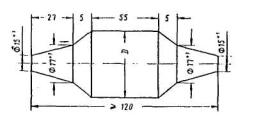 Рис.1 Формы и размеры поковок для изготовления пары электродов (размеры конусной части следует уточнять применительно к типам контактных машин)3. Для распространенных типоразмеров электродов следует применять поковки согласно табл.ТаблицаМедные поковки для изготовления электродов распространенных типоразмеровПРИЛОЖЕНИЕ 8Рекомендации по обеспечению охлаждения электродов контактных точечных машин1. Для обеспечения охлаждения электродов расстояние от контактной поверхности электрода до канала, по которому подходит вода для охлаждения электрода, должно составлять не менее 6 и не более 20 мм.2. Трубка, подводящая воду, должна иметь скос, предупреждающий возможность перекрытия отверстия в трубке, если она упрется в торец сверленного в электроде канала. Производить сварку без трубки не допускается, так как в этом случае в канале электрода при сварке создается паровая пробка (рис.2,а), препятствующая доступу охлаждающей воды.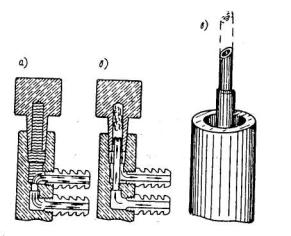 3. Трубка должна иметь достаточную длину, чтобы ее скошенный конец был близок ко дну канала в электроде. При короткой трубке в канале также образуется паровая пробка (рис.2,б).4. Для избежания случаев плохого охлаждения рекомендуется применять телескопические трубки регулируемой длины согласно рис.2,в.Приложение 9Конструкция съемника электродовДля удаления электродов из свечей контактных точечных машин рекомендуется применять специальные съемники. Для электродов наиболее ходовых размеров диаметром до 40 мм включительно рекомендуется съемник НИАТ (рис. 3).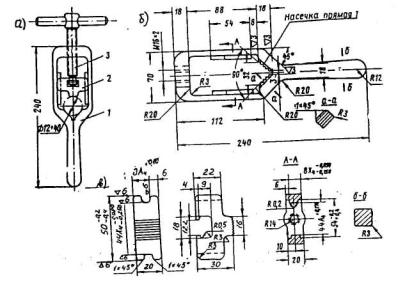 Рис.3. Съемник электродов контактных точечных машин
а - общий вид; б - корпус 1; в - призма 2Материал деталей 1 и 2 - сталь 20; термохимическая обработка - цементация на глубину 0,6-1,2 мм; калить НРС-54-58; хромироватьПримечание . При отсутствии съемника приведенной конструкции для удаления электродов можно также применять гайки-выталкиватели.Для применения гаек-выталкивателей электродержатели (свечи) машины следует снабжать на концах резьбой и на них навертывать гайки так, чтобы между каждой гайкой и электродом оставался небольшой зазор. При свинчивании с электрододержателя гайка торцом выталкивает электрод из конуса, не вызывая каких-либо повреждений. Гайки следует изготовлять из немагнитного материала - латуни или бронзы. Если диаметр электродержателя больше диаметра рабочей части электрода, то на гайке следует предусмотреть внутренний буртик.Приложение 10Рекомендации по модернизации серийных контактных стыковых машин для сварки стержней разных диаметров1. На неподвижной плите серийных машин помимо стандартной опоры (рис.4), электрода 2 и прижима 3 должна быть установлена дополнительная кулиса 4. Кулису следует изготовить из такого же медного сплава, что и электроды машины. Кулиса служит для защиты тонкого стержня 5 на время подогрева толстого стержня б, закрепленного в стандартном электроде 7 с помощью стандартного прижима 8, расположенных на стандартной опоре 9 подвижной плиты.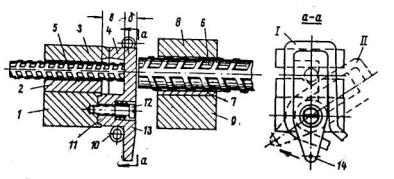 Рис.4. Схема модернизации серийной контактной стыковой машины для сварки стержней разных диаметров при 0,85 мм2. Кулису следует снабдить водяным охлаждением, для чего к ней нужно припаять медным припоем медную трубку 10, располагаемую по наружному контуру кулисы.В утолщенной части кулисы нужно расточить отверстие, в которое устанавливают ось 12 кулисы, укрепляемую на резьбе в опоре 1. Пружина 13 служит для прижима кулисы к опоре 1 и обеспечения хорошего электрического контакта. С этой же целью следует тщательно и чисто обработать торец утолщенной части 11 кулисы и другие контактные поверхности кулисы, опоры 1, электрода 2 и прижима 3 (последний целесообразно выполнить также из медного сплава).К концам трубки 10 следует прикрепить резиновые шланги (с асбестовой или металлической оплеткой, предупреждающей вредное влияние брызг расплавленного металла при оплавлении стержней в процессе сварки), подключенные к системе водяного охлаждения контактной машины.3. Для поворота кулисы (по стрелке) из положения I в положение II (рис.4,а-а) и обратно рекомендуется изготовить рычаг или систему тяг, прикрепляемых к точке 14 кулисы. Размер d кулисы должен подбираться в зависимости от диаметра толстого стержня, но не менее 12 мм. Размер в должен быть больше l у тонкого стержня на 3-5 мм.ПРИЛОЖЕНИЕ 11
Справочное1. ТРЕБОВАНИЯ К КВАЛИФИКАЦИИ СВАРЩИКОВ И ИТР1.1. К работам по термитной сварке арматуры должны допускаться лица, прошедшие обучение по этому виду сварки и имеющие удостоверение на право производства этого вида работ.1.2. Подготовка сварщиков термитной сварки арматуры осуществляется в г.Санкт-Петербурге филиалом института "Оргэнергострой" либо на специальных курсах, либо непосредственно в строительной организации при наличии у потребителя термитных сварочных смесей и песчаных форм.1.3. Сварщик, впервые приступивший к термитной сварке в данной организации, должен сварить контрольные образцы независимо от наличия у него соответствующего удостоверения (по одному горизонтальному и вертикальному стыку максимального диаметра).1.4. Сварщики термитной сварки должны иметь вторую квалификационную группу по технике безопасности и противопожарным мероприятиям.1.5. Повторная проверка знаний должна производиться периодически не реже одного раза в три года для сварщиков, непрерывно занятых термитной сваркой, соблюдающих технологию и обеспечивающих удовлетворительное качество работ.Проверка знаний, включая сварку контрольных образцов (п.1.3) должна производиться при перерывах в работе по термитной сварке свыше 6 месяцев и перед допуском к работе после временного отстранения сварщика за нарушение технологии и неудовлетворительное качество работ.1.6. К руководству работами по термитной сварке и контролю за соблюдением технологии сварки допускаются инженерно-технические работники, изучившие настоящую инструкцию, нормативные документы и прошедшие аттестацию в комиссии, назначаемой по месту работы. Аттестация ИГР должна проводится не реже одного раза в три года.2. ТРЕБОВАНИЯ К ТЕРМИТНЫМ СВАРОЧНЫМ СМЕСЯМ И СРЕДСТВАМ ПОДЖИГА2.1. В качестве термитной сварочной смеси (ТСС) следует принять сварочный состав ТСА, соответствующий требованиям ТУ 080-126-02-90.2.2. Обозначение и масса упаковок (порций) ТСС в зависимости от диаметра арматуры приведены в табл.1.Таблица 12.3. Каждая порция ТСС должна находиться в мешке (пакете) из полиэтиленовой пленки иди другого влагонепроницаемого материала и быть герметично закупоренной.2.4. В мешок (пакет) должна быть вложена или наклеена на него этикетка, на которой указаны:- условное обозначение состава;- номер партии;- обозначение предприятия-изготовителя;- дата изготовления и упаковки состава;- масса партии;- фамилия упаковщика.2.5. Каждая партия ТСС перед использованием должна быть проверена путем сварки трех контрольных образцов арматуры соответствующего диаметра. При этом следует использовать формы, которые будут применяться при сварке рабочих стыков.Средние значения предела прочности сваренных образцов должны соответствовать требованиям п.2.14 ГОСТ 10922-90 .2.6. При получении неудовлетворительных результатов испытаний сваривается удвоенное количество образцов (шесть) и производятся повторные испытания.В случае несоответствия результатов повторных испытаний требованиям п.2.14 ГОСТ 10922-90 партия состава бракуется и для сварки арматуры не используется.2.7. В случае нарушения сплошности упаковки ТСС ее необходимо просушить при температуре 150-200°С в течение 1 ч и употреблять для сварки арматуры только при соответствии массы ТСС приведенному на этикетке значению.2.8. В качестве средства воспламенения следует использовать термитные спички по ТУ 84-630-85 (изготовитель - ПО "Сигнал" г.Челябинск).Допускается использовать другие средства воспламенения, например, специальные электрозапальные устройства, дугу косвенного действия и т.д., обеспечивающие безопасность применения.2.9. Термитные сварочные смеси должны храниться отдельно от средств воспламенения - термитных спичек в помещениях с температурой не ниже 0°С и относительной влажностью не более 95%, а также в условиях, исключающих попадание на них влаги.3. ТРЕБОВАНИЯ К ФОРМАМ, УПЛОТНЯЮЩИМ И ГЕРМЕТИЗИРУЮЩИМ МАТЕРИАЛАМ3.1. Формы, используемые для сварки арматуры железобетонных конструкций, должны соответствовать по конфигурации и размерам чертежей филиала института "Оргэнергострой (табл.2).Таблица 23.2. Следует употреблять формы, влажность которых не превышает 0,3%, а осыпаемость составляет менее 0,04%. Проверка влажности должна проводиться в соответствии с ГОСТ 23409-78, а осыпаемость - по методике Ленфилиала института "Оргэнергострой".3.3. На внутренней поверхности формы, контактирующей с термитным расплавом и смываемой термитным металлом, не должно быть сколов, трещин и сквозных технологических отверстий.Перед употреблением все технологические отверстия с наружной стороны формы должны быть замазаны глиной.3.4. Зазоры между полуформами в сборе не должны превышать 0,3 мм.3.5. Хранение формы должно производиться в помещении с положительной температурой воздуха при относительной влажности не более 95% в условиях, исключающих попадание на них влаги.3.6. Герметизацию формы по линии разъема и в месте выхода стержней следует осуществлять пастой, состоящей из наполнителя (огнеупорной глины) и воды.В качестве наполнителя следует использовать глины формовочные бентонитовые с классом термоустойчивости T 1 (по ГОСТ 28177-89) или глины каолиновые, выпускаемые по ТУ21-25-123-74, ТУ21-25-199-78, ТУ21-25-266-82, ТУ21-25-284-86 и т.д.Пасту следует разводить до тестообразного состояния.3.7. В качестве уплотняющего материала следует использовать сухой асбестовый шнур по ГОСТ 1779-83 E или огнестойкий фетр по ТУ362345-80.4. ТРЕБОВАНА К ОСНАСТКЕ4.1. При выборе оснастки (зажимных устройств) следует руководствоваться "Схемой подбора оснастки для крепления форм при термитной сварке стыков арматуры" (чертеж филиала института ''Оргэнергострой" CP 213.00.00.000 СХ).4.2. В табл.3 приведена область применения оснастки в зависимости от используемых форм (диаметра арматуры).Таблица 34.3. Допускается использовать любые другие зажимные устройства, обеспечивающие фиксацию на стержнях арматуры первоначально одной полуформы, а затем другой и устраняющие вероятность смещения, поворота или проскальзывания полуформ относительно друг друга и стержней.Приложение 12
СправочноеКонструкция и размеры соединений арматуры с отношением диаметров от 0,5 до 0,8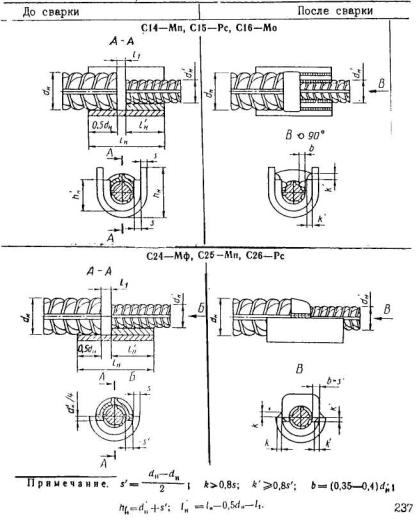 ЧАСТЬ II. КОНТРОЛЬ КАЧЕСТВА СВАРНЫХ СОЕДИНЕНИЙ АРМАТУРНЫХ ИЗДЕЛИЙ И УЗЛОВ ПРИМЫКАНИЯ ЖЕЛЕЗОБЕТОННЫХ КОНСТРУКЦИЙКОНТРОЛЬ КАЧЕСТВА СВАРНЫХ СОЕДИНЕНИЙ АРМАТУРЫ И ЗАКЛАДНЫХ ИЗДЕЛИЙ1. Общие положения1.1. Производственный контроль качества сварочных работ на стадии изготовления арматурных и закладных изделий и выполнения сварных соединений арматуры и закладных изделий при монтаже сборных и возведении монолитных железобетонных конструкций представлен на рис.1 и должен осуществляться инженерно-техническими работниками, руководящими сварочными работами, сотрудниками строительных и сварочных лабораторий, отделов технического контроля, главного сварщика (механика, энергетика) и органов технического надзора заказчика, либо независимой организацией, имеющей соответствующий сертификат в соответствии с требованиями действующих стандартов и настоящего раздела РТМ.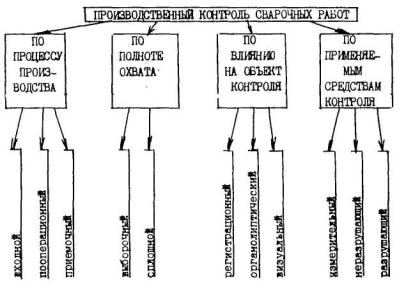 Рис.11.2. Отступления от требований могут быть допущены по отдельным техническим решениям при согласовании между проектной организацией, заказчиком, производителем работ и Головной организацией по сварке в строительстве, имеющей соответствующую лицензию (сертификат).1.3. Основные контрольные операции по определению качества в процессе производства и приемки сварочных работ представлены на рис.2 и подразделяются на:- входной контроль;- пооперационный контроль;- приемочный контроль.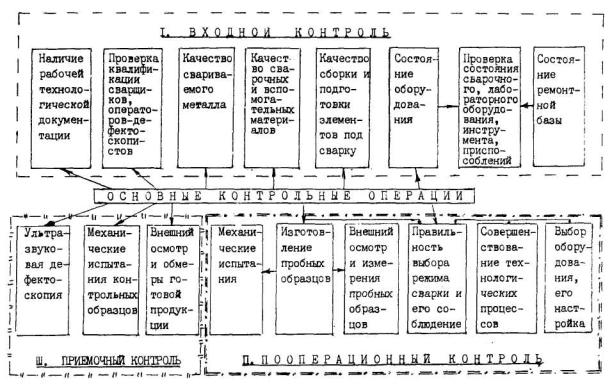 1.4. В результате контрольных операций устанавливается возможность проведения сварочных работ, обеспечивающих качество продукции в соответствии с требованиями настоящего раздела РТМ, выявляются причины появления брака, разрабатываются и осуществляются меры по его устранению и недопущению впредь.1.5. Результаты контроля должны быть зарегистрированы в соответствующей документации, основные требования к которой изложены в п. 6.2. Входной контроль2.1. Входной контроль осуществляется до начала выполнения сварочных работ и включает в себя:- контроль за наличием рабочей технологической документации (ППР, ППСР);- контроль квалификации сварщиков, дефектоскопистов и инженерно-технических работников, руководящих работами по сборке, монтажу, сварке и контролю;- контроль качества основных свариваемых материалов;- контроль качества сварочных, вспомогательных материалов и материалов для дефектоскопии;- контроль качества сборки и подготовки арматурных изделий и элементов железобетонных конструкций под сварку.2.2. Контроль рабочей технологической документации осуществляется установлением ее наличия и правильности оформления (утверждения) в установленном порядке.2.3. Контроль квалификации сварщиков и дефектоскопистов.Требования к инженерно-техническим работникам2.3.1. К выполнению сварочных работ допускаются дипломированные сварщики, прошедшие специальную практическую и теоретическую подготовку в соответствии с "Правилами аттестации сварщиков".Сварщики допускаются к выполнению сварочных работ только тех видов сварных соединений, которые указаны в их удостоверениях. Разряды сварщиков, занятых выполнением разных способов сварки, должны соответствовать разрядной сетке действующих Тарифно-квалификационных справочников.2.3.1.1. Переаттестация сварщиков осуществляется специализированными учебными комбинатами или квалификационной комиссией предприятия, в состав которой должен входить специалист по сварке, имеющий документ (сертификат) на право быть членом квалификационной комиссии, выданный Головной организацией по сварке в строительстве.Состав квалификационной комиссии утверждается приказом руководителя предприятия.2.3.1.2. Сварщики подвергаются испытаниям периодически не реже одного раза в год независимо от стажа работы, а также в случае перерыва в работе более 6 месяцев.2.3.1.3. Сварщики, работающие не менее года и обеспечивающие качество сварных соединений, регламентированное требованиями настоящего раздела РТМ, по решению квалификационной комиссии могут освобождаться от ежегодных испытаний, но не более чем на 2 года.Примечание . Рекомендуется ввести в систему оплаты труда дополнительное вознаграждение в зависимости от качества выполнения сварочных работ.2.3.2. К выполнению работ по контролю качества ультразвуковой дефектоскопией допускаются операторы-дефектоскописты I -го и II -го уровней, прошедшие теоретическое и практическое обучение по специальной программе и имеющие соответствующие удостоверения (см. приложение 5). Программа подготовки операторов подлежит пересмотру или корректировке по мере совершенствования существующих или разработки новых методик и рекомендаций по контролю сварных соединений железобетонных конструкций.2.3.2.1. Операторы, допущенные к проведения контроля сварных стыковых соединений арматуры, подлежат ежегодной переаттестации, а также в случае перерыва в работе более 6 месяцев. При проведении переаттестации, назначенная и утвержденная в установленном порядке квалификационная комиссия, устанавливает необходимость и объем испытаний отдельно для каждого оператора в зависимости от качества, опыта и стажа его работы по ультразвуковому контролю (см. пп. 5.3; 5.4 данного раздела РТМ).2.3.2.2. Операторы, не выдержавшие испытаний, могут быть допущены к повторным испытаниям только после дополнительной подготовки.2.3.2.3. Операторы, работающие не менее года и обеспечивающие достоверность результатов контроля ультразвуковой дефектоскопией по сравнению с механическими испытаниями не менее 85 %, по решению квалификационной комиссии могут освобождаться от ежегодных испытаний, но не более чем на 3 года.2.3.2.4. При испытании дефектоскопистов материалы и оборудование должны отвечать требованиям ГОСТ 23858 и п. 5 данного раздела РТМ.2.3.3. Квалификация инженерно-технических работников, руководящих работами по сборке (монтажу), сварке и контролю качества, устанавливается квалификационной комиссией, назначаемой приказом руководителя предприятия (организации) на основе проверки их знаний действующих стандартов и положений настоящего раздела РТМ. В состав комиссии должен входить специалист по сварке, имеющий документ (сертификат), выданный Головной организацией по сварке в строительстве.Переаттестация инженерно-технических работников проводится не реже одного раза в три года, с выдачей соответствующего удостоверения.2.3.4. Квалификационные испытания сварщиков, дефектоскопистов и инженерно-технических работников должны быть зафиксированы соответствующей документацией (протоколами), на основе которой выдается (продлевается) удостоверение.2.4. Контроль качества основных материалов2.4.1. Контроль качества и приемки арматурной стали (стержневой и проволочной) и сортового проката, а также контроль правильности их хранения производится в произвольный момент времени по мере поступления их на предприятие или строительную площадку в соответствии с требованиями настоящего раздела РТМ.2.4.2. Качество свариваемых материалов следует считать удовлетворительным и они могут быть подвергнуты сварке при наличии сертификата (заводской маркировки, бирок, этикеток), если:- класс и марка арматурной стали и металлопроката соответствуют указанным в проекте;- результаты внешних обмеров (диаметров арматуры и проволоки, толщины листов, полос и профильного проката) соответствуют указанным в проекте и не выходят за пределы допусков, регламентированных стандартами или техническими условиями на металлопрокат;- результаты внешнего осмотра удовлетворяют требованиям настоящего раздела РТМ (отсутствует ржавчина, бетон, трещины, расслоения, ожоги стержней, рваные и зазубренные кромки, смятие кромок или торцов на глубину более 0,1 толщины элемента или диаметра стержня, вмятины, закаты, отклонение от плоскости поверхностей плоских элементов закладных изделий и др.);- железобетонные изделия, поступающие на строительную площадку, должны иметь паспорта с указанием соответствия заложенной в них арматурной стали и закладных изделий требованиям стандартов или технических условий и настоящего раздела РТМ.2.4.3. При отсутствии сертификата или возникновения сомнений в правильности данных, указанных в сертификатах, листовая, полосовая, профильная сталь и арматура должны подвергаться испытаниям с определением основных механических свойств (текучести, прочности, относительного удлинения и на холодный загиб по п.3.4.10), а при необходимости следует произвести ее химический анализ в лаборатории, имеющей соответствующий сертификат. Механические испытания и химический анализ импортных сталей производят во всех случаях вне зависимости от наличия сертификата. Порядок отбора образцов контрольных механических испытаний, а также методика отбора проб для определения химического состава стали должны приниматься по стандартам или ТУ на металлопрокат.2.4.4. Свариваемые материалы, поступившие без сертификата, и испортные стали, испытанные по п. 2.4.3, могут быть использованы, если:- напряжения и относительные удлинения, полученные при испытании образцов в соответствии с требованиями ГОСТ 12004-81 , 10062, 1497, окажутся не ниже браковочных значений, установленных стандартами или техническими условиями на этот металлопрокат;- не будут обнаружены трещины, надрывы и расслоения на поверхности образцов, подвергнутых испытанию на холодный загиб, и другие виды дефектов;- геометрические характеристики проката соответствуют указанным в проекте и не выходят за пределы допустимых отклонений;- содержание отдельных химических элементов в сталях не выходит за пределы допустимых отклонений.2.4.5. При несоблюдении требований, предусмотренных пп. 2.4.2- 2.4.4, вопрос о возможности использования сталей, подлежащих сварке, должен быть согласован с проектной организацией.Примечание . Допускаются дополнительные или заменяющие методы испытаний сталей, применение которых должно быть согласовано с проектной организацией и Головной организацией по сварке в строительстве.2.4.6. Сварные плоские и рулонные сетки, поставляемые на строительную площадку, должны соответствовать требованиям ГОСТ 23279 (изготовляемых стройиндустрией) и ГОСТ 8478 (изготовляемых метизной промышленностью) и иметь соответствующие паспорта, в которых указывают:- наименование и адрес предприятия-изготовителя;- номер и дату выдачи документа;- номер партии;- наименование изделий с указанием их марок и числа в партии;- дату изготовления.Документ о качестве должен быть оформлен предприятием-изготовителем.2.4.7. Арматура и сортовой прокат, закладные и другие изделия должны храниться в крытых помещениях. Пакеты плоских арматурных сеток и каркасов следует хранить раздельно по маркам в штабелях высотой не более 2 м. Рулоны сеток должны складываться не более, чем в три яруса. При складировании между штабелями и бухтами должен быть обеспечен свободный проход шириной не менее 0,5 м.2.5. Контроль качества сварочных и вспомогательных материалов2.5.1. Контроль качества и приемку сварочных и вспомогательных материалов, а также контроль правильности хранения материалов проводится специалистами по п. 2.4.1.2.5.2. Качество сварочных и вспомогательных материалов следует считать удовлетворительным и они могут быть использованы при наличии заводской маркировки (паспорта, ярлыка, бирок, сертификата на баллон с газом) и сохранности упаковки, если:- тип, марки и диаметры сварочных электродов, марки и диаметры сварочных проволок, марки защитных материалов соответствуют требованиям настоящего раздела РТМ;- внешний вид (отсутствие сколов, механических повреждений покрытий, коррозии, масляные и другие загрязнения; требуемая грануляция флюса; чистота асбеста) соответствует требованиям ГОСТ 9466, 2246 и ЧМТУ/ЦНИИЧМ 801;- условия хранения электродов, сварочной проволоки, флюса, газа, а также режимы прокалки соответствуют требованиям настоящего раздела РТМ, ГОСТ 9466, 2246, 9087.Условия хранения и складирования должны контролироваться визуально, а режимы сушки и прокалки - с помощью термометра или термопары и часов, баллоны с газом проверяются на наличие недопустимой влажности.2.5.3. В одну партию флюса могут быть объединены флюсы одной марки нескольких плавок (партий), полученных с одного предприятия-изготовителя.2.5.4. Вспомогательные материалы, необходимые для ультразвуковой дефектоскопии и условия их хранения должны соответствовать требованиям ГОСТ 23858 и п. 5 настоящего раздела РТМ.2.5.5. Сварочные и защитные материалы, не тлеющие документа, удостоверяющего соответствие требованиям данного раздела РТМ, применять не допускается. Возможно по решению проектной организации проведение специальных испытаний, при которых контролируется:- химический состав наплавленного металла и другие характеристики.Испытания должны проводиться специализированной организацией, имеющей сертификат испытательной лаборатории. Допускается совмещение настоящих испытаний со сваркой контрольных образцов по пп. 3.4.9.2.6. Контроль качества сборки и подготовки элементов под сварку2.6.1. Правильность сборки и подготовки элементов под сварку, крепления в приспособлениях, установки инвентарных форм и скоб-накладок, количества, размеров и качества прихваток, с помощью которых производится сборка свариваемых элементов, подлежат выборочной приемке в произвольный момент времени и на любой операции, проводимой специалистами по п.1.1 на соответствие требованиям ГОСТ 14098-91 , рабочей технологической документации и настоящего раздела РТМ, при этом проверяются:- наличие клейма или маркировки отдела технического контроля, подтверждающих приемку полуфабриката, заготовок, закладных изделий (на заводе) и готовых железобетонных конструкций (на монтаже);- правильность разделки кромок под сварку, чистота поверхности свариваемых кромок и основного металла, отсутствие на них наружных дефектов (расслоений, трещин);- зазоры в соединениях;- перелом осей соединяемых элементов;- соосность выпусков арматуры и их длина;- длина накладки из стержней и стальной скобы-накладки;- створность накладок из стержней;- симметричность расположения накладки из стержня и стальной скобы-накладки относительно стыков в продольном направлении;- правильность сборки деталей под сварку, их крепление в сборочных приспособлениях или формующих устройствах и правильность прихваток;- соответствие размеров собранного узла требованиям чертежей.2.6.1.1. Правильность разделки и формы кромок, величины зазоров стыкуемых элементов, угла между поверхностью плоского элемента и анкерным стержнем закладного изделия, а также отклонение размеров не должны превышать предельных, приведенных в ГОСТ 14098-91 и предыдущих технологических разделах настоящих РТМ, а зазор между стержнями арматуры и элементами закладных изделий при сборке под дуговую сварку с нахлесткой не должен превышать 1 мм.2.6.1.2. Стальные скобы-накладки, круглые арматурные накладки и основной металл на длине не менее 20 мм от будущего сварного шва должны быть зачищены от загрязнений, отслаивающейся ржавчины, окалины и заусениц до чистого металла, кромки плоских элементов закладных изделий должны быть очищены от грата и шлака после огневой резки.2.6.1.3. Перелом осей стержней арматуры в стыковых соединениях (для типов C 5- C 19 в плоскости, параллельной стенкам инвентарных форм или стальных скоб-накладок и для соединений типа C 21 в плоскости, перпендикулярной к плоскости, проходящей через продольные оси накладок из стержней) не должны превышать 12 мм на базе 250 мм.2.6.1.4. Отклонения размеров конструктивных элементов соединений и их взаимного расположения (соосность стержней, створность накладок из стержней, симметричность расположения накладок из стержней, скоб-накладок и формующих устройств, их длины) не должны превышать предельных значений, приведенных в табл.1.Таблица 1Примечания : 1. При стыковой сварке стержней разного диаметра за номинальный принимают меньший диаметр стержня.2. dн - номинальный диаметр стержня.2.6.2. Проверка правильности линейных размеров по пп.2.6.1.1-2.6.1.4 производят измерительными инструментами: рулетками по ГОСТ 7502, линейками по ГОСТ 427, штангенциркулями по ГОСТ 166, поверенными в установленном порядке. Погрешность измерений - до 1,0 мм.Примечание . Допускается применять специальные линейки, рейки, шаблоны, скобы и другие измерительные приспособления, отвечающие требованиям ГОСТ 8.326 и обеспечивающие измерение с указанной погрешностью, например, шаблоны ШСД-1,2, разработанные главным сварщиком Мурманского ДСК Демчуком В.Г.2.6.3. Расстояние между парой стержней измеряется в свету. Номинальное расстояние между стержнями определяют как сумму расстояний между ними в свету и полусумму номинальных диаметров этих стержней. Расстояние между стержнями измеряют в трех точках: у концов стержней и в средней их части.2.6.4. Отклонение от линейных размеров выпусков арматуры проверяют путем измерения наибольшего и наименьшего расстояния от торцов стержней - выпусков до ближайшей точки на поверхности стержня другого направления.2.6.5. Отклонение от номинального расстояния между наружными поверхностями плоских элементов закладных изделий закрытого типа проверяют в четырех точках по углам плоских элементов.2.6.6. Отклонение от плоских наружных лицевых поверхностей плоских элементов закладных изделий проверяют путем измерения наибольшего расстояния от точек реальной поверхности до прилегающей плоскости инструмента.2.6.7. Отклонение от перпендикулярности анкерных стержней проверяют путем измерения наибольшего зазора между ребром поверочного угольника 90° по ГОСТ 3749, установленного на плоский элемент, и ближайшей точкой на поверхности стержня.2.6.8. Размер партии и объем выборки при проверке качества сборки и подготовки моментов под сварку следует принимать по проектной и технологической документации.2.6.9. Если окажется, что качество подготовки и точность сборки элементов хотя бы для одного соединения не соответствуют требованиям проекта и настоящего раздела РТМ, следует провести повторный осмотр и обмер удвоенного количества подготовленных к сварке соединений. Если и в этом случае хотя бы одно подготовленное к сварке соединение выполнено с отступлениями от требований, то все подготовленные к сварке соединения подлежат поштучному обследованию, а дефектные - исправлению. Все недопустимые дефекты сборки и подготовки элементов под сварку должны быть устранены до выполнения сварных работ.2.6.10. Качество подготовки к сварке собранных соединений должно обязательно контролироваться в случае длительного (свыше 2 недель) перерыва между сборкой и сваркой, а также после выпадения на поверхность соединений атмосферных осадков в виде дождя, инея, снега или конденсата.2.7. Контроль состояния сварочного и лабораторного оборудования, инструмента, формующих устройств и приспособлений2.7.1. Контроль состояния сварочного, газорезательного, лабораторного оборудования и приборов ультразвукового контроля, инструмента, формующих устройств и приспособлений производится в произвольный момент времени сотрудниками службы главного механика (энергетика, сварщика) совместно с производителями работ на соответствие требованиям настоящего раздела. При этом контролируется:- правильность выбора оборудования, форм, устройств и приспособлений;- состояние оборудования, его пригодность к выполнению процесса сварки и контроля с помощью заданной технологии (работоспособность оборудования, наличие необходимых контрольно-измерительных приборов);- проведение регулярных технических осмотров, при которых необходимо руководствоваться данными, содержащимися в табл.2;- проведение ежегодной паспортизации оборудования, его ремонт (текущий, средний и капитальный) и наличие свидетельства метрологической аттестации контрольно-измерительных приборов, разрывных машин и ультразвуковых дефектоскопов;- состояние сварочных проводов (отсутствие перегибов, скруток, нарушение изоляции) и их длина.Таблица 22.8. Размер партии, объем выборки и периодичность проверки качества при входном контроле должны быть указаны в проектной и технической документации.3. Текущий пооперационный контроль3.1. Пооперационный контроль, осуществляемый в процессе сварки, должен обеспечивать не только выявление и своевременное устранение обнаруженных дефектов, но и принятие профилактических мер с целью недопущения возникновения повторных дефектов.3.2. Пооперационный контроль проводится специалистами в произвольный момент времени методом случайного (непреднамеренного) отбора на любой операции для проверки соблюдения требований настоящего раздела РТМ.3.3. Контроль качества подготовки и точности сборки элементов арматуры и закладных изделий (чистота кромок и поверхностей под сварку, величины зазоров и разделок, точность сборки элементов), соблюдение последовательности подготовительных и сварочных операций, размеров изделий, узлов и конструкций, применяемых основных сварочных и вспомогательных материалов, квалификации сварщиков, исправности сварочного оборудования и оснастки должен осущест вляться в соответствии с требованиями пп. 1.1- 1.5 и 2.1- 2.8 настоящего раздела РТМ.3.4. Правильность выбора режима сварки должна контролироваться путем:- проверки паспортов сварочного оборудования и его настройки на выбранный режим (п.2.7);- внешнего осмотра и обмера сваренных пробных образцов сварных соединений, выполняемых на выбранных режимах;- механических испытаний на прочность пробных образцов сварных соединений при удовлетворительных результатах их внешнего осмотра.3.4.1. Правильность выбранного режима определяется на пробных образцах, которые изготавливаются в количестве 3 штук в присутствии инженерно-технического работника, ответственного за производство работ, из отрезков делового материала (арматурной стали, листового или профильного проката) до начала сварки деловых соединений.Элементы образцов по сочетанию классов и марок стали, по диаметру и толщине должны точно повторять элементы деловых соединений. Условия сборки и сварки пробных образцов (применяемое оборудование, приспособления, сварочные материалы, положение в пространстве, условия погоды и др.) должны соответствовать условиям сборки деловых соединений.Конструкцию и основные размеры пробных образцов, изготовляемых для проверки выбранного режима сварки в зависимости от типа сварного соединений, следует принимать согласно ГОСТ 14098-91 , рис.3 и табл.3.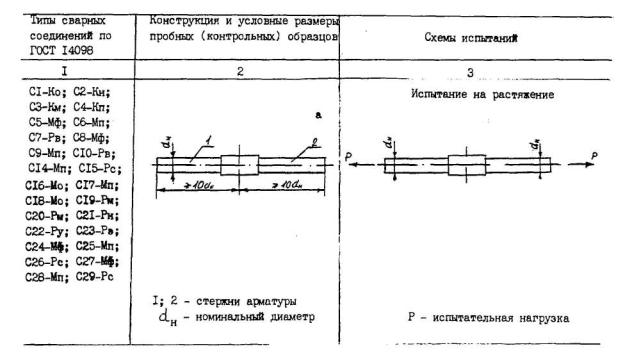 Рис.3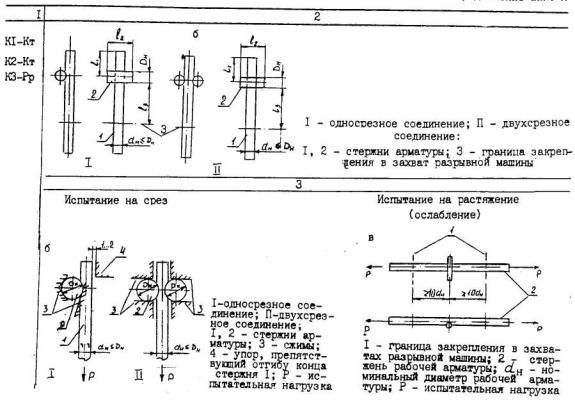 Продолжение рис.3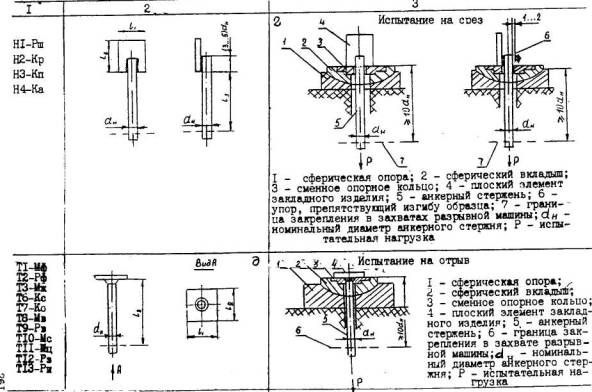 Продолжение рис.3Таблица 3Примечания : 1. Диаметр d н , а также длина швов в образцах типа г и д при выполнении их дуговой сваркой должны приниматься в соответствии с требованиями проекта или настоящего раздела РТМ.2. Общая длина стержня диаметром d н в образцах типа б и в должна приниматься в зависимости от конструкции испытательной машины.3. При испытании на срез должно быть обеспечено прочное закрепление стержня диаметром D н , исключающее возможность его поворота вокруг своей оси. При испытании должна быть обеспечена также возможность свободного перемещения стержня диаметром d н под действием усилия Р. Отгибание ненагруженного конца стержня диаметром dн в сторону, противоположную сварному соединению, не должно превышать 0,5-1,0 мм. Клиновый захват, расположенный со стороны нагруженного усилием Р стержня, должен иметь вырез, обеспечивающий свободное перемещение стержня диаметром d н под действием этого усилия, зазор между боковыми стенками выреза и гратом в сварном соединении принимают 2-3 мм.4. Испытания других типов сварных соединений, не регламентированных ГОСТ 14098-91, но приведенных в технических разделах настоящих РТМ, в данной главе не приведены.3.4.2. Контроль внешним осмотром и измерениями осуществляется для установления геометрических размеров швов, их длины, наличия грата, венчика наплавленного металла, шлака и наружных дефектов. Для осмотра и обмера должны быть выбраны худшие по внешнему виду соединения из числа выполненных. Выбранное соединение должно быть тщательно очищено от загрязнений, отслаивающейся окалины, шлака и брызг. Очистке подлежит как весь наплавленный, так и основной металл на участках не менее 20 мм от краев шва.3.4.3. Правильность выбора режима контактной стыковой сварки характеризуется следующими внешними признаками сварного соединения:а) переход от поверхности стержней к утолщению в месте стыка должен быть крутым;б) сварное соединение по периферии должно быть окружено гратом с ярко выраженными рваными зубцами по краям;в) наружный диаметр венчика грата должен составлять не менее 1,5 диаметра свариваемых стержней, но не более 1,5 диаметра плюс 10 мм.3.4.4. При правильно выбранном режиме контактной точечной сварки арматурных стержней вкрест величина осадки стержней друг в друга не должна выходить за пределы величин осадки, указанных в технологических разделах настоящих РТМ и сварное соединение должно быть по периферии окружено гратом, а стержней с плоскими элементами закладных изделий внахлестку - на последних должна остаться вмятина (след) от электрода глубиной до 1 мм. Подплавление и поджоги ребер периодического профиля не допускаются.3.4.5. Тавровое соединение арматурных стержней с плоскими элементами проката, выполненное дуговой сваркой под флюсом, при правильно выбранном режиме, должно иметь следующие внешние признаки:- отклонение от плоскостности наружных лицевых поверхностей плоских элементов закладных изделий не должно превышать 3 мм, угол между поверхностью плоского элемента и анкера должен быть в пределах установленных ГОСТ 14098-91 , а его кромки - очищены от грата и шлака после огневой резки;- расплавленный металл в виде венчика сравнительно равномерно расположен вокруг стержня и без разрывов;- высота венчика металла составляет от 0,4 до 0,6 диаметра привариваемого стержня, допускается разность высоты венчика в любых точках по его окружности до 7 мм и несимметричное расположение венчика относительно анкерного стержня при условии, что расстояние от края венчика до ближайшей точки на поверхности стержня должно быть не менее 0,5 мм для анкеров диаметром до 14 мм включительно и не менее 2 мм для больших диаметров стержней;- на обратной (по отношению к расположению стержня) стороне плоского элемента (при d £ 15 мм и отсутствии окалины) должно быть пятно с цветами побежалости, прожоги плоских элементов не допускаются.3.4.6. Правильность выбора режима в соединениях, выполненных дуговой, ванной и ванно-шовной сваркой, характеризуется следующими внешними признаками:- геометрические размеры наплавленного металла должны соответствовать ГОСТ 14096;- наплавленный металл в соединениях и основной металл в околошовных зонах не должен иметь трещин, а переход между ними должен осуществляться без подрезов;- размеры и число наружных дефектов не должны превышать приведенных в табл.4;- не допускаются перерывы наплавленного металла и шлаковое включение, поверхностные поджоги, свищи и непровары. Все кратеры должны быть заварены;- перелом осей в стыкуемых стержнях (в плоскости параллельной стенкам инвентарной формы и скобы-накладки или перпендикулярной к плоскости, проходящей через продольные оси круглых накладок из стержней) не должен быть более 12 мм на базе 250 мм;- отклонение размеров конструктивных элементов и их взаимного расположения не должны превышать предельных приведенных в табл. 1.Таблица 43.4.7. Внешний осмотр производится невооруженным глазом, в сомнительных местах - с помощью лупы 4-кратного увеличения по ГОСТ 25708, а измерительный контроль проводится в соответствии с требованиями п. 2.6.2 настоящего раздела РТМ. Отклонение от соосности измеряется металлической рейкой, имеющей вырез для обхода грата, утолщения наплавленного металла для стальной скобы-накладки в месте сварки, перелом осей стержней арматуры в стыковых соединениях - линейкой, осадку стержней и их смятие электродами - в крестообразных соединениях и уменьшение исходного диаметра стержня в месте разрыва при испытании образцов стыковых соединений из арматурной стали класса Ат-V - штангенциркулем.3.4.8. Если хотя бы в одном из образцов, подвергнутых внешнему осмотру, будут обнаружены отступления от требований пп.3.4.6 и 3.4.7, работы по сварке должны быть прерваны, а дефектные швы и соединения исправлены.Причины возникновения дефектов в соединениях и причины отклонения размеров швов от заданных необходимо выявить и устранить.Перечень наиболее часто встречающихся дефектов, причины их возникновения и методы устранения приведены в Приложении А.Режимы сварки необходимо уточнить и при новом режиме должны быть сварены заново три пробных образца для повторного их обследования. При удовлетворительных результатах внешнего осмотра пробных образцов они должны быть подвергнуты последующим механическим испытаниям на прочность.3.4.9. Механические испытания пробных образцов (см. п. 3.4.1) на прочность должны производиться в соответствии с требованиями ГОСТ 10922-90 и табл. 3 настоящего раздела РТМ с использованием разрывных машин любых систем, отвечающих требованиям ГОСТ 7855, скорость нагружения образцов - по ГОСТ 12004-81, а также необходимых устройств и приспособлений. Все оборудование ежегодно должно быть метрологически аттестовано.3.4.10. При механических испытаниях стыковых, тавровых и нахлесточных сварных соединений арматуры, а также крестообразных соединений с нормируемой прочностью определяются значения предела прочности s 1 ; s 2 ; s 3 и размах этих значений R = s max - s min , подсчитывается среднее арифметическое значение пределов прочности  которое должно быть не ниже средних значений С, приведенных в табл.5. Размах значений предела прочности сварных соединений R не должен превышать 118 Н/мм2 (12 кгс/мм2).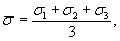 Таблица 5Н/мм2 (кгс/мм2)Примечания : 1. Для арматурной стали классов A - I , А- II и Ас- II значения С приведены для крестообразных соединений при их испытании на срез. Сварные соединения стержней из этой арматурной стали других типов должны быть равнопрочны основному металлу стержней.2. Для арматурой стали класса А- III марки 25Г2С с временным сопротивлением разрыву 560 Н/мм2 (57 кгс/мм2) по ГОСТ 5781-82 и класса Ат- III С с временным сопротивлением разрыву 540 Н/мм2 (55 кгс/мм2) по ГОСТ 10884-81 среднее   значение предела прочности сварных соединений С допускается уменьшать соответственно на 30 и 50 Н/мм2 (3 и 5 кгс/мм2).3. Для соединений типов K 1- K 3, С1-С4 стержней из арматурной стали классов Ат- IV С и Ат- IV К, а также для соединений типов C 14- C 19 стержней из арматурной стали классов Ат- IV С значения С должны соответствовать указанным для арматурной стали класса А- IV .4. Для соединений типов С1-С4 стержней из арматурной стали классов Ат- V и Ат- V СК с последующей локальной термической обработкой значения С должны соответствовать указанным для арматурной стали класса А- V .5. При сварке встык разных диаметров арматуры значения прочности следует рассчитывать по стержню меньшего диаметра.3.4.11. Стыковые соединения стержней из термически упрочненной арматурной стали класса Ат-V, выполненные контактной сваркой, при механических испытаниях на растяжение должны разрушаться вне зоны сплавления. При уменьшении исходного диаметра   стержней в месте разрыва не должно быть менее 20 %, где d 1 - исходный диаметр стержня до сварки; d 2 - диаметр стержня в месте его разрыва.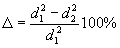 3.4.12. Крестообразные сварные соединения с нормируемой прочностью проволоки класса Вр-1 со стержневой арматурой или с такой же проволокой при испытании на срез должны выдерживать без разрушения нагрузку Р cp не менее, гН (кгс):35(355) - при номинальном диаметре проволоки 3 мм;62(630) - при номинальном диаметре проволоки 4 мм;97(985) - при номинальном диаметре проволоки 5 мм,3.4.13. В тавровых соединениях, выполненных дуговой механизированной сваркой под флюсом, когда анкерные стержни расположены под углом к плоскости или торцу плоского элемента закладного изделия, а также в сверши соединениях других типов при арматуре диаметром 36 мм и более средние значения предела прочности (С), указанные в табл.5, могут приниматься уменьшенными на 5%.3.4.14. Контактная точечная сварка соединений с ненормируемой прочностью не должна вызывать разупрочнение проволоки класса Вр- I , применяемой в качестве рабочей арматуры железобетонных конструкций.При испытании проволоки на растяжение она должна выдерживать нагрузку Рр не менее Рср, указанной в п.3.4.12.3.4.15. Стержни рабочей арматуры классов A - III , Ат-IIIС, Ат- IV С, Ат-IVК и Ат-V, имеющие по длине крестообразные соединения типа КЗ по ГОСТ 14096, не должны разупрочняться и при испытании на растяжение иметь предел прочности, равный или превышающий временное сопротивление разрыву s в арматурной стали соответствующего класса по ГОСТ 5781-82 и ГОСТ 10884-81 .3.4.16. Для сварных соединений, перечисленных в п. 3.4.10, режим сварки считается выбранным правильно, если соблюдены условия:1. R £ 118 Н/мм2 (12 кгс/мм2).2. 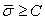 3. D ³ 20 % (для Ат- V ).При несоблюдении первого условия к выпуску продукции не приступают, а технологию сварки доводят до требуемой стабильности. При несоблюдении второго или третьего условий проводят сварку удвоенного количества пробных образцов (6 шт.) и их испытание. Если и в этом случае произойдет нарушение одного из трех условий, следует изменить режим сварки, изготовить три пробных образца, вновь подвергнуть их внешнему осмотру и последующему испытанию на прочность.3.4.17. Для крестообразных соединений по п.3.4.12 независимо от характера и места разрушения должны быть определены:1. Разрушающие нагрузки Р1, Р2 и Р3.2. Минимальное значение Р min .Режим сварки считается выбранным правильно, если Р min ³ Рср. При несоблюдении этого условия проводят сварку удвоенного количества образцов и их испытание. Если в результате повторите испытаний указанное условие не соблюдается, режим сварки уточняется.3.4.18. Для крестообразных соединений по пп.3.4.14, 3.4.15 при испытаниях на разупрочнение арматурной стали сваркой должны быть определены:1. Разрывное усилие для проволоки класса Bp - I - Р1; Р2; Р3.2. Минимальное значение Р min3. Предел прочности s 1 ; s 2 ; s 34. Минимальное значение s minРежим сварки считается выбранным правильно, если Р min ³ Рср и s min ³ s в (Рр по п.3.4.14; s в - по п.3.4.15).При несоблюдении этих условий проводят сварку удвоенного количества пробных образцов. Если в результате повторных испытаний указанное условие не соблюдается, режим сварки уточняется.4. Приемочный контроль4.1. Арматурные и закладные изделия, сварные соединения арматуры и закладных изделий, выполненные при изготовлении и монтаже сборных и возведении монолитных железобетонных конструкций, должны быть приняты службой контроля с использованием следующих методов:- внешний осмотр и измерения;- лабораторные механические методы испытаний;- ультразвуковая дефектоскопия.Примечание . В случаях, особо предусмотренных технической документацией, допускается применять дополнительные методы контроля (стилоскопия, замеры твердости и др.). Объем контроля дополнительными методами и категории оценки качества должны быть оговорены в проектной документации.4.2. Контролируемыми признаками при приемочном контроле являются:- размер сварного изделия, узла, конструкции;- наличие наружных и внутренних дефектов;- механические свойства сварных соединений;- наличие маркировки и клеймения;- правильность ведения выходной документации.4.3. Приемку производят партиями, которая должна состоять из изделий одного типоразмера (одной марки), изготовленной по единой технологии одним сварщиком, а для выпусков арматуры - из арматурной стали одного класса и диаметра.Примечание . Допускается включать в одну партию:
- крестообразные соединения с ненормируемой прочностью типов K 1- K 2 по ГОСТ 14098-91 (сетки или каркасы независимо от классов и диаметров стержней при рабочей арматуре периодического профиля; плоские каркасы из проволоки класса Вр- I с продольными стержнями одинакового диаметра; плоские или рулонные сетки из проволоки класса Вр- I , рабочая арматура которых не отличается по диаметру), типа КЗ по ГОСТ 14096 (сетки или плоские каркасы со стержнями рабочей арматуры из арматурной стали одного класса и диаметра);
- крестообразные соединения с нормируемой прочностью (плоские или пространственные каркасы с поперечными стержнями (хомутами) из арматурной стали одного класса, диаметры которых могут отличаться, но не более чем на один номер профиля арматуры и сетки из арматурной стали класса A - I , в которых более тонкие стержни имеют одинаковый диаметр);
- отдельные стержни из арматурной стали одного класса с соединениями типов C 1- C 4 по ГОСТ 14098-91 с постоянным поперечный сечением по длине, отличающиеся не более чем на один номер профиля;
- закладные изделия с однотипными соединениями типа Т9 по ГОСТ 14098-91 и других типов - с диаметрами анкеров, отличающихся не более чем на один номер профиля;
- выпуски арматуры, сваренные несколькими сварщиками при наличии исполнительной схемы или их личного клейма на соединениях, а также соединения стержней, отличающиеся по диаметру, но не более чем на один номер профиля;
- соединения, выполненные дуговой сваркой протяженными швами независимо от класса и диаметра свариваемой арматуры.4.4. Объем партии для заводов стройиндустрии не должен превышать числа изделий, изготовленных в течение одной смены.Примечание . Допускается увеличить число изделий, изготовленных в течение двух смен работы при производстве продукции на автоматических линиях с применением оборудования, обеспечивающего автоматизацию цикла сварки.4.5. Объем партии для монтажных строительных площадок не должен превышать 200 соединений. В случае приемки подряд таких партий с первого предъявления объем партии может быть увеличен до 400 соединений.4.6. Приемочный контроль по времени должен производиться выборочно методом случайного отбора на соответствие требованиям настоящего раздела РТМ:- при изготовлении товарных арматурных и закладных изделий - до передачи их на склад готовой продукции;- при изготовлении для собственных нужд - до установки изделия в опалубку;- при выполнении сварки на строительных площадках - до бетонирования монолитных конструкций или выпусков арматуры в стыках сборных железобетонных конструкций.4.7. Для контроля внешним осмотром и измерениями всех типов сварных соединений объем выборки составляет 3 шт. для заводов и 10 % выпусков арматуры - для строительной площадки.4.8. Контроль внешним осмотром и измерениями и приемка качества производится в соответствии с требованиями пп. 3.4.2- 3.4.5 настоящего раздела РТМ.4.9. Результаты визуального осмотра и измерений должны быть оформлены актом.4.10. Механическим испытаниям контрольных образцов, отбираемых от партий изделий, принятых по результатам визуального контроля, подвергаются все типы соединений (кроме типов K 1- K 3 с ненормируемой прочностью; C 21, С23, H 1, ТВ и Т9, принимаемых визуально и типов С5-С20, принимаемых по п.4.11) в количестве 3 шт., руководствуясь требованиями п.4.6.4.11. Сварные стыковые соединения, выполненные ванной пол флюсом и дуговой сваркой в инвентарных формах, дуговой и ванно-шовной сваркой на стальной скобе-накладке и без нее (типы С5-С20) следует принимать ультразвуковой дефектоскопией по ГОСТ 23858 и требованиям пп.5.1-5.6.4.12. Контроль механическими испытаниями и приемка качества производятся в соответствии с требованиями пп. 3.4.9- 3.4.18, а результаты испытаний должны быть оформлены соответствующими протоколами (см. Приложение Б).5. Ультразвуковая дефектоскопия5.1. Общие положения5.1.1. Сварные соединения, выполненные ванной под флюсом и дуговой сваркой в инвентарных формах, дуговой и ванно-шовной сваркой на стальной скобе-накладке и без нее (типов С5-С20 по ГОСТ 14098-91 ) должны приниматься по результатам ультразвукового контроля по ГОСТ 23858 и требованиям данного раздела РТМ.Примечания : 1. Этот метод контроля не распространяется на дефектоскопию сварных стыков арматуры, выполненных контактной сваркой и сваркой протяженны м и швами.2. По согласованию с проектной организацией допускается вырезка контрольных образцов из возводимых конструкций для механических испытаний их до разрушения.3. КТБ НИИЖБ Госстроя РФ и МГТУ им. Баумана разработана методика приемочного неразрушающего ультразвукового контроля качества тавровых соединений типов T 1-Мф; Т2-Рф арматурных стержней классов А I -А III и Ат-IVС диаметром от 8 до 40 мм с плоскими элементами из листового, полосового - профильного проката спокойных и полуспокойных сталей взамен механических испытаний на отрыв.5.1.2. Ультразвуковой метод контроля следует применять для соединений арматуры диаметром от 20 до 80 мм стали классов, регламентированных табл.6.Таблица 6Примечание . При отклонении от требуемых размеров выпусков арматуры возможно проведение контроля в соответствии с Приложением Г.5.1.3. Термины и пояснения - по ГОСТ 2601 и Приложению В.5.1.4. Ультразвуковому контролю подлежат соединения с отношением диаметров 0,5-1,0, внешний вид и размеры которых соответствуют требованиям пп. 3.4.2 и 3.4.6.5.1.5. Применяемые методы ультразвукового контроля предназначены для выявления внутренних дефектов сварного шва и ориентировочного определения места дефекта (краевой или центральный) без расшифровки их характера и точных координат.5.1.6. Качество сварных соединений следует контролировать следующими методами: теневым - стыковых соединений стержней, выполненных в инвентарных формах или без формующих вспомогательных элементов (рис.5); зеркально-теневым - стыковых соединений стержней, выполненных на стальных скобах-накладках (рис.4), спаренных стержней (рис.6) и соединений всех типов по Приложению Г.Технологические выступы соединений типов C 8- C 10 и фланговые швы в соединениях типов C 14- C 19 ультразвуковому контролю не подлежат.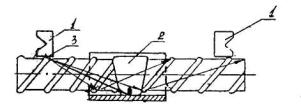 Рис.4
1 - наклонные пьезопреобразователи; 2 - сварное соединение; 3 - метка, соответствующая точке выхода луча ( ГОСТ 14782);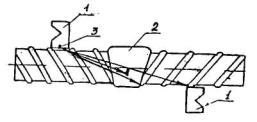 Рис .5
1 - наклонные пьезопреобразователи; 2 - сварное соединение;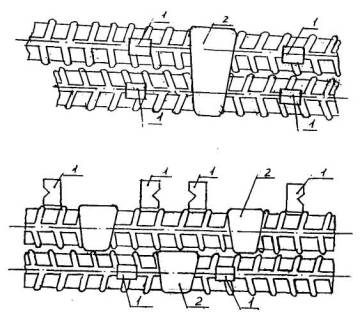 Рис.6
1 - наклонные пьезопреобразователи; 2 - сварное соединение5.1.7. Характеристикой качества соединения служит ослабление амплитуды прошедшего через сварной шов ультразвукового сигнала, измеряемое в децибеллах.5.1.8. Ультразвуковой контроль следует проводить при температуре окружающей среды от плюс 40 до минус 20 °С.5.1.9. Требования к квалификации операторов-дефектоскопистов приведены в п. 2.3.2 и Приложении Д.5.2. Средства контроля5.2.1. Для контроля сварных соединений следует использовать импульсный ультразвуковой дефектоскоп общего назначения, позволяющий проводить контроль по раздельной схеме, или импульсный малогабаритный ультразвуковой дефектоскоп специального назначения.Дефектоскоп должен обеспечивать уровень опорного сигнала A о со специальными пьезопреобразователями (ПЭП) не ниже значений, приведенных в табл.7, или гарантировать установку необходимого уровня для приборов с цифровой индикацией.Таблица 75.2.2. Каждый дефектоскоп должен иметь паспорт предприятия-изготовителя. Работоспособность аппаратуры проверяют по п.5.2.1: дефектоскопист - в начале смены; лицо, назначенное приказом по предприятию (организации) ответственным за состояние аппаратуры - не реже одного раза в квартал. Дефектоскопы всех типов должны проходить периодическую метрологическую поверку через каждые 12 мес. (после истечения гарантийного срока), а также после ремонта дефектоскопа с заменой элементов принципиальной схемы. Результаты проверки аппаратуры и метрологической аттестации должны быть зафиксированы в паспорте прибора.5.2.3. При температуре окружающей среды ниже минимальных значений, приведенных в паспортных данных к дефектоскопу, он должен быть снабжен подогревом или упакован в теплый чехол; при температуре окружающей среды ниже минус 10 °С необходимо помещение для обогрева операторов.5.2.4. Параметры электрической силовой сети или автономных источников питания должны соответствовать требованиям, указанным в паспорте дефектоскопа.5.2.5. В состав механико-акустической системы входят специальные нестандартизированные пьезоэлектрические преобразователи (ПЭП) и механические устройства, несущие систему ПЭП.Основные параметры применяемых для контроля ПЭП должны соответствовать приведенным в табл.8.Таблица 8* Шероховатость рабочей поверхности должна быть не более 20 мм.ПЭП следует устанавливать в механические устройства, выбираемые в соответствии с приложением Е и обеспечивающие:- фиксацию и соосную установку ПЭП относительно друг друга и продольной оси стыкуемых стержней;- настройку точки ввода;- постоянное расстояние в соответствии с рис.7, 8 между ПЭП при контроле соединений стержней определенного диаметра;- изменение расстояния между ПЭП при переходе к контролю соединений стержней другого диаметра;- возможность перемещения ПЭП вдоль и вокруг стержня.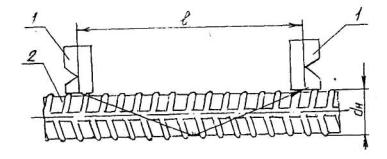 Рис.7
1 - наклонные пьезопреобразователи; 2 - стержень основного металла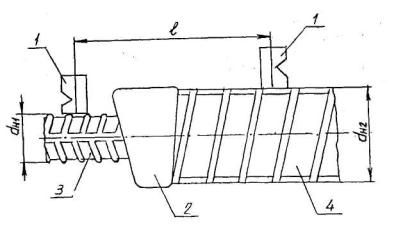 Рис.8
1 - наклонные пьезопреобразователи; 2 - сварное соединений; 3 - стержень меньшего диаметра ( dн1); 4 - стержень большего диаметра ( dн2)5.2.6. Набор стандартных образцов предприятия (СОП) (рис.8) из стержней разного диаметра предназначен для контроля соединений с соотношением диаметров арматуры 0,5-0,8 и замера опорного сигнала Ао. Набор СОП должен быть идентичен по диаметрам свариваемых стержней, классам стали, конструктивным элементам соединений, способам сварки и сварочным материалам контролируемому соединению и обеспечивать качество в соответствии с ГОСТ 10922-90 и пп.3.4.9 ¸ п.3.4.16.5.2.7. Акустическое контактное вещество должно быть изготовлено в соответствии с приложением X и обеспечивать заполнение впадин профиля при любом пространственном положении сварного соединения и в диапазоне температур по п. 5.1.8.5.3. Подготовка к контролю5.3.1. Перед началом контроля оператор обязан получить задание (заявку) на контроль с указанием типа сварного соединения, диаметра стержней, клейма сварщика и схему расположения стыков на контролируемом объекте.5.3.2. Места проведения контроля должны быть подготовлены заблаговременно. При необходимости следует установить леса, подмости, лестницы и ограждения. Для работы в труднодоступных местах в помощь оператору должен быть выделен вспомогательный персонал.5.3.3. Перед проведением контроля необходимо:- очистить сварные соединения от брызг металла, остатков шлака, заусенец, отслаивающейся окалины, ржавчины, бетона и других загрязнений;- подвергнуть их внешнему осмотру и обмерам в соответствии с требованиями пп. 3.4.2 и 3.4.6 настоящего раздела РТМ, при этом забракованные соединения до исправления обнаруженных дефектов ультразвуковому контролю не подлежат;- подготовить механическое устройство, установить расстояние между ПЭП в соответствии с требованиями табл.9 при соотношении диаметров стыкуемых стержней 0,8-1,0 или табл.10 при других соотношениях диаметров арматуры, зафиксировать точки ввода ПЭП на середине впадины профиля и проверить работоспособность дефектоскопа и ПЭП согласно требованиям п. 5.2.1.Невские Ресурсы www.nevres.spb.ru   www.rezkarubka.ru   www.valcovka.com  e-mail: info@nevres.spb.ruТаблица 9Таблица 10Сварные соединения типов С5-С20 по ГОСТ 14098-91; зеркально-теневая схема контроля5.3.4. При температуре окружающей среды от минус 10 до минус 20 °С следует осуществить предварительный нагрев контролируемого соединения до температуры 30-50 °С или применить контактную смазку типа АКВ-2, изготовленную в соответствии с приложением Ж. Сварное соединение можно подогреть любым источником нагрева (газовая горелка, керосинорез, индуктор и т.п.), либо вести контроль непосредственно после выполнения сварки. Степень подогрева соединения определяют приблизительно, на ощупь.5.4. Проведение контроля5.4.1. Характеристикой качества сварного стыкового соединения служит разность D А амплитуды сигнала Ai , прошедшего через сварной шов, в сравнении с амплитудой опорного сигнала A 0 , полученной на основном металле в соединениях с соотношением диаметров арматуры 0,8-1,0 (рис. 7) или на СОП - при соотношении меньше 0,8 (рис. 8).5.4.2. Измерение опорного сигнала производится на основном металле арматурного стержня, аналогичного по классу и диаметру контролируемым соединениям непосредственно на рабочем месте перед контролем каждой сдаваемой партии:- нанести акустическое контактное вещество на участках контроля под оба ПЭП;- провести подготовительные операции по п. 5.3;- провести необходимые замеры и подсчеты.5.4.3. При контроле стыков с соотношением диаметров арматуры 0,8-1,0 выполнить по три измерения максимальных амплитуд опорных сигналов A 01 , A 02 , A 03 на продольном и поперечных ребрах. Среднее арифметическое значение A 0 определить по формуле:                                                   (1)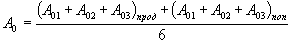 5.4.4. При использовании механико-акустических систем в соответствии с приложением Г (рис.12) проводят один замер A 0 на поперечных ребрах основного металла.5.4.5. При контроле соединений с соотношением диаметров арматуры менее 0,8 замеры A 0 проводят согласно требованиям п.5.4.2 только с использованием СОП, причем излучающий ПЭП должен быть установлен на стержне меньшего диаметра.5.4.6. При использовании дефектоскопов с цифровой индикацией выполняют операции по п.5.4.2 до установления на табло нулевого уровня ("0" дБ).5.4.7. Контроль деловых сварных соединений проводится после завершения работ по определению опорного сигнала:Невские Ресурсы www.nevres.spb.ru   www.rezkarubka.ru   www.valcovka.com  e-mail: info@nevres.spb.ru- на подготовленное (см. п. 5.3) контролируемое сварное соединение нанести акустическое контактное вещество. Измерение максимальной амплитуды сигналов А i необходимо проводить не менее чем в трех точках по схемам, указанным на рис.9 и 10, сканируя систему вдоль продольной оси соединения с шагом сканирования, кратным шагу профиля. Допускается для соединений, доступ к которым ограничен, проводить меньшее число измерений в соответствии с требованиями табл. 11 или проводить измерения, исходя из требований приложения Г. В крайних положениях один из ПЭП следует помещать вплотную к сварному шву, а в среднем положении ПЭП следует располагать симметрично сварному шву:- определить разность амплитуды прошедших сигналов D А i , дБ, по формулеD А i = A0 - А i                                                                                                      (2)Примечание . Приборы с цифровой индикацией покажут сразу разницу амплитуд D А i .- провести приемку в соответствии с требованиями п.5.5,Схема сканирования системы ПЭП при теневом методе контроля для соединения, выполняемых в инвентарных формах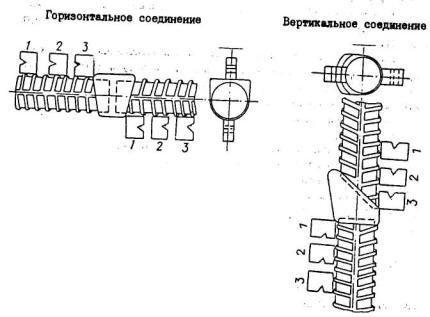 Рис.9
1, 2, 3 - позиции ПЭП при замерахСхема сканирования системы ПЭП при зеркально-теневом методе контроля для соединений стержней, выполненных на стальных скобах-накладках (горизонтальное и вертикальное)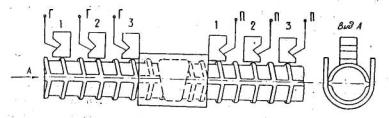 Рис.10
1, 2, 3 - позиции пьезопреобразователей при замерах5.5. Приемка5.5.1. Качество стыковых соединений стержней должно быть проверено органами контроля предприятия-изготовителя или службами контроля строительно-монтажных объединений, трестов и приравненных к ним организаций (см. п. 1.1).5.5.2. Соединения следует принимать партиями по ГОСТ 10922-90 и пп. 4.3- 4.5 настоящего раздела РТМ. Объем партии стыковых соединений выпусков стержней должен включать соединения стержней арматуры одного класса и диаметра, выполненные по единой технологии одним или несколькими сварщиками к началу бетонирования конструкций, но не более 200 соединений.В зависимости от характера и порядка комплектования строящегося объекта, особенностей монтажа конструкций и других специфических условий, объем партии сварных соединений допускается устанавливать по решению проектной организации.5.5.3. Объем выборки от партии стыковых соединений стержней, подлежащих ультразвуковому контролю, в зависимости от числа измерений следует принимать по табл. 11, но быть не менее 3 штук в выборке.Качество сварных стыковых соединений стержней следует оценивать (в соответствии с табл. 12 при применении механико-акустических систем по приложению И и рис.10 и 11 и табл. 13 - по приложению Е и рис.12 по максимальному значению разности амплитудD А imax = A0 - А imin                                                                                              (3)Оценку производят по трехбалльной системе, при этом устанавливают следующие категории качества контролируемых соединений:балл 3 - годные, предел прочности которых выше 540 МПа с обеспеченностью 0,9;балл 2 - ограниченно годные, подлежат исправлению путем усиления (приложение З), после которого предел прочности должен быть выше 540 МПа с обеспеченностью 0,8;балл 1 - негодные, подлежат вырезке.Таблица 115.5.4. При контроле сварных стыковых соединений со стержнями разных диаметров качество соединений оценивают в соответствии с требованиями табл. 12 и 13 по стержням меньшего диаметра.5.5.5. Если в выборке все соединения оценены баллом 3 или не более двух соединений, расположенных в разных узлах сопряжений, оценены баллом 2, то партия сварных соединений подлежит приемке.5.5.6. Если в выборке одно соединение оценено баллом 1 или два соединения в одном узле сопряжения оценены баллом 2, или от трех до пяти соединений, расположенных в разных узлах сопряжений, также оценены баллом 2, назначают повторную выборку в объеме, регламентированном табл. 11 .5.5.7. Если в повторной выборке качество соединений отвечает требованиям п.5.5.5, то партии принимают после ремонта в соответствии с приложением З.5.5.8. Если число соединений, оцененных баллом 1 или 2, превышает значения, указанные в п.5.5.6, или повторная выборка не отвечает требованиям п.5.5.5, то партия сварных соединений подлежит сплошному контролю.Таблица 12Таблица 135.6. Оформление результатов контроля5.6.1. Результаты контроля каждого сварного соединения должны быть зафиксированы в рабочих журналах и заключениях (протоколах), а также отражены в журнале сварочных работ.Журнал по ультразвуковому контролю является первичным документом, в котором операторы-дефектоскописты регистрируют результаты контроля. Журналы должны храниться на предприятии, проводящем контроль в соответствии с установленный порядком. Заключение (протокол) является неотъемлемой частью акта скрытых работ, которые могут составляться как на одну, так и на несколько групп сварных соединений контролируемого объекта или узла. Формы заключения и журналов устанавливает предприятие, проводящее контроль, обязательная форма журнала приведена в приложении И.5.6.2. В документации по п.5.6.1 должны быть отражены следующие данные:наименование организации, проводящей контроль;наименование объекта;номинальный диаметр, класс и марка стали сваренных элементов, тип сварного соединения, его индекс (номер) по чертежу или схеме;ф.и.о. сварщика и клеймо;схема контроля;тип дефектоскопа и его номер по системе нумерации предприятия-изготовителя;параметры ПЭП;измерения амплитуд сигналов, уровень опорного сигнала A 0 , уровень прошедшего сигнала Ai , ослабление сигнала D А i ;оценка качества сварных соединений и решение о годности;ф.и.о. и подпись дефектоскописта, дата последней аттестации;дата проведения контроля и выдачи заключения;фамилия и подпись руководителя службы контроля.5.6.3. Бетонирование конструкций до получения результатов ультразвуковой дефектоскопии к акту скрытых работ не допускается ( СНиП 3.03.01).6. Учетная документация по контролю6.1. Учетная документация разрабатывается предприятием, выполняющим сварку с соблюдением требований настоящих РТМ, и должна содержать следующие основные сведения:- наименование и адрес предприятия-изготовителя;- наименование изделий с указанием их марок и числа в партии или производственный шифр;- сведения о бригадах, мастерах и сотрудниках отдела технического контроля или лаборатории, руководящих сборкой, сваркой и контролем;- сведения о сварщиках и операторах-дефектоскопистах (ф.и.о., номер диплома, дата последней аттестации, номер личного клейма или другое обозначение для швов, выполняемых ими);- сведения о заготовительном, сборочно-сварочном и испытательном оборудовании, оснастки, приспособлений и аппаратуры, в том числе с указанием даты последней метрологической аттестации;- дату изготовления, номер и дату выдачи документа;- сведения о результатах контроля каждым методом, предусмотренным технологическим процессом;- сведения об отклонениях от технологии и дефектах, обнаруженных при контроле, и о мероприятиях по их устранению.6.2. Документация, рекомендуемая для фиксирования результатов контроля при производстве сварочных и контрольных работ:- копии протоколов аттестационных испытаний сварщиков и дефектоскопистов на допуск к работе;- журнал сварочных работ;- журнал и копии протоколов результатов механических испытаний (см. приложение Б настоящего раздела РТМ);- журнал и копии протоколов результатов ультразвуковой дефектоскопии (см. п. 5.6 и приложение И настоящего раздела РТМ).6.3. Срок хранения документации - 5 лет после пуска объекта в эксплуатацию.Невские Ресурсы www.nevres.spb.ru   www.rezkarubka.ru   www.valcovka.com  e-mail: info@nevres.spb.ru7. Требования безопасности7.1. Требования безопасности должны соответствовать стандартам системы безопасности труда.ПРИЛОЖЕНИЕ А
РекомендуемоеВиды сварных соединений, внешние дефекты, возможные причины их возникновения и способы предупреждения приведены в табл. 14.Таблица 14ПРИЛОЖЕНИЕ Б
ОбязательноеПРОТОКОЛЫ МЕХАНИЧЕСКИХ ИСПЫТАНИИДанные о месте проведения сварочных работ ______________________________________Фамилия и.о. сварщика, квалификационный разряд__________________________________Тип соединения по ГОСТ 14098-91_______________________________________________Объем партии, шт. изделий ______________________________________________________Номер выборки________________________________________________________________Диаметр(ы) и класс арматурной стали_____________________________________________Марка сварочного материала_____________________________________________________Площадь поперечного сечения стержня, мм2, к которому прикладывают контрольную нагрузку ________________________________________________________________________Заключение: Испытанные сварные соединения ___________ требованиям ГОСТ 10922-90.Партия сварных соединений ____________________________Начальник контролирующего подразделения______________________                                                                                                                        Фамилия, и., о.Испытания проводил___________________________________________                                                                                                                     Фамилия, и., о.Данные о месте проведения сварочных работ_______________________________________Фамилия, и.о. сварщика, квалификационный разряд_________________________________Объем партии, шт. изделий______________________________________________________Номер выборки________________________________________________________________Диаметр арматурной проволоки, к которой прикладывают контрольную нагрузку________Заключение: Испытанные крестообразные сварные соединения с нормируемой прочностью ______________ требованиям ГОСТ 10922-90 .Партия сварных соединений____________________________________Начальник контролирующегоподразделения________________________________________________                                                                                                     Фамилия и.о.Испытания проводил___________________________________________                                                                                    Фамилия и.о.Данные о месте проведения сварочных работ_______________________________________Фамилия, и.о. сварщика, квалификационный разряд_________________________________Объем партии, шт. изделий______________________________________________________Номер выборки________________________________________________________________Диаметр(ы) и класс арматурной стали ____________________________________________Марка сварочных материалов ___________________________________________________Площадь поперечного сечения стержня, мм2 _______________________________________Для проволоки класса Вр-1 - Р min ____________________ Н (кгс)Для стержневой арматурной стали s min ________ Н/мм2 (кгс/мм2)Заключение: Испытанные соединения ___________требованиям ГОСТ 10922-90 .Партия сварных соединения по результатам испытаний на разупрочнение арматурной стали __________________________________________________Начальник контролирующего подразделения ______________________________________                                                                                                                                   Фамилия, и., о.Испытания проводил ___________________________________________________________                                                                                             Фамилия, и., о.ПРИЛОЖЕНИЕ В
СправочноеТЕРМИНЫ И ПОЯСНЕНИЯПРИЛОЖЕНИЕ Г
РекомендуемоеКОНТРОЛЬ СВАРНЫХ СТЫКОВЫХ СОЕДИНЕНИЙ ПРИ ОГРАНИЧЕННЫХ УСЛОВИЯХ1. Короткие выпуски арматуры.Допускается применение ультразвукового контроля при длине выпуска одного из стыкуемых стержней l в ³ 80 мм и расстоянием в свету на стыковое соединение l св ³ 230 мм. При этом необходимо пользоваться рекомендациями нижеприведенной таблицы Приложения Г, п. 5.4.7 и выполнять замеры, сканируя систему ПЭП относительно сварного соединения с поворотом на 270° и шагом 90° или пользоваться рекомендациями п. 5.5.3 в соответствии с табл.15.Таблица 152. Соединения, забракованные по баллу 1, после вырезки свариваются вновь и если возможно контролируются в соответствии с п.1 настоящего Приложения. Если ультразвуковой контроль по техническим причинам не возможен, сварка вставок должна осуществляться квалифицированным сварщиком VI разряда, клеймением таких соединений личным клеймом исполнителя и соответствующей записью в журнале о выполнении и приемке сварочных работ.Невские Ресурсы www.nevres.spb.ru   www.rezkarubka.ru   www.valcovka.com  e-mail: info@nevres.spb.ruПРИЛОЖЕНИЕ Д
РекомендуемоеКВАЛИФИКАЦИЯ СПЕЦИАЛИСТОВ ПО УЛЬТРАЗВУКОВОМУ КОНТРОЛЮ1. Специалистов по ультразвуковому контролю в зависимости от их квалификации следует дифференцировать по трем уровням:I -го уровня - помощники дефектоскописта (дефектоскописты 1 и 2 разряда), лаборанты;II -го уровня - дефектоскописты, старшие дефектоскописты (дефектоскописты 3-6 разрядов), старшие техники, старшие лаборанты;III -го уровня - руководители подразделений по неразрушающему контролю, инженеры.2. Обучение специалистов I -го и II -го уровней следует проводить в соответствии с "Типовой программой подготовки операторов-дефектоскопистов по ультразвуковому контролю качества сварных стыковых соединений арматуры и тавровых закладных деталей железобетонных конструкций", разработанной КТБ НИИЖБ и МГТУ им.Баумана на специальных курсах в организациях, имеющих лицензию на право проведения обучения. Об окончании курса обучения выдается удостоверение прилагаемого образца.3. Специалисты I -го уровня допускаются к самостоятельному выполнению контроля после двухмесячной стажировки со специалистом II -го уровня.4. Специалисты III -го уровня должны быть подготовлены в высшем учебном заведении, а их квалификация утверждена специальной комиссией, состав которой утверждается Госстроем РФ по представлению отраслевых учебно-методических центров (испытательных лабораторий), имеющих соответствующий сертификат.Требования к специалистам по ультразвуковому контролю сварных соединений приведены в табл.16.Таблица 16Форма и содержание удостоверения оператора-дефектоскописта по ультразвуковому контролю качества сварных стыковых соединений арматуры железобетонных конструкций.Обложка удостоверения*УДОСТОВЕРЕНИЕ
дефектоскописта по ультразвуковому контролю* В виде книжки в переплете форматом 85x120 мм 308ТИТУЛЬНЫЙ ЛИСТ(наименование организации или ведомства)УДОСТОВЕРЕНИЕ №________** В виде книжки в переплете форматом 85x120 мм.В период обучения тов._______________________________________изучал(а) следующие дисциплины и на экзаменах получил(а) по ним следующие оценки:и допускается к выполнению ультразвукового контроля и оценке качества сварных соединений_____________________________________________________________________________                                                    (указать типы сварных соединений по ГОСТ 14098-91 )с правом выдачи заключения, без права выдачи заключения _________                                                                       (ненужное зачеркнуть)Удостоверение выдано на основании протокола экзаменационной комиссии "_"___199__г.Председатель комиссии_________________________                                                               (должность, подпись)Члены комиссии_____________________________________                                                              (должность, подпись)Личная подпись дефектоскописта _____________________РЕЗУЛЬТАТЫ ПЕРЕАТЕСТАЦИИ"____"______________199__г. квалификационной комиссией при____________________________________проведена переаттестация            (наименование предприятия)дефектоскописта.При проверке знаний тов._________________________________________получил следующие оценки: теоретические знания___________________                                                  практические навыки____________________и допускается к выполнению ультразвукового контроля и оценке качества сварных соединений__________________________________________________________________                                              (указать тип сварных соединений по ГОСТ 14098-91 )с правом выдачи заключения.Срок действия удостоверения согласно протоколу №______________от "___"___________199 г. продлен по "___"____________199 г.Председатель комиссии________________________________________                                                                 (должность, подпись)Члены комиссии:______________________________________________                                                                  (должность, подпись)Личная подпись дефектоскописта ________________________________Приложение Е
ОбязательноеМЕХАНИЧЕСКИЕ УСТРОЙСТВА ДЛЯ КОНТРОЛЯ СТЫКОВЫХ СОЕДИНЕНИЙ СТЕРЖНЕЙКонтроль теневым методом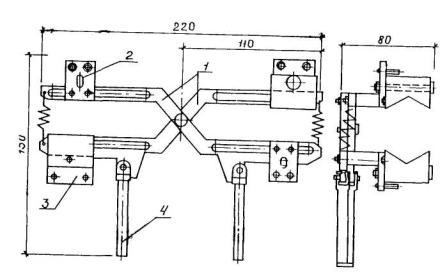 Рис. 10.
1 - рычаги; 2 - планка крепления пьезопреобразователя; 3 - фиксатор; 4 - рукояткаКонтроль зеркально-теневым методомНевские Ресурсы www.nevres.spb.ru   www.rezkarubka.ru   www.valcovka.com  e-mail: info@nevres.spb.ru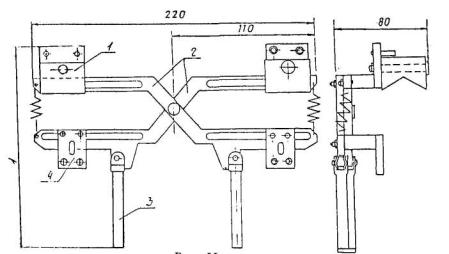 Рис. 11.
1 - планка крепления пьезопреобразователей; 2 - рычаги; 3 - рукоятка; 4 - фиксаторКонтроль зеркально -теневым методом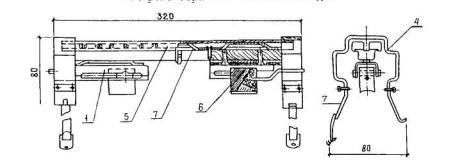 Рис. 12
5 - рамка; 6 - преобразователь; 7 - прижимное устройствоПриложение Ж
ОбязательноеТИПЫ АКУСТИЧЕСКИХ СМАЗОК1. Состав и способ приготовления акустического контактного вещества типа АКВAKB-1 (при температуре от плюс 40 °С до минус 10 °С)Синтетический клей (ТУ 15-592-77)(карбоксиметилцеллюлоза) - 9-12 %Вода - остальноеАКВ-2 (при температуре ниже минус 10 °С)Синтетический клей - 9-12 %Вода - 50%Спирт 40-50% - остальноеПосле контроля остатки смазки можно не удалять.Способ приготовления (на 1 литр): 100 г. синтетического клея высыпают в стеклянную или эмалированную посуду и заливают все водой до 1 литра для AKB -1 или до 0,6 литра для АКВ-2, температура воды 60-80 °С. Содержимое тщательно перемешивают, закрывают крышкой и оставляют набухать в течение 24 часов. Для приготовления АКВ-2 после набухания добавляют 40-50 % раствора спирта до 1 литра, тщательно перемешивают и закрывают крышкой. Срок хранения вещества без изменения его акустических свойств в герметической таре: АКВ-1 - 3-4 месяца, АКВ-2 - 3 месяца. Примерный расход - 40-60 мл на один стык. Однократное повторное использование АКВ допускается после очистки ее от механических включений и доведения до нужных консистенций.Если в результате более длительного хранения или разгерметизации тары произойдет сгущение вещества и ухудшение его акустических свойств, то его можно восстановить, добавив воды.Приложение З
РекомендуемоеУКАЗАНИЯ ПО ИСПРАВЛЕНИЮ НЕКАЧЕСТВЕННЫХ ОБРАЗЦОВ1. Стыковые соединения стержней, забракованные по результатам ультразвукового контроля, могут быть вырезаны или усилены.2. Для усиления дефектных соединений, отбракованных по баллу 2, следует использовать арматуру из стали той же марки, что и стыкуемые стержни. Площадь круглой накладки (накладок) назначается из условий статической прочности соединений, удобства сварки и должна составлять:а) в вертикальных соединениях, выполняемых в инвентарных формах и на скобах-накладках F н ³ 0,4 F ст , гдеF н - площадь стержня накладки;F ст - площадь стыкуемого стержня (рис. 13);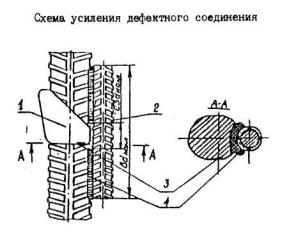 Рис. 13.
1 - сварной шов; 2 - накладка; 3 - дефект; 4 - протяженные сварные швыб) в горизонтальных соединениях, выполняемых на стальных скобах-накладках при установке двух накладок F н ³ 1,2 Fст (рис.14,а); при этом в накладках следует предварительно вырезать паз газовой резкой или прострогать его. При установке одной накладки F н ³ F ст (рис.14.б).Невские Ресурсы www.nevres.spb.ru   www.rezkarubka.ru   www.valcovka.com  e-mail: info@nevres.spb.ru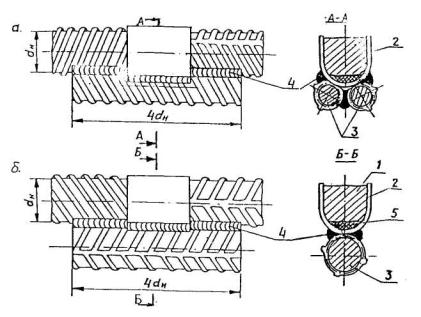 Рис.14.
1 - сварное соединение; 2 - стальная скоба: 3 - накладка: 4 - протяжные швы; 5 - дефект3. Сварные соединения, забракованные по баллу 1, усилению не подлежат. Такое соединение следует вырезать, поставить вставку длиной l вст ³ 75 мм и заварить вновь двумя стыками. При исправлении соединений равных диаметров вставка берется по диметру меньшего стержня. Направленные таким образом соединения вновь подлежат ультразвуковому контролю по приложению Г.Приложение И
ОбязательноеЖурнал (протокол) ультразвукового контроля сварных стыковых соединений стержней арматуры.Невские Ресурсы www.nevres.spb.ru   www.rezkarubka.ru   www.valcovka.com  e-mail: info@nevres.spb.ruЧАСТЬ 1. ТЕХНОЛОГИЯ ЗАВОДСКОЙ И МОНТАЖНОЙ СВАРКИ СОЕДИНЕНИЙ АРМАТУРЫ И ЗАКЛАДНЫХИЗДЕЛИЙ ЖЕЛЕЗОБЕТОННЫХ КОНСТРУКЦИЙ1. ОСНОВНЫЕ ПОЛОЖЕНИЯ2. АРМАТУРНАЯ СТАЛЬ ДЛЯ ЖЕЛЕЗОБЕТОННЫХ КОНСТРУКЦИЙ2.1. Стержневая арматурная сталь2.2. Арматурная проволока2.3. Арматурные канаты2.4. Прокат для закладных изделий2.5. Свариваемость арматуры железобетонных конструкций3. СВАРОЧНЫЕ МАТЕРИАЛЫ И ОБОРУДОВАНИЕ3.1. Электроды контактных машин3.2. Сварочная проволока3.3. Электроды для дуговой сварки и резки3.4. Сварочные флюсы3.5. Электродные материалы, используемые при сварке элементов закладных изделий и узлов сопряжений из листового и фасонного проката3.6. Защитные газы для сварки арматуры и закладных изделий3.7. Сварочное оборудование4. ТЕХНОЛОГИЯ СВАРКИ ПРИ ИЗГОТОВЛЕНИИ АРМАТУРНЫХ ИЗДЕЛИЙ4.1. Контактная точечная сварка крестообразных соединений стержней4.2. Дуговая сварка крестообразных соединений арматуры4.3. Контактная сварка стыковых соединения стержней5. СВАРКА ЗАКЛАДНЫХ ИЗДЕЛИЙ ЖЕЛЕЗОБЕТОННЫХ КОНСТРУКЦИЙОбщие положенияСварные закладные изделия5.1. Сварка под флюсом тавровых соединений5.2. Механизированная сварка в среде углекислого газа тавровых соединений5.3. Ручная дуговая сварка тавровых соединений5.4. Ванная и многослойными швами одноэлектродная сварка тавровых соединений5.5. Контактная сварка оплавлением тавровых соединений5.6. Ручная дуговая сварка нахлесточных соединений стержней с плоскими поверхностями стального проката5.7. Контактная рельефная сварка тавровых соединений закладных изделий5.8. Дуговая сварка тавровых соединений в выштампованное отверстие5.9. Контактная-рельефная сварка нахлесточных соединений6. ТЕХНОЛОГИЯ СВАРКИ ЭЛЕМЕНТОВ ЖЕЛЕЗОБЕТОННЫХ КОНСТРУКЦИЙ В МОНТАЖНЫХ УСЛОВИЯХ6.1. Общие положенияМЕХАНИЗИРОВАННАЯ СВАРКА СТЫКОВЫХ СОЕДИНЕНИЙ ВЫПУСКОВ АРМАТУРЫ В ИНВЕНТАРНЫХ ФОРМАХ6.2. Ванная сварка под флюсом однорядной арматуры6.3. Ванная сварка под флюсом спаренных стержней6.4. Сварка порошковой самозащитной проволокой однорядной арматуры6.5. Сварка порошковой самозащитной проволокой спаренных стержнейМЕХАНИЗИРОВАННАЯ СВАРКА СТЫКОВЫХ СОЕДИНЕНИЙ АРМАТУРЫ НА СТАЛЬНОЙ СКОБЕ-НАКЛАДКЕ6.6. Сварка порошковой самозащитной проволокой6.7. Сварка открытой дугой проволокой сплошного сечения без дополнительной защиты (СОДГП)Сварка в комбинированных несущих и формующих элементах6.8. Ванная сварка под флюсом комбинированных соединений однорядной арматуры6.9. Ванная сварка под флюсом комбинированных соединений спаренных стержней6.10. Сварка порошковой проволокой комбинированных соединений стержнейТермитная сварка стыковых соединений арматуры*6.11. Особенность процесса термитной сварки6.12. Технология термитной сварки6.13. Техника сваркиРУЧНАЯ ДУГОВАЯ СВАРКА СТЫКОВЫХ СОЕДИНЕНИЙ АРМАТУРЫ6.14. Ванная одноэлектродная сварка в инвентарных формах6.15. Ванно-шовная одноэлектродная сварка на стальных скобах-накладках6.16. Ручная дуговая сварка многослойными швами на стальных скобах-накладках6.17. Ручная дуговая сварка многослойными швами без стальной скобы-накладки6.18. Ручная дуговая сварка протяженными швами в узлах примыкания железобетонных конструкций6.19. Механизированная сварка протяженными швами в узлах примыкания железобетонных конструкций6.20. Сварка в условиях низких температур6.21. Дополнительные требования к сварке при отрицательных температурах6.22. Сварка узлов примыканий в северном исполнении6.23. Требования к сварке закладных изделий защищенных слоем цинка в построечных условияхПРИЛОЖЕНИЕ 1 ОбязательноеТермины и поясненияПРИЛОЖЕНИЕ 2 СправочноеОценка эксплуатационных качеств сварных соединенийПРИЛОЖЕНИЕ 3 СправочноеЭксплуатация сварочного оборудования*ПРИЛОЖЕНИЕ 4 СправочноеСамозащитные порошковые проволоки для механизированной сварки углеродистых и низколегированных сталейПРИЛОЖЕНИЕ 5 СправочноеЭлектроды для сварки углеродистых и низколегированных сталейПРИЛОЖЕНИЕ 6Сварочное оборудованиеПРИЛОЖЕНИЕ 7Рекомендации по изготовлению электродов для контактных точечных машин обточкойПРИЛОЖЕНИЕ 8Рекомендации по обеспечению охлаждения электродов контактных точечных машинПриложение 9Конструкция съемника электродовПриложение 10Рекомендации по модернизации серийных контактных стыковых машин для сварки стержней разных диаметровПРИЛОЖЕНИЕ 11 СправочноеПриложение 12 СправочноеКонструкция и размеры соединений арматуры с отношением диаметров от 0,5 до 0,8ЧАСТЬ II. КОНТРОЛЬ КАЧЕСТВА СВАРНЫХ СОЕДИНЕНИЙ АРМАТУРНЫХ ИЗДЕЛИЙ И УЗЛОВ ПРИМЫКАНИЯ ЖЕЛЕЗОБЕТОННЫХ КОНСТРУКЦИЙКОНТРОЛЬ КАЧЕСТВА СВАРНЫХ СОЕДИНЕНИЙ АРМАТУРЫ И ЗАКЛАДНЫХ ИЗДЕЛИЙ1. Общие положения2. Входной контроль3. Текущий пооперационный контроль4. Приемочный контроль5. Ультразвуковая дефектоскопия5.1. Общие положения5.2. Средства контроля5.3. Подготовка к контролю5.4. Проведение контроля5.5. Приемка5.6. Оформление результатов контроля6. Учетная документация по контролю7. Требования безопасностиПРИЛОЖЕНИЕ А РекомендуемоеПРИЛОЖЕНИЕ Б ОбязательноеПРИЛОЖЕНИЕ В СправочноеТЕРМИНЫ И ПОЯСНЕНИЯПРИЛОЖЕНИЕ Г РекомендуемоеКОНТРОЛЬ СВАРНЫХ СТЫКОВЫХ СОЕДИНЕНИЙ ПРИ ОГРАНИЧЕННЫХ УСЛОВИЯХПРИЛОЖЕНИЕ Д РекомендуемоеКВАЛИФИКАЦИЯ СПЕЦИАЛИСТОВ ПО УЛЬТРАЗВУКОВОМУ КОНТРОЛЮПриложение Е ОбязательноеМЕХАНИЧЕСКИЕ УСТРОЙСТВА ДЛЯ КОНТРОЛЯ СТЫКОВЫХ СОЕДИНЕНИЙ СТЕРЖНЕЙПриложение Ж ОбязательноеТИПЫ АКУСТИЧЕСКИХ СМАЗОКПриложение З РекомендуемоеУКАЗАНИЯ ПО ИСПРАВЛЕНИЮ НЕКАЧЕСТВЕННЫХ ОБРАЗЦОВПриложение И ОбязательноеЖурнал (протокол) ультразвукового контроля сварных стыковых соединений стержней арматурыНаименование сварного соединенияОбозначение типа соединения по ГОСТ 14098-91Способ и технологические особенности сваркиПоложение стержней при сваркеУсловие производстваПункты РТМ, где изложены требования по технологии сварки123456КрестообразноеK 1- K тКонтактная точечная двух стержнейЛюбоеЗаводское4.1.1-4.1.19КрестообразноеК2-КтТо же, трех стержнейЛюбоеЗаводское4.1.1-4.1.19КрестообразноеК3-РрДуговая ручная прихваткамиЛюбоеМонтажное4.2.1-4.2.9СтыковоеC 1- K оКонтактная стержней одинакового диаметраГоризонтальноеЗаводское4.3.1-4.3.6 4.3.20-4.3.24СтыковоеС2-КнКонтактная стержней разного диаметраГоризонтальноеЗаводское4.3.17-4.3.18СтыковоеС3-КмКонтактная стержней одинакового диаметра с последующей механической обработкойГоризонтальноеЗаводское4.3.19СтыковоеС4-КпКонтактная стержней одинакового диаметра с предварительной механической обработкойГоризонтальноеЗаводское4.3.19СтыковоеС5-МсрВанная механизированная под флюсом в инвентарной формеГоризонтальноеМонтажное6.2.1-6.2.17СтыковоеС6-МпДуговая механизированная порошковой проволокой в инвентарной формеГоризонтальноеМонтажное6.4.1-6.4.6СтыковоеС7-РвВанная одноэлектродная в инвентарной формеГоризонтальноеМонтажное6.14.1-6.14.6СтыковоеС8-МфВанная механизированная под флюсом в инвентарной формеВертикальноеМонтажное6.2.1-6.2.17СтыковоеС9-МпДуговая механизированная порошковой проволокой в инвентарной формеВертикальноеМонтажное6.4.1-6.4.6СтыковоеС10-РвВанная одноэлектродная в инвентарной формеВертикальноеМонтажноеСтыковоеС11-МфВанная механизированная под флюсом в инвентарной форме спаренных стержнейГоризонтальноеМонтажное6.3.1-6.3.6СтыковоеС12-МпДуговая механизированная порошковой проволокой в инвентарной форме спаренных стержнейГоризонтальноеМонтажное6.5.1-6.5.4СтыковоеС13-РвВанная одноэлектродная в инвентарной форме спаренных стержнейГоризонтальноеМонтажное6.14.1-6.14.6СтыковоеС14-МпДуговая механизированная порошковой проволокой на стальной скобе-накладкеГоризонтальноеМонтажное6.6.1-6.6.7СтыковоеC 15- PcВанно-шовная на стальной скобе-накладкеГоризонтальноеМонтажное6.15.1-6.15.2СтыковоеC 16- MoДуговая механизированная открытой дугой голой легированной проволокой (СОДГП) на стальной скобе-накладкеГоризонтальноеМонтажное6.7.1-6.7.7СтыковоеС17-МпДуговая механизированная порошковой проволокой на стальной скобе накладкеВертикальноеМонтажное6.6.4-6.6.7СтыковоеC 18- MoДуговая механизированная открытой дугой голой легированной проволокой (СОДГП) на стальной скобе-накладкеВертикальноеМонтажное6.7.1-6.7.7СтыковоеС19-РмДуговая ручная многослойный швами на стальной скобе-накладкеВертикальноеМонтажное6.16.1-6.16.2СтыковоеС20-РмДуговая ручная многослойными швами без стальной скобы-накладкиВертикальноеМонтажное6.17.1-6.17.3.СтыковоеС21-РнДуговая ручная швами с накладками из стержнейЛюбоеМонтажное и заводское6.17.4-6.17.12СтыковоеС22-РуДуговая швами с удлиненными накладками из стержнейЛюбоеМонтажное и заводское6.17.4-6.17.12СтыковоеС23-РэДуговая ручная швами без дополнительных технологических элементовЛюбоеМонтажное и заводское6.17.4-6.17.12СтыковоеС24-МфВанная механизированная под флюсом в комбинированных несущих и формующих элементахГоризонтальноеМонтажное6.8.1-6.8.12СтыковоеС25-МпДуговая механизированная порошковой проволокой в комбинированных несущих и формующих элементахГоризонтальноеМонтажное6.10.1-6.10.2СтыковоеС26-РсВанная одноэлектродная в комбинированных несущих и формующих элементахГоризонтальноеМонтажное6.10.1-6.10.2СтыковоеС27-МфВанная механизированная под флюсом в комбинированных несущих и формующих элементахВертикальноеМонтажное6.8.1-6.8.12СтыковоеС28-МпДуговая механизированная порошковой проволокой в комбинированных несущих и формующих элементахВертикальноеМонтажное6.10.1-6.10.2СтыковоеС29-РсВанная одноэлектродная в комбинированных несущих и формующих элементахВертикальноеМонтажное6.10.1-6.10.2СтыковоеС30-МфВанная механизированная под флюсом в комбинированных несущих и формующих элементах спаренных стержнейГоризонтальноеМонтажное6.9.1-6.9.4СтыковоеС31-МпДуговая механизированная порошковой проволокой в комбинированных несущих и формующих элементах спаренных стержнейГоризонтальноеМонтажное6.10.1-6.10.2СтыковоеС32-РсВанная одноэлектродная в комбинированных несущих и формующих элементах спаренных стержнейГоризонтальноеМонтажное6.10.1-6.10.2НахлесточноеН1-РшДуговая ручная швамиЛюбоеЗаводское5.6.1-5.6.3НахлесточноеН2-КрКонтактная по одному рельефу на пластинеГоризонтальноеЗаводское5.9.1-5.9.7НахлесточноеН3-КпТо же, по двум рельефам на пластинеГоризонтальноеЗаводское5.9.1-5.9.7НахлесточноеН4-КаКонтактная по двум рельефам на арматуреГоризонтальноеЗаводское5.9.1-5.9.7ТавровоеТ1-МфДуговая механизированная под флюсом без присадочного металлаВертикальноеЗаводское5.1.1-5.1.7ТавровоеТ2-РфДуговая ручная с малой механизацией под флюсом без присадочного материалаВертикальноеЗаводское5.1.1-5.1.7ТавровоеТ3-МжДуговая механизированная под флюсом без присадочного материала по рельефуВертикальноеЗаводское5.1.8ТавровоеТ6-Кс*Контактная рельефная сопротивлениемВертикальноеЗаводское5.7.1-5.7.5ТавровоеТ7-КоКонтактная рельефная оплавлениемВертикальноеЗаводское5.5.1-5.5.2ТавровоеТ8-МвДуговая механизированная в углекислом газе ( CO 2 ) в выштампованное отверстиеВертикальноеЗаводское5.8.1-5.8.4ТавровоеТ9-РвДуговая ручная с выштампованное отверстиеВертикальноеЗаводское5.8.1-5.8.4ТавровоеТ10-МсДуговая механизированная в СО2 в отверстиеВертикальноеЗаводское5.2.1-5.2.8ТавровоеТ11-МцТо же, в цикованное отверстиеВертикальноеЗаводское5.2.1-5.2.8ТавровоеТ12-РзДуговая ручная валиковыми швами в раззенкованное отверстиеВертикальноеЗаводское5.3.1-5.3.3ТавровоеТ13-РнВанная одноэлектродная в инвентарной формеГоризонтальноеЗаводское5.4.1-0.4.6Класс арматурной сталиМарка сталиДиаметр стержней, dммПредел теку чести, σ тПредел теку чести, σ тВременное сопротивление разрыву, σ вВременное сопротивление разрыву, σ вОтносительное удлинение,б 5 %Равномерное удлинение,б р %Испытание на загиб в холодном состоянии (с - толщина оправки, d -диаметр стержняКласс арматурной сталиМарка сталиДиаметр стержней, dммМПакг/мм2МПакгс/мм2Относительное удлинение,б 5 %Равномерное удлинение,б р %Испытание на загиб в холодном состоянии (с - толщина оправки, d -диаметр стержняКласс арматурной сталиМарка сталиДиаметр стержней, dммне м енеене м енеене м енеене м енееОтносительное удлинение,б 5 %Равномерное удлинение,б р %Испытание на загиб в холодном состоянии (с - толщина оправки, d -диаметр стержня12345678910A - IСт3сп Ст3пс Ст3кп61/-40235243733825-180°, с = dA - IСт3Гпс61/-40235243733825-180°, с = dА- IIСт5сп Ст5пс10-40295304905010-180°, с = 3dА- II18Г2С40-80295304905010-180°, с = 3d10ГТ2/10-32Ас- II(36-40)295304414525-180°, с = 1 dА- III 3/35ГС3/ 25Г2С6-40392405906014-90°, с = 3dАс- III14ГСР10-28390405906014-180°, с = 3dА- IV 4/20ХГ2Ц 20ХГ2Т10-32 (36-40)59060883906245°, с = 5dА- IV 4/80С10-18 (6-8)59060883906245°, с = 5dА- V23Х2Г2Т(6-8) 10-32 (36-40)7858010301057245°, с = 5 dА- VI22Х2Г2АЮ 22Х2Г2Р 20Х2Г2СР10-2298010012301256245°, с = 5 dА- VI22Х2Г2С10-4098010012301256245°, с = 5 dАрматурная сталь, упрочненная вытяжкойАрматурная сталь, упрочненная вытяжкойАрматурная сталь, упрочненная вытяжкойАрматурная сталь, упрочненная вытяжкойАрматурная сталь, упрочненная вытяжкойАрматурная сталь, упрочненная вытяжкойАрматурная сталь, упрочненная вытяжкойАрматурная сталь, упрочненная вытяжкойАрматурная сталь, упрочненная вытяжкойАрматурная сталь, упрочненная вытяжкойА-IIIв35ГС 25Г2С6-40540555906012245°, с = 3dКласс арматурной сталиМарка сталиДиаметр стержней, dммПредел теку чести, σ тПредел теку чести, σ тВременное сопротивление разрыву, σ вВременное сопротивление разрыву, σ вОтносительное удлинение,б 5 %Равномерное удлинение,б р %Испытание на загиб в холодном состоянии (с - толщина оправки, d -диаметр стержняКласс арматурной сталиМарка сталиДиаметр стержней, dммМПакг/мм2МПакгс/мм2Относительное удлинение,б 5 %Равномерное удлинение,б р %Испытание на загиб в холодном состоянии (с - толщина оправки, d -диаметр стержняКласс арматурной сталиМарка сталиДиаметр стержней, dммне м енеене м енеене м енеене м енееОтносительное удлинение,б 5 %Равномерное удлинение,б р %Испытание на загиб в холодном состоянии (с - толщина оправки, d -диаметр стержня12345678910Ат- III ССт5сп Ст5пс6-1416-4044045590601514-90°, с = 3dАт-IV20ГС10-32590607808011345°, с = 5 dАт- IV С25Г2С 28С 35ГС 27ГС10-32590607808011345°, с = 5 dАт- IV К10ГС2 08Г2С 25С2Р10-32590607808011345°, с = 5 dАт- V20ГС10-14785809801008245°, с = 5 dАт- V20ГС2 08Г2С16-32785809801007245°, с = 5 dАт-V10Г2С 28С 25Г2С16-32785809801007245°, с = 5 dАт-V35ГС 25С2Р18-32785809801007245°, с = 5 dАт- V К20ГС2 35ГС 25С2Р18-32785809801007245°, с = 5 dАт-VСК20ХГС210-32785809801007245°, с = 5 dАт- VI20ГС10-1498010012301257245°, с = 5 d20ГСР 25С2Р10-3298010011801206245°, с = 5 dАт- VI К20ХГС210-1698010012301257245°, с = 5 dАт- VII30ХС210-141175120142014561545°, с = 5 dАт- VII30ХС216-321175120137014051545°, с = 5 dНоминальный диаметр (номер профиля) , ммПлощадь поперечного сечения, ммЛинейная плотность стержня, кг/мЛинейная плотность стержня, кг/мНоминальный диаметр (номер профиля) , ммПлощадь поперечного сечения, ммтеоретическаяпредельное отклонение, %5,56823,728,350,30,1850,2220,395+9,0-7,010121478,5113,1154,00,6170,8881,21+5,0-6,0161820222528201,0254,0314,0380,0491,0616,01,582,002,472,983,854,83+3,0-5,0323640804101612576,317,999,67+3,0-4,0Класс арматурной сталиМарка сталиМассовая доля элементов, %Массовая доля элементов, %Массовая доля элементов, %Массовая доля элементов, %Массовая доля элементов, %Массовая доля элементов, %Массовая доля элементов, %Массовая доля элементов, %Массовая доля элементов, %Массовая доля элементов, %Массовая доля элементов, %Класс арматурной сталиМарка сталиУглеродМарганецКремни*ХромТитанЦирконийАлюминийНикельСерафосфорМедьКласс арматурной сталиМарка сталиУглеродМарганецКремни*ХромТитанЦирконийАлюминийне болеене болеене болеене более12345676910111213A-IСт 3 пс0,14-0,220,40-0,650,15-0,30Не более 0,30---0,300,050,040,03A-IСт 3 пс0,14-0,220,40-0,650,05-0,15Не более 0,30---0,300,050,040,03A-IСт3кп0,14-0,220,3-0,6Не более 0.05Не более 0,30---0,300,050,040,03A-IСт3Гпс0,14-0,220,80-1,10Не более 0,15Не более 0,30---0,300,050,040,03А-IIСт5сп0,28-0,370,5-0,80,15-0,30Не более 0,30---0,300,050,040,03А-IIСт5пс0,28-0,370,5-0,80,05-0,15Не более 0,30---0,300,050,040,03Ас-II18Г2С0,14-0,231,2-1,600,60-0,90Не более 0,30---0,300,0450,040,30Ас-II10ГТ0.131,00-1,400,45-0,65Не более 0,300,015-0,05-0,02-0,05-0,040,030,30А-III25Г2С0,20-0,291,20-1,600,60-0,90Не более 0,30--0,30А-III27ГС0,24-0,300,90-1,301,0-1,50Не более 0,30--0,300,0450,040,30А-III28С0,25-0,320,65-0,950,65-1,25Не более 0,30--0,30А-III32Г2Рпс0,28-0,371,30-1,75Не более 0,17Не более 0,30-0,001-0,0150,300,05А- IV80С0,74-0,820,50-0,900,60-1,10Не более 0,300,015-0,04--0,300 0450,040,30А- IV20ХГ2Ц2/0,19-0,261,50-1,900,40-0,700,90-1,200,015-0,045,05-0,14-0,300 0450,0450,30А- V23 X 2Г2Т2/0,19-0,261,40-1,700,40-0,701,35-1,700,02-0,080,015-0,050,300 0450,0450,30А- VI22ХЯГ2СР0,16-0,261,40-1,800,95-1,551,40-1,800,02-0,070,015-0,050,303,040,040,30А- VI22Х2Г2АВ0,19-0,261,40-1,700,40-0,701,50-2,100,005-0,030,02-0,070,303,040,040,30А- VI22Х2Г2Р0,19-0,261,50-1,900,40-0,701,50-1,900,02-0,080,02-0,070,303,040,040,30Горячекатаная арматурная стальГорячекатаная арматурная стальТермомеханически упрочненная арматурная стальТермомеханически упрочненная арматурная стальКлассОкраска концов стержнейКлассОкраска концов стержнейA-III-Ат -III СБелая и синяяA-IVКраснаяАт-IVЗеленаяA-VКрасная и зеленаяАт-IVСЗеленая и белаяA-V1Красная и синяяАт-IVКЗеленая и краснаяАт-VСиняяАт-VКСиняя и краснаяАт-VСКСиняя, белая и краснаяАт-VIЖелтаяАт-VIКЖелтая и краснаяАт-VIIЧернаяНоминальный диаметр арматурной проволоки, ммАрматурная проволокаАрматурная проволокаАрматурная проволокаАрматурная проволокаАрматурная проволокаАрматурная проволокаАрматурная проволокаАрматурная проволокаНоминальный диаметр арматурной проволоки, ммкласса Вр- I по ГОСТ 6727-80 и класса прочности 500 по T У 14-4-1322-89класса Вр- I по ГОСТ 6727-80 и класса прочности 500 по T У 14-4-1322-89класса Вр- I по ГОСТ 6727-80 и класса прочности 500 по T У 14-4-1322-89класса Вр- I по ГОСТ 6727-80 и класса прочности 500 по T У 14-4-1322-89класса прочности 600 по ТУ 14-4-1322-89класса прочности 600 по ТУ 14-4-1322-89класса прочности 600 по ТУ 14-4-1322-89класса прочности 600 по ТУ 14-4-1322-89Номинальный диаметр арматурной проволоки, ммРазрывное усилие Р, Н (кгс)Усилие, соответствующее условному пределу текучести, Р0,2 Н (кгс)Относительное удлинение б100 %Число перегибовРазрывное усилие Р, Н (кгс)Усилие, соответствующее условному пределу текучести, Р0,2 Н (кгс)Относительное удлинение б100 %Число перегибовНоминальный диаметр арматурной проволоки, ммНе менееНе менееНе менееНе менееНе менееНе менееНе менееНе менее3,03900(400)3500(355)2,04----4,07100(720)6200(630)2,548725(890)7450(820)2,044,5----10980(1120)9410(960)2,045,010600(1085)9700(985)3,0413630(1380)11570(1180)2,546,0----19410(1930)16670(1700)3,54Номинальный диаметр проволоки, ммРасчетная площадь поперечного сечения, мм2Линейная плотность проволокиЛинейная плотность проволокиНоминальный диаметр проволоки, ммРасчетная площадь поперечного сечения, мм2класса Вр- I и класса прочности 500класса прочности 6003,04,04.55,06,07,0712,5715,9019,6326,270,052-0,0470,092-0,083-0,144-0,130--0,102-0,0960,129-0,1210,156-0,1500,229-0,215Номинальный диаметр проволоки, ммВысокопрочная арматурная проволокаВысокопрочная арматурная проволокаВысокопрочная арматурная проволокаВысокопрочная арматурная проволокаВысокопрочная арматурная проволокаВысокопрочная арматурная проволокаВысокопрочная арматурная проволокаВысокопрочная арматурная проволокаВысокопрочная арматурная проволокаВысокопрочная арматурная проволокаНоминальный диаметр проволоки, ммгладкая класса В- IIгладкая класса В- IIгладкая класса В- IIгладкая класса В- IIгладкая класса В- IIпериодического профиля, класса Вр- IIпериодического профиля, класса Вр- IIпериодического профиля, класса Вр- IIпериодического профиля, класса Вр- IIпериодического профиля, класса Вр- IIНоминальный диаметр проволоки, ммКласс прочностиРазрывное усилие Р, Н (кгс)Усилие, соответствующее условному пределу текучести, Р0,2 Н (кгс)Относительное удлинение б100 %Число перегибовКласс прочностиРазрывное усилие Р, Н (кгс)Усилие, соответствующее условному пределу текучести, Р0,2 Н (кгс)Относительное удлинение, б100 %Число перегибовНоминальный диаметр проволоки, ммКласс прочностине менеене менеене менеене менееКласс прочностине менеене менеене менеене менее3,0150012600(1285)10600(1080)49150012600(1285)10600(1080)484,0140021400(2180)18000(1830)47140021400(2180)18000(1830)465,0140032800(2240)27500(2800)45140032800(3340)27500(2800)436,0130044340(4520)35470(3620)5-120041570(4240)33260(3390)5-7,0120056590(5770)45270(4620)6-110052820(5390)42250(4310)6-8,0110068960(7030)55180(5630)6-100064050(6530)51240(5230)6-Номинальный диаметр проволоки, ммРасчетная площадь поперечного сечения, мм2Нормальная линейная плотность, кг/м3,07,070,0564,012,570,0995,019,630,1546,028,270,2227,038,480,3028,050,260,395Тип канатаДиаметр каната, ммДиаметр каната, ммНоминальная площадь поперечного сечения, мм2Класс прочностиРазрывное усилие Р, кН(кгс)Усилие соответствующее условному пределу текучести, Р0,2кН(кгс)Относительное удлинениеО100. %Линейная плотность, кг/мРелаксация напряжений, %, для канатов по виду изготовленияРелаксация напряжений, %, для канатов по виду изготовленияРелаксация напряжений, %, для канатов по виду изготовленияТип канатаусловныйноминальныйНоминальная площадь поперечного сечения, мм2Класс прочностиРазрывное усилие Р, кН(кгс)Усилие соответствующее условному пределу текучести, Р0,2кН(кгс)Относительное удлинениеО100. %Линейная плотность, кг/мРелаксация напряжений, %, для канатов по виду изготовленияРелаксация напряжений, %, для канатов по виду изготовленияРелаксация напряжений, %, для канатов по виду изготовленияТип канатаусловныйноминальныйНоминальная площадь поперечного сечения, мм2Класс прочностиРазрывное усилие Р, кН(кгс)Усилие соответствующее условному пределу текучести, Р0,2кН(кгс)Относительное удлинениеО100. %Линейная плотность, кг/мс отпускомс отпускомс отпуском под напряжениемТип канатаусловныйноминальныйНоминальная площадь поперечного сечения, мм2Класс прочностине менеене менеене менеене болеене болеене болееК-76,06,2023,0150040,6(4140)34,9(3515)40,1848,08,02,5К-79,09,3553,0150093,5(9540)79,5(8105)40,4198,08,02,5К-712,012,4093,01500164,0(16700)139,5(14200)40,7368,08,02,5К-715,015,20139,01400232,0(23600)197,0(20050)41,0998,08,02,5K -1914,0128,71500236,9181,541,01,0Характеристика закладных изделийПрокат из углеродистой стали обыкновенного качества для закладных изделий конструкций, предназначенных для работы при расчетной температуре, °СПрокат из углеродистой стали обыкновенного качества для закладных изделий конструкций, предназначенных для работы при расчетной температуре, °СПрокат из углеродистой стали обыкновенного качества для закладных изделий конструкций, предназначенных для работы при расчетной температуре, °СПрокат из углеродистой стали обыкновенного качества для закладных изделий конструкций, предназначенных для работы при расчетной температуре, °СХарактеристика закладных изделийдо минус 30 включ.до минус 30 включ.ниже минус 30 до минус 40 включ.ниже минус 30 до минус 40 включ.Характеристика закладных изделийОбозначение прокатаТолщина проката, ммОбозначение прокатаТолщина проката, мм1. Рассчитываемые на усилия от нагрузок:а) статическихСт3кп2-14-30Ст3пс5-15-25б) динамических и многократно повторяющихсяб) динамических и многократно повторяющихсяСт3пс5-15-10Ст3пс5-15-10Ст3сп5-111-25Ст3сп5-111-252. Конструктивные(не рассчитываемые на силовые воздействия)Ст3кп2-14-30Ст3кп2-14-30Обозначение прокатаТолщина проката, ммВременное сопротивление разрыву, Н/мм2(кгс/мм2)Предел текучести, Н/мм2 (кгс/мм2)Относительное удлинение б5 %Изгиб*Ударная вязкость КС U , Дж/см2 (кгс.м/см2)Ударная вязкость КС U , Дж/см2 (кгс.м/см2)Обозначение прокатаТолщина проката, ммВременное сопротивление разрыву, Н/мм2(кгс/мм2)Предел текучести, Н/мм2 (кгс/мм2)Относительное удлинение б5 %Изгиб*при температуре- 20 °Спосле механическогоОбозначение прокатаТолщина проката, ммне менеене менеене менеене менеене менееСт3кп-1до 20 вкл. св.20360-460(37-47)235(24)225(23)2726d = ad = 2a----Ст3пс5-1до 10 от 10 до 20370-480(38-49)245(25)26d = a49(5)49(5)св.20 до 25370-480(38-49)235(24)25d = 2a29(3)29(3)Ст 3 сп 5-1от 10 до 20 св .20 до 25370-480(38-49)245(25)235(24)2625d = ad = 2a29(3)29(3)Марка сталиТолщина проката, ммВременное сопротивление разрыву, Н/мм2 (кгс/мм2)Предел текучести, Н/мм2(кгс/мм2)Относительное удлинение б5 %Ударная вязкость КС U , Дж/см2 (кгс.м/см2) , при температуреУдарная вязкость КС U , Дж/см2 (кгс.м/см2) , при температуреУдарная вязкость КС U , Дж/см2 (кгс.м/см2) , при температуреМарка сталиТолщина проката, ммВременное сопротивление разрыву, Н/мм2 (кгс/мм2)Предел текучести, Н/мм2(кгс/мм2)Относительное удлинение б5 %+20°С-40°С-70°СМарка сталиТолщина проката, ммне менеене менеене менеене менеене менеене менее09Г245-910-20440(45)305(31)----34(3,5)29(3,0)---09Г2С45-9490(50)345(35)21-63(6,5)-39(4,0)-34(35)09Г2С10-20470(48)325(33)58(6,0)34(3,5)29(3,0)14Г245-9460(47)335(34)---34(3,5)--14Г210-20450(46)325(33)-29(3,0)-10Г2С145-9490(50)355(36) 345(35)-63(6,5)-39(4,0)-29(3,0)10Г2С110-20480(49)335(34)58(6,0)29(3,0)24(2,5)15ХСНД45-910-20490(50)345(35)----39(4,0) 29(3,0)-29(3,0)29(3,0)10ХНДП45-9470(48)345(35)20---39(4,0)--Марка сталиМассовая доля элементовМассовая доля элементовМассовая доля элементовМассовая доля элементовМассовая доля элементовМассовая доля элементовМассовая доля элементовМассовая доля элементовМарка сталиУглеродКремнийМарганецХромНикельМедьВанадийДр. элементы09Г20,120,17-0,371,4-1,80,300,300,30--09Г2С0,120,5-0,81,3-1,70,300,300,30--14Г20,12-0,180,17-0,371,2-1,60,300,300,30--10Г2С10,120,8-1,11,3-1,650,300,300,30--15ХСНД0,12-0,180,4-0,70,4-0,70,6-0,90,3-0,60,2-0,4--10ХНДП0,120,17-0,370,3-0,60,5-0,80,3-0,60,3-0,5фосфор 0,07-0,12 алюминий 0,08-0,15Класс арматурной сталиМарка сталиДиаметр стержней, ммСпособ сварки соединенийСпособ сварки соединенийСпособ сварки соединенийСпособ сварки соединенийСпособ сварки соединенийСпособ сварки соединенийСпособ сварки соединенийСпособ сварки соединенийСпособ сварки соединенийСпособ сварки соединенийСпособ сварки соединенийСпособ сварки соединенийСпособ сварки соединенийСпособ сварки соединенийКласс арматурной сталиМарка сталиДиаметр стержней, ммКрестообразныхКрестообразныхСтыковыхСтыковыхСтыковыхСтыковыхСтыковыхТавровыхТавровыхТавровыхТавровыхНахлесточныхНахлесточныхНахлесточныхКласс арматурной сталиМарка сталиДиаметр стержней, ммКонтактная точечнаяРучная дуговая прихваткамиКонтактнаяВанная в инвентарных формахВанная на стальных скобах-накладкахМногослойными швамиС парными накладными швамиПод флюсомВ среде со2КонтактнаяКонтактнаяРучная дуговаяКонтактная точечная по рельефуРучная дуговая.Класс арматурной сталиМарка сталиДиаметр стержней, ммКонтактная точечнаяРучная дуговая прихваткамиКонтактнаяВанная в инвентарных формахВанная на стальных скобах-накладкахМногослойными швамиС парными накладными швамиПод флюсомВ среде со2оплавлениемсопротивлениемРучная дуговаяКонтактная точечная по рельефуРучная дуговая.A - IСт3кпСт3псСт3сп6-40++++++++++++++Ст3Гпс6-18+++Не применяетсяне применяетсяне применяется+++++++A-IIСт4спСт5пс10-40++++++++++++++18Г2С40-80+-++++++++-+--Ас- II10ГТ10-32+++++++++++++A - III35ГС25Г2С++-++++++++++++++++32Г2Рпс6-22+-++++++++++++80С10-18-----+++++++++A-IV20 ХГ 2 Ц10-32--+-----------A-V23Х2Г2Т10-32--+---+--+---+A-V122Х2Г2АЮ 22Х2Г2Р 22Х2Г2СР10-22--+---+--+---+-+--+---+Класс арматурной сталиМарка сталиДиаметр стержней, ммХарактеристика способов соединений сваркиХарактеристика способов соединений сваркиХарактеристика способов соединений сваркиХарактеристика способов соединений сваркиХарактеристика способов соединений сваркиХарактеристика способов соединений сваркиХарактеристика способов соединений сваркиХарактеристика способов соединений сваркиХарактеристика способов соединений сваркиХарактеристика способов соединений сваркиХарактеристика способов соединений сваркиХарактеристика способов соединений сваркиХарактеристика способов соединений сваркиХарактеристика способов соединений сваркиКласс арматурной сталиМарка сталиДиаметр стержней, ммКрестообразныхКрестообразныхСтыковыхСтыковыхСтыковыхСтыковыхСтыковыхТавровыхТавровыхТавровыхТавровыхТавровыхНахлесточныхНахлесточныхКласс арматурной сталиМарка сталиДиаметр стержней, ммКонтактная точечнаяРучная дуговая прихваткамиКонтактнаяВанная в инвентарных формахВанно-шовная на стальных скобах-накладкахМногослойными швамиС парными накладкамиПод флюсомВС02КонтактнаяКонтактнаяРучная дуговаяКонтактная точечная по рельефуручная дуговаяКласс арматурной сталиМарка сталиДиаметр стержней, ммКонтактная точечнаяРучная дуговая прихваткамиКонтактнаяВанная в инвентарных формахВанно-шовная на стальных скобах-накладкахМногослойными швамиС парными накладкамиПод флюсомВС02оплавлениемсопротивлениемРучная дуговаяКонтактная точечная по рельефуручная дуговаяАт-IIIССт5сп, Ст5пс6-32Ат-IIIАт-IIIАт-III-Ат-III-Ат-IIIA-II...A-IIIАт -IIIАт -IIIA-IIАт-ШАт-ШАт-ШАт-IVС25Г2С, 35ГС, 28С, 27ГС10-32Ат -IVАт -IVАт -IVA-IIIАт -IVA-IIIАт -IVA-IIIАт -IVАт -IVA-IIIA-III...A-IVАт- IVАт- IVАт-III08Г2С, 10Г2С, 25С2Р12-16Ат -IVАт -IVA-III---A-III-----A-IVA-IIIАт -V20ГС14Ат-VАт-VA-III..---Ат -VA-IIIАт -III-Ат -III-Ат -III-Ат -III-Ат -III-A - III-A - III-Ат -V08Г2С12-16A-IVA-IVA-IV---Ат -VA-IIIАт -III-Ат -III-Ат -III-Ат -III-Ат -III-A - III-A - III-Ат- V СК20ХГС212-14--Ат-V*---Ат- V *-----A-IIIA-IIIАт -VI20 ГС14A-VA-VA-V*---A-V*A-IIIA-IIIA-IIIA-IIIA-IIIA-IIIA - VМеханизированные способы сваркиТип соединения по табл.1.1Характеристика сварочной проволокиМарка сварочной проволокиКласс арматурной сталиКласс арматурной сталиКласс арматурной сталиМеханизированные способы сваркиТип соединения по табл.1.1Характеристика сварочной проволокиМарка сварочной проволокиA-IА -IIА- III (Ат- IIIC и Ат- IV С)1234567Ванная под флюсом в инвентарной форме и в комбинированных несущих и формующих элементахС5-МфС8-КфС11-МфСплошного сечения для сварки под слоем флюса и для тавровых соединений в среде углекислого газаСв-08АСв-08ААРекомендуетсяДопускаетсяНе допускаетсяВанная под флюсом в инвентарной форме и в комбинированных несущих и формующих элементахС24-МфСплошного сечения для сварки под слоем флюса и для тавровых соединений в среде углекислого газаСв-08ГАРекомендуетсяРекомендуетсяДопускаетсяВанная под флюсом в инвентарной форме и в комбинированных несущих и формующих элементахС27-1фС30-МфСплошного сечения для сварки под слоем флюса и для тавровых соединений в среде углекислого газаСв-10ГАСв-10Г2ДопускаетсяДопускаетсяРекомендуетсяДуговая в СО2 в выштампованное отверстие, а также в сквозное и цекованное отверстияТ8-МвТ10-МсТ11-МцСплошного сечения для сварки под слоем флюса и для тавровых соединений в среде углекислого газаСв-08ГССв-08Г2СДопускаетсяДопускаетсяРекомендуетсяДуговая открытой дугой (СОДГП) на стальной скобе-накладкеС16-Мо С18-МоСплошного сечения без дополнительной защитыСв-20ГСТЮа (ЭП-245) Св -15ГСТЮЦАРекомендуетсяРекомендуетсяДопускаетсяДуговая порошковой проволокой в инвентарной форме одиночных и спаренных стержней, на стальной скобе-накладке, в комбинированных несущих и формующих элементах, в том числе спаренных стержнейС6-МпПорошковые проволоки без дополнительной газовой защитыПП-АНЗРекомендуетсяРекомендуетсяРекомендуетсяДуговая порошковой проволокой в инвентарной форме одиночных и спаренных стержней, на стальной скобе-накладке, в комбинированных несущих и формующих элементах, в том числе спаренных стержнейС9-МпПорошковые проволоки без дополнительной газовой защитыПП-АНЗСРекомендуетсяРекомендуетсяРекомендуетсяДуговая порошковой проволокой в инвентарной форме одиночных и спаренных стержней, на стальной скобе-накладке, в комбинированных несущих и формующих элементах, в том числе спаренных стержнейС12-МпПорошковые проволоки без дополнительной газовой защитыПП-АН11РекомендуетсяРекомендуетсяРекомендуетсяДуговая порошковой проволокой в инвентарной форме одиночных и спаренных стержней, на стальной скобе-накладке, в комбинированных несущих и формующих элементах, в том числе спаренных стержнейС14-МпПорошковые проволоки без дополнительной газовой защитыСП-3РекомендуетсяРекомендуетсяРекомендуетсяДуговая порошковой проволокой в инвентарной форме одиночных и спаренных стержней, на стальной скобе-накладке, в комбинированных несущих и формующих элементах, в том числе спаренных стержнейС17-Мп С25-МпПорошковые проволоки без дополнительной газовой защитыПП-2ДСК ПП-АН7РекомендуетсяРекомендуетсяРекомендуетсяДуговая порошковой проволокой в инвентарной форме одиночных и спаренных стержней, на стальной скобе-накладке, в комбинированных несущих и формующих элементах, в том числе спаренных стержнейС28-МпПорошковые проволоки без дополнительной газовой защитыПП-19РекомендуетсяРекомендуетсяРекомендуетсяДуговая порошковой проволокой в инвентарной форме одиночных и спаренных стержней, на стальной скобе-накладке, в комбинированных несущих и формующих элементах, в том числе спаренных стержнейС31-МпПорошковые проволоки без дополнительной газовой защитыРекомендуетсяРекомендуетсяРекомендуетсяКласс арматурной сталиРекомендуемые типы электродов для сваркиРекомендуемые типы электродов для сваркиРекомендуемые типы электродов для сваркиРекомендуемые типы электродов для сваркиРекомендуемые типы электродов для сваркиКласс арматурной сталиванной, в комбинированных формующих элементах, ванно-шовной; многослойными швами стыковых и тавровых соединенийванной, в комбинированных формующих элементах, ванно-шовной; многослойными швами стыковых и тавровых соединенийпротяженными швами стыковых и нахлесточных соединенийшвами в "раззенковку" тавровых соединенийдуговыми прихваткамиКласс арматурной сталиТипы соединений по табл. 1.1Типы соединений по табл. 1.1Типы соединений по табл. 1.1Типы соединений по табл. 1.1Типы соединений по табл. 1.1Класс арматурной сталиС7-Рв, С10-Рв,С7-Рв, С10-Рв,С21-Рн,Т9-Рв, Т2-РзК3-РрКласс арматурной сталиС13-Рв, C 19- PK ,С13-Рв, C 19- PK ,С22-Ру,Класс арматурной сталиC 15- Pc , С20-Рм,C 15- Pc , С20-Рм,С23-Рэ,Класс арматурной сталиС26-Рс, С29-Рс,С26-Рс, С29-Рс,Н1-РшКласс арматурной сталиС32-Рс, Т13-РиС32-Рс, Т13-РиA - IЭ42, Э46, Э42А, Э46АЭ42, Э46, Э42А, Э46АЭ42, Э46, Э42А, Э46АЭ42, Э46, Э42А, Э46АЭ42, Э46, Э42А, Э46АА- IIЭ50А, Э55Э42А, Э46А, Э50АЭ42А, Э46А, Э50АЭ42А, Э46А, Э50АЭ42А, Э46АА- III , Ат- III СЭ55, Э60Ат- IV С,Э50А,Э50А,Э50А,Э50А,А- IV , А- V-Э55,Э55,Э55,Э55,Ат- V , Ат- VIЭ60Э60Э60Э60Марка сталиТолщина листового, сортового и фасонного (полок) проката, ммМатериалы для сварки механизированнойМатериалы для сварки механизированнойМатериалы для сварки механизированнойМатериалы для сварки механизированнойМарка сталиТолщина листового, сортового и фасонного (полок) проката, ммпроволокой сплошного сечения в СО2)самозащитной порошковой проволокойсамозащитной проволокой сплошного сеченияручной дуговойМарка сталиТолщина листового, сортового и фасонного (полок) проката, мммаркимаркимаркитип18СП, 18ПС, 18кп4-20Св-08Г2ССв-08Г2С11ПП-2ДСКПП-АН3ПП-АН7ПП-АН11ПП-АН3ССП-3ППТ-9Св-20ГСТЮАСВ-15ГСТЮЦА18сп, 17ГпсСв-08Г2ССв-08Г2С11ПП-2ДСКПП-АН3ПП-АН7ПП-АН11ПП-АН3ССП-3ППТ-9Св-20ГСТЮАСВ-15ГСТЮЦАЭ42Ст3сп, Ст3пс4-30Св-08Г2ССв-08Г2С11ПП-2ДСКПП-АН3ПП-АН7ПП-АН11ПП-АН3ССП-3ППТ-9Св-20ГСТЮАСВ-15ГСТЮЦАЭ46Ст-3кпСв-08Г2ССв-08Г2С11ПП-2ДСКПП-АН3ПП-АН7ПП-АН11ПП-АН3ССП-3ППТ-9Св-20ГСТЮАСВ-15ГСТЮЦАСт3Гпс4-20Св-08Г2ССв-08Г2С11ПП-2ДСКПП-АН3ПП-АН7ПП-АН11ПП-АН3ССП-3ППТ-9Св-20ГСТЮАСВ-15ГСТЮЦА09Г2, 09Г2С4-20Св-08Г2ССв-08Г2С11ПП-2ДСКПП-АН3ПП-АН7ПП-АН11ПП-АН3ССП-3ППТ-9-Э4610Г2С14-20Св-08Г2ССв-08Г2С11ПП-2ДСКПП-АН3ПП-АН7ПП-АН11ПП-АН3ССП-3ППТ-9-Э5010ХНДП4-9Св-08Г2ССв-08Г2С11ПП-2ДСКПП-АН3ПП-АН7ПП-АН11ПП-АН3ССП-3ППТ-9-15ХСНД4-32Св-08Г2ССв-08Г2С11ПП-2ДСКПП-АН3ПП-АН7ПП-АН11ПП-АН3ССП-3ППТ-9-Способ сваркиОбласть примененияРекомендуемые характеристики источников питания123Механизированная под флюсомСварка тавровых соединений элементов закладных изделий в заводских услови яхВыпрямители и генераторы универсальные или с падающей характеристикой, а также трансформаторы, обеспечивающие номинальное значение сварочного тока Iсв не менее 1000 A *Механизированная в среде углекислого газа- " -Выпрямители и генераторы универсальные или с жесткой характеристикой, обеспечивающие номинальное значение I св ³ 500 АВанная механизированная под флюсом в инвентарных формах и комбинированных формующих элементахСварка выпусков арматуры или соединение отдельных стержней встык при монтаже арматурных изделий и сборных железобетонных конструкцийВыпрямители и генераторы универсальные или с жесткой характеристикой, обеспечивающие номинальное значение I св ³ 500 АМеханизированная порошковой проволокой и открытой дугой голой легированной проволокой (СОДГП)То же, а также сварка протяженными швами закладных и соединительных деталей при монтаже железобетонных конструкцийВыпрямители и генераторы универсальные или с жесткой характеристикой, обеспечивающие номинальное значение I св ³ 500 АВанная одноэлектродная в инвентарных формах, в комбинированных формующих элементах, ванно-шовная, многослойными швами и протяженными швами и пр. при сварке одиночным электродомТо же, а также сварка протяженными швами закладных и соединительных деталей при монтаже железобетонных конструкцийВыпрямители и генераторы универсальные с падающей характеристикой, а также трансформаторы, обеспечивающие номинальное значение I св ³ 500 АОбозначение типа соединения, способа сваркиКласс арматурыd н , ммВеличина h / d н , обеспечивающая прочность не менее требуемой ГОСТ 10922 для соединений с отношением диаметров d'н / d нВеличина h / d н , обеспечивающая прочность не менее требуемой ГОСТ 10922 для соединений с отношением диаметров d'н / d нВеличина h / d н , обеспечивающая прочность не менее требуемой ГОСТ 10922 для соединений с отношением диаметров d'н / d нВеличина h / d н , обеспечивающая прочность не менее требуемой ГОСТ 10922 для соединений с отношением диаметров d'н / d нМинимальная величина h / d н,. обеспечивающая ненормируемую прочностьОбозначение типа соединения, способа сваркиКласс арматурыd н , мм1,000,500,330,25Минимальная величина h / d н,. обеспечивающая ненормируемую прочностьК1-КтBP - I ( Bp-500)3-50,35-0,500,28-0,450,24-0,400,22-0,350,1730-90°К1-КтВр-6004-60,35-0,500,28-0,450,24-0,400,22-0,350,1730-90°A-I5,5-400,25-0,500,21-0,450,18-0,400,16-0,350,1230-90°А -II*10-100,33-0,600,28-0,520,24-0,460,22-0,420,1730-90°A - III *6-400,40-0,800,35-0,700,30-0,620,28-0,550,2030-90°К2-КтA т- III С6-320,40-0,600,35-0,460,30-0,460,28-0,420,2030-90°К2-КтA т - IVC10-320,40-0,600,35-0,460,30-0,460,28-0,420,2030-90°Диаметр свариваемого стержняРабочие размеры электродовРабочие размеры электродовРабочие размеры электродовРабочие размеры электродовРабочие размеры электродовРабочие размеры электродовРабочие размеры электродовРазмер А под гаечный ключДиаметр свариваемого стержняДLll 1dd 1Угол посадочного конуса,Размер А под гаечный ключ3-10252 a = 5°41'28'' ± 1'15'' (по ГОСТ 8593-51, 8908-58)18274112-223255-5730-3224-25913,42 a = 5°41'28'' ± 1'15'' (по ГОСТ 8593-51, 8908-58)18274125-28402 a = 5°41'28'' ± 1'15'' (по ГОСТ 8593-51, 8908-58)18274132-40502 a = 5°41'28'' ± 1'15'' (по ГОСТ 8593-51, 8908-58)182741Класс арматуры меньшего диаметраСоотношение диаметра стержнейРекомендуемые усилия сжатия электродами Рэ, тс, при диаметре меньшего стержня ммРекомендуемые усилия сжатия электродами Рэ, тс, при диаметре меньшего стержня ммРекомендуемые усилия сжатия электродами Рэ, тс, при диаметре меньшего стержня ммРекомендуемые усилия сжатия электродами Рэ, тс, при диаметре меньшего стержня ммРекомендуемые усилия сжатия электродами Рэ, тс, при диаметре меньшего стержня ммРекомендуемые усилия сжатия электродами Рэ, тс, при диаметре меньшего стержня ммРекомендуемые усилия сжатия электродами Рэ, тс, при диаметре меньшего стержня ммРекомендуемые усилия сжатия электродами Рэ, тс, при диаметре меньшего стержня ммРекомендуемые усилия сжатия электродами Рэ, тс, при диаметре меньшего стержня ммРекомендуемые усилия сжатия электродами Рэ, тс, при диаметре меньшего стержня ммРекомендуемые усилия сжатия электродами Рэ, тс, при диаметре меньшего стержня ммРекомендуемые усилия сжатия электродами Рэ, тс, при диаметре меньшего стержня ммРекомендуемые усилия сжатия электродами Рэ, тс, при диаметре меньшего стержня ммРекомендуемые усилия сжатия электродами Рэ, тс, при диаметре меньшего стержня ммРекомендуемые усилия сжатия электродами Рэ, тс, при диаметре меньшего стержня ммРекомендуемые усилия сжатия электродами Рэ, тс, при диаметре меньшего стержня ммРекомендуемые усилия сжатия электродами Рэ, тс, при диаметре меньшего стержня ммКласс арматуры меньшего диаметраСоотношение диаметра стержней34568101214161820222528323640A-I, А -II,10,10,140,180,240,410,530,760,881,11,231,41,61,82,12,42,753,05А- III , Вр- I , Вр-600, Ат- III С, Ат- IV С0,5-0,250,10,10,10,120,20,250,40,440,550,60,70,80,91,051,2--Размеры в ммРазмеры в ммРазмеры в ммРазмеры в ммРазмеры в ммРазмеры в ммОбозначение типа соединения, способа сваркиКласс арматурыМарка сталиd н , d' нlbК3-РрА- I-10-400,5 d 'н , н о не менее 80,3 d 'н , н о не менее 6К3-РрА- IIСт5пс10-180,5 d 'н , н о не менее 80,3 d 'н , н о не менее 6К3-РрА- IIСт5сп10-280,5 d 'н , н о не менее 80,3 d 'н , н о не менее 6К3-РрА- II10ГТ10-320,5 d 'н , н о не менее 80,3 d 'н , н о не менее 6К3-РрA-III25Г2С10-280,5 d 'н , н о не менее 80,3 d 'н , н о не менее 6К3-РрАт-IIIССт5пс, Ст5сп10-320,5 d 'н , н о не менее 80,3 d 'н , н о не менее 6К3-РрAt - IVC25Г2С, 28 C , 27 ГС10-320,5 d 'н , н о не менее 80,3 d 'н , н о не менее 6К3-РрAt - IVK08Г2С, 10ГС210-320,5 d 'н , н о не менее 80,3 d 'н , н о не менее 6К3-РрAt-V20 ГС10-320,5 d 'н , н о не менее 80,3 d 'н , н о не менее 6Размеры в ммРазмеры в ммРазмеры в ммРазмеры в ммРазмеры в ммРазмеры в ммОбозначение типа соединения, способа сваркиКласс арматурыd нDd' н /d нα ± 10 °С1-Ко, С2-КнA-I, А -II, A-III10-18³ 1,3 d' н0,85-1,090°С1-Ко, С2-КнA-I, А -II, A-III20-40³ 1,2 d' н0,85-1,090°С1-Ко, С2-КнA-IV, A-V10-32³ 1,2 d' н0,85-1,090°С1-Ко, С2-КнA-V110-22³ 1,2 d' н0,85-1,090°С1-Ко, С2-КнАт -III С10-32³ 1,3 d' н0,85-1,090°С1-Ко, С2-КнAt-IVC10-32³ l,2 d' н0,85-1,090°С1-Ко, С2-КнAt-V10-32³ l,2 d' н0,85-1,090°С1-Ко, С2-КнAt-VCK10-32³ l,2 d' н0,85-1,090°Размеры в ммРазмеры в ммРазмеры в ммРазмеры в ммРазмеры в ммРазмеры в ммРазмеры в ммРазмеры в ммОбозначение типа соединения, способа сваркиКласс арматурыd нDD -0,1Ll 'α ± 10 °С3-КмА -II, A-III10-40³ 1,2 d нd³ 2 d' н1,5 d н ±0,2d н90 °С3-КмА- IV , A - V10-32³ 1,2 d нd³ 2 d' н1,5 d н ±0,2d н90 °С4-КпA-VI10-22³ 1,2 d нd³ 2 d' н1,5 d н ±0,2d н90 °С4-КпАт -III С , At-IVC, At-V, At-VCK10-32³ 1,2 d нd³ 2 d' н1,5 d н ±0,2d н90 °Класс арматурыГеометрические параметры на один стержень (в долях диаметра - d н )Геометрические параметры на один стержень (в долях диаметра - d н )Геометрические параметры на один стержень (в долях диаметра - d н )Геометрические параметры на один стержень (в долях диаметра - d н )Геометрические параметры на один стержень (в долях диаметра - d н )Класс арматурыlyl оплl оплl осl 'осКласс арматурыlyпри непрерывном оплавлениипри оплавлении с предварительным подогревомl осl 'осA - I10,50,350,150,05А- II , А- III1,50,50,350,20,15Ат- II С, АТ- IV С10,5-0,250,1А- I У, А- V , А- VI1,20,5-Класс арматурыОриентировочное время одного полного оборота кулачка, сA-I15-17A-II, A-III23-25Ат -III С , Ат -IV С15-17A-IV, A-V, A-V1 ( Ат -V и Ат -V СК )15-17Класс арматурыУдельное давление осадки, кгс/мм2, при сваркеУдельное давление осадки, кгс/мм2, при сваркеКласс арматурынепрерывным оплавлениемоплавление с предварительным подогревомA-I55A-II, A-III7Ат -III С , Ат -IV С10-A-IV, A-V, A-V1 ( Ат -V и Ат -V СК )10-A-II и A-III- (0,8-1) d н ;A-I, A-IV, A-V, A-VI, Ат -III С ,- (0,3-0,4) d н .Ат- IV С, Ат- V и Ат- V СКДиаметр стержней или канатов, ммТолщина стенки гильзы-накладки, ммУсилия сжатия, т12-142,5-3,0240-28016-183,5-4,0310-330204,5360Размеры в ммРазмеры в ммРазмеры в ммРазмеры в ммРазмеры в ммРазмеры в ммРазмеры в ммРазмеры в ммРазмеры в ммОбозначение типа соединения, способа сваркиКласс арматурыd нSDgbS / d нLТ1-МфТ2-РфA-I8-40³ 4(1,5-2,5) d н3-10£ 15 °³ 0,5085-90°Т1-МфТ2-РфA-II10-2528-40³ 4(1,5-2,5) d н3-10£ 15 °³ 0 ,5585-90°Т1-МфТ2-РфA-II10-2528-40³ 4(1,5-2,5) d н3-10£ 15 °³ 0,7085-90°Т1-МфТ2-РфA-III8-25³ 6(1,5-2,5) d н3-10£ 15 °³ 0,6585-90°Т1-МфТ2-РфA-III28-40³ 6(1,5-2,5) d н3-10£ 15 °³ 0, 7585-90°Т1-МфТ2-РфАт-IIIС10-18³ 6(1,5-2,5) d н3-10£ 15 °³ 0 ,6585-90°Диаметры арматурного стержня d н , ммВеличина начального дугового промежутка, ммОсадки стержня, ммПродолжительность выдержки кристаллизирующегося расплавленного металла, СОриентировочная высота слоя насыпного флюса, мм6-121-216-182,0-2,530-4014-163-413-142,5-3,530-40Размеры в ммРазмеры в ммРазмеры в ммРазмеры в ммРазмеры в ммРазмеры в ммРазмеры в ммРазмеры в ммРазмеры в ммРазмеры в ммРазмеры в ммРазмеры в ммОбозначение типа соединения, способа сваркиКласс арматурыd нSDgbS / dнα °kDpRТ 3- МжA-I8-25³ 4(1,5-2,5) dн5-15£ 15 °³ 0,485-90 °0,4 d н(2,0-2,5) dн(2,0-2,5) d н-SТ 3- МжА -II10-25³ 4(1,5-2,5) dн5-15£ 15 °³ 0,485-90 °0,4 d н(2,0-2,5) dн(2,0-2,5) d н-SТ 3- МжA-III8-25³ 6(1,5-2,5) dн5-15£ 15 °³ 0,585-90 °0,4 d н(2,0-2,5) dн(2,0-2,5) d н-SТ 3- МжАт III С8-14³ 6(1,5-2,5) dн5-15£ 15 °³ 0,585-90 °0,4 d н(2,0-2,5) dн(2,0-2,5) d н-SРазмеры в ммРазмеры в ммРазмеры в ммРазмеры в ммРазмеры в ммРазмеры в ммРазмеры в ммРазмеры в ммРазмеры в ммРазмеры в ммОбозначение типа соединения, способа сваркиКласс аркатурыd нSd 0D 0S / d нh 1h 2DТ10-МсA - I , А- II , А- III , Ат- III С12³ 8d 1 +2d 0 +10³ 0,50-14-522-26Т10-МсA - I , А- II , А- III , Ат- III С14³ 8d 1 +2d 0 +10³ 0,50-14-526-30Т10-МсA - I , А- II , А- III , Ат- III С16³ 8d 1 +2d 0 +10³ 0,50-14-528-32Т11-МцA - I , А- II , А- III , Ат- III С18³ 10d 1 +2d 0 +10³ 0,50-25-630-35Т11-МцA - I , А- II , А- III , Ат- III С20³ 10d 1 +2d 0 +10³ 0,50-25-635-42Т11-МцA - I , А- II , А- III , Ат- III С22³ 12d 1 +2d 0 +10³ 0,50-25-638-44Т11-МцA - I , А- II , А- III , Ат- III С25³ 12d 1 +2d 0 +10³ 0,50-25-646-48Диаметр стержня ( d н ), ммТолщина пластины ( d ), ммЗначение параметров режима сваркиЗначение параметров режима сваркиЗначение параметров режима сваркиЗначение параметров режима сваркиДиаметр стержня ( d н ), ммТолщина пластины ( d ), ммсварочный ток* ( I св ), Анапряжение на дуге ( Uq ), Вскорость, м/чскорость, м/чДиаметр стержня ( d н ), ммТолщина пластины ( d ), ммсварочный ток* ( I св ), Анапряжение на дуге ( Uq ), Вподачи электродной проволоки ( V )наплавки при настройке полуавтомата ( V )12-167-12380-40032-34340-40045-3518-2510-18400-44034-36400-45034-27Размеры в ммРазмеры в ммРазмеры в ммРазмеры в ммРазмеры в ммРазмеры в ммРазмеры в ммРазмеры в ммРазмеры в ммРазмеры в ммРазмеры в ммОбозначение типа соединения, способа сваркиКласс арматурыd нSd 0±2z приz приa ±5°S / dнh1h 2 * при d н >12 ±1Обозначение типа соединения, способа сваркиКласс арматурыd нSd 0±2S =6-7S =8-26a ±5°S / dнh1h 2 * при d н >12 ±1Т 12- РзA-I8-40³ 6d 1+21-22-350°³ 0,50£ 24А- II10-40³ 8d 1+21-22-350°³ 0,65£ 24A - III8-40³ 6d 1+21-22-350°³ 0,75£ 24Ат III С8-18³ 8d 1+21-22-350°³ 0,75£ 24Размеры в ммРазмеры в ммРазмеры в ммРазмеры в ммРазмеры в ммРазмеры в ммРазмеры в ммРазмеры в ммРазмеры в ммРазмеры в ммОбозначение типа соединения, способа сваркиКласс арматурыd нll 1сc 1h 1aS / d нТ 13- РиA-I, A-II, A-III16£ d н10-1430212-315-20°³ 0,5Т 13- РиA-I, A-II, A-III18£ d н10-1432272-315-20°³ 0,5Т 13- РиA-I, A-II, A-III20£ d н12-1634292-315-20°³ 0,5Т 13- РиA-I, A-II, A-III22£ 0,8 d н12-1638312-315-20°³ 0,5Т 13- РиA-I, A-II, A-III25£ 0,8 d н12-1641332-315-20°³ 0,5Т 13- РиA-I, A-II, A-III28£ 0,8 d н12-1644382-315-20°³ 0,5Т 13- РиA-I, A-II, A-III32£ 0,5 d н12-1652442-315-20°³ 0,5Т 13- РиA-I, A-II, A-IIIзе£ 0,5 d н12-1657472-315-20°³ 0,5Т 13- РиA-I, A-II, A-III40£ 0,5 d н12-1661522-315-20°³ 0,5Назначение формДиаметры свариваемых стержней (d н ), ммРазмеры форм, ммРазмеры форм, ммРазмеры форм, ммРазмеры форм, ммРазмеры форм, ммРазмеры форм, ммРазмеры форм, ммРазмеры форм, ммНазначение формДиаметры свариваемых стержней (d н ), ммRНhксmnzДля ванной сварки одинарных стержней с пластиной (рис.5.13,а)16103020Для ванной сварки одинарных стержней с пластиной (рис.5.13,а)18115031323021520Для ванной сварки одинарных стержней с пластиной (рис.5.13,а)20123221Для ванной сварки одинарных стержней с пластиной (рис.5.13,а)221357353525Для ванной сварки одинарных стержней с пластиной (рис.5.13,а)2514,55836363526622Для ванной сварки одинарных стержней с пластиной (рис.5.13,а)281662403828Для ванной сварки одинарных стержней с пластиной (рис.5.13,а)321871464333Для ванной сварки одинарных стержней с пластиной (рис.5.13,а)3620,57651454035825Для ванной сварки одинарных стержней с пластиной (рис.5.13,а)4022,580555737Для многослойной сварки спаренных стержней с пластиной (рис.5.13,б)3218714661Для многослойной сварки спаренных стержней с пластиной (рис.5.13,б)3620,5765166----Для многослойной сварки спаренных стержней с пластиной (рис.5.13,б)4022,5805570Размеры в ммРазмеры в ммРазмеры в ммРазмеры в ммРазмеры в ммРазмеры в ммРазмеры в ммРазмеры в ммОбозначение типа соединения, способа сваркиКласс арматурыd нSDbS / d нaТ 7- КоA-I, A-II10-20³ 4³ 1,2 d н£ 15°³ 0,485-90 °Т 7- КоA-II, A-III10-20³ 6³ 1,3 d н£ 15°³ 0,585-90 °Т 7- КоАт -III С10-20³ 6³ 1,3 d н£ 15°³ 0,585-90 °Размеры в ммРазмеры в ммРазмеры в ммРазмеры в ммРазмеры в ммРазмеры в ммРазмеры в ммОбозначение типа соединения, способа сваркиКласс арматурыd нSl=l нbhН1-РшA-I10-40³ 0,3 d н , но ³ 43 d н0,5 d н , но ³ 8³ 0,25 d н , но ³ 4Н1-РшА- II , A - III10-40³ 0,3 d н , но ³ 44 d н0,5 d н , но ³ 8³ 0,25 d н , но ³ 4Н1-РшА- IV10-22³ 0,4 d н , но ³ 55 d н0,5 d н , но ³ 8³ 0,25 d н , но ³ 4Н1-РшA-V10-32³ 0,4 d н , но ³ 55 d н0,5 d н , но ³ 8³ 0,25 d н , но ³ 4Н1-РшA-VI10-22³ 0,4 d н , но ³ 55 d н0,5 d н , но ³ 8³ 0,25 d н , но ³ 4Н1-РшАт- III С10-32³ 0,3 d н , но ³ 44 d н0,5 d н , но ³ 8³ 0,25 d н , но ³ 4Н1-РшAt-IVC, At-V, At-VCK10-32³ 0,4 d н , но ³ 55 d н0,5 d н , но ³ 8³ 0,25 d н , но ³ 4Диаметр стержней, ( d н ), ммКоличество слоев в шве соединенияДиаметр электрода ( d н d « ), ммСварочный ток ( I св ), А8-2022-3236-401124-555-6150-175200-275225-275Размеры в ммРазмеры в ммРазмеры в ммРазмеры в ммРазмеры в ммРазмеры в ммРазмеры в ммРазмеры в ммРазмеры в ммРазмеры в ммОбозначение типа соединения, способа сваркиКласс арматурыd нSDgD рRS / d нkТ6-КсA-I6-20³ 41,4 d н³ 0,2 d н2,0 d н2,0 d н³ 0,40,5 d нТ6-КсA-II10-20³ 41,5 d н³ 0,2 d н2,2 d н2,2 d н³ 0,40.6 d нТ6-КсA-II I6-20³ 61,6 d н³ 0,2 d н2,2 d н2,2 d н³ 0,50,7 d нПараметры режима сваркиДиаметр анкера (мм)Диаметр анкера (мм)Диаметр анкера (мм)Диаметр анкера (мм)Диаметр анкера (мм)Диаметр анкера (мм)Диаметр анкера (мм)Диаметр анкера (мм)Диаметр анкера (мм)Диаметр анкера (мм)Диаметр анкера (мм)Диаметр анкера (мм)Диаметр анкера (мм)Диаметр анкера (мм)Параметры режима сварки6-810101012121414161618182020Параметры режима сваркиТолщина пластины (мм)Толщина пластины (мм)Толщина пластины (мм)Толщина пластины (мм)Толщина пластины (мм)Толщина пластины (мм)Толщина пластины (мм)Толщина пластины (мм)Толщина пластины (мм)Толщина пластины (мм)Толщина пластины (мм)Толщина пластины (мм)Толщина пластины (мм)Толщина пластины (мм)Параметры режима сварки4-5456566868810810Сварочный ток, (КА)13-1415-1715-1715-1715-1717-1917-1919- го19-2120-2220-2221-2323-2524-26Время сварки, (с)0,4-0,60,6-0,80,8-0,91,1-1,20,9-1,11,1-1,41,2-1,41,4 1,71,5 1,71,6-1,91,9-2,02,1-2,42,6-2,82,8-3,4Давление, Р (кг)400-700400-700400-700400-700500-1000500-1000800-1400800-14001200-15001300-15001300-16001300-16001400-16001400-1600Вылет анкера (мм)6-88-148-148-1410-1510-1512-1612-1613-2113-2113-2314-2316-2616-26Размеры в ммРазмеры в ммРазмеры в ммРазмеры в ммРазмеры в ммРазмеры в ммРазмеры в ммРазмеры в ммРазмеры в ммОбозначение типа соединения, способа сваркиКласс арматурыd нSD оkh свdoS / dнТ8-МвТ9-РвA-I10-36³ 42 d н0,5 d н +0,8 S0,5 d нd 1 +(1-3)³ 0,3Т8-МвТ9-РвA-II10-36³ 42 d н0,6 d н +0,8 S0,6 d нd 1 +(1-3)³ 0,3Т8-МвТ9-РвA-II I10-36³ 42 d н0,7 d н +0,8 S0,7 d нd 1 +(1-3)³ 0,3Т8-МвТ9-РвАт -III С10-22³ 42 d н0,7 d н +0,8 S0,7 d нd 1 +(1-3)³ 0,3Диаметр арматурного стержня, ммТолщина пластины, ммПараметры режимаПараметры режимаПараметры режимаПараметры режимаПараметры режимаПараметры режимаДиаметр арматурного стержня, ммТолщина пластины, ммПолуавтоматическая сварка в среде СО2Полуавтоматическая сварка в среде СО2Полуавтоматическая сварка в среде СО2Ручная дуговая сваркаРучная дуговая сваркаРучная дуговая сваркаДиаметр арматурного стержня, ммТолщина пластины, ммсварочный ток, (А)напряжение на дуге, (В)скорость подачи проволоки, (м/час)диаметр электрода, ммсварочный ток,   (А)сварочный ток,   (А)Диаметр арматурного стержня, ммТолщина пластины, ммсварочный ток, (А)напряжение на дуге, (В)скорость подачи проволоки, (м/час)диаметр электрода, ммпеременныйпостоянный10-166340-38032-33320-3603-4120-180160-20016-258370-42032-34360-4004-5160-200200-22025-2810410-43033-34400-4205200-220220-24032-3612420-44034-36420-4505-6220-320240-350Размеры в ммРазмеры в ммРазмеры в ммРазмеры в ммРазмеры в ммРазмеры в ммРазмеры в ммРазмеры в ммРазмеры в ммРазмеры в ммОбозначение типа соединения, способа сваркиКласс арматурыd нRкпmк 1sa ±3 °Н2-КрA-I6-161,4 dн0,4 dн1,8 dнп + 10(0,10-0,15)d н³ 0,3 d н , но не менее 490 °Н2-КрA-II10-161,4 dн0,4 dн1,8 dнп + 10(0,10-0,15)d н³ 0,3 d н , но не менее 490 °Н2-КрA-II I , A-II I С6-161,6 dн0,4 dн2,0 dнп + 10(0,10-0,15)d н³ 0,3 d н , но не менее 490 °Размеры в ммРазмеры в ммРазмеры в ммРазмеры в ммРазмеры в ммРазмеры в ммРазмеры в ммРазмеры в ммРазмеры в ммРазмеры в ммОбозначение типа соединения, способа сваркиКласс арматурыd нRкпmк 1sa ±3 °Н3 -КпA-I , A-II12-161,4 dн0,4 dн1,8 dнп + 10(0,10-0,15)d н³ 0,3 d н , но не менее 490 °Н3 -КпA-III, Ат -III С12-161,6 dн0,4 dн2,0 dнп + 10(0,10-0,15)d н³ 0,3 d н , но не менее 490 °Обозначение типа соединения, способа сваркиКласс арматурыd нRкпmк 1sa ±3 °Н4-КаA-I8-161,4 dн0,35 d н1,7 dн1,8 dн(0,10-0,15) dн4-690 °A-II10-161,4 dн0,35 d н1,7 dн1,8 dн(0,10-0,15) dн4-690 °A-II I , A-II I С8-161,6 dн0,4 d н1,8 dн1,8 dн(0,10-0,15) dн4-690 °Параметры режима сваркиДиаметр стержня, ммДиаметр стержня, ммДиаметр стержня, ммДиаметр стержня, ммДиаметр стержня, ммДиаметр стержня, ммПараметры режима сварки6810121416Параметры режима сваркиТолщина пластины, ммТолщина пластины, ммТолщина пластины, ммТолщина пластины, ммТолщина пластины, ммТолщина пластины, ммПараметры режима сварки666-86-88-1010Усилия сжатия (Рэ),кг, электродами для арматуры классов:A-I300-400400-500500-600500-600800-10001000-1200A-II-400-500500-600700-800900-12001200-1400A-III300-400500-600600-800800-10001200-1400Сварочный ток ( I св ), А11001300015000170001900021000Размеры в ммРазмеры в ммРазмеры в ммРазмеры в ммРазмеры в ммРазмеры в ммРазмеры в ммРазмеры в ммРазмеры в ммРазмеры в ммРазмеры в ммОбозначение типа соединения, способа сваркиКласс арматурыd нd' н / dнl 1l 2a-10 °blh 1h 2С 5- Мф ,A-I20-400,5-1,012-2012-165-1290 °10-15 °£ 1,5d н£ 1,2d н£ 0,15d н£ 0,05d н£ 0,2 d н£ 0,05 dнС6-Мп,A - II20-400,5-1,012-2012-165-1290 °10-15 °£ 1,5d н£ 1,2d н£ 0,15d н£ 0,05d н£ 0,2 d н£ 0,05 dнС7-РвA-III20-400,5-1,012-2012-165-1290 °10-15 °£ 1,5d н£ 1,2d н£ 0,15d н£ 0,05d н£ 0,2 d н£ 0,05 dнПоложение стержней в пространствеДиаметры стыкуемых стержней, ммРазмеры призматических/цилиндрических инвентарных медных формРазмеры призматических/цилиндрических инвентарных медных формРазмеры призматических/цилиндрических инвентарных медных формРазмеры призматических/цилиндрических инвентарных медных формРазмеры призматических/цилиндрических инвентарных медных формРазмеры призматических/цилиндрических инвентарных медных формРазмеры призматических/цилиндрических инвентарных медных формРазмеры призматических/цилиндрических инвентарных медных формРазмеры призматических/цилиндрических инвентарных медных формРазмеры призматических/цилиндрических инвентарных медных формПоложение стержней в пространствеДиаметры стыкуемых стержней, ммАВНDнl = l1Rdd 1d 2Положение стержней в пространствеДиаметры стыкуемых стержней, ммне менеене менеене менееDнl = l1Rне менеене менеене менееГоризонтальное206570/808023,52625132020-Горизонтальное227070/808025,52625142020-Горизонтальное257570/808028,52825162020-Горизонтальное288070/808032,53025182020-Горизонтальное328570/808036,53025192020-Горизонтальное364090 9580/10090/10041,5 45,535353022 242020-Вер ти каль ное202280809023,523,555603010202010Вер ти каль ное25909010028,5652612152010Вер ти каль ное289010010032,5652614152015Вер ти каль ное329010010036,5652614152015Вер ти каль ное3610011012041,5752615202015Вер ти каль ное4010011012045,5802618202015Размеры в ммРазмеры в ммРазмеры в ммРазмеры в ммРазмеры в ммРазмеры в ммРазмеры в ммРазмеры в ммРазмеры в ммРазмеры в ммРазмеры в ммРазмеры в ммРазмеры в ммРазмеры в ммОбозначение типа соединения, способа сваркиКласс арматурыd нd' н / dнl 1l 2za-10 °bb 1b 2lh 1h 2С8-Мф, С9-Мп, С10-РвA-IA-IIA-III20-400,5-1,05-153-108-2090°40-50°10-15°20-25°£ 2dн£ 25£ 15£ 0,15 d н£ 0,05 d нДиаметры арматурных стер жней, ммДиаметр проволоки, ммСкорость подачи проволоки, м/чНачальное напряжение дуги, ВСварочный ток, АДлина сухого вылета электрода, мыГлубина шлаковой ванны, ммДоза флюса, г1234567820-25280-31038-42300-40030-6010-156028-322270-40040-44350-45030-8010-1536-40460-50042-46*400-50040-8010-157520-25180-20040-42400-45030-6010-156028-32250-27042-44440-48030-8010-1536-402,5310-34044-46*460-50040-8010-1575Диаметры арматурных стержней, ммНапряжение дуги, ВСварочный ток, А, на этапах процесса сваркиСварочный ток, А, на этапах процесса сваркиСварочный ток, А, на этапах процесса сваркиДоза флюса, a 1гГлубина шлаковой ванны, ммДиаметры арматурных стержней, ммНапряжение дуги, ВI1I2I3Доза флюса, a 1гГлубина шлаковой ванны, мм20222534-38180-200350-400550-6006010-15283236-40200-220350-400550-6006010-15364038-42220-250400-450550-6007510-15Размеры в ммРазмеры в ммРазмеры в ммРазмеры в ммРазмеры в ммРазмеры в ммРазмеры в ммРазмеры в ммРазмеры в ммРазмеры в ммОбозначение типа соединения, способа сваркиКласс арматурыd нl 1a , a 1 -10 °a 2L 1lh 1h 2СП-Мф,
С12-Мп,
С13-РВA-III32-4012-1612-1890°12-15°³ 200£1,2dн£ 1,3dн£ 0,15d н£ 0,2d нГоризонтальные спаренные стержниДиаметр стыкуемых стержнейРазмеры элементов форм, ммРазмеры элементов форм, ммРазмеры элементов форм, ммРазмеры элементов форм, ммРазмеры элементов форм, ммРазмеры элементов форм, ммРазмеры элементов форм, ммГоризонтальные спаренные стержниДиаметр стыкуемых стержнейА и ВНДД11heГоризонтальные спаренные стержни3211012038 4042205Горизонтальные спаренные стержни36130424446205Горизонтальные спаренные стержни40120140464850205Диаметры стыкуемых стержней, ( d н ), ммРежим сваркиРежим сваркиРежим сваркиРежим сваркиДиаметры стыкуемых стержней, ( d н ), ммсварочный ток, Аскорость подачи проволоки, м/чнапряжение дуги, Ввылет электродной проволоки, мм20-28250-300210-23625-2630-4032-40350-400296-33726-3040-50Диаметр стыкуемых стержней ( d н ), ммАВНDвl32364085909560909060909036,541,545,53530Размеры в ммРазмеры в ммРазмеры в ммРазмеры в ммРазмеры в ммРазмеры в ммРазмеры в ммРазмеры в ммРазмеры в ммРазмеры в ммОбозначение типа соединения, способа сваркиКласс арматурыd нd н / dнl 1bl н =lbHh 1С14-МпA-I, A-II, А -III20-400,5-1,08-12£ 10°2 d н+ l1(0,35-0,4) d н£ 1, 2 d н+ s£ 0,05d нС15-РсA-I, A-II, А -III20-400,5-1,012-15-2 d н+ l1(0,35-0,4) d н£ 1, 2 d н+ s£ 0,05d нС16-МоA-I, A-II, А -III20-400,5-1,010-20£ 10 o3 d н+ l 1(0,35-0,4) d н£ 1, 2 d н+ s£ 0,05d нС14-МпС15-РсС16-МоАт -III С , At- I VC20-320,5-1,0Те же значения, в зависимости от способа сваркиТе же значения, в зависимости от способа сварки4 d н+ l 1(0,35-0,4) d н£ 1, 2 d н+ s£ 0,05d нРазмеры в ммРазмеры в ммРазмеры в ммРазмеры в ммРазмеры в ммРазмеры в ммРазмеры в ммРазмеры в ммРазмеры в ммРазмеры в ммРазмеры в ммРазмеры в ммОбозначение типа соединения, способа сваркиКласс арматурыd нd н / dнl 1a -10 °bzl н =lbHh 1С 17- МпA-I, A-II, А -III20-400,5-1,06-390°30-40°£ 0,15 dн2 d н+ l1(0,35-0,4)d н£ 1, 2 d н+ s£ 0,05 dнС18-МоA-I, A-II, А -III20-400,5-1,06-390°30-40°£ 0,15 dн3 d н+ l 1(0,35-0,4)d н£ 1, 2 d н+ s£ 0,05 dнС19-РмA-I, A-II, А -III20-400,5-1,06-390°30-40°£ 0,15 dн2 d н+ l 1(0,35-0,4)d н£ 1, 2 d н+ s£ 0,05 dнС17-Мп С18- Mo С19-РмАт -III С , At- I VC20-320,5-1,06-390°30-40°£ 0,15 dн4 d н+ l 1(0,35-0,4)d н£ 1, 2 d н+ s£ 0,05 dнДиаметр стержней ( d н ), ммРазмеры элементов стальных скоб-подкладок, ммРазмеры элементов стальных скоб-подкладок, ммРазмеры элементов стальных скоб-подкладок, ммРазмеры элементов стальных скоб-подкладок, ммДиаметр стержней ( d н ), ммDДля соединения стержнейДля соединения стержнейДля соединения стержнейДиаметр стержней ( d н ), ммDdКН20222528364023,525,528,532,541,545,556252832455260Диаметр арматурных стержней ( d н ), ммПараметры режима сварки стержней, расположенныхПараметры режима сварки стержней, расположенныхПараметры режима сварки стержней, расположенныхПараметры режима сварки стержней, расположенныхПараметры режима сварки стержней, расположенныхПараметры режима сварки стержней, расположенныхДиаметр арматурных стержней ( d н ), ммгоризонтальногоризонтальногоризонтальновертикальновертикальновертикальноДиаметр арматурных стержней ( d н ), ммдиаметр сварочной проволоки, ммсварочный ток, Анапряжение дуги, Вдиаметр сварочной проволоки, ммсварочный ток, Анапряжение дуги, В20-401,62240-26032-341,6180-20025-26Размеры в ммРазмеры в ммРазмеры в ммРазмеры в ммРазмеры в ммРазмеры в ммРазмеры в ммРазмеры в ммРазмеры в ммРазмеры в ммРазмеры в ммОбозначение типа соединения, способа сваркиКласс арматурыd нd н / d нl 1bl н =l шlh 1HkС24-МфС25-МпС26-РсA-I, A-II, А -III20-400,5-1,012-2012-165-10 °2 d н +l1£ 1,5 d н  £ 1,2 d н£ 0,15 d н£ 0,05d нd н /2+s³ 0,8 sС24-МфС25-МпС26-РсАт- III С, At - I VC20-320,5-1,012-2012-165-10 °4 d н + l1£ 1,5 d н  £ 1,2 d н£ 0,15 d н£ 0,05d нd н /2+s³ 0,8 sДиаметр стержней ( d н ), ммРазмеры стальных скоб-накладок , ммРазмеры стальных скоб-накладок , ммРазмеры стальных скоб-накладок , ммРазмеры стальных скоб-накладок , ммДиаметр стержней ( d н ), ммRdвН201182 d н + l 119221282 d н + l 120251482 d н + l 1222815,582 d н + l 123,53217,5102 d н + l 127,53620102 d н + l 1304022102 d н + l 132Диаметр стержней, ( d н ), ммПоложение стержней в пространствеРазмеры инвентарных медных формующих деталей, ммРазмеры инвентарных медных формующих деталей, ммРазмеры инвентарных медных формующих деталей, ммРазмеры инвентарных медных формующих деталей, ммРазмеры инвентарных медных формующих деталей, ммРазмеры инвентарных медных формующих деталей, ммРазмеры инвентарных медных формующих деталей, ммРазмеры инвентарных медных формующих деталей, ммРазмеры инвентарных медных формующих деталей, ммДиаметр стержней, ( d н ), ммПоложение стержней в пространствеАВНDblhкR20Горизонтальное65704023,53523---22Горизонтальное70704025,53523---25Горизонтальное75704028,53525---28Горизонтальное80804032,53525---32Горизонтальное85804036,53530---36Горизонтальное90904541,53530---40Горизонтальное95904545,53530---20222528323640Вертикальное808090901001101104344465153596165707580859510523,525,528,532,536,541,545,5--404245505560653738404547535510,51112141618,521Размеры в ммРазмеры в ммРазмеры в ммРазмеры в ммРазмеры в ммРазмеры в ммРазмеры в ммРазмеры в ммРазмеры в ммРазмеры в ммРазмеры в ммРазмеры в ммРазмеры в ммОбозначение типа соединения, способа сваркиКласс арматурыd нd' н /d нl 1zba -10 °l н =l шh 1HlkС27-МфС28-МпС 29- РсA-I, A-II, А -III20-400,5- 1,05-153-10£ 0,15 dн40-50 °90 °2 d н +l1£ 25£ 1 5d н /2+s£ 2 dн³ 0,8 sС27-МфС28-МпС 29- РсA-I, A-II, А -III20-400,5- 1,05-153-10£ 0,15 dн40-50 °90 °2 d н +l1£ 25£ 1 5d н /2+s£ 2 dн³ 0,8 sС27-МфС28-МпС29-РсАт -III С , At1VC20-320,5- 1,05-153-10£ 0,15 dн40-50 °90 °4 d н +l 1£ 25£ 1 5d н /2+s£ 2 dн³ 0,8 sС27-МфС28-МпС29-РсАт -III С , At1VC20-320,5- 1,05-153-10£ 0,15 dн40-50 °90 °4 d н +l 1£ 25£ 1 5d н /2+s£ 2 dн³ 0,8 sС27-МфС28-МпС29-РсАт -III С , At1VC20-320,5- 1,05-153-10£ 0,15 dн40-50 °90 °4 d н +l 1£ 25£ 1 5d н /2+s£ 2 dн³ 0,8 sРазмеры в ммРазмеры в ммРазмеры в ммРазмеры в ммРазмеры в ммРазмеры в ммРазмеры в ммРазмеры в ммРазмеры в ммРазмеры в ммРазмеры в ммРазмеры в ммОбозначение типа соединения, способа сваркиКласс арматурыdl 1a -10 °bl н =l шlh 1HksС30-МфС31-МпС32-РсА- III32-4012-1890 °12-15 °3 d н + l1£ 1,3 dн(0,1-0,15) dнd н /2+s³ 0,8s10Диаметр стыкуемых стержнейРазмеры элементов форм, ммРазмеры элементов форм, ммРазмеры элементов форм, ммРазмеры элементов форм, ммРазмеры элементов форм, ммРазмеры элементов форм, ммРазмеры элементов форм, ммРазмеры элементов форм, ммРазмеры элементов форм, ммРазмеры элементов форм, ммРазмеры элементов форм, ммДиаметр стыкуемых стержнейАВНDl 1hh 1h 'ee 'n2080806523,540222280807025,51542248332590857528,545272890958032,550291041-1,54321001008536,555341041-1,54361101109541,518603912554011011010545,51865441255Диаметр стыкуемых стержней d н , ммДиаметр электрода d э , ммСварочный ток, А, для стержней, расположенныхСварочный ток, А, для стержней, расположенныхДиаметр стыкуемых стержней d н , ммДиаметр электрода d э , ммгоризонтальновертикально20-2832-4056-6220-250260-300200-220220-240Размеры в ммРазмеры в ммРазмеры в ммРазмеры в ммРазмеры в ммРазмеры в ммРазмеры в ммРазмеры в ммРазмеры в ммРазмеры в ммРазмеры в ммРазмеры в ммОбозначение типа соединения, способа сваркиКласс арматурыd нd' н /dнl 1abb 1gg 1h 1h 2Обозначение типа соединения, способа сваркиКласс арматурыd нd' н /dнl 1±2°±2°±2°±2°±2°h 1h 2С20-РмA-I, А -II, A-III20-400,5-1,03-455°110°140°25°15°(0,05-0,10) dн£ 0,05 dнДиаметр арматурных стержней ( d н ), ммДиаметр электрода ( d э ), ммСварочный ток ( I св ), A18-2022-3236-404-555-6150-175200-225225-275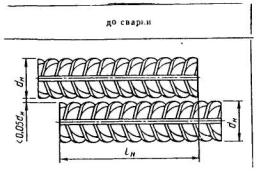 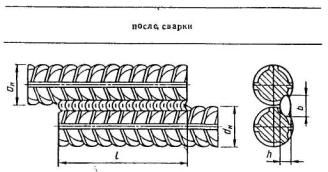 размеры в ммразмеры в ммразмеры в ммразмеры в ммразмеры в ммразмеры в ммразмеры в ммОбозначение типа соединения, способа сваркиКласс арматурыd нl н =ll 1bhС21-РнА- I10-406 d н0,5 d н , но ³ 100,5 d н , но ³ 80,5 d н , но ³ 4С21-РнА- II , A - III10-408 d н0,5 d н , но ³ 100,5 d н , но ³ 80,5 d н , но ³ 4С21-РнА- IV10-3210d н0,5 d н , но ³ 100,5 d н , но ³ 80,5 d н , но ³ 4С21-РнA-V10-3210d н0,5 d н , но ³ 100,5 d н , но ³ 80,5 d н , но ³ 4С21-РнA-VI10-2210d н0,5 d н , но ³ 100,5 d н , но ³ 80,5 d н , но ³ 4С21-РнA т -IIIC6-328d н0,5 d н , но ³ 100,5 d н , но ³ 80,5 d н , но ³ 4С21-РнA т -IVC, A т -V, A т -VCK10-3210 d н0,5 d н , но ³ 100,5 d н , но ³ 80,5 d н , но ³ 4Размеры в ммРазмеры в ммРазмеры в ммРазмеры в ммРазмеры в ммРазмеры в ммРазмеры в ммРазмеры в ммОбозначение типа соединения, способа сваркиКласс арматурыd нl нl 3l 4bhС22-РуA т - V1428,5 dн5,0 dн7,0 dн0,5 d н , но ³ 80,25 d н , но ³ 4С22-РуA т - V1626,5 dн5,0 dн7,0 dн0,5 d н , но ³ 80,25 d н , но ³ 4С22-РуA т - V1824,5 dн5,0 dн7,0 dн0,5 d н , но ³ 80,25 d н , но ³ 4С22-РуA т - V20, 2221,5 dн4,5 dн6,5 dн0,5 d н , но ³ 80,25 d н , но ³ 4С22-РуA т - V25, 2821,0 dн4,5 dн6,0 dн0,5 d н , но ³ 80,25 d н , но ³ 4С22-РуA т- V 11434,5 dн5,5 dн8,5 dн0,5 d н , но ³ 80,25 d н , но ³ 4С22-РуA т- V 11629,5 dн5,5 dн7,5 dн0,5 d н , но ³ 80,25 d н , но ³ 4С22-РуA т- V 11825,5 dн5,5 dн7,5 dн0,5 d н , но ³ 80,25 d н , но ³ 4С22-РуA т- V 120, 2225,5 dн5,5 dн7,5 dн0,5 d н , но ³ 80,25 d н , но ³ 4С22-РуA т- V 125, 2825,0 dн5,5 dн7,0 dн0,5 d н , но ³ 80,25 d н , но ³ 4Размеры в ммРазмеры в ммРазмеры в ммРазмеры в ммРазмеры в ммРазмеры в ммОбозначение типа соединения, способа сваркиКласс арматурыd нl=l' нbhС23-РэА -I10-406 d нС23-РэA-II, A-III10-258 d н0,5 d н , но ³ 80,25 d н , но ³ 4С23-РэАт-IIIС10-188 d н0,5 d н , но ³ 80,25 d н , но ³ 4С23-РэАт-IVС10-1810 d нКласс арматурыДиаметры стыкуемых стержней, ммЗначение коэффициента gA - I10-401,5A-IIДо 401,5A-IIIАт -III С10-406-322A-IV, Ат -IV С , A-VA-V1, Ат -V СК , Ат -V10-322Диаметр стыкуемых стержней ( d н), ммЧисло слоев в шве сварного соединенияДиаметр электрода ( d э), ммСварочный ток ( I св ), A10-2022-2832-401224-555-6150-175200-225225-275Толщина свариваемых элементов, ммДиаметр электрода, ммСварочный ток, А4-53480-130140-2005-10456140-200190-280240-350более 105678190-280240-350320-450400-450Тип порошковой проволокиТип сварного соединенияТолщина плоских свариваемых элементов, ммДиаметр проволоки, ммСварочный ток, АНапряжение дуги, ВСкорость подачи проволоки, м/чВылет проволоки, ммПП-АНЗ(ПП-АНЗС)Нахлесточное Тавровое5-83270-300320-35022-2624-2814218840-50ПП-АНЗ(ПП-АНЗС)Нахлесточное Тавровое-10-153-360-390-25-29-236-40-50ПП-АН7Нахлесточное Тавровое5-82,3160-24021-23150-20015-30ПП-АН7Нахлесточное Тавровое10-152,3200-23022-24200-23015-30ПП-2ДСКНахлесточное Тавровое-5-82,35240-260250-27022-2624-27188210-40-50ПП-2ДСКНахлесточное Тавровое-10-152,35-270-300-24-27-236-268-40-50ПП-АН IIНахлесточное Тавровое5-152,4250-30023-26--СП-3Нахлесточное Тавровое5-152,35200-35023-30265-33720-60Толщина металлопроката, ммПоложение шва в пространствеДиаметр электродной проволоки, ммРазмер катета шва, ммСварочный ток, АНапряжение дуги, ВСкорость сварки, м/чВылет электродной проволоки,4Нижнее Вертикальное1,23130-15023-2525-3010-126Нижнее Вертикальное1,65150-17024-2618-2012-156Потолочное1,25110-12023-2515-1710-1212Нижнее Вертикальное1,68180-22024-2615-1812-1512Потолочное1,67170-18024-2612-1412-1516Нижнее Вертикальное1,68200-23024-2614-1612-15Толщина свариваемыхМинимальные размеры шваМинимальные размеры шваТолщина свариваемыхкатет углового шва, ммплощадь сечения шва, мм7-1011-2223-40689183240,5ТерминПояснение12Ванная сваркаПроцесс, при котором расплавление торцов стыкуемых стержней происходит, в основном, за счет тепла ванны расплавленного металла.Ванная механизированная сваркаПроцесс ванной сварки, при котором подача сварочной проволоки в зону сварки производится автоматически, а управление дугой или держателем - вручную.Ванная одноэлектродная сваркаПроцесс ванной сварки, при котором электродный материал в виде одиночного (штучного) электрода подается в зону сварки вручную.Дуговая механизированная сварка порошковой проволокойПроцесс сварки, при котором электродный материал в виде порошковой проволоки подается в зону сварки автоматически.Инвентарная формаПриспособление многоразового (медь, графит) использования, обеспечивающее формирование наплавленного металла при ванной сварке и легкое удаление после сварки.Стальная скоба-накладкаВспомогательный элемент, обеспечивающий формирование сварного шва, являющийся неотъемлемой частью соединения и воспринимающий часть нагрузки при работе соединения в конструкции.Крестообразное соединениеСоединение стержней, сваренных в месте пересечения.Осадка (Н-, мм) стержней в крестообразных соединенийВеличина вдавливания стержней друг в друга на участке, нагретом при контактной сварке до пластического состояния.Комбинированные несущие и формующие элементыЭлементы, состоящие из остающейся стальной полускобы накладки и инвентарной медной полуформы (детали).Дуговая механизированная сварка под флюсом без присадочного металлаПроцесс, в котором весь цикл сварки выполняется в заданном автоматическом режиме.Дуговая ручная сварка с малой механизацией под флюсом без присадочного металлаПроцесс, в котором вспомогательные операции частично механизированы, а весь цикл сварки выполняется вручную.Обозначение соединенияТемпература эксплуатации (изго товления ),°САрматурные стали,   классы, марки, диаметры, ммАрматурные стали,   классы, марки, диаметры, ммАрматурные стали,   классы, марки, диаметры, ммАрматурные стали,   классы, марки, диаметры, ммАрматурные стали,   классы, марки, диаметры, ммАрматурные стали,   классы, марки, диаметры, ммАрматурные стали,   классы, марки, диаметры, ммАрматурные стали,   классы, марки, диаметры, ммАрматурные стали,   классы, марки, диаметры, ммАрматурные стали,   классы, марки, диаметры, ммАрматурные стали,   классы, марки, диаметры, ммАрматурные стали,   классы, марки, диаметры, ммАрматурные стали,   классы, марки, диаметры, ммАрматурные стали,   классы, марки, диаметры, ммАрматурные стали,   классы, марки, диаметры, ммАрматурные стали,   классы, марки, диаметры, ммАрматурные стали,   классы, марки, диаметры, ммАрматурные стали,   классы, марки, диаметры, ммОбозначение соединенияТемпература эксплуатации (изго товления ),°СА- IIА- IIА- IIА- IIА- IIА- IIIА- IIIА- IIIА- IIIА- IIIА- IIIАт- III СА- IVАт- IV СА- VАт -VA-VIАт- VIОбозначение соединенияТемпература эксплуатации (изго товления ),°ССт5спСт5спСт5пс, Ст5ГпсСт5пс, Ст5Гпс10ГС35ГС35ГС35ГС25Г2С25Г2С25Г2ССт5сп, Ст5пс20ХГ2Ц 20ХГ2Т25Г2С, 27ГС,28С23Х2Г2Т20ГС, 20ГС222Х2Г2С до 2220ГС 20ГС2, до 32Обозначение соединенияТемпература эксплуатации (изго товления ),°СДо 28До 40До 28До 40До 32До 18До 28До 40До 18До 28До 40До 32До 32До 32До 32До 3222Х2Г2С до 2220ГС 20ГС2, до 32K1-K тK2-K тВыше 0544455545545НД5НД4ид4K1-K тK2-K тДо -30543354445445НД5НД4ид4K1-K тK2-K тДо -4043НДНД53334434НД4НД3ид3K1-K тK2-K тДо -55НДНДНДНД5НДНДНД3334НД4НДНДидНДК3-РрВыше 03НД3НД5НДНДНД33НД4НД4НД3НДНДК3-РрНиже 0НДНДНДНДНДНДНДНДНДНДНДНДНДНДНДНДНДНДC 1-КоС2-КнС3-КмС4-КпВыше 0554455545545454НД3НДC 1-КоС2-КнС3-КмС4-КпДо -30553355545545454НД3НДC 1-КоС2-КнС3-КмС4-КпДо -4044НДНД54434434343НДНДНДC 1-КоС2-КнС3-КмС4-КпДо -55НДНДНДНД5НДНДНД33НД3НД33НДНДНДС5-МфС6-МлС7-РвС8-МфС9-МпC 10-РвВыше 054445тн54ТН54НДНДНДНДНДНДНДС5-МфС6-МлС7-РвС8-МфС9-МпC 10-РвДо -3044335тн43ТН43НДНДНДНДНДНДНДС5-МфС6-МлС7-РвС8-МфС9-МпC 10-РвДо - 4033НДНД5тн33ТН43НДНДНДНДНДНДНДС5-МфС6-МлС7-РвС8-МфС9-МпC 10-РвДо -55НДНДНДНД5тнНДНДТН33НДНДНДНДНДНДНДС11-МфС12-МпС13-РвВыше 0НЦНЦНЦНЦНЦНЦНЦ3НЦНЦ4НЦНЦНЦНЦНЦНЦНЦС11-МфС12-МпС13-РвДо -30НЦНЦНЦНЦНЦНЦНЦ3НЦНЦ3НЦНЦНЦНЦНЦНЦНЦС11-МфС12-МпС13-РвДо -10НЦНЦНЦНЦНЦНЦНЦ3НЦНЦ3НЦНЦНЦНЦНЦНЦНЦС11-МфС12-МпС13-РвДо -55НЦНЦНЦНЦНЦНЦНЦНДНЦНЦ3НЦНЦНЦНЦНЦНЦНЦОбозначение соединенияТемпература эксплуатации (изготовления),°САрматурные стали,   классы, марки, диаметры, ммАрматурные стали,   классы, марки, диаметры, ммАрматурные стали,   классы, марки, диаметры, ммАрматурные стали,   классы, марки, диаметры, ммАрматурные стали,   классы, марки, диаметры, ммАрматурные стали,   классы, марки, диаметры, ммАрматурные стали,   классы, марки, диаметры, ммАрматурные стали,   классы, марки, диаметры, ммАрматурные стали,   классы, марки, диаметры, ммАрматурные стали,   классы, марки, диаметры, ммАрматурные стали,   классы, марки, диаметры, ммАрматурные стали,   классы, марки, диаметры, ммАрматурные стали,   классы, марки, диаметры, ммАрматурные стали,   классы, марки, диаметры, ммАрматурные стали,   классы, марки, диаметры, ммАрматурные стали,   классы, марки, диаметры, ммАрматурные стали,   классы, марки, диаметры, ммАрматурные стали,   классы, марки, диаметры, ммОбозначение соединенияТемпература эксплуатации (изготовления),°СА- IIА- IIА- IIА- IIА- IIА- IIIА- IIIА- IIIА- IIIА- IIIА- IIIАт- III СА- IVАт- IV СА- VАт -VA-VIАт- VIОбозначение соединенияТемпература эксплуатации (изготовления),°ССт5спСт5спСт5пс, Ст5ГпсСт5пс, Ст5Гпс10ГС до 3235ГС35ГС35ГС25Г2С25Г2С25Г2ССт5сп, Ст5пс20ХГ2Ц 20ХГ2Т25Г2С, 27ГС,28С23Х2Г2Т20ГС, 20ГС222Х2Г2С до 2220ГС 20ГС2, до 32Обозначение соединенияТемпература эксплуатации (изготовления),°СДо 28До   40ДО 28До 4010ГС до 32До 18До 28До 40До 18До 28До 40До 32До 32До 32До 32До 3222Х2Г2С до 2220ГС 20ГС2, до 32С14-МпC 15- PcС16-МоС17-МпC 18- MoC 19- P мВыше 0545ТН53ТН545НДНДНДНДНДНДС14-МпC 15- PcС16-МоС17-МпC 18- MoC 19- P мДо -3044335ТН43ТН435НДНДНДНДНДНДС14-МпC 15- PcС16-МоС17-МпC 18- MoC 19- P мДо -4033НДНД5ТН33ТН434НДНДНДНДНДНДС14-МпC 15- PcС16-МоС17-МпC 18- MoC 19- P мДо -55НДНДНДНД5ТННДНДТН333НДНДНДНДНДНДС20-РмВыше 055445ТН54ТН55НДНДНДНДНДНДНДС20-РмДо -3054435ТН44ТН54НДНДНДНДНДНДНДС20-РмДо -4043335ТН43ТН44НДНДНДНДНДНДНДС20-РмДо -55НДНДНДНД4ТННДНДТН33НДНДНДНДНДНДНДC 21- P нВыше 0655455545555454444C 21- P нДо -30644455545545454433C 21- P нДо -40433354434444343333C 21- P нДо -55333353333334НД4НД3НДНДС22-РуВыше 0нцнцнцнцнцнцнцнцнцнцнцнцнцнцнц4НД4С22-РуДо -30нцнцнцнцнцнцнцнцнцнцнцнцнцнцнц3НД3С22-РуДо -40нцнцнцнцнцнцнцнцнцнцнцнцнцнцнц3НД3С22-РуДо -55нцнцнцнцнцнцнцнцнцнцнцнцнцнцнцНДНДНДС23-РэВыше 04НД4НД544НД44НД4НД4НДНДНДНДС23-РэДо -304НД3НД544НД44НД4НД4НДНДНДНДС23-РэДо -403НДНДНД433НД33НД3НД3НДНДНДНДС23-РэДо -55НДНДНДНД4НДНДНД33НД3НД3НДНДНДНДОбозначение соединенияТемпература эксплуатации (изготовления),°САрматурные стали,   классы, марки, диаметры, ммАрматурные стали,   классы, марки, диаметры, ммАрматурные стали,   классы, марки, диаметры, ммАрматурные стали,   классы, марки, диаметры, ммАрматурные стали,   классы, марки, диаметры, ммАрматурные стали,   классы, марки, диаметры, ммАрматурные стали,   классы, марки, диаметры, ммАрматурные стали,   классы, марки, диаметры, ммАрматурные стали,   классы, марки, диаметры, ммАрматурные стали,   классы, марки, диаметры, ммАрматурные стали,   классы, марки, диаметры, ммАрматурные стали,   классы, марки, диаметры, ммАрматурные стали,   классы, марки, диаметры, ммАрматурные стали,   классы, марки, диаметры, ммАрматурные стали,   классы, марки, диаметры, ммАрматурные стали,   классы, марки, диаметры, ммАрматурные стали,   классы, марки, диаметры, ммАрматурные стали,   классы, марки, диаметры, ммОбозначение соединенияТемпература эксплуатации (изготовления),°СА- IIА- IIА- IIА- IIА- IIА- IIIА- IIIА- IIIА- IIIА- IIIА- IIIАт- III СА- IVАт- IV СА- VАт -VA-VIАт- VIОбозначение соединенияТемпература эксплуатации (изготовления),°ССт5спСт5спСт5пс, Ст5ГпсСт5пс, Ст5Гпс10ГС до 3235ГС35ГС35ГС25Г2С25Г2С25Г2ССт5сп, Ст5пс20ХГ2Ц 20ХГ2Т25Г2С, 27ГС,28С23Х2Г2Т20ГС, 20ГС222Х2Г2С до 2220ГС 20ГС2, до 32Обозначение соединенияТемпература эксплуатации (изготовления),°СДо 28До 40До 28До 4010ГС до 32До 18До 28До 40До 18До 28До 40До 32До 32До 32До 32До 3222Х2Г2С до 2220ГС 20ГС2, до 32С24-МфС25-МпС26-РсС27-МфС28-МпС29-РсВыше 055555тн54ТН545НДНДНДНДНДНДС24-МфС25-МпС26-РсС27-МфС28-МпС29-РсДо -3054545тн54ТН545НДНДНДНДНДНДС24-МфС25-МпС26-РсС27-МфС28-МпС29-РсДо -4044335тн43ТН445НДНДНДНДНДНДС24-МфС25-МпС26-РсС27-МфС28-МпС29-РсДо -5533335тн33ТН334НДНДНДНДНДНДС30-МфC 31-МпС32-РсВыше 0НЦНЦНЦНЦНЦНЦНЦ4НЦНЦ4НДНДНДНДНДНДНДС30-МфC 31-МпС32-РсДо -30НЦНЦНЦНЦНЦНЦНЦ3НЦНЦ3НДНДНДНДНДНДНДС30-МфC 31-МпС32-РсДо -40НЦНЦНЦНЦНЦНЦНЦ3НЦНЦ3НДНДНДНДНДНДНДС30-МфC 31-МпС32-РсДо -55НЦНЦНЦНЦНЦНЦНЦНДНЦНЦНДНДНДНДНДНДНДНДH 1-РшВыше 0434355435445454444H 1-РшДо -30433355435435353333H 1-РшДо -403НДНДНД54334334343333H 1-РшДо -553НДНДНД4НДНДНД33НД3НД3НДНДНДНДН2-КрН3-КпН4-КаВыше 05НД5НД55НДНД5НДНД5НДНДНДНДНДНДН2-КрН3-КпН4-КаДо -305НД5НД55НДНД5НДНД5НДНДНДНДНДНДН2-КрН3-КпН4-КаДо -404НД4НД54НДНД4НДНД4НДНДНДНДНДНДН2-КрН3-КпН4-КаДо -553НД3НД53НДНД4НДНД4НДНДНДНДНДНДТ1-МфТ2-РфТ3-МжВыше 0544454435544НДНДНДНДНДНДТ1-МфТ2-РфТ3-МжДо -304333544НД4434НДНДНДНДНДНДТ1-МфТ2-РфТ3-МжДо -404333533НД4433НДНДНДНДНДНДТ1-МфТ2-РфТ3-МжДо -554НДНДНД4НДНДНД44НДНДНДНДНДНДНДНДТ6-КсВыше 05НД4НД544НД54НДНДНДНДНДНДНДНДТ6-КсДо -305НД4НД544НД54НДНДНДНДНДНДНДНДТ6-КсДо -404НД3НД533НД43НДНДНДНДНДНДНДНДТ6-КсДо -553НД3НД433НД33НДНДНДНДНДНДНДНДОбозначение соединенияТемпература эксплуатации (изготовления),°САрматурные стали, классы, марки, диаметры, ммАрматурные стали, классы, марки, диаметры, ммАрматурные стали, классы, марки, диаметры, ммАрматурные стали, классы, марки, диаметры, ммАрматурные стали, классы, марки, диаметры, ммАрматурные стали, классы, марки, диаметры, ммАрматурные стали, классы, марки, диаметры, ммАрматурные стали, классы, марки, диаметры, ммАрматурные стали, классы, марки, диаметры, ммАрматурные стали, классы, марки, диаметры, ммАрматурные стали, классы, марки, диаметры, ммАрматурные стали, классы, марки, диаметры, ммАрматурные стали, классы, марки, диаметры, ммАрматурные стали, классы, марки, диаметры, ммАрматурные стали, классы, марки, диаметры, ммАрматурные стали, классы, марки, диаметры, ммАрматурные стали, классы, марки, диаметры, ммАрматурные стали, классы, марки, диаметры, ммОбозначение соединенияТемпература эксплуатации (изготовления),°СА- IIА- IIА- IIА- IIА- IIА- IIIА- IIIА- IIIА- IIIА- IIIА- IIIАт- III СА- IVАт- IV СА- VАт -VA-VIАт- VIОбозначение соединенияТемпература эксплуатации (изготовления),°ССт5спСт5спСт5пс, Ст5ГпсСт5пс, Ст5Гпс10ГС до 3235ГС35ГС25Г2ССт5сп, Ст5псСт5сп, Ст5пс20ХГ2Ц 20ХГ2Т25Г2С, 27ГС,28С23Х2Г2Т20ГС, 20ГС222Х2Г2С до 2220ГС 20ГС2, до 3222Х2Г2С до 2220ГС 20ГС2, до 32Обозначение соединенияТемпература эксплуатации (изготовления),°СДо 28До 40До 28До 4010ГС до 32До 18До 28До 40До 18До 28До 40до 32до 32до 32до 32до 3222Х2Г2С до 2220ГС 20ГС2, до 32Т7-КоВыше 0545454445445НДНДНДНДНДНДТ7-КоДо -30544454435435НДНДНДНДНДНДТ7-КоДо -40434353334334НДНДНДНДНДНДТ7-КоДо -553НД3НД433НД33НД4НДНДНДНДНДНДТ8-МвТ9-РвВыше 0545455545543НДНДНДНДНДНДТ8-МвТ9-РвДо -30545454445543НДНДНДНДНДНДТ8-МвТ9-РвДо -40434354434433НДНДНДНДНДНДТ8-МвТ9-РвДо -55333343333333НДНДНДНДНДНДТ10-МсТ11-МцТ12-РэВыше 0544454445543НДНДНДНДНДНДТ10-МсТ11-МцТ12-РэДо -30443354444443НДНДНДНДНДНДТ10-МсТ11-МцТ12-РэДо -4033НДНД53334433НДНДНДНДНДНДТ10-МсТ11-МцТ12-РэДо -55НДНДНДНД4НДНДНД333НДНДНДНДНДНДНДТ13-РкВыше 054445НЦ54НЦ54НДНДНДНДНДНДНДТ13-РкДо -3044335НЦ44НЦ44НДНДНДНДНДНДНДТ13-РкДо -4043НДНД5НЦ33НЦ43НДНДНДНДНДНДНДТ13-РкДо -553НДНДНД4НЦНДНДНЦ33НДНДНДНДНДНДНДДата и сменаНаименование, инвентарный номер оборудованияОбнаруженные неисправностиОтметка об устраненииПричина неисправностиПодписи передающего и принимающего сменуОтметкиОтметкиДата и сменаНаименование, инвентарный номер оборудованияОбнаруженные неисправностиОтметка об устраненииПричина неисправностиПодписи передающего и принимающего сменумастера по сваркеначальника и энергетика (механика) цехаКраткое описание ремонтаДетали (узлы,) подлежащие проверкеДетали (узлы,) подлежащие проверкеКраткое описание ремонтаНаименованиеКоличествоМарка проволокиДиаметр, ммПространственное положение при сваркеМеханические свойства металлического шваМеханические свойства металлического шваМеханические свойства металлического шваМеханические свойства металлического шваРекомендуемые области примененияМарка проволокиДиаметр, ммПространственное положение при сваркеs в , МПаs т , МПаd 5 , %KCU+20 , Д ж/см2Рекомендуемые области примененияПП-АН32,8 и 3,0нижние500-27,0160Сварка протяженными швами стыковых с круглыми накладками, нахлесточных соединений арматуры и закладных изделий, тавровых соединений в зинкованное отверстие, а также соединительных элементов в монтажных условиях. Стыковая комбинированная сварка арматуры (типы С25-Мп, C 28-Мп и С30-Мп по ГОСТ 14098-91 ).ПП-АН72,0 и 2,3все кроме потолочного51025,0170Сварка протяженными швами стыковых с круглыми накладками, нахлесточных соединений арматуры и закладных изделий, тавровых соединений в зинкованное отверстие, а также соединительных элементов в монтажных условиях. Стыковая комбинированная сварка арматуры (типы С25-Мп, C 28-Мп и С30-Мп по ГОСТ 14098-91 ).ПП-АН112,0 и 2,4все520-24,0180Сварка протяженными швами стыковых с круглыми накладками, нахлесточных соединений арматуры и закладных изделий, тавровых соединений в зинкованное отверстие, а также соединительных элементов в монтажных условиях. Стыковая комбинированная сварка арматуры (типы С25-Мп, C 28-Мп и С30-Мп по ГОСТ 14098-91 ).ПП-2ДСК2,4все кроме потолочного50022,0140Сварка протяженными швами стыковых с круглыми накладками, нахлесточных соединений арматуры и закладных изделий, тавровых соединений в зинкованное отверстие, а также соединительных элементов в монтажных условиях. Стыковая комбинированная сварка арматуры (типы С25-Мп, C 28-Мп и С30-Мп по ГОСТ 14098-91 ).СП-32,2 и 2,6нижнее53044020,080Сварка протяженными швами стыковых с круглыми накладками, нахлесточных соединений арматуры и закладных изделий, тавровых соединений в зинкованное отверстие, а также соединительных элементов в монтажных условиях. Стыковая комбинированная сварка арматуры (типы С25-Мп, C 28-Мп и С30-Мп по ГОСТ 14098-91 ).ПП-АН19Н3,049040023,084Сварка протяженными швами стыковых с круглыми накладками, нахлесточных соединений арматуры и закладных изделий, тавровых соединений в зинкованное отверстие, а также соединительных элементов в монтажных условиях. Стыковая комбинированная сварка арматуры (типы С25-Мп, C 28-Мп и С30-Мп по ГОСТ 14098-91 ).СП-92,8нижнее60054018,057То же и все виды многослойной сварки в формующих элементах или без них по ГОСТ 14098-91ППТ-92,6нижнее58551020,090То же и все виды многослойной сварки в формующих элементах или без них по ГОСТ 14098-91ПП-АН192,4все кроме сверху вниз59046020,0127Все виды ванной сварки в формующих устройствах, а также комбинированная сварка стыковых соединений арматуры (типы С25-Мп, C 28-Мп и С30-Мп по ГОСТ 14098-91 )ПП-АН24СМ2,3все кроме сверху вниз590-65044020,080Все виды ванной сварки в формующих устройствах, а также комбинированная сварка стыковых соединений арматуры (типы С25-Мп, C 28-Мп и С30-Мп по ГОСТ 14098-91 )ПП-АН30С2,3все кроме сверху вниз69054016,080Все виды ванной сварки в формующих устройствах, а также комбинированная сварка стыковых соединений арматуры (типы С25-Мп, C 28-Мп и С30-Мп по ГОСТ 14098-91 )Марка электродаТип электродаРод и полярность токаПространственное положение при сваркеМеханические свойства металла шваМеханические свойства металла шваМеханические свойства металла шваМеханические свойства металла шваМеханические свойства металла шваРежим прокалкиПроизводительность, кг/чУсловное обозначение завода изготовителяМарка электродаТип электродаРод и полярность токаПространственное положение при сваркеs в , МПаs т , МПаd 5 , %y , %KCU+20 , Д ж/см2Режим прокалкиПроизводительность, кг/чУсловное обозначение завода изготовителяМарка электродаТип электродаРод и полярность токаПространственное положение при сваркеs в , МПаs т , МПаd 5 , %y , %KCU+20 , Д ж/см2Режим прокалкиПроизводительность, кг/чУсловное обозначение завода изготовителяМарка электродаТип электродаРод и полярность токаПространственное положение при сваркеs в , МПаs т , МПаd 5 , %y , %KCU+20 , Д ж/см2Режим прокалкиПроизводительность, кг/чУсловное обозначение завода изготовителя12345676910111203С -23Э42Постоянный, переменный; обратнаяВсе, кроме сверху вниз44035020,098140°С, 0,7 ч.-1АН0-5Э42Постоянный, переменный; прямая, обратная-"-45034325,060127180°С, 1 ч.2,72АН0-6Э42Постоянный, переменный; прямая, обратнаяВсе; кроме сверху вниз41235822,060118180°С, 1 ч.2,2425АН0-4Э46-"--"-46036022,065147180°С, 1 ч.1,923AH 0-14Э46-"--"-45136226,060147200°С, 1 ч.1.9423AH 0-18Э46-"--"-47037322,060127180°С, 1 ч.2,44203С-4Э46-"--"-52643625,1134140°С, 0,7 ч.2,067803С-6Э46Постоянный, переменный, обратная-"-43138726,5118160°С, 1 Ч.1,5603 C -12Э46-"-Все52742025,0134160°С, 0,5 ч.1,7903 C -21Э46Постоянный, переменный, обратнаяВсе, кроме сверху вниз48137325,0-127140°С1,71МР-3Э46Постоянный, переменный, прямая, обратная-"-470373--78180°С, 1 ч.1,7101103 C - 20РЭ50АПостоянный, переменный, обратнаяВсе51643328,9-183385°С, 1,5 ч.1,7103 C - 18Э50А-"-Все, кроме сверху вниз61947625,0-251270°С, 1 ч.1,5103 C -25Э50АПостоянный, обратная-"-53940226,0-221270°С, 1 ч.1,5103 C - 29Э50АПостоянный, обратнаяВсе, кроме сверху вниз549-26,0-177370°С, 1,5 ч.1,61УОНИ-13/55Э50А-"--"-54041026,065200350°С, 1 ч.1,5121314УОНИ- 13/55УЭ55Постоянный, переменный, обратнаяНижнее59344623,5-167270°С, 1 ч.1,61103 C - 24МЭ60Постоянный, обратнаяВсе, кроме сверху вниз65753623,0-197370°С1,61ВСФ-65УЭ60-"--"-63052026,070170Конструктивные параметры арматурных изделийТипы машинТипы машинТипы машинТипы машинТипы машинТипы машинКонструктивные параметры арматурных изделийMTM - I 60MTM-I66МТМ -289КТС-06* (МТМ-35)МТМ-32МТМ-292 (МТМ-207)Ширина (габаритная), ммдо 38001000-2650до 2000до 16501050-3050100-750Количество продольных стержней, шт.36261010166(8)Шаг продольных стержней, мм-100 и более (кратное 50)100 и более100-160020050-75Шаг поперечных стержней, мм-60-300100-400100-40050-600100, 200, 300, 600080-400Диаметр продольных стержней, мм3-123-83-й14-4012-325-25Диаметр поперечных стержней, мм3-103-63-66-128-144-12Исходные конструктивные и технологические параметрыТипы машинТипы машинТипы машинИсходные конструктивные и технологические параметрыMT -1928MT -2103MT -3001Габаритная ширина изделия при сварке в одном направлении (вылет электрода), мм5001200500Наибольший вторичный ток, кА19При стабилизации напряжения питающей сети 21+2,1; при наибольшем значении напряжения питающей сети без стабилизации 23,130Класс и диаметры, мм, арматуры в сетках и каркасахВр-1, А-1 от 4+4 до 16+16Вр-1,А-1 на жестком режиме от 4+4 до 16+16A - I от 6+6 до 25+25Класс и диаметры, мм, арматуры в сетках и каркасахA-II, A-III Ат -III С , Ат -IV Сна мягком режиме до 22+22A - I от 6+6 до 25+25Класс и диаметры, мм, арматуры в сетках и каркасахот 6+6 до 12+12A-II, A-III Ат- IIIС , Ат-IVС на жестком режиме до 12+12 на мягком режиме до 16+16A - II , A - III от 6+6 до 18+18Ат-IIIС, Ат-IVС  до 18+18Исходные конструктивные и технологические параметрыИсходные конструктивные и технологические параметрыТип машинТип машинТип машинТип машинТип машинТип машинИсходные конструктивные и технологические параметрыИсходные конструктивные и технологические параметрыМТП-1110МТП-1111МТП-1401МТП-1409МТП-2401 (К-2438)МТП -240211234567Наибольший вторичный ток, кАНаибольший вторичный ток, кА111114142424Номинальный сварочный ток, кАНоминальный сварочный ток, кА88-12,5--Класс и диаметры, мм, арматуры в каркасахBp-1, A-Iжесткий режим до 6+6 мягкий режим до 16+16минимальный 3+54+4 до 16+16 2/14+1414+40до 16+40Класс и диаметры, мм, арматуры в каркасахA-II, A-III, Ат -III С , Ат -IV Сдо 8+8максимальный 8+204+4 до 10+10 3/14+1414+40до 16+40Тип используемых клещейТип используемых клещейКТП-8-1КТП-8-2КТП-8-6КТП-8-7КТГ-8-1КТГ-8-2КТГ-8-3КТГ-8-4Тип в каталоге не указанКТГ-12-3-1КТГ-12-3-2-Номинальный вылет, мм, соответственно с типом клещейНоминальный вылет, мм, соответственно с типом клещей2055030372061043937801503007037Масса, кг, машины и соответственно клещейМасса, кг, машины и соответственно клещей280161611,53034016151516-27шкаф управления 190400172130090Масса, кг, машины и соответственно клещейМасса, кг, машины и соответственно клещей280161611,53034016151516-27шкаф управления 190400172190шкаф управления 39030090Масса, кг, машины и соответственно клещейМасса, кг, машины и соответственно клещей280161611,53034016151516-27шкаф управления 190400172190шкаф управления 39030090Масса, кг, машины и соответственно клещейМасса, кг, машины и соответственно клещей280161611,53034016151516-27шкаф управления 190400172190шкаф управления 39030090Масса, кг, машины и соответственно клещейМасса, кг, машины и соответственно клещей280161611,53034016151516-27шкаф управления 190400172190шкаф управления 39030090Основные параметры машин и их технологические возможностиТип машинТип машинТип машинТип машинОсновные параметры машин и их технологические возможностиMC 0-201МС0-606МС-2008-04MC 0-711-272 1/Наибольший вторичный ток, кА45525250Номинальная потребляемая мощность, кВ.А200-95 при ПВ - 50%60Номинальное усилие осадки, даН2000-61,7 (кН)7000Диапазон свариваемых сечений, мм2арматура классаA - I120-1400100-2000до 2000200-500А- II , А- III , Ат- III С и Ат- IV С120-800Усилие зажатия, даН400096 (кН)20 000Наибольшая скорость осадки, мм/с40--100Скорость оплавления, мм/с0,5-5,0--0,2-10ВыпрямителиВыпрямителиВыпрямителиВыпрямителиВыпрямителиВыпрямителиВыпрямителиВыпрямителиВыпрямителиВыпрямителиТип источникаВнешняя характеристикаНапряжение, ВНапряжение, ВПределы регулирования сварочного тока, АНоминальныеНоминальныеТемпература окружающего воздуха, °СЗавод изготовительТип источникаВнешняя характеристикатрехфазной сетихолостого ходаПределы регулирования сварочного тока, Арежим работы ПН, %рабочее напряжение (пределы регулирования), Впотребляемая мощность, кВтТемпература окружающего воздуха, °СЗавод изготовитель12345678910ВД-201падающая220 или 380-30-200289,8от –40 до +40"Искра"ВД-201падающая220 или 38060от –40 до +40"Искра"ВД-306падающая220 или 38061-7045-3153224от –40 до +40ВильнюсскийДЦ-307падающая220 или 3807050-400315400-603522-36-от –40 до +40ВильнюсскийВДГ-303жесткая220 или 3806050-315604021от -10 до +40СимферопольскийВД-402падающая220 или 3808050-4706036-от -30 до +40ТбилисскийВДУ-5052/падающаяжесткая220 или 3808550-50060-5006022-4618-5040от -40 до +40"Электрик"ВДУ-506падающаяжесткая220 или 3808550-50060-5006022-4618-5040от -10 до +40ВильнюсскийВДУ-601падающаяжесткая3809060-63065-6306022-5218-5660от -10 до +40ВильнюсскийВДМ -4х301 четырехпостовой двухпостовой-38080-10060-315100-5006022-3224-40126от -10 до +40ВильнюсскийВДМ-1201-до восьми постов-38080315 при работе 8 постов606099от -40 до +40"Электрик"ВДУ-1202-38085250-125010024-56120от -40 до +40"Электрик"Тип источникаВнешняя характеристикаПределы регулирования сварочного тока, АНапряжение холостого хода, ВНоминальныеНоминальныеНоминальныеТемпература окружающего воздуха,Завод изготовительТип источникаВнешняя характеристикаПределы регулирования сварочного тока, АНапряжение холостого хода, Врежим работы ПН, %рабочее напряжение, Впотребляемая мощность, кВтТемпература окружающего воздуха,Завод изготовительГД-4003 однопостовойпадающаяжесткая15-40070-3001006060363214,49,6от -40 до +50ВильнюсскийГД-2х2505 двухпостовой-60-300100603022,2от -45 до +40ВильнюсскийГД-4х2502 ГД-4х2503 четырехпостовой-70-250100603038от -45 до +40ВильнюсскийПД-3101 однопостовой-90-315375 при ПН=35%906032,617,4от -45 до +40ВильнюсскийУДЗ-103 однопостовой-15-20010026,4-от -45 до +50ВильнюсскийТип источникаПределы регулирования сварочногоНапряжение , ВНапряжение , ВНоминальныеНоминальныеНоминальныеТемпература окружающего воздуха, иЗавод-изготовительТип источникаПределы регулирования сварочноготрехфазной сетихолостого ходарежим работы, ПН , %рабочее напряжение, Впотребляемая мощность, кВтТемпература окружающего воздуха, иЗавод-изготовительТДМ-165ТДМ-25455-17085-250220, 380622526301116,8от -40Кокандский электромашиностроительныйТДМ-317У2В диапазоне малых токов (ДМТ) 60-140220, 380Регулируемое в пределах 12-80603312,5Кокандский электромашиностроительныйТДМ-317- I У2В диапазоне больших токов (ДБТ) 140-370220, 380Регулируемое в пределах 12-80603312,5Кокандский электромашиностроительныйТДМ-401У2ДМТ, 80 -200220, 380Регулируемое в пределах 12-80603617,3"Искра"ТДМ-401-1У2ДБТ, 200-460220, 380Регулируемое в пределах 12-80603617,3"Искра"ТДМ -503 (пять модификаций)90-560220, 38065-756024-4223,8Ташкентский электромашиностроительный -ТДФЖ 1002ДМТ 300-800380-1005556от -10 по 445Ташкентский электромашиностроительный -ТДФЖ-2002600-1200 В диапазоне средних токов380-10076152от -10 по 445ВильнюсскийНаименование продукции (серия, тип, марка, климатическое исполнениеНазначение, краткая техническая характеристикаПредприятие-разработчикизготовитель (код ОКПС)123Оборудование для механизированных видов электродуговой сварки под флюсом и открытой дугойОборудование для механизированных видов электродуговой сварки под флюсом и открытой дугойОборудование для механизированных видов электродуговой сварки под флюсом и открытой дугой1. Полуавтомат сварочный с ВДУ-506ПДФ-502УХЛ2 (ПШ-116)Предназначен для сварки под флюсом постоянным током (ванным методом) и порошковой самозащитной проволокой соединений арматуры при монтаже железобетонных   конструкций.Номинальное напряжение питающей сети В 380.Номинальный сварочный ток при ПВ = 60% и цикле сварки 5 мин, А 500.Пределы регулирования сварочного тока, А 150-500.Пределы регулирования напряжения на дуге В 20-45.Диаметр электродной проволоки, мм:стальной сплошной        1,6-2,5,стальной порошковой    2,0-3,0.Скорость подачи электродной проволоки в режимах, м/ч:первом    120-400втором    300-600третьем   750Габаритные размеры подающего устройства, мм 490x365x420Масса подающего устройства, кг   20Масса комплекта поставки (без источника питания), кг   54ОКТБ ИЭС им. Е.О.Патона1. Полуавтомат сварочный с ВДУ-506ПДФ-502УХЛ2 (ПШ-116)Предназначен для сварки под флюсом постоянным током (ванным методом) и порошковой самозащитной проволокой соединений арматуры при монтаже железобетонных   конструкций.Номинальное напряжение питающей сети В 380.Номинальный сварочный ток при ПВ = 60% и цикле сварки 5 мин, А 500.Пределы регулирования сварочного тока, А 150-500.Пределы регулирования напряжения на дуге В 20-45.Диаметр электродной проволоки, мм:стальной сплошной        1,6-2,5,стальной порошковой    2,0-3,0.Скорость подачи электродной проволоки в режимах, м/ч:первом    120-400втором    300-600третьем   750Габаритные размеры подающего устройства, мм 490x365x420Масса подающего устройства, кг   20Масса комплекта поставки (без источника питания), кг   54КЗЭСО 02139982. Полуавтомат сварочныйПД0-517УЗ с ВДУ-506 для нужд народного хозяйства экспорт (умеренный климат)Предназначен для сварки сплошной и порошковой проволокой на постоянном токе открытой дуги.ПДО-517-1 предназначен также для сварки в среде защитных газов и отличается наличием отсоса аэрозолей из зоны сварки.ПД0-517-2 отличается от основного исполнения расширенным диапазоном скоростей подачи проволоки.ПДО-517-3 отличается наличием отсоса аэрозолей из зоны сварки.Номинальное напряжение питающей сети, В:при частоте 50 Гц - 220, 230, 380, 400, 415, 440,при частоте 60 Гц - 220, 380, 440.Номинальный сварочный ток при ПВ = 60% А 500.Наибольший диаметр порошковой электродной проволоки, мм     3Скорость подачи электродной проволоки, м/ч:при частоте 50 ГцПДО-517                100-750ПДО-517-1, ПДО-517-2, ПДО-517-3               93-925при частоте 60 Гц ПДО-517    120-900ПДО-517-1, ПДО-517-2, ПДО-517-3 112-1100Масса, кг     29ОКТБ ИЭС им. Е.О.Патона2. Полуавтомат сварочныйПД0-517УЗ с ВДУ-506 для нужд народного хозяйства экспорт (умеренный климат)Предназначен для сварки сплошной и порошковой проволокой на постоянном токе открытой дуги.ПДО-517-1 предназначен также для сварки в среде защитных газов и отличается наличием отсоса аэрозолей из зоны сварки.ПД0-517-2 отличается от основного исполнения расширенным диапазоном скоростей подачи проволоки.ПДО-517-3 отличается наличием отсоса аэрозолей из зоны сварки.Номинальное напряжение питающей сети, В:при частоте 50 Гц - 220, 230, 380, 400, 415, 440,при частоте 60 Гц - 220, 380, 440.Номинальный сварочный ток при ПВ = 60% А 500.Наибольший диаметр порошковой электродной проволоки, мм     3Скорость подачи электродной проволоки, м/ч:при частоте 50 ГцПДО-517                100-750ПДО-517-1, ПДО-517-2, ПДО-517-3               93-925при частоте 60 Гц ПДО-517    120-900ПДО-517-1, ПДО-517-2, ПДО-517-3 112-1100Масса, кг     29"Искра" 02127273. Полуавтомат сварочный ПДО-604УЗ для нужд народного хозяйства экспорт (умеренный климат)Предназначен для дуговой сварки и наплавки стальной порошковой проволокой открытой дугой на постоянном токе с отсосом сварочных аэрозолей из зоны сварки строительных конструкций из низкоуглеродистых и низколегированных сталей.Номинальное напряжение питающей сети, В:при частоте 50 Гц - 380, 400, 415при частоте 60 Гц - 380, 440Номинальный сварочный ток при ПВ = 60%, А        630Диаметр электродной проволоки, мм                2,0-3,6блока управленияСкорость подачи электродной проволоки, м/ч:при частоте 50 Гц                                   60-600при частоте 60 Гц                                   72-720Габаритные размеры, мм                 1000x660x630ОКТБ ИЭС им.Е.О.Патона СКБ "Искра"3. Полуавтомат сварочный ПДО-604УЗ для нужд народного хозяйства экспорт (умеренный климат)Предназначен для дуговой сварки и наплавки стальной порошковой проволокой открытой дугой на постоянном токе с отсосом сварочных аэрозолей из зоны сварки строительных конструкций из низкоуглеродистых и низколегированных сталей.Номинальное напряжение питающей сети, В:при частоте 50 Гц - 380, 400, 415при частоте 60 Гц - 380, 440Номинальный сварочный ток при ПВ = 60%, А        630Диаметр электродной проволоки, мм                2,0-3,6блока управленияСкорость подачи электродной проволоки, м/ч:при частоте 50 Гц                                   60-600при частоте 60 Гц                                   72-720Габаритные размеры, мм                 1000x660x630"Искра" 0212727Оборудование для механизированной электродуговой сварки в среде защитных газовОборудование для механизированной электродуговой сварки в среде защитных газовОборудование для механизированной электродуговой сварки в среде защитных газов4. Полуавтомат сварочный ПДГ-312УЗ с ВДГ-303 и БУСП для нужд народного хозяйства (умеренный климат)Предназначен для дуговой сварки плавящимся электродом изделий из низкоуглеродистых и низколегированных сталей протяженными и прерывистыми швами.Номинальное напряжение питающей сети, В:при частоте 50 Гц - 220, 240, 380, 415при частоте-60 Гц - 220, 230, 380, 400, 415, 440.Номинальный сварочный ток при ПВ = 60% и цикле сварки 10 мин, А      315Диаметр электродной проволоки, мм     1,0-1,4Скорость подачи электродной проволоки, м/ч    75-1000Мощность, потребляемая схемой управления, Вт      450Расход защитного газа, л/ч     500-960Габаритные размеры, мм:подающего устройства           430x330x220блока управления                    270x230x185                                                           3,2"Электрик" СЭМЗ 02139825. Полуавтомат сварочный ПДГ-508УЗ с ВДУ-506 для нужд народного хозяйства экспорт (умеренный климат)ПДГ-5С8УЗ с ВДУ-505 для нужд народного хозяйства экспорт (умеренный климат)Предназначен для сварки сплошной проволокой в углекислом газе, стыковых, нахлесточных и угловых соединений из низкоуглеродистой стали.Номинальное напряжение питающей сети, В:при частоте 50 Гц - 220, 240, 380, 400, 415при частоте 60 Гц - 220, 230, 380, 400, 415, 440Номинальный сварочный ток при ПВ = 60% и цикле сварки 6 мин, А        500Диаметр электродной проволоки, мм     1,2-2Скорость подачи электродной проволоки, м/ч       108-932Расход газа, л/мин     8-20Габаритные размеры, мм:подающего устройства       445x316x370шкафа управления               450x300x240Масса, кг:подающего устройства       22шкафа управления              25ОКТБ ИЭС им.Е.О.Патона5. Полуавтомат сварочный ПДГ-508УЗ с ВДУ-506 для нужд народного хозяйства экспорт (умеренный климат)ПДГ-5С8УЗ с ВДУ-505 для нужд народного хозяйства экспорт (умеренный климат)Предназначен для сварки сплошной проволокой в углекислом газе, стыковых, нахлесточных и угловых соединений из низкоуглеродистой стали.Номинальное напряжение питающей сети, В:при частоте 50 Гц - 220, 240, 380, 400, 415при частоте 60 Гц - 220, 230, 380, 400, 415, 440Номинальный сварочный ток при ПВ = 60% и цикле сварки 6 мин, А        500Диаметр электродной проволоки, мм     1,2-2Скорость подачи электродной проволоки, м/ч       108-932Расход газа, л/мин     8-20Габаритные размеры, мм:подающего устройства       445x316x370шкафа управления               450x300x240Масса, кг:подающего устройства       22шкафа управления              25КЗЭСО 02139986. Полуавтомат сварочный ПДГ-515УЗ с ЗДУ-506 для нужд народного хозяйства экспорт (умеренный климат)Предназначен для дуговой сварки плавящимся электродом изделий из низкоуглеродистых и низколегированных сталей протяженными и прерывистыми швами.Номинальное напряжение питающей сети, В:при частоте 50 Гц - 220, 240, 380, 415при частоте 60 Гц - 220, 230, 380, 400, 415, 440Номинальный сварочный ток при ПВ = 60% и цикле сварки о мин, А    500Диаметр электродной проволоки, мм: 1,2; 1,6; 2,0Скорость подачи электродной проволоки, м/ч     75-960Расход защитного газа, л/ч          500-1200Габаритные размеры, мм:подающего устройства          438x340x220блока управления             306x360x218Масса, кг:подающего устройства      13блока управления               5,2ВНИИЭСО6. Полуавтомат сварочный ПДГ-515УЗ с ЗДУ-506 для нужд народного хозяйства экспорт (умеренный климат)Предназначен для дуговой сварки плавящимся электродом изделий из низкоуглеродистых и низколегированных сталей протяженными и прерывистыми швами.Номинальное напряжение питающей сети, В:при частоте 50 Гц - 220, 240, 380, 415при частоте 60 Гц - 220, 230, 380, 400, 415, 440Номинальный сварочный ток при ПВ = 60% и цикле сварки о мин, А    500Диаметр электродной проволоки, мм: 1,2; 1,6; 2,0Скорость подачи электродной проволоки, м/ч     75-960Расход защитного газа, л/ч          500-1200Габаритные размеры, мм:подающего устройства          438x340x220блока управления             306x360x218Масса, кг:подающего устройства      13блока управления               5,2"Электрик" 57583257. Полуавтомат сварочный ПДГ-516УЗ с ВДУ-5С6 для нужд народного хозяйства экспорт (умеренный климат)Предназначен для дуговой сварки стальной сплошной проволокой в среде углекислого газа стальных металлоконструкций во всех пространственных положениях.Номинальное напряжение питающей сети, В:при частоте 50 Гц - 220, 380, 400, 415при частоте 60 Гц - 220, 380, 440Номинальный сварочный ток при ПВ - 60% и цикле сварки 5 мин, А        500Диаметр электродной проволоки, мм       1,2-2,0Скорость подачи электродной проволоки, м/ч      100-960Расход защитного газа, л/ч           500-1280Габаритные размеры подающего устройства, мм 464х365х430Масса подающего   устройства, кг       16,6ВНИИЭСО7. Полуавтомат сварочный ПДГ-516УЗ с ВДУ-5С6 для нужд народного хозяйства экспорт (умеренный климат)Предназначен для дуговой сварки стальной сплошной проволокой в среде углекислого газа стальных металлоконструкций во всех пространственных положениях.Номинальное напряжение питающей сети, В:при частоте 50 Гц - 220, 380, 400, 415при частоте 60 Гц - 220, 380, 440Номинальный сварочный ток при ПВ - 60% и цикле сварки 5 мин, А        500Диаметр электродной проволоки, мм       1,2-2,0Скорость подачи электродной проволоки, м/ч      100-960Расход защитного газа, л/ч           500-1280Габаритные размеры подающего устройства, мм 464х365х430Масса подающего   устройства, кг       16,6КЗЭСО02139988. Полуавтомат сварочный ПДГ-603УХЛ4 с ВДУ-601 для нужд народного хозяйства экспорт (умеренный климат)Предназначен для сварки стальной проволокой в среде углекислого газа стальных металлоконструкций во все пространственных положениях.Номинальное напряжение питающей сети, В:при частоте 50 Гц - 220, 380, 400, 415при частоте 60 Гц - 220, 380, 440Номинальный сварочный ток при ПВ = 60% и цикле сварки 5 мин, А      630Диаметр электродной проволоки, мм:сплошной                     1,2-2,5порошковой                 2,0-3,0Скорость подачи электродной проволоки, м/ч      98-1012Расход воды для охлаждения горелки при давлении 98 кПа, л/ч       60Габаритные размеры падающего устройства, мм 473x365x430Масса подающего устройства, кг       16ВНИИЭСООКТБ ИЭС им.Е.О.Патона8. Полуавтомат сварочный ПДГ-603УХЛ4 с ВДУ-601 для нужд народного хозяйства экспорт (умеренный климат)Предназначен для сварки стальной проволокой в среде углекислого газа стальных металлоконструкций во все пространственных положениях.Номинальное напряжение питающей сети, В:при частоте 50 Гц - 220, 380, 400, 415при частоте 60 Гц - 220, 380, 440Номинальный сварочный ток при ПВ = 60% и цикле сварки 5 мин, А      630Диаметр электродной проволоки, мм:сплошной                     1,2-2,5порошковой                 2,0-3,0Скорость подачи электродной проволоки, м/ч      98-1012Расход воды для охлаждения горелки при давлении 98 кПа, л/ч       60Габаритные размеры падающего устройства, мм 473x365x430Масса подающего устройства, кг       16КЗЭСО0213998Диаметр наружного из свариваемых стержней, ммДиаметр поковки ( D ) после горячей ковки, ммОт 3 до 1025Свыше 10 до 2240Свыше 22 до 5063Свыше 50 до 100100Диаметр арматурыОбозначение ТСС на упаковкеМасса упаковки (порции), кг20ТСА-200,8-0,8522ТСА-220,85-0,925ТСА-251,2-1,328ТСА-281,3-1,432ТСА-321,6-1,736ТСА-362,2-2,340ТСА-402,65-2,75Диаметр арматуры, мм№ чертежа формы№ чертежа формы№ чертежа тигля (для любых стыков)Диаметр арматуры, ммгоризонтальный стыквертикальный стык№ чертежа тигля (для любых стыков)123420CP213.00.00.032CP213.00.00.022CP213.10.00.00122CP213.00.00.033CP213.00.00.023CP213.10.00.00125CP213.00.00.034CP213.00.00.024CP213.10.00.00128CP214.00.00.035СР 213.00.00.025CP213.10.00.00132CP214.00.00.031CP213.00.00.021CP213.10.00.00136CP214.00.00.036CP213.00.00.026CP213.10.00.00240CP214.00.00.037CP 213.00.00.027CP213.10.00.002Диаметр арматуры,мм№ чертежа оснастки№ чертежа оснасткиТиглиДиаметр арматуры,ммгоризонтальный стыквертикальный стыкТигли20CP 213.32.00.000CP213.22.00.00022CP213.33.00.000CP213.23.00.00025CP213.34.00.000CP213.24.00.00028CP213.35.00.000CP213.25.00.00032CP213.31.00.000CP213.21.00.00036CP213.36.00.000CP213.26.00.00040CP213.37.00.000CP 213.27.00.000Геометрический параметрПред. откл.121. Соосность стержней в стыковых соединениях, выполненных контактной сваркой, при номинальном диаметре стержней, мм:10-280,10dн32-400,05dн45-800,03dн2. То же, выполненных ванной сваркой в инвентарных формах, ванно-шовной и дуговой на стальной скобе- накладке, а также дуговой сваркой многослойными швами, при номинальном диаметре стержней, мм:20-280,15dн32-400,10dн45-600,06dн70-800,03dн3. То же, выполненных дуговой сваркой швами с накладками из стержней (типов C 21 и С22 по ГОСТ 14078), при арматурной стали классов:A - I , A-II и Ас-II диаметрами 10-40 мм0,3 dнA-II диаметрами 45-80 мм, A-III диаметрами 10-40 мм,A-IV и A-V I диаметрами 10-22 мм, Ат-IVС, Ат-IVК,A-V и Ат-V диаметрами 10-32 мм, Ат-IIIС и Ат-VСКдиаметрами 10-28 мм0,2 dн4. Створность накладок из стержней и стыкуемой арматуры в стыковых соединениях типов C 21 и С22 при номинальном диаметре стержней, мм:10-280,5 dн32-400,3 dн45-600,2 dн70-800,1 dн5. Симметричность расположения накладки из стержня и стальной скобы-накладки относительно сварного стыка в продольном направлении (за исключением стыков со смещенными накладками) при длине накладки:2 d н± 0,10dн3 d н± 0,15dн4 dн± 0,20dн6 d н± 0,30d н8 d н± 0,40d н10 d н± 0,50d н6. Длина накладки из стержня и стальной скобы-накладки± 0,50dн7. Длина сварного шва и стыковых соединений типа С22 по ГОСТ 14008± 0,5dн8. Длина нахлестки в соединениях типов С23 и H 1 по ГОСТ 14098-91 при длине нахлестки:3 d н - 4 d н± 0,5dн5 dн - 6 dн8 dн - 10 dн9. Ширина валиковых швов при номинальном диаметре свариваемых стержней, мм:10 - 16± 0,2dн18 - 80± 0,1dнНазначение оборудования, инструмента, приспособлений и основные проверяемые показателиТехнические требованияДопускаемые отклонения от требований123I . Оборудование для контактной стыковой и точечной сваркиI . Оборудование для контактной стыковой и точечной сваркиI . Оборудование для контактной стыковой и точечной сварки1. Напряжение первичного тока380 В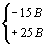 2. Рабочее давление сжатого воздуха5,5 ати-1 ати3. Герметичность системы охлажденияПолная4. Циркуляция воды в системе охлажденияБеспрепятственная, с расходом, указанным в паспорте машины-5. Длина рычага механизма осадки у стыковых сварочных машин с ручным приводомПри сварке арматурной стали класса А- IV не менее 1200 мм-6. Длина рукоятки ручных зажимов стержней в электродах стыковых сварочных машинНе менее 500 мм-7. Установка электродова) В машинах для стыковой сварки - соосное расположение свариваемых стержней-7. Установка электродовб) В машинах для точечной сварки с двусторонним подводом тока - соосное расположение верхнего и нижнего электродов-7. Установка электродовв) То же, с односторонним подводом тока - оси смежных электродов должны располагаться в одной вертикальной плоскости параллельно друг к другу-8. Закрепление электродов и чистота поверхностиНадежное, без люфтов, до металлического блеска-9. Наличие измерительных приборовМетрологически аттестованныеПо паспортуII . Оборудование для дуговой сваркиII . Оборудование для дуговой сваркиII . Оборудование для дуговой сварки1. Тип источника питания токомВ зависимости от способа сварки-2. Подключение источника питания током постовК самостоятельным электрическим сборкам, получающим ток от отдельных фидеров ближайшего трансформаторного поста-3. Напряжение тока, питающего первичную обмотку сварочного трансформатора380 В4. Напряжение холостого хода генератора при полуавтоматической ванной сваркеНа 2-5 В выше начального напряжения сварки5. Прикрепление гибких токоподводящих кабелей (к трансформаторам, друг к другу и т.п.)Плотное с помощью наконечников, скрепляемых болтами или другим способом, обеспечивающим хороший электрический контактб. Площадь поперечного сечения гибких токоподводящих кабелейВ зависимости от сварочного тока в А:б. Площадь поперечного сечения гибких токоподводящих кабелейдо 200 - 25 мм22x10 мм2б. Площадь поперечного сечения гибких токоподводящих кабелей200-300 - 50 мм22x10 мм2б. Площадь поперечного сечения гибких токоподводящих кабелей300-400 - 70 мм22x25 мм2б. Площадь поперечного сечения гибких токоподводящих кабелей400-600 - 95 мм22x35 мм27. Длина гибкого кабеляНе более 30 м-8. Гибкие кабелиБез нарушения изоляции, скруток-9. Полярность дуги при сварке постоянным токомВ соответствии с требованиями настоящих технологических разделов РТМ-10. Наличие измерительных приборовМетрологически аттестованныеПо паспорту11. Скорость подачи сварочной проволокиВ зависимости от диаметров проволоки и свариваемых стержнейПо паспорту12. Равномерность подачи сварочной проволокиПодача без рывков и задержек13. Диаметр отверстия в наконечнике держателя полуавтоматаНаконечник выбирается в зависимости от диаметра свариваемой проволоки. Диаметр отверстия канала наконечника должен быть больше диаметра проволоки на 0,3 ммПо паспорту14. Выработка канала в наконечнике держателяМестная выработка не более 1,5 ммНаконечник может быть повернут так, чтобы проволока прижималась   к невыработанному участку каналаIII . Инструмент (электроды) для контактной стыковой или точечной сваркиIII . Инструмент (электроды) для контактной стыковой или точечной сваркиIII . Инструмент (электроды) для контактной стыковой или точечной сварки1. Геометрические размерыВ зависимости от диаметра свариваемых стержнейПри точечной сварке увеличение диаметра или размеров овальной рабочей поверхности в плане вследствие деформации электродов   не должно превышать 3 мм2. Форма электродов для точечной сваркиВ зависимости от вида свариваемых элементов3. Форма гнезд в электродах для сварки арматурной стали встыкВ зависимости от класса арматурной стали, соблюдение размеров4. Состояние рабочей поверхности электродова) Чистые до металлического блескаВмятины глубиной4. Состояние рабочей поверхности электродовб) Отсутствие вмятины - желобка в месте контакта со стержнямине более 1,5 мм4. Состояние рабочей поверхности электродовв) Требуемая форма поверхностиIV . Приспособления для дуговой сварки швами или ванной сваркиIV . Приспособления для дуговой сварки швами или ванной сваркиIV . Приспособления для дуговой сварки швами или ванной сварки1. Тип и размеры инвентарных формВ зависимости от положения и диаметра свариваемых стержней-2. Износ инвентарных формЗазор между цилиндрическими поверхностями стержней и форм не более 2 мм, а толщина стенок уменьшена   не более чем на 0,15 d н-3. Состояние внутренней (рабочей) поверхности медных формСвободна от шлака-4. Струбцины и зажимыСпециальныеИной конструкции при условии обеспечения заданной технологии сваркиV . Оборудование, приспособления и инструмент для контроля качестваV . Оборудование, приспособления и инструмент для контроля качестваV . Оборудование, приспособления и инструмент для контроля качества1. Разрывные машины с приспособлениямиВ зависимости от величины разрывного усилия и метода испытания. Метрологически аттестованные-2. Измерительный инструмент, шаблоныМетрологически аттестованныеПогрешность - до 1,0 мм специализированные, имеющие сертификат3. Ультразвуковые дефектоскопы с механическими устройствамиВ зависимости от диаметра арматуры, метода контроля, метрологически аттестованныеСпециализированные, имеющие сертификатВид сваркиТип соединенияТип образца по рис.3Вид испытаний на:Диаметр стержней, d н , ммОсновные размеры образцов, ммОсновные размеры образцов, ммОсновные размеры образцов, ммВид сваркиТип соединенияТип образца по рис.3Вид испытаний на:Диаметр стержней, d н , ммl 1l 2l 3Контактная стыковаяСтыковоеаРастяжение10-2525-40--³ 10 d н³ 20 d нКонтактная точечнаяКрестообразноебвсрезрастяжение(ослабление)3-1012-2528-403-815-5025-4040-60³ 10 d н808010050³ 20 d н³ 1 5 d н³ 10 d н³ 10 d нКонтактная точечнаяНахлесточноегсрез10-251005 d +20³ 5 d нВанная или дуговая (под флюсом, швами либо точками)Тавровоедотрыв10-2525-40100100100(2 ¸ 2,5) d н+20³ 10 d н³ 10 d нВанная или дуговая (под флюсом, швами либо точками)СтыковоеНахлесточноеаграстяжение срез8-408-40-100-(3 ¸ 5) d н³ 10 d н³ 10 d нВанная или дуговая (под флюсом, швами либо точками)Крестообразноеврастяжение (ослабление)10-2225050³ 10 d нНаименование дефектаДопускаемые дефекты при диаметре свариваемых стержней, ммДопускаемые дефекты при диаметре свариваемых стержней, ммНаименование дефектаДопускаемые дефекты при диаметре свариваемых стержней, ммДопускаемые дефекты при диаметре свариваемых стержней, ммНаименование дефектаДопускаемые дефекты при диаметре свариваемых стержней, ммДопускаемые дефекты при диаметре свариваемых стержней, ммНаименование дефекта10-2832-401. Число отдельных пор диаметром до 2 мм в соединениях, выполненных:дуговой сваркой протяженными швами на длине шва 100 мм24при сварке другими способами452. Цепочки пор диаметром до 2 мм и длиной до 50 мм в соединениях, выполненных:дуговой сваркой протяженными швамиНе допускаются2при сварке другими способамиНе допускаются13. Глубина усадочных раковин наплавленного металла при выполнении стыковых соединений ванной, ванно-шовной и дуговой сваркой, мм23Размах значений предела прочности сварных соединений в выборкеСредние значения предела прочности С сварных соединений стержней, по оси которых действует испытательная нагрузка, из арматурной стали классаСредние значения предела прочности С сварных соединений стержней, по оси которых действует испытательная нагрузка, из арматурной стали классаСредние значения предела прочности С сварных соединений стержней, по оси которых действует испытательная нагрузка, из арматурной стали классаСредние значения предела прочности С сварных соединений стержней, по оси которых действует испытательная нагрузка, из арматурной стали классаСредние значения предела прочности С сварных соединений стержней, по оси которых действует испытательная нагрузка, из арматурной стали классаСредние значения предела прочности С сварных соединений стержней, по оси которых действует испытательная нагрузка, из арматурной стали классаРазмах значений предела прочности сварных соединений в выборкеA - IА- II и Ас- IIА- III и Ат- III СА- IVА- VА- VIДо 39(4) включ.314(32)432(44)530(54)785(80)942(96)1060(109)Св. 39(4) до 78(8)   включ.334(34)461(47)559(57)814(83)961(98)1100(112)78(8) до 118(12) включ.373(38)491(50)589(60)844(86)981(100)1128(115)Класс арматурной сталиТип сварных соединений по ГОСТ 14098-91 , подлежащих ультразвуковому контролюТип сварных соединений по ГОСТ 14098-91 , подлежащих ультразвуковому контролюА I -А III по ГОСТ 5781-82Ат-IIIС- Ат-IVС по ГОСТ 10884-81C 5- C 13, С20+-C 14- C 19++Диаметр стержня d н , мм20-3236-4045-8020/40-32/40Уровень опорного сигнала20263026Тип преобразователяЧастота f , мГп   ± 0,5Угол ввода a , град. ± 2Стрела h , мм ± 2Размер пьезоэлемента а, ммРадиус кривизны* Rn, ммП323Н2;550;60;65106a < Rn < 1,66аП323Н1.860129Размеры, ммРазмеры, ммРазмеры, ммРазмеры, ммРазмеры, ммРазмеры, ммРазмеры, ммРазмеры, ммРазмеры, ммРазмеры, ммРазмеры, ммРазмеры, ммРазмеры, ммРазмеры, ммРазмеры, ммТипы сварных соединений по ГОСТ 14096Схема контроляУгол ввода a , град.Установочные расстояния l ± 5 между ПЭП для стержней диаметром d нУстановочные расстояния l ± 5 между ПЭП для стержней диаметром d нУстановочные расстояния l ± 5 между ПЭП для стержней диаметром d нУстановочные расстояния l ± 5 между ПЭП для стержней диаметром d нУстановочные расстояния l ± 5 между ПЭП для стержней диаметром d нУстановочные расстояния l ± 5 между ПЭП для стержней диаметром d нУстановочные расстояния l ± 5 между ПЭП для стержней диаметром d нУстановочные расстояния l ± 5 между ПЭП для стержней диаметром d нУстановочные расстояния l ± 5 между ПЭП для стержней диаметром d нУстановочные расстояния l ± 5 между ПЭП для стержней диаметром d нУстановочные расстояния l ± 5 между ПЭП для стержней диаметром d нУстановочные расстояния l ± 5 между ПЭП для стержней диаметром d нТипы сварных соединений по ГОСТ 14096Схема контроляУгол ввода a , град.202225283236404550607080С5-С20Зеркальнотеневая658896104117140156176-----Зеркальнотеневая6064728090100120132150165195225255Зеркальнотеневая50-------105120150175195С5-С7, С20Теневая6580808890100108------C 8- C 10Теневая96104112117130132144Размеры, ммРазмеры, ммРазмеры, ммРазмеры, ммРазмеры, ммРазмеры, ммРазмеры, ммРазмеры, ммРазмеры, ммРазмеры, ммРазмеры, ммРазмеры, ммРазмеры, ммДиаметры стержней d нУстановочные расстояния l ± 5  между ПЭП для стержней диаметромУстановочные расстояния l ± 5  между ПЭП для стержней диаметромУстановочные расстояния l ± 5  между ПЭП для стержней диаметромУстановочные расстояния l ± 5  между ПЭП для стержней диаметромУстановочные расстояния l ± 5  между ПЭП для стержней диаметромУстановочные расстояния l ± 5  между ПЭП для стержней диаметромУстановочные расстояния l ± 5  между ПЭП для стержней диаметромУстановочные расстояния l ± 5  между ПЭП для стержней диаметромУстановочные расстояния l ± 5  между ПЭП для стержней диаметромУстановочные расстояния l ± 5  между ПЭП для стержней диаметромУстановочные расстояния l ± 5  между ПЭП для стержней диаметромУстановочные расстояния l ± 5  между ПЭП для стержней диаметромДиаметры стержней d н222225252828323236364040Диаметры стержней d нУгол ввода a , град.Угол ввода a , град.Угол ввода a , град.Угол ввода a , град.Угол ввода a , град.Угол ввода a , град.Угол ввода a , град.Угол ввода a , град.Угол ввода a , град.Угол ввода a , град.Угол ввода a , град.Угол ввода a , град.Диаметры стержней d н6560656065606560656065602085659070957010075105801108022--95701007510580110801158525----1107511585120901259528------125901309513510032--------14010514511036----------160120Число измерений амплитуды прошедшего сигнала4 и более32Объем выборки соединений, %101520Диаметр стержнейБаллыРазность амплитуд D А i = A 0 - А i min , дБ сварных соединений типовРазность амплитуд D А i = A 0 - А i min , дБ сварных соединений типовРазность амплитуд D А i = A 0 - А i min , дБ сварных соединений типовРазность амплитуд D А i = A 0 - А i min , дБ сварных соединений типовДиаметр стержнейБаллыC 5- C 13, С20C 5- C 13, С20С14-С19С14-С19Диаметр стержнейБаллыПоложения системы искателейПоложения системы искателейПоложения системы искателейПоложения системы искателейДиаметр стержнейБаллы1-1; 3-32-21-1; 3-32-220-251³ 14³ 16³ 16³ 1320-25214 > D А i ³ 516 > D А i ³ 816 > D А i ³ 1213 > D А i ³ 920-253< 6< 8< 12< 928-321³ 15³ 18³ 16³ 1528-32215 > D А i ³ 718 > D А i ³ 1 016 > D А i ³ 1 215 > D А i ³ 928-323< 7< 10< 12< 936-401³ 16³ 20³ 20³ 1736-40216 > D А i ³ 820 > D А i ³ 1220 > D А i ³ 1617 > D А i ³ 1136-403< 8< 12< 16< 1145-801--³ 26³ 2445-802--26 > D А i ³ 1424 > D А i ³ 1245-803< 14< 12Диаметры стержнейБаллыРазность амплитуд D А i = A 0 - А i min , дБ    сварных соединений типовРазность амплитуд D А i = A 0 - А i min , дБ    сварных соединений типовДиаметры стержнейБаллыC 5- C 13, С20С14-С1920-251> 14> 1620-25214 ³ D А i ³ 816 > D А i ³ 1020-253< 8< 1028-321> 16> 1828-32216 > D А i ³ 1018 > D А i ³ 1228-323< 10< 1236-401> 18> 2036-40218 > D А i ³ 1220 > D А i ³ 1436-403< 12< 1445-801->2245-802-22 > D А i ³ 1645-803-< 16Внешний дефектОсновные причины возникновенияМетоды предупреждения или устраненияДопускаемые дефекты и их величины1234I . Соединения, выполненные контактной стыковой или точечной сваркойI . Соединения, выполненные контактной стыковой или точечной сваркойI . Соединения, выполненные контактной стыковой или точечной сваркойI . Соединения, выполненные контактной стыковой или точечной сваркой1. Подплавление или поджог стержней в электродахНедостаточное усилие сжатия стержней, преждевременное включение сварочного тока, загрязнение рабочей поверхности электрода (контактных губок), загрязнение поверхности стержнейСтрогое соблюдение требований РТМ. Усиление текущего контроля-2. НепроварНизкая ступень сварочного трансформатора, недостаточная продолжительность подогрева или оплавления, преждевременное выключение сварочного тока, малая скорость или усилие осадкиТо же-3. Малая или большая величина осадки при точечной сварке; отсутствие гратаМалый или большой сварочный ток или продолжительность его протекания; загрязнение поверхности стержнейПереключить ступени трансформатора-4. Переход от поверхности стержней к усилению в песте стыка плавный; грат пестами отсутствуетМалые продолжительность подогрева или усилие осадкиТо же-5. Перегрев металла в зоне соединенияа) При стыковой сварке высока ступень трансформатора или велика продолжительность плавления, подогрева или осадки под током;--5. Перегрев металла в зоне соединенияб) При точечной сварке высока ступень трансформатора2 или велика выдержка под токомСм. п.1 настоящей таблицы6. Глубокая вмятина на стержне от электрода при точечной сварке элементов закладных изделийВысока ступень трансформатора или велика продолжительность выдержки под током; нарушены форма или размеры электродаТо жеПроверить размеры электрода со стороны стержня; при нарушении формы или размеров сменить электродГлубина вмятины не более 0,1 диаметра стержня7. Выплески из зоны сварной точки при точечной сваркеМало усилие сжатия стержней или высока ступень сварочного трансформатора; не очищены электроды или стержниСм. п.1.Улучшить подготовку стержней-8. Одностороннее смятие стержня под электродом при точечной сваркеЭлектроды установлены с перекосомУстановить электроды в соответствии с требованиями технологических разделов настоящих РТМ-9. Смещение или перелом осей стержней в стыкеЭлектроды (контактные губки) установлены с перекосом, неточная установка "креста", недостаточная жесткость зажимов машиныУстановить правильно электроды. Вырезать и заварить вновьСм.табл. 1 настоящего раздела РТМ10. Подплавление поверхности стержнейКороток цикл "сжатие", грязные стержниПравильно настроить машину по режимам технологических разделов настоящих РТЫ-11. Отсутствие венчика гратаНарушены параметры режима, пропуски в зажигании игнитроновТо же-II . Соединения закладных изделий, выполняемых пол флюсом, вСО2   и ручной дуговой сваркойII . Соединения закладных изделий, выполняемых пол флюсом, вСО2   и ручной дуговой сваркойII . Соединения закладных изделий, выполняемых пол флюсом, вСО2   и ручной дуговой сваркойII . Соединения закладных изделий, выполняемых пол флюсом, вСО2   и ручной дуговой сваркой1. Не возбуждается дугаЗагрязнение детали, большая величина дугового промежуткаСтрогое соблюдение требований настоящих РТМ, очистить поверхность-2. Поджог анкерного стержня или пластик в местах контактаСлабое усилие зажатия, большой ток короткого замыканияТо же-3. Деталь не сварена, непровар, затек шлакаМала величина осадки и ее продолжительности под током, большой сварочный токТо же-4. Угол между анкером и плоскостью £ 85°Перекос механизма зажатияУстранить перекос, деталь бракуется-5. Смещение венчика наплавленного металла и разница его по высотеНарушение режима сварки, увеличен скос стержня при рубкеСтрогое соблюдение требований настоящих РТМСм. п. 3.4.56. Поры, шлаковые включенияЗагрязненность поверхностей, флюса, газаТо же-III . Соединения, выполненные ванной или дуговой шовной сваркойIII . Соединения, выполненные ванной или дуговой шовной сваркойIII . Соединения, выполненные ванной или дуговой шовной сваркойIII . Соединения, выполненные ванной или дуговой шовной сваркой1. Неравномерное сечение валикового шваНедостаточная квалификация сварщика, неправильный режим сварки; большой сварочный ток и малая скорость сварки, неравномерный зазор между свариваемыми элементамиУсиление текущего контроля, удаление дефектных участков и наплавка новыхПо ГОСТ 10922-902. Несоответствие размеров валиковых швовНедостаточная квалификация или невнимательность сварщика-То же3. ПрожогиБольшой сварочный ток и малая скорость сваркиПовторная сварка после вырезки дефектных участков газовым или керосиновым резаком-4. Подрезы основного металла при дуговой сваркеБольшой сварочный ток, неправильная сборка элементов соединения, недостаточная квалификация сварщикаСоблюдение режима сварки, усиление текущего контроля. Зачистить и подварить электродами типа Э55-5. Подрезы металла верхнего стержня при ванной сварке вертикальных стержнейНизкая квалификация сварщика, повышенное напряжение дуги в конце процесса сварки, несоблюдение рациональной техники сваркиТо же-6. То же, нижнего стержняТо же, или повышенный межторцевой зазорТо же, или правильная сборка соединения-7. Видимое несплавление основного металла с наплавленнымНесоблюдение режима и техники сваркиВыполнение сварки в строгом соответствии с рекомендациями настоящих РТМ. Усиление по результатам УЗК по приложению 3По ГОСТ 238588. Резкий переход от наплавленного металла к основномуМалая квалификация сварщика, несоблюдение рациональной техники сварки, износ медных форм, несоответствие размеров форм диаметру стержнейСоблюдение рекомендаций настоящих РТМ, заменить формуПо ГОСТ 140969. Ослабленное сечение наплавленного металлаПреждевременное прекращение процесса сваркиЗаварка дефекта с предварительным подогревом места исправления до 750-800 °СТо же10. Чрезмерное усиление наплавленного металла в верхней части соединения горизонтальных стержнейВелика продолжительность - процесса сваркиСнять лишнее усиление резаком или абразивным кругомВысота усиления в пределах до 0,4 диаметра свариваемых стержней11. То же, в нижней части стыка, выполненного ванной сваркойИзнос форм, несоответствие размеров форм диаметру стержней; применение деформированных медных скоб или скоб с прожогамиСменить формуТо же12. Поры, раковины и шлаковые включения в наплавленном металлеНизкое качество сварочных материалов, влажность покрытия электродов, большая длина дуги, чрезмерно большой сварочный токСтрогое соблюдение техники и режима сварки, применение доброкачественных электродов, усиление по приложению 3По ГОСТ 2385813. Усадочные раковины в верхней части наплавленного металлаНесоблюдение техники сварки на последней стадии процессаБ конце процесса электрод следует перемещать по направлению к центру ванны. Исправить по п.4 данной таблицыУсадочные раковины глубиной не более 2-3 мм14. Вздутие наплавленного металла в стыках, выполненных полуавтоматической ванной сваркойФлюс и сварочные проволоки загрязнены примесями; недостаточная глубина шлаковой ванныУсилить контроль за качеством сварочных материалов. Увеличить глубину шлаковой ванны. Усиление по приложению эПо ГОСТ 2385815. Трещины в наплавленном металле или околошовной зонеХимический состав основного и сварочного материалов не соответствует требованиям стандартов; слишком большая жесткость соединенияУсилить контроль за качеством основных материалов, применение кондиционных материалов. Применять меры борьбы с реактивными напряжениями согласно требованиям настоящих РТМ. Усиление по приложению 3По ГОСТ 2385816. Незаделанные кратерыНизкая квалификация сварщика или небрежное выполнение сваркиВырубить и вновь заварить конечные участки шва электродами типа Э55-17. Несоосность и перелом осей стержней в стыкеНеправильная сборка стержней, недостаток текущего контроляУсиление входного контроля, вырезать и исправить по п.3См. табл. 1  настоящихРТМНаименование контролирующего подразделенияПРОТОКОЛ №механических испытаний сварных соединений"_____" _______   19___гРезультаты испытанийНомер образцаРазрывное усилие Р, Н (кгс)Предел прочности s , Н/мм2 (кгс/мм2)Место разрушенияВид дефектаРезультаты испытаний123456Результатывычисленияs maxН/мм2 (кгс/мм2)Н/мм2 (кгс/мм2)Н/мм2 (кгс/мм2)Н/мм2 (кгс/мм2)Результатывычисленияs minН/мм2 (кгс/мм2)Н/мм2 (кгс/мм2)Н/мм2 (кгс/мм2)Н/мм2 (кгс/мм2)РезультатывычисленияRН/мм2 (кгс/мм2)Н/мм2 (кгс/мм2)Н/мм2 (кгс/мм2)Н/мм2 (кгс/мм2)Результатывычисления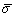 Н/мм2 (кгс/мч2)Н/мм2 (кгс/мч2)Н/мм2 (кгс/мч2)Н/мм2 (кгс/мч2)РезультатывычисленияD(заполняют при контроле выполненной контактной сваркой стыковых соединений стержней из арматурной стали класса Ат-V), %(заполняют при контроле выполненной контактной сваркой стыковых соединений стержней из арматурной стали класса Ат-V), %(заполняют при контроле выполненной контактной сваркой стыковых соединений стержней из арматурной стали класса Ат-V), %(заполняют при контроле выполненной контактной сваркой стыковых соединений стержней из арматурной стали класса Ат-V), %Наименование
контролирующего
подразделенияПРОТОКОЛ № ___________________механических испытаний крестообразныхсварных соединений с нормируемой прочностьюпроволоки класса Вр- I на срез"____"_______________19____г.Результаты испытанийНомер образцаРазрушающая нагрузка Р, гН (кгс)Место разруше ния123456Р minгН (кгс)Наименование
контролирующего
подразделенияПРОТОКОЛ № ___________________механических испытаний арматурной сталина разупрочнение сваркой"____"_______________19____г.Результаты испытанийНомер образцаРазрывное усилие Р, Н (кгс)Предел прочности s , Н/мм2 (кгс/мм2)Место разрушенияРезультаты испытаний123456ТерминПояснения12Контролепригодность сварного соединения арматурыТребования к геометрическим параметрам сварных соединений по размерам шва и длине выпусков арматурыЗеркально-теневой методПо ГОСТ 23658Теневой метод-"-Точка ввода-"-Поверхность ввода-"-Наклонный преобразователь-"-Стрела преобразователя d-"-Угол ввода a-"-Акустический контакт-"-Контактная среда-"-Контактный способ-"-ДефектПо ГОСТ 14782Испытательный стандартный образец предприятияБездефектное сварное соединение, аналогичное контролируемому и имеющее прочность, соответствующую требованиям ГОСТ 10922-90Амплитуда опорного сигналаСигнал (в децибаллах), полученный на основном металле стержня или на стандартном образце предприятияАмплитуда прошедшего сигналаСигнал, измеренный аналогично опорному, при прохождении ультразвуковых колебаний через контролируемый стыкМеханическое устройствоПриспособление, несущее пьезоэлектрические преобразователи (ПЭП)Частота fПо ГОСТ 23702Радиус кривизны RnРадиус рабочей поверхности преобразователяРабочая поверхностьПо ГОСТ 23829Установочное расстояние lРасстояние между точками ввода преобразователей                                            кРасстояние между соседними точками вводаТип сварного соединенияСхема контроляУгол ввода a ,  град.Установочное значение расстояния l , мм между ПЭП для стержней диаметром d н , ммУстановочное значение расстояния l , мм между ПЭП для стержней диаметром d н , ммУстановочное значение расстояния l , мм между ПЭП для стержней диаметром d н , ммУстановочное значение расстояния l , мм между ПЭП для стержней диаметром d н , ммУстановочное значение расстояния l , мм между ПЭП для стержней диаметром d н , ммУстановочное значение расстояния l , мм между ПЭП для стержней диаметром d н , ммУстановочное значение расстояния l , мм между ПЭП для стержней диаметром d н , ммТип сварного соединенияСхема контроляУгол ввода a ,  град.20222528323640С5...С20Зеркально-теневая5096104120135150168192ТребованияУровни квалификации специалистовУровни квалификации специалистовУровни квалификации специалистовIIIIII1234Предварительная подготовка, образование:Не менее 8 кл.Не менее 10 кл. и желателен практический опыт работы 6 месяцевВысшее или техническое образованиеОбучение с выдачей документа об образовании (свидетельства, диплома) осуществляетСпецкурсы по программе, утвержденной Госстроем РФТехникум, профтехучилища и спецкурсыФакультет по неразрушающему контролю (НК) технических ВУЗов. Спецфакультет по переподготовке инженеров НК и спецкурсы по программе, утвержденной Госстроем РФСтажировка после обучения :Не менее 2 месяцевНе менее 6 месяцев; для имеющих удостоверение помощника - не менее 1 месяцаСтаж работы не менее 1 годаАттестует:Экзаменационная комиссия организации, осуществлявшей подготовку в соответствии с п.2.3.2; 2.3.3Экзаменационная комиссия организации, осуществлявшей подготовку на спецкурсахСовет по проблеме "Неразрушающие физические методы контроля и диагностики"Переаттестует:То жеТо жеТо жеСроки переаттестации:Ежегодно, а также если был перерыв в работе более 6 месяцевЕжегодно, а также если был перерыв в работе более 6 месяцевРаз в 3 года, а также если был перерыв в работе более 1 годаРекомендуемые должности:Помощники дефектоскописта (дефектоскописты 1-го и 2-го разряда), лаборанты и т.п.Дефектоскописты, ст. дефектоскописты (дефектоскописты О-6 разрядов), ст.техники, ст.лаборанты по НК; техникиОтветственные руководители (инженеры) по НК, ст.инженер,     инженерПраво специалиста:Вести контроль без оценки качества проконтролированного объектаВести контроль, оценивать качество проконтролированного объекта и выдавать заключениеРуководить работами по контролю, вести контроль, оценивать качество проконтролированного объекта и выдавать заключение, участвовать в обучении и аттестации специалистов поультразвуковому контролюВыдано тов._____________________________________________________в том, что он (она) "____"________________199___г. поступил(а)и "____"________________199__г. окончил(а) курсы___________________при _____________________________________________________________(наименование организации и ведомственная принадлежность)по ультразвуковому контролю качества стыковых сварных соединенийарматуры железобетонных конструкций в соответствии с программой,составленной на основе "Типовой программы подготовки дефектоскопистовпо ультразвуковому контролю качества сварных соединений".№ п/пНаименование дисциплиныЧисло часовОценка123